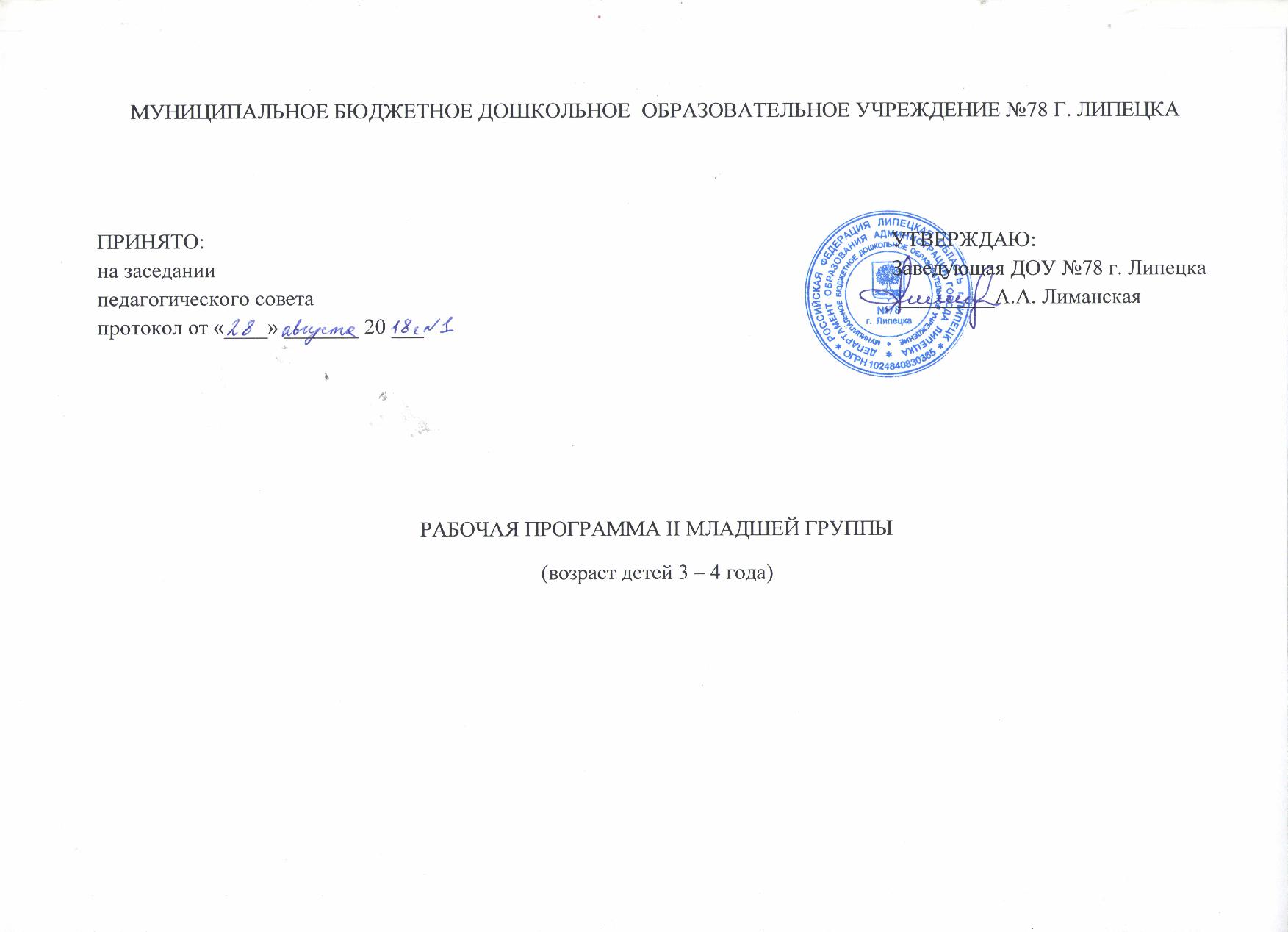 СодержаниеЦелевой разделОбязательная часть:Пояснительная записка:Перечень нормативно-правовых документов, на основе которых разработана рабочая программа;Сведения о программе, на основании которой составлена данная рабочая программа ( название, год издания)Цели и задачи реализации программы;Принципы формирования программы и основные подходы к формированию программы;Возрастные особенности детей конкретного возраста.Планируемые результаты освоения программы. Создание специальных условий для детей с ограниченными возможностями.Часть, формируемая участниками образовательных отношений.Содержательный раздел2.1. Обязательная часть.Содержание работы по реализации задач образовательных областей:Образовательная область «Социально-коммуникативное развитие».Образовательная область «Познавательное развитие».Образовательная область «Речевое развитие».Образовательная область «Художественно-эстетическое развитие».Образовательная область «Физическое развитие».2.2. Часть. Формируемая участниками образовательных отношений.Организационный раздел.3.1. Обязательная частьРежим дня.Расписание ОД.Циклограмма БСДОбъем образовательной нагрузки.Комплексно-тематический план.Социальное партнерство с родителями.Условия реализации рабочей программы (развивающая предметно-пространственная среда, наглядный материал по комплексно-тематическому планированию, развивающая среда группы, методическое обеспечение).     3.2. Часть, формируемая участниками образовательных отношений.Приложение. 1.Перспективное планированиеΙ раздел. Целевой. ПОЯСНИТЕЛЬНАЯ ЗАПИСКА   I.  ЦЕЛЕВОЙ РАЗДЕЛПояснительная записка1.1. Перечень нормативно-правовых документов, на основе которых разработана рабочая программа- Федеральным законом от 29 декабря 2012 г. № 273-ФЗ «Об образовании в Российской Федерации»- «Федеральным государственным образовательным стандартом дошкольного образования». Приказ Министерства образования и науки Российской Федерации от 17 октября 2013 г. № 1155- Приказ Министерства образования и науки Российской Федерации от30 августа 2013 года N 1014 «Об утверждении порядка организации иосуществления образовательной деятельности по основнымобщеобразовательным программам – образовательным программамдошкольного образования»- Постановление Главного государственного санитарного врачаРоссийской Федерации от 15 мая 2013 г. N 26 г. Москва "Об утвержденииСанПиН 2.4.1.3049-13 «Санитарно - эпидемиологические требования кустройству, содержанию и организации режима работы дошкольныхобразовательных организаций»1.2.  Сведения о программе, на основании которой составлена данная рабочая программаРабочая программа для детей 3-4 лет составлена на основе Основной образовательной программы ДОУ № 78 на 2017 – 2018 учебный год, которая разработана в соответствии с Федеральным государственным образовательным стандартом дошкольного образования обеспечивает разностороннее развитие детей в возрасте с 2 до 8 лет в различных видах общения и деятельности с учетом их возрастных и индивидуальных психологических и физиологических особенностей.   Программа обеспечивает развитие личности, мотивации и способностей детей в различных видах деятельности и образования детей: социально- коммуникативному развитию, художественно- эстетическому развитию, речевому развитию, познавательному развитию, физическому развитию. Цели ПрограммыЦель реализации программы - создать каждому ребенку в детском саду возможность для развития способностей, широкого взаимодействия с миром в разных видах деятельности, творческой самореализации. Программа направлена на развитие самодеятельности, познавательной и коммуникативной активности, социальной уверенности и ценностных ориентаций, определяющих поведение, деятельность и отношение ребенка к миру. Задачи программы:Охрана и укрепление физического и психического здоровья детей, в том числе их эмоционального благополучия;Обеспечение равных возможностей для полноценного развития каждого ребенка;Обеспечение преемственности основных образовательных программ дошкольного и начального общего образования;Создание благоприятных условий развития детей в соответствии с их возрастными и индивидуальными особенностями и склонностями, развитие способностей и творческого потенциала каждого ребенка как субъекта отношений с самим собой, другими детьми, взрослыми и миром;Обеспечение разностороннего развития детей дошкольного возраста, достижение детьми уровня развития, необходимого и достаточного для успешного освоения ими образовательных программ начального общего образования, на основе индивидуального подхода к детям дошкольного возраста и специфических для детей дошкольного возраста видов деятельности;Объединение обучения и воспитания в целостный образовательный процесс на основе духовно- нравственных и социокультурных ценностей и принятых в обществе правил, и норм поведения в интересах человека, семьи, общества;Формирование общей культуры личности детей;Формирование социокультурной среды, соответствующей возрастным, индивидуальным, психологическим и физиологическим особенностям детей;Обеспечение психолого- педагогической поддержки семьи и повышения компетентности родителей, оказание методической, психолого - педагогической, диагностической помощи семьям через организацию консультативных пунктов.Принципы формирования программы и основные подходы к формированию программы    Программа сформирована на основе требований ФГОС ДО, предъявляемых к структуре образовательной программы дошкольного образования и ее объему и определяет содержание и организацию образовательной деятельности на уровне дошкольного образования.   Программа сформирована как программа психолого- педагогической поддержки позитивной социализации и индивидуализации, развития личности детей дошкольного возраста и определяет комплекс основных характеристик дошкольного образования (объем, содержание и планируемые результаты в виде целевых ориентиров дошкольного образования).   Содержание Программы выстроено в соответствии с актуальными интересами современных дошкольников и направлено на их взаимодействие с разными сферами культуры: с изобразительным искусством и музыкой, детской литературой и родным языком, миром природы, предметным и социальным миром, игровой, гигиенической, бытовой и двигательной культурой.      При разработке Программы учитывались следующие основные принципы (ФГОС ДО п.1.2.):- поддержка разнообразия детства, сохранение уникальности и самоценности детства как важного этапа в общем развитии человека;- личностно- развивающий и гуманистический характер взаимодействия взрослых (родителей, законных представителей), педагогических и иных работников ДОУ и детей;- уважение личности ребенка;- реализация Программы в формах, специфических для детей данной возрастной группы, прежде всего в форме игры, познавательной и исследовательской деятельности, в форме творческой активности, обеспечивающей художественно- эстетическое развитие ребенка.Возрастные особенности детей 3 – 4 летВ это время происходит переход ребенка к новым отношениям с взрослыми, сверстниками, предметным миром. Ощутив любовь воспитателя, младший дошкольник становится более уверенным и общительным, с удовольствием подражает действиям взрослого. Под влиянием общения происходят большие изменения в развитии речи: значительно увеличивается запас слов, совершенствуется грамматический строй речи, появляются элементарные высказывания об окружающем. На четвертом году жизни развивается интерес к общению со сверстниками. Взаимоотношения между детьми возникают на основе интереса к действиям с привлекательными предметами, игрушками. Дети активно овладевают способами игровой деятельности – игровыми действиями с игрушками и предметами-заместителями, приобретают первичные умения ролевого поведения. Младшие дошкольники усваивают некоторые нормы и правша поведения, связанные с определенными разрешениями и запретами («можно», «нужно», «нельзя»), могут увидеть несоответствие поведения другого ребенка нормам и правилам поведения. Младшие дошкольники — это в первую очередь «деятели», а не наблюдатели. Опыт активной разнообразной деятельности составляет важнейшее условие их развития. 2. Планируемые результаты освоения детьми образовательной Программы по каждому возрастному периодук четырем годамРечевое развитиеПланируемые результаты освоения парциальной программы художественно-эстетического развития детей 2-7 лет в изобразительной деятельности «Цветные ладошки» И.А. Лыковой Образовательная область «Художественно-эстетическое развитие» Раздел «Изобразительная деятельность» представлен парциальной программой по художественно-эстетическому циклу «Цветные ладошки» (И.А. Лыкова); Система работы с детьми по парциальной программе художественно-эстетического развития И.А. Лыковой «Цветные ладошки» предполагает знакомство детей с народной игрушкой, освоения детьми базовых техник в разных видах изобразительной деятельности, формирование обобщенных способов создания художественных образов и простейших композиций, ознакомление с основными изобразительно-выразительными средствами. Одна и та же тема раскрывается в течение недели сначала в лепке, аппликации, затем в рисовании.  	В результате освоения Программы по художественно - эстетическому развитию   на этапе завершения дошкольного образования предполагается:-сформированность у детей интереса к художественному творчеству;-сформированность на основе полученных знаний и развитие способностей художественного и эстетического восприятия таких социально-психологических качеств человека, которые обеспечивают ей возможность эмоционально переживать и оценивать эстетически значимые предметы и явления;- развитие природных данных детей.Планируемые результаты освоения парциальной программы «Приобщение детей к истокам русской народной культуры» О.Л. Князевой, М.Д. Маханевой.Раздел «Приобщение детей к истокам русской народной культуры» представлен парциальной программой «Приобщение детей к истокам русской народной культуры» О.Л. Князевой, М.Д. Маханевой.Система работы с детьми по парциальной программе предполагает знакомство детей с русской избой, народными промыслами, праздниками, малыми фольклорными формами, русскими народными сказками и былинами освоения детьми основных нравственных норм и правил поведения.   Планируемые результаты освоения Программы К четырём годам:ребёнок  проявляет интерес к русскому фольклору; может эмоционально передать содержание некоторых потешек, прибауток; под руководством взрослого принимает участие в инсценировке малых фольклорных форм;знает небольшие колыбельные песни, использует их в играх с куклами; по вопросам воспитателя может рассказать о народной игрушке матрёшке (назвать элементы одежды, цветовую гамму); узнаёт и может назвать  романовские игрушки – свистульки, активен в играх с ними;под руководством взрослого включается в народные игры, отражающие отношение к окружающей природе; знает и произносит речитативы к ним;может назвать элементы русского народного костюма (рубаха, сарафан, передник, платок, пояс).Индивидуальные образовательные маршруты Для успешного усвоения детьми Программы разрабатываются индивидуальные образовательные маршруты и определяется целенаправленно проектируемая дифференцированная образовательная деятельность. Индивидуальный образовательный маршрут определяется образовательными потребностями, индивидуальными способностями и возможностями ребенка (уровень готовности к освоению программы).3.Часть, формируемая участниками образовательных отношенийДанная часть Программы сформирована с учетом образовательных потребностей и интересов детей, а также возможностями педагогического коллектива ДОУ и направлена на развитие детей по двум образовательным областям: познавательное и художественно- эстетическое развитие.Часть, формируемая участниками образовательных отношений, расширяет и углубляет содержание указанных образовательных областей обязательной части Программы.II РАЗДЕЛ.  СОДЕРЖАТЕЛЬНЫЙII. СОДЕРЖАТЕЛЬНЫЙ РАЗДЕЛСодержание образовательного процесса по освоению детьми образовательных областейСодержание Программы выстроено в соответствии с актуальными интересами современных дошкольников и направлено на их взаимодействие с разными сферами культуры: с изобразительным искусством и музыкой, детской литературой и родным языком, миром природы, предметным и социальным миром, игровой, гигиенической, бытовой и двигательной культурой. Содержание Программы обеспечивает развитие личности, мотивации и способностей детей в различных видах деятельности и охватывает следующие структурные единицы, представляющие основные направления развития и образования детей:- социально- коммуникативное развитие;- познавательное развитие;- речевое развитие;- художественно- эстетическое развитие;- физическое развитие.  	Конкретное содержание образовательных областей может реализовываться в различных видах деятельности- как сквозных механизмах развития ребенка (ФГОС ДО п. 2.7.)     1.1.Образовательная область«СОЦИАЛЬНО- КОММУНИКАТИВНОЕ РАЗВИТИЕ» Социально- коммуникативное развитие направлено на усвоение норм и ценностей, принятых в обществе, включая моральные и нравственные ценности; развитие общения и взаимодействия ребенка со взрослыми и сверстниками; становление самостоятельности,  целенаправленности и само регуляции собственных действий; развитие социального и эмоционального интеллекта, эмоциональной отзывчивости, сопереживания, формирование готовности к совместной деятельности со сверстниками, формирование уважительного отношения и чувства принадлежности к своей семье и к сообществу детей и взрослых в детском саду; формирование позитивных установок к различным видам труда и творчества; формирование основ безопасного поведения в быту, социуме, природе. Основные направления реализации образовательной области:Развитие игровой деятельности;Трудовое воспитание;Формирование основ безопасного поведения в быту, социуме, природе;Патриотическое воспитание детей.  При построении педагогического процесса основное образовательное содержание Программы осуществляется в повседневной жизни, в совместной с детьми деятельности, путем интеграции естественных для дошкольников видов деятельности, главным из которых является игра. Игра становится содержанием и формой организации жизни детей. Игровые моменты, ситуации и приемы включаются во все виды детской деятельности и общения воспитателя с дошкольниками.                          Описание  игровой деятельностиТрудовое воспитаниеФормирование основ безопасного поведения в быту, социуме, природеПатриотическое воспитание детейОбразовательная область «ПОЗНАВАТЕЛЬНОЕ РАЗВИТИЕ»    Содержание образовательной области «Познавательное развитие» направлено на достижение целей развития у детей познавательных интересов и познавательных способностей детей через решение следующих задач:- сенсорное развитие;- развитие познавательно исследовательской деятельности;- развитие элементарных математических представлений;- формирование первичных представлений о малой родине и Отечестве,                           - представлений о социокультурных ценностях народа, об отечественных традициях и праздниках;- формирование первичных представлений о планете Земля как общем доме людей, об особенностях её природы, многообразии стран и народов.Содержание работы по образовательной областиОбразовательная область «РЕЧЕВОЕ РАЗВИТИЕ»   Содержание образовательной области «Речевое развитие» направлено на достижение целей овладения конструктивными способами и средствами взаимодействия с окружающими людьми через решение следующих задач:- развитие свободного общения со взрослыми и детьми;- развитие всех компонентов устной речи детей (лексической стороны, грамматического строя речи, произносительной стороны речи; связной речи - диалогической и монологической форм) в различных формах и видах детской деятельности;- практическое овладение воспитанниками нормами речи.Основные направления работы по речевому развитию детей- Развитие словаря;- Воспитание звуковой культуры речи;- Формирование грамматического строя речи;- Развитие связной речи;- Формирование элементарного осознания явлений языка и речи;- Воспитание любви и интереса к художественному слову.Содержание работы по образовательной областиВосприятие художественной литературы и фольклораОсновные подходы к организации работы по воспитанию у детей интереса к художественному слову:ежедневное чтение детям вслух является обязательным и рассматривается как традиция;в отбор художественных текстов учитываются предпочтения педагогов и особенности детей, а также способность книги конкурировать с видеотехникой не только на уровне содержания, но и на уровне зрительного ряда;создание о поводу художественной литературы детско-родительских проектов с включением различных видов деятельности: игровой, продуктивной, коммуникативной, познавательно-исследовательской, в ходе чего создаются целостные продукты в виде книг-самоделок, выставок изобразительного творчества, макетов, плакатов, карт и схем и др.отказ от обучающих занятий по ознакомлению с художественной литературой в пользу свободного непринудительного чтения.Образовательная область «ХУДОЖЕСТВЕННО-ЭСТЕТИЧЕСКОЕ РАЗВИТИЕ»Изобразительное искусствоСодержание работы основано на парциальной программе художественно-эстетического развития  детей 2-7 лет в изобразительной деятельности  «Цветные ладошки» И.А. Лыковой Содержание образовательной области «Художественно-эстетическое развитие» направлено на восприятие у  детей эстетической культуры   и творческой самореализации. Образовательная область «ФИЗИЧЕСКОЕ РАЗВИТИЕ»Содержание образовательной области «Физическое развитие» направлено на достижение целей формирования у детей интереса и ценностного отношения к занятиям физической культурой, гармоничное физическое развитие через решение следующих специфических задач:охрана жизни и укрепление здоровья, обеспечение нормального функционирования всех органов и систем организма;повышение работоспособности и закаливание;формирование двигательных умений и навыков;развитие физических качеств;овладение ребёнком элементарными знаниями о своём организме, роли физических упражнений в его жизни, способах укрепления здоровья;становление целенаправленности и саморегуляции в двигательной сфере;овладение элементарными нормами  и правилами здорового образа жизни.Решение задач физического развития основано на выполнении следующих принципов:ДидактическиеСистематичность и последовательностьРазвивающее обучениеДоступностьВоспитывающее обучениеУчёт индивидуальных и возрастных особенностейСознательность и активность ребёнкаНаглядностьСпециальныеНепрерывностьПоследовательность наращивания тренирующих воздействийЦикличностьГигиеническиеСбалансированность нагрузокРациональность чередования деятельности и отдыхаВозрастная адекватностьОздоровительная направленность всего образовательного процессаОсуществление личностно-ориентированного обучения и воспитанияОсновные направления физического развития:Приобретение детьми опыта в двигательной деятельности:связанной с выполнением упражнений;направленной на развитие таких физических качеств как координация и гибкость;способствующей правильному формированию опорно-двигательной системы организма, развитию равновесия, координации движений, крупной и мелкой моторики;связанной с правильным, не наносящим вреда организму, выполнением основных движений (ходьба, бег, мягкие прыжки, повороты в обе стороны)Становление целенаправленности и саморегуляции в двигательной сфереСтановление ценностей здорового образа жизни, овладение его элементарными нормами и правилами:в питании;в двигательном режиме;закаливании;при формировании полезных привычек.3.Организационный раздел.Обязательная частьРежим дня:Организация режима  пребывания детей в холодный период                                             ХОЛОДНЫЙ ПЕРИОДТЕПЛЫЙ ПЕРИОД- Расписание ОДЦиклограмма БСД в ДОУ №78 г. ЛипецкаОБЪЁМ РЕГЛАМЕНТИРОВАНОЙ ОБРАЗОВАТЕЛЬНОЙ НАГРУЗКИ  КОМПЛЕКСНО - ТЕМАТИЧЕСКОЕ  ПЛАНИРОВАНИЕ   С ИТОГОВЫМИ МЕРОПРИЯТИЯМИ                                                                                                                                                                            (младший дошкольный возраст )Социальное партнерство с родителямиУсловия реализации рабочей программыНаглядный материал по комплексно-тематическому планированию- «Книги», «Дом, в котором я живу», «Профессии», «Бытовая техника», «Витамины», «Овощи», «Фрукты», «Посуда», «Деревья», «Одежда», «Насекомые», «Здоровье». «Осень», «Продукты питания», «Лето», «Игрушки», «Грибы», «Пасха», «Вода», «Космос», «Земля - наш дом родной», «День Побед», «Правила дорожного движения», «Весна», «Транспорт», «Русский быт, «Семья», «Защитники Отечества», «Дикие животные», «Домашние животные», «Моѐ здоровье – безопасность», «Цветы», «Птицы», «Труд людей», «Рыбы», «Россия», «Москва», «Новый год», «Рождество», «Зима», «Зимние забавы», «Народные игрушки», «Народная культура и традиции».Учебно-наглядные пособия. Курочкина Н.А. Знакомим дошкольников с пейзажной живописью. Наглядно-дидактическое пособие. – СПб.: Детство-Пресс, 2008. Курочкина Н.А. Знакомим дошкольников с натюрмортом. Наглядно-дидактическое пособие. - – СПб.: Детство-Пресс, 2013. Курочкина Н.А. Знакомим дошкольников с портретной живописью. Наглядно-дидактическое пособие. - – СПб.: Детство-Пресс, 2013. Логические блоки Дьенеша: наглядно-дидактическое пособие. Методическое сопровождение З.А.Михайловой. – СПб.: Корвет, 1995-2011. Цветные счетные палочки Кюизенера. наглядно-дидактическое пособие. Методическое сопровождение З.А.Михайловой. – СПб.: Корвет, 1995-2011. Развивающая среда группыМетодическое обеспечение игровой деятельности- Т.И. Бабаева, З.А. Михайлова «Игра и дошкольник. Развитие детей старшего дошкольного возраста в игровой деятельности» СПб, Детство- Пресс, 2007- К.Ю. Белая, В.М. Сотникова «Разноцветные игры»- М, Линка- Пресс, 2007- С.Д. Ермолаев «Игра и дошкольник» СПб, Детство- Пресс, 2004- И.А. Пазухина «Давай поиграем» СПб, Детство- Пресс, 2005Методическое обеспечение образовательной области « Социально-коммуникативное развитие»- Акулова О.В., Солнцева О.В. Образовательная область «Социализация. Игра». Методический комплект программы «Детство». - СПб: ДЕТСТВО-ПРЕСС, 2012.- С чего начинается Родина? (Опыт работы по патриотическому воспитанию в ДОУ) / Под. ред. Л.А. Кондрыкинской. – М.: ТЦ Сфера, 2004 г. - А.Я. Ветохана, З.С. Дмитренко. Нравственно- патриотическое воспитание детей дошкольного возраста. Планирование и конспекты занятий. Метод. пособие для педагогов. -СПб.: ООО «Изд Детство-Пресс» 2015 г.- Бабаева Т. И., Березина Т. А., Римашевская  Л. C. Образовательная область «Социализация». Методический комплект программы «Детство». - СПб: ДЕТСТВО- ПРЕСС, 2012.- Шипицына Л.М., Защиринекая О.В ., Воронова А.П., Нилова ТА. «Азбука общения». - СПб: ДЕТСТВО-ПРЕСС, 2003.- Крулехт М.В., Крулехт А. А Образовательная область «Труд». Методический комплект программы «Детство». - СПб: ДЕТСТВО-ПРЕСС, 2012.- Гарнышева Т.П. Как научить детей ПДД? - СПб, ДЕТСТВО-ПРЕСС, 2010-Данилова Т.И. «Светофор». Обучение детей дошкольного возраста Правилам дорожного движения. - СПб, ДЕТСТВО-ПРЕСС, 2009- О.Б. Балберова. Методические рекомендации по использованию наглядно-дидактического комплекта «Моделирование игрового опыта детей 5-6 лет на основе сюжетно- ролевой игры «Ферма». – Волгоград: «Учитель», 2012 г.- О.В. Дыбина. Рукотворный мир: Игры-занятия для дошкольников. – М.: ТЦ Сфера, 2011 г. - Методический портфель ДОУ. Освоение образовательной области «Труд»: формы работы, практический опыт, конспекты образовательной деятельности/ авт.сост. Е.А.Баландина.-Волгоград: «Учитель»: ИП Гринин Л.Е. 2014г.- О.Л. Князева, М.Д. Маханева. Приобщение  детей к истокам русской народной культуры: Программа. Учебно-методическое пособие. – СПб: ООО «Изд. «Детство-Пресс», 2016 г- В.Н. Косарева. Народная культура и традиции: занятия с детьми 3-7 лет. – Волгоград: «Учитель», 2012 г. - Г.А. Айдашева. Русские обряды. Осень. – М.: ООО «Изд. Скрипторий 2000», 2004 г. - Энциклопедия детского фольклора. – М.: «Белый город», 2008 г.- Н.В. Елжова. ПДД в детском саду: развивающая среда и методика по ознакомлению детей с ПДД, перспективное планирование, конспекты занятий. – Ростов н/Д: «Феникс», 2013 г.- Т.А. Шорыгина. Безопасные сказки. Беседы с детьми о безопасном поведении дома и на улице. – М.: ТЦ «Сфера», 2016 г.- Т.И. Данилова. Программа «Светофор». Обучение детей дошкольного возраста правилам дорожного движения. – СПб.: ООО «Изд. «Детство-Пресс», 2011 г.- Полынова В.К. Дмитренко З.С. «Основы безопасности жизнедеятельности детей дошкольного возраста.» СПб ООО «Издательство детство пресс» 2011г.Методическое обеспечение образовательной области « Познавательное развитие»- Т.М. Бондаренко. Организация непосредственно-образовательной деятельности в подготовительной группе детского сада. Образовательная область «Познание»: Практическое пособие для воспитателей и методистов ДОУ. – Воронеж: ИП Лакоценина Н.А., 2012 г.- Л.Н. Коротовских. Планы-конспекты занятий по развитию математических представлений у детей дошкольного возраста. – СПб.: ООО «ИЗДАТЕЛЬСТВО «ДЕТСТВО-ПРЕСС», 2013 г.- Г. Шестакова, Н. Шестакова. Дошкольная подготовка 5 лет: Логические задачки. – М.: «Стрекоза», 2010 г.- И.Н. Чеплашкина, Л.Ю.Зуева. Познавательно-игровое издание. Математика-это интересно. Рабочая тетрадь. – М.: ООО «Разум», 2016 г.- З.А. Михайлова, Е.А. Носова. Логика-математическое развитие дошкольников: игры с логическими блоками Дьенеша и цветными палочками Кюизенера – СПб.: ООО «Изд. «Детство-пресс»,2016 г.- Е.В. Колесникова. Математика для дошкольников 3-4 лет: сценарии занятий по развитию математических представлений. – М.: ТЦ Сфера, 2002 г. - Л.С. Метлина. Занятия по математике в детском саду. Пособие для воспитателей детского сада. – М.: «Просвещение», 1985 г.- Т.В. Тарунтаева. Развитие элементарных математических представлений дошкольников. – М.: «Просвещение»,  1980 г.- В.П. Новикова. Математика в детском саду. Средний дошкольный возраст. – М.: «Мозаика-Синтез», 2000 г.- Д. Альтхауз, Э. Дум. Цвет, форма, количество: опыт работы по развитию познават. способностей детей дошкольного возраста. – М.: «Просвещение», 1984 г. - Е.В. Соловьева. Математика и логика для дошкольников. Методические рекомендации для воспитателей. – М.: «Просвещение», 2004 г.- Т.Д. Рихтерман. Формирование представлений о времени у детей дошкольного возраста: Кн. Для воспитателя дет. сада. – М.: «Просвещение». 1991 г. - Т.А. Шорыгина. Точные сказки: Формирование временных представлений. – М.: «Книголюб», 2007 г. -З.И.Михайлова. Математика от трех до семи.М.: «Детство-пресс»2009г.-Е.В.Колесникова. Математика для детей 3-4лет: Учебно- методическое пособие к рабочей тетради «Я начинаю считать».2-е.изд.,пдополн. и перераб.-М.: ТЦ Сфера.2013г.-Е.В.Колесникова. Обучение решению арифметических задач. Методическое пособие.-М.: ТЦ Сфера.2011г.-Л.П.Стасова. Развивающие математические игры- занятия в ДОУ. Практическое пособие для воспитателей и методистов в ДОУ. – Воронеж: ЧП Лакоценин С.С. 2008г.- В.Н. Матова. Краеведение в детском саду. – СПб.: ООО «ИЗДАТЕЛЬСТВО «ДЕТСТВО-ПРЕСС», 2015г.- Т. Алексеева. Сказка о Липецком крае. – Липецк: Т. «Издатель», 2016 г.- Управление экологии и природных ресурсов Липецкой области. Сказки о цветах из Красной книги Липецкой области. – Липецк: ООО «Веда социум», 2016 г.- Природа Липецкой области и ее охрана. Выпуск 7. – Воронеж: «Центрально-Черноземное книжное издательство», 1993 г.- Из истории. Г. Липецк. – М.: «Планета», 1989 г.- Н.С. Лаврентьева, И.Н. Сундеева. Живи. Земля! Материалы из опыта организации Всероссийских Дней защиты от экологической опасности в Липецкой обл.– Липецк, 2012 г.-Л.Г. Горькова, А.В. Кочергина. Сценарии занятий по экологическому воспитанию дошкольников. Средняя, старшая, подготовительные групы. «ВАКО», 2006 г.- О.А. Воронкевич. Добро пожаловать в экологию! Парциальная программа работы по формированию экологической культуры у детей дошкольного возраста. – СПб.: «Детство-Пресс», 2016 г. - О.А. Воронкевич. Добро пожаловать в экологию! Детские экологические проекты. – СПб.: «Детство-Пресс», 2014 г.- В.И. Ашиков, С.Г. Ашикова. Сказочная хрестоматия «Про Небо и Землю». – М.: «Педагогическое общество России», 1999 г. - В.И. Ашиков, С.Г. Ашикова. Семицветик. Программа и руководство по культурно-экологическому воспитанию и развитию детей дошкольного возраста.– М.: «Педагогическое общество России», 1998 г. - Т.А. Шорыгина. Какие звери в лесу?! Путешествие в мир природы и развитие речи. – М.: «ГНОМ и Д», 2000 г.- Т.А. Шорыгина. Птицы. Какие они? Книга для воспитателей. – М.: «ГНОМ и Д», 2000 г.- Т.А. Шорыгина. Какие месяцы в году?! Путешествие в мир природы. Развитие речи. – М.: «ГНОМ и Д», 2000 г.- Л.П. Молодова. Экологические праздники для детей: Учебно-метод. пособие для воспитателей детских садов. – Минск: «Асар», 1999 г. -  Л. С. Журавлева. Солнечная тропинка. Занятия по экологии и ознакомлению с окружающим миром. Для работы с детьми 5-7 лет. – М.: «Мозаика-Синтез», 2006 г.- С.Н Николаева. Ознакомление дошкольников с неживой природой. Природопользование в детском саду. Методическое пособие. – М.: «Педагогическое общество России», 2005 г. - В.А. Алексеев. 300 вопросов и ответов о животных. – Ярославль: «Академия развития», 1997 г.- И.Ф. Мулько. Развитие представлений о человеке в истории и культуре. Методическое пособие для ДОУ. – М.: ТЦ «Сфера», 2005 г. - О.Ф. Горбатенко. Система экологического воспитания в дошкольных образовательных учреждениях: информационно-методические материалы, экологизация развивающей среды детского сада, разработки занятий… - Волгоград: «Учитель», 2007 г.- Н.В. Коломина. Воспитание основ экологической культуры в детском саду: Сценарии занятий. – М.: ТЦ Сфера, 2004 г.- Н.А. Рыжова. Воздух-невидимка. Пособие по экологическому образованию дошкольников. - М.– «Линка-Пресс», 1998 г.- О.А. Воронкевич. Добро пожаловать в экологию! Перспективный план работы по формированию экологической культуры у детей младшего и среднего дошкольного возраста. – СПб.: «Детство-Пресс»,  2002 г. - Н.С. Дежникова, Л.Ю.Иванова. воспитание экологической культуры у детей подростков: Учебное пособие. – М.: «Педагогическое общество России», 2000 г. - О.В. Дыбина. «Из чего сделаны предметы: Сценарии игр-занятий для дошкольников. – М.: ТЦ Сфера, 2004 г.- В.А. Степанов. Календарь природы: Стихи. – М.: ЗАО «ЭКСМО-Пресс», 1999 г.- Л. Ковинько. Секреты природы-это так интересно! – М.: «Линка-Пресс», 2004 г.- Луговые цветы и травы. – Нижний Новгород: «Доброе слово», 2012 г.- Л.А.Соколова Экологическая тропа детского сада. –СПб.: ООО «Изд. Детство-Пресс» 2014г.- Л.А. Владимерская. От Осени до лета: для воспитателей дет.садов и муз.руководителей. –Изд. 3-е. –Волгоград «Учитель» 2012г.- Е.А. Мартынова, И. М. Сучкова. Организация опытно-экспериментальной деятельности детей 2-7 лет: тематическое планирование, рекомендации, конспекты занятий. – Волгоград: «Учитель», 2012 г.Методическое обеспечение образовательной области « Речевое развитие»- О.С Ушакова. Развитие речи детей 3-5 лет. – 3-е изд., дополн. –М.: ТЦ Сфера, 2016 г. - О.А. Романович, Н.Л. Стефанова. Речевая мозаика. Игры и упражнения для развития речи детей 3-4 лет. Волгоград: «Учитель», 2016 г.- О.С Ушакова, А.Г. Арушанова, А.И. Максаков, Е.М. Струнина, Т.М. Юртайкина. Занятия по развитию речи в детском саду. Программа и конспекты. Книга для воспитателей детского сада. – М.: «Совершенство», 1998 г.- Н.В. Нищева. Обучение детей пересказу по опорным картинкам (3-5 лет). Вып. 5. – СПб.: ООО «ИЗДАТЕЛЬСТВО «ДЕТСТВО-ПРЕСС», 2017 г.- Занимательные игровые ситуации со звуками, 2016 г.-О.И Бочкарева. Игровая деятельность на занятиях по развитию речи. -Волгоград. ИТД «Корифей»2008г.-Т.Н Ломбина. Рюкзачок с загадками: Хорошая книга по развитию речи.Изд.2-е.-Ростов н/Д: «Феникс»2007г.-В.В.Гербова. Развитие речи в детском саду: Вторая группа раннего возроста.- М.: «Мозайка- Синтез»2016г.-Э.М.Курицина, Л.А.Тараева. Большая книга занятий по развитию речи. -М.: ЗАО «РОСМЭН-ПРЕСС» 2006г.- Н.Л. Стефанова. Комплексные занятия с детьми 3-7 лет: формирование мелкой моторики, развитие речи. –Волгоград: Учитель 2014г.- О.С.Ушакова Ознакомление дошкольников с литературой и развитие речи. Методическое пособие. 2-е изд. дополн.-М.: ТЦ Сфера 2016г.- Е.А. Бугрименко Г.А. Цукерман. Учимся читать и писать. – М.: «Знание» 1994г.- Н.А. Зайцев. Письмо. Чтение. Счёт. Серия «Учебники для вузов». СПб: Лань 2000г.- А.С. Герасимова Программа развития и обучения дошкольников. Учимся говорит 5 лет. -М.: «ОЛМА- ПРЕСС» 2000г.- Н.С. Жукова Букварь: учебное пособие –М.: Изд. «Эксмо» 2005г.- Н.В. Дурова. Читаем сами _М.: Школа- пресс 2000г.- Т.И. Гризяк Учимся, играя: пособие по подготовке детей грамоте –М.: Просвещение 2006г.- Н.Е. Веракса, А.Н Веракса. Играем в сказку «Теремок». Наглядно-дидактическое пособие для детского сада. – М.: «Мозаика-Синтез», 2014 г.Алябьева Е.А. Читаем детям 3-7 лет. М., ТЦ «Сфера», 2009.Ребенок и книга / В.И. Логинова. – СПб, Детство-пресс, 2004.Методическое обеспечение образовательной области « Художественно-эстетическое развитие»- Н.П.  Сакулина, Т.С. Комарова. Изобразительная деятельность в детском саду. (Пособие для воспитателей) – М.: «Просвещение», 1973 г.- Д.Н. Колдина Рисование с детьми 3-4 лет. (Конспекты занятий). – М.: «Мозаика –синтез», 2011 г.- И.А. Лыкова. Изобразительная деятельность в детском саду.  Вторая младшая  группа. (Учебно-методическое пособие) – М.: ИД «Цветной мир». 2017 г.Методическое обеспечение образовательной области « Физическое развитие»- Д.Б. Юматова. Культура здоровья дошкольника. Цикл игр-путешествий. – СПб.: ООО «Издательство «ДЕТСТВО-ПРЕСС», 2016 г.- Т.Э. Токаева. Будь здоров, дошкольник. Программа физического развития детей 3-7 лет. – М.: ТЦ Сфера, 2016 г. - Т.С. Грядкина. Образовательная область «Физическая культура». Как работать по программе «Детство»: Учебно-методическое пособие / науч. ред.: А.Г. Гогоберидзе. – СПб.: ООО «ИЗДАТЕЛЬСТВО «ДЕТСТВО-ПРЕСС», 2012 г.- Т.Э. Токаева. Технология физического развития детей 3-4 лет. – М.: ТЦ Сфера, 2016 г.- Н.Г. Коновалова. Оздоровительная гимнастика для детей дошкольного и младшего школьного возраста: физкультура для профилактики заболеваний. Занятия. Досуги. – Волгоград: «Учитель», 2016 г.- Л.Н. Волошина, Ю.М. Исаенко, Т.В. Курилова. Игровые физкультурные занятия в разновозрастной группе. – Изд. 2-е, перераб. – Волгоград: «Учитель», 2016 г.- Е.В. Сулим. Занятия физкультурой: игровой стретчинг для дошкольников. – 3-е изд., дополн. и испр. – М.: ТЦ Сфера, 2017 г.- А. Пирсон. Школа мгновенной реакции, ловких движений, быстрых ног и сильных рук. Физическое развитие детей 4-11 лет. – М.: АСТ: Астрель, 2011 г.- О.М. Литвинова, С.В. Лесина. Оздоровительная гимнастика. Комплексы упражнений и игр по профилактике плоскостопия и нарушений осанки у детей. – Волгоград: «Учитель», 2016 г.- М.С. Анисимова, Т.Б. Хабарова. Двигательная деятельность детей 3-5 лет. (Методический комплект программы «Детство»). – СПб.: ООО «Издательство «ДЕТСТВО-ПРЕСС», 2017 г.- М.Д Моханева. Воспитание здорового ребенка: пособие для практических работников детских дошкольных учреждений. – М.: АРКТИ, 1999 г.- С.В. Колесникова. Детская аэробика: Методика, базовые комплексы. – Ростов н/Д.: «Феникс», 2005 г.- Д.Холл. Учимся танцевать. Веселые уроки танцев для дошколят. – 2-е изд. – М.: АСТ: Астрель, 2009 г.- Т.Е. Харченко. Физкультурные праздники в детском саду. Сценарии спортивных праздников и развлечений : Пособие для педагогов ДОУ. – СПб.: «ДЕТСТВО-ПРЕСС», 2011 г.- Н.А. Мелехина, Л.А. Колмыкова. Нетрадиционные подходы к физическому воспитанию детей в ДОУ. – СПб.: ООО«ИЗДАТЕЛЬСТВО «ДЕТСТВО-ПРЕСС», 2012 г. - Е.В. Сулим. Занятия по физкультуре в детском саду: Игровой стретчинг. – М.: ТЦ Сфера, 2010 г.- С.В. Реутский. Физическое развитие ребенка. Физкультурные комплексы, растущие вместе с детьми. 2-е изд. – СПб: Речь, Образовательные проекты; М.: Сфера, 2009 г.- Е.А. Бабенкова, Т.М. Параничева. Подвижные игры на прогулке. – М.: ТЦ Сфера, 2011 г.- Е.А. Бабенкова, Т.М. Параничева. Подвижные игры на прогулке. – 2-е изд. испр. и доп. – М.: ТЦ Сфера, 2015 г.- Л.П. Фатеева. Подвижные игры для дошкольников. – Ярославль: «Академия развития», 2008 г.- Н.В. Полтавцева. Физическая культура в дошкольном детстве: пособие для инструкторов физкультуры и воспитателей, работающих с детьми 4-5 лет. – 2-е изд. – М.: «Просвещение», 2005.- Наглядно-оформительские плакаты. Правила закаливания. Комплект из 8 плакатов. – Волгоград: «Учитель», 2016 г.- Т.Г. Карепова. Формирование здорового образа жизни у дошкольников: планирование, система работы. – Волгоград: «Учитель», 2012 г.-А.А Чеменла, О.А Ушакова- Славолюбова. Коммуникотивно -ориентированное предметная среда физкультурного образование дошкольника.- С.Пб.: ООО «Изд.» «Детство пресс» 2013год.-Ж.Е Фирилева, Е.Г Сайкина. Лечебно- профилактический танец «Фитнес -данс» Учебное пособие- - С.Пб.: ООО «Изд.» «Детство пресс» 2010год.- Э.Я. Степаненкова. Сборник подвижных игр. Для занятий с детьми 2-7лет.-М.: Мозайка-Синтез.2016г.-М.А. Павлова, М.В.Лысогорская. Здоровье сберегающая система дошкольной образовательной организации: модели программЧасть, формируемая участниками образовательных отношенийДля реализации части программы, формируемой участниками образовательных отношений созданы:1. Центр патриотического воспитания дошкольников: в котором представлены символика России и города Липецка, фотографии с достопримечательностями города. Там размещена книга Памяти с информацией о липчанах – членах семей воспитанников ДОУ, участниках Великой Отечественной войны. Данная Книга Памяти постоянно пополняется.2. Мини-музей «Русская изба», где представлены условия быта наших предков, кухонная утварь, прялка, предметы народных промыслов и др..3. Мини-уголки народного творчества имеются в группах ДОУ. Там представлены предметы народных промыслов, народные игрушки, художественная и познавательная литература.                                                                                                                                    Приложение 1ПЕРСПЕКТИВНЫЙ ПЛАН ВОСПИТАТЕЛЬНО –ОБРАЗОВАТЕЛЬНОЙ РАБОТЫНА 2017 – 2018 УЧЕБНЫЙ ГОДI РАЗДЕЛОО «Социально – коммуникативное развитие»Перспективный план сюжетно-ролевых игрОБЖ /ПДДНРАВСТВЕННО – ПАТРИОТИЧЕСКОЕПриобщение к истокам русской народной культуры.ОБРАЗОВАТЕЛЬНАЯ  ОБЛАСТЬ «ПОЗНАВАТЕЛЬНОЕ РАЗВИТИЕ»(система работы по приобщению дошкольников к истокам русской народной культуры)Работа по приобщению дошкольников к истокам русской народной культуры представлена следующими направлениями: Формирование целостной картины мира(природный мир /социальный мир)3. Развитие  элементарных математических представлений3. КонструированиеПерспективное планирование дидактических игр по экологии во 2 – ой младшей группе.Организация опытно-экспериментальной деятельности с детьми (на прогулках и в блоке совместной деятельности воспитателя с детьми)ПЕРСПЕКТИВНО-ТЕМАТИЧЕСКОЕ ПЛАНИРОВАНИЕРЕГЛАМЕНТИРОВАННОЙ ОБРАЗОВАТЕЛЬНОЙ ДЕЯТЕЛЬНОСТИ« Речевое развитие»Чтение художественной литературыПЕРСПЕКТИВНО-ТЕМАТИЧЕСКОЕ ПЛАНИРОВАНИЕРЕГЛАМЕНТИРОВАННОЙ ОБРАЗОВАТЕЛЬНОЙ ДЕЯТЕЛЬНОСТИ«ХУДОЖЕСТВЕННО-ЭСТЕТИЧЕСКОЕ РАЗВИТИЕ»РисованиеАппликацияЛепкаМузыкаПЕРСПЕКТИВНО-ТЕМАТИЧЕСКОЕ ПЛАНИРОВАНИЕРЕГЛАМЕНТИРОВАННОЙ ОБРАЗОВАТЕЛЬНОЙ ДЕЯТЕЛЬНОСТИ«ФИЗИЧЕСКОЕ РАЗВИТИЕ»ЗОЖ                                                                                                                                                                                                                                                                                                      Приложение 3Индивидуальный образовательный маршрут                                          Карта одаренного ребенкаДОУ № 78 г. Липецка группа №___________________________________ФИО ребенка____________________________________________________Педагог- психолог____________________________________________Карта   ребенка, не усваивающего материал образовательной программыДОУ № 78 г. Липецка группа №___________________________________ФИО ребенка____________________________________________________Состав семьи (полная, не полная)______________________________________________ Социально-коммуникативное развитиеСоциально-коммуникативное развитиеРазвитие игровой деятельностиОтражает в играх разные сюжеты. Активно осваивает способы ролевого поведения: называет свою роль иобращается к сверстнику по имени игрового персонажа. Охотно вступает в ролевой диалог с воспитателем и со сверстником. У ребенка есть любимые игры и роли, которые он охотнее всего выполняет. Использует разнообразные игровые действия, называет их в ответ на вопрос воспитателя. В дидактических играх принимает игровую задачу и действует в соответствии с ней. Проявляет интерес к игровому общению со сверстниками.Усвоение норм и ценностей, принятых в обществеОсвоил некоторые нормы и правила поведения, связанные с определенными разрешениями и запретами (можно – нельзя).Развитие общения и взаимодействия ребёнка со взрослыми и сверстникамиОхотно включается в совместную деятельность со взрослым. Проявляет интерес к сверстникам, к взаимодействию в игре, в повседневном общении и бытовой деятельности; может объединяться в парной игре.Развитие социального и эмоционального интеллекта, эмоциональной отзывчивости, сопереживанияПроявляет эмоциональную отзывчивость, подражая примеру взрослых, старается утешить обиженного, помочь.Становление самостоятельности, целенаправленности и само регуляции собственных действийПринимает цель в играх, в предметной и художественной деятельности, по показу и побуждению взрослых доводит начатую работу до определённого результата. Проявляет самостоятельность в самообслуживании (умывается, ест, одевается при небольшой помощи взрослого).Формирование позитивных установок к различным видам труда и творчестваС интересом наблюдает трудовые действия; бережно относится к результатам труда; проявляет стремление отражать содержание хозяйственно-бытового труда в игре с использованием реальных предметов и предметов-заместителей.Формирование основ безопасного поведения в быту, социуме, природеОсвоил безопасные способы обращения со знакомыми предметами ближайшего окружения.Познавательное развитиеПознавательное развитиеРазвитие интересов детей, любознательности и познавательной мотивации; формирование познавательных действий, становление сознания.Проявляет интерес к миру, стремление к наблюдению, сравнению, обследованию свойств и качеств предметов, использованию сенсорных эталонов, к простейшему экспериментированию.Формирование первичных представлений о себе, других людях, объектах окружающего мираЗнает своё имя, фамилию, пол, возраст; осознаёт свои отдельные умения и действия. Знает членов своей семьи и ближайших родственников. Называет хорошо знакомых животных и растения ближайшего окружения, их действия, яркие признаки внешнего вида.Формирование первичных представлений о свойствах и отношениях объектов окружающего мираСпособен объединять предметы по внешнему сходству (форма, цвет, величина), усваивать общепринятые представления о группах предметов (одежда, посуда, игрушки).Формирование представлений о малой родине и Отечестве, о социокультурных ценностях нашего народа, об отечественных традициях и праздникахУзнаёт дом, квартиру, в которой живёт, детский сад, группу.Формирование представлений о планете Земля как общем доме людей, об особенностях её природы, многообразии стран и народов мираВторая младшаяОвладение речью как средством общения и культуры. Обогащение активного словаря.Пользуется в речевом общении простыми и сложными предложениями.  Использует необходимые для общения слова, связанные с этикой общения, культурой поведения, бытовой и игровой практикой. Развитие связной, грамматически  правильной диалогической и монологической речиПересказывает знакомые сказки и рассказы при помощи взрослого. По вопросам воспитателя составляет рассказ по картинке из 3-4 предложений. Развитие речевого творчестваУчаствует в играх со звукоподражаниями.Развитие звуковой и интонационной культуры речи, фонематического слухаВоспроизводит ритм речи, правильно пользуется речевым дыханием. Слышит специально интонационно выделяемый воспитателем звук в словах и предложениях.Формирование звуковой аналитико-синтетической активности как предпосылки обучения грамотеВоспитание любви и интереса к художественному словуОхотно отзывается на предложение прослушать литературный текст, сам просит взрослого прочесть стихи, сказку. Узнает содержание прослушанных произведений по иллюстрациям и обложкам знакомых книг. Активно сопереживает героям произведения, эмоционально откликается на содержание прочитанного. Активно и с желанием участвует в разных видах творческой деятельности на основе литературного текста (рисует, участвует в словесных играх, в играх- драматизациях).Художественно-эстетическое развитиеХудожественно-эстетическое развитиеИзобразительное искусствоОхотно участвует в ситуациях эстетической направленности. Есть любимые книги, изобразительные материалы. Эмоционально откликается на интересные образы, радуется красивому предмету, рисунку; с увлечением рассматривает предметы народных промыслов, игрушки, иллюстрации. Создает простейшие изображения на основе простых форм; передает сходство с реальными предметами. Принимает участие в создании совместных композиций, испытывает совместные эмоциональные переживания.МузыкаС интересом вслушивается в музыку, запоминает и узнает знакомые произведения. Проявляет эмоциональную отзывчивость, появляются первоначальные суждения о настроении музыки. Различает танцевальный, песенный, маршевый метроритм, передает их в движении. Эмоционально откликается на характер песни, пляски. Активен в играх на исследование звука, элементарном музицировании.Физическое развитиеФизическое развитиеДвигательная деятельностьПри выполнении упражнений демонстрирует достаточную в соответствии с возрастными возможностями координацию движений, подвижность в суставах, быстро реагирует на сигналы, переключается с одного движения на другое. Уверенно выполняет задания, действует в общем для всех темпе; легко находит свое место при совместных построениях и в играх. Проявляет инициативность, с большим удовольствием участвует в подвижных играх, строго соблюдает правила, стремится к выполнению ведущих ролей в игре. Становление ценностей здорового образа жизни, овладение его элементарными нормами и правиламиС удовольствием применяет культурно-гигиенические навыки, радуется своей самостоятельности и результату. С интересом слушает стихи и потешки о процессах умывания, купанияМладший возрастРебенок с интересом включается в образовательные ситуации эстетической направленности: рисовать, лепить или «поиграть» с игрушками (народных промыслов);- любит заниматься изобразительной деятельностью совместно со взрослым;- эмоционально воспринимает красоту окружающего мира: яркие контрастные цвета, интересные узоры, нарядные игрушки;- узнает в иллюстрациях и в предметах народных промыслов изображения (люди, животные), различает некоторые предметы народных промыслов;- самостоятельно оставляет след карандаша (краски) на бумаге, создает поросые изображения (формы, линии, штрихи), научается ассоциировать (соотносить) созданные линии, фигуры с образами, «подсказанными» взрослым;- создает простые изображения.Формы образовательной работыФормы образовательной работыФормы образовательной работыОрганизованная образовательная деятельностьРежимные моментыСамостоятельная детская деятельность Сюжетно-ролевая играРассматривание НаблюдениеЧтение Игра-экспериментированиеРазвивающая играЭкскурсия Интегративная деятельностьКонструирование Исследовательская деятельностьРассказ Беседа Создание коллекцийПроектная деятельностьЭкспериментирование Проблемная ситуацияСюжетно-ролевая играРассматривание НаблюдениеЧтение Игра-экспериментированиеРазвивающая играСитуативный разговор с детьмиЭкскурсия Интегративная деятельностьКонструирование Исследовательская деятельностьРассказ Беседа Создание коллекцийПроектная деятельностьЭкспериментирование Проблемная ситуацияВо всех видах самостоятельной детской деятельностиВиды игрЗадачи развития игровой деятельностиСюжетно- ролевые игры.Режиссерские игры. Игровые импровизации. Игра- экспериментирование с различными предметами и материалами. Игры с песком и снегом. Игры с водой и мыльной пеной. Игры с бумагой. Игры с тенью. Дидактические игры. Игры с готовым содержанием и правилами.Развивать игровой опыт каждого ребенка.Поддерживать новые возможности игрового отражения мира.Развивать интерес к творческим проявлениям в игре и игровому общению со сверстниками.Дошкольник входит в мир социальных отношенийДошкольник входит в мир социальных отношенийДошкольник входит в мир социальных отношенийЗадачи образовательной деятельности- Способствовать установлению положительных контактов между детьми, основанных на общих интересах к действиям с игрушками, предметами и взаимной симпатии.- Развивать эмоциональную отзывчивость, любовь к родителям, привязанность и доверие к воспитателю. - Помогать детям в освоении способов взаимодействия со сверстниками в игре, в повседневном общении и бытовой деятельности (спокойно играть рядом, обмениваться игрушками, объединяться в парной игре, вместе рассматривать картинки, наблюдать за домашними животными и пр.).- Постепенно приучать детей к выполнению элементарных правил культуры поведения в детском саду.Задачи образовательной деятельности- Способствовать установлению положительных контактов между детьми, основанных на общих интересах к действиям с игрушками, предметами и взаимной симпатии.- Развивать эмоциональную отзывчивость, любовь к родителям, привязанность и доверие к воспитателю. - Помогать детям в освоении способов взаимодействия со сверстниками в игре, в повседневном общении и бытовой деятельности (спокойно играть рядом, обмениваться игрушками, объединяться в парной игре, вместе рассматривать картинки, наблюдать за домашними животными и пр.).- Постепенно приучать детей к выполнению элементарных правил культуры поведения в детском саду.Задачи образовательной деятельности- Способствовать установлению положительных контактов между детьми, основанных на общих интересах к действиям с игрушками, предметами и взаимной симпатии.- Развивать эмоциональную отзывчивость, любовь к родителям, привязанность и доверие к воспитателю. - Помогать детям в освоении способов взаимодействия со сверстниками в игре, в повседневном общении и бытовой деятельности (спокойно играть рядом, обмениваться игрушками, объединяться в парной игре, вместе рассматривать картинки, наблюдать за домашними животными и пр.).- Постепенно приучать детей к выполнению элементарных правил культуры поведения в детском саду.Эмоции. Понимание и различение отдельно ярко выраженных эмоциональных состояний людей (радость, веселье, слезы, гнев). Учет их в общении при поддержке, побуждении или показе взрослого: пожалеть, угостить, ласково обратиться.Взаимоотношения. Представление о действиях и поступках взрослых и детей, в которых проявляется доброе отношение и забота о людях, членах семьи, а также о животных, растениях. Освоение простых способов общения и взаимодействия: обращаться к детям по именам, договариваться о совместных действиях, вступать в парное общение.Участие в совместных игровых и бытовых действиях с воспитателем, готовность отвечать на его вопросы, действовать согласовано, учитывать советы и предложения педагога.Культура поведения, общения со взрослыми и сверстниками. Представление об элементарных правилах культуры поведения, упражнение в их выполнении. Понимание, что у всех детей равные права на игрушки, что в детском саду мальчики и девочки относятся друг к другу доброжелательно, делятся игрушками, не обижают друг друга.Семья. Представление о семье, членах семьи, их отношениях (родители и дети любят друг друга, заботятся друг о друге). Отвечать на вопросы о своей семье, о радостных семейных событиях.Эмоции. Понимание и различение отдельно ярко выраженных эмоциональных состояний людей (радость, веселье, слезы, гнев). Учет их в общении при поддержке, побуждении или показе взрослого: пожалеть, угостить, ласково обратиться.Взаимоотношения. Представление о действиях и поступках взрослых и детей, в которых проявляется доброе отношение и забота о людях, членах семьи, а также о животных, растениях. Освоение простых способов общения и взаимодействия: обращаться к детям по именам, договариваться о совместных действиях, вступать в парное общение.Участие в совместных игровых и бытовых действиях с воспитателем, готовность отвечать на его вопросы, действовать согласовано, учитывать советы и предложения педагога.Культура поведения, общения со взрослыми и сверстниками. Представление об элементарных правилах культуры поведения, упражнение в их выполнении. Понимание, что у всех детей равные права на игрушки, что в детском саду мальчики и девочки относятся друг к другу доброжелательно, делятся игрушками, не обижают друг друга.Семья. Представление о семье, членах семьи, их отношениях (родители и дети любят друг друга, заботятся друг о друге). Отвечать на вопросы о своей семье, о радостных семейных событиях.Эмоции. Понимание и различение отдельно ярко выраженных эмоциональных состояний людей (радость, веселье, слезы, гнев). Учет их в общении при поддержке, побуждении или показе взрослого: пожалеть, угостить, ласково обратиться.Взаимоотношения. Представление о действиях и поступках взрослых и детей, в которых проявляется доброе отношение и забота о людях, членах семьи, а также о животных, растениях. Освоение простых способов общения и взаимодействия: обращаться к детям по именам, договариваться о совместных действиях, вступать в парное общение.Участие в совместных игровых и бытовых действиях с воспитателем, готовность отвечать на его вопросы, действовать согласовано, учитывать советы и предложения педагога.Культура поведения, общения со взрослыми и сверстниками. Представление об элементарных правилах культуры поведения, упражнение в их выполнении. Понимание, что у всех детей равные права на игрушки, что в детском саду мальчики и девочки относятся друг к другу доброжелательно, делятся игрушками, не обижают друг друга.Семья. Представление о семье, членах семьи, их отношениях (родители и дети любят друг друга, заботятся друг о друге). Отвечать на вопросы о своей семье, о радостных семейных событиях.Достижения ребенка:- ребенок приветлив с окружающими, проявляет интерес к словам и действиямвзрослых, охотно посещает детский сад;- по показу и побуждению взрослых эмоционально откликается на ярко выраженное состояние близких и сверстников;- ребенок дружелюбно настроен, спокойно играет рядом с детьми, вступает в общение по поводу игрушек, игровых действий;- сохраняет преобладающее эмоциональноположительное настроение, быстро преодолевает негативные состояния, стремится к одобрению своих действий;- говорит о себе в первом лице, положительно оценивает себя, проявляет доверие к миру.Вызывает озабоченность и требует совместных усилий педагогов и родителей:- ребенок проявляет недоверие к окружающим;- контакты со сверстниками непродолжительны, ситуативны, игровые действия однообразны, преобладают индивидуальные кратковременные игры.;- наблюдаются отдельные негативные реакции на просьбы взрослых: упрямство, капризы, немотивированные требования;- реагирует на эмоциональное состояние окружающих только по побуждению и показу взрослого;- настроение ребенка неустойчиво: спокойное состояние чередуется с плаксивостью, негативными проявлениями по отношению к сверстникам или взрослым.Вызывает озабоченность и требует совместных усилий педагогов и родителей:- ребенок проявляет недоверие к окружающим;- контакты со сверстниками непродолжительны, ситуативны, игровые действия однообразны, преобладают индивидуальные кратковременные игры.;- наблюдаются отдельные негативные реакции на просьбы взрослых: упрямство, капризы, немотивированные требования;- реагирует на эмоциональное состояние окружающих только по побуждению и показу взрослого;- настроение ребенка неустойчиво: спокойное состояние чередуется с плаксивостью, негативными проявлениями по отношению к сверстникам или взрослым.                       Развиваем ценностное отношение к труду                       Развиваем ценностное отношение к труду                       Развиваем ценностное отношение к трудуЗадачи образовательной деятельности- Развивать интерес к труду взрослых в детском саду и в семье, представления о конкретных видах хозяйственно-бытового труда, направленных на заботу о детях (мытье посуды, уборка помещений детского сада и участка и пр.).- Воспитывать бережное отношение к предметам и игрушкам, как результатам труда взрослых.- Приобщать детей к самообслуживанию (одевание, раздевание, умывание), способствовать развитию самостоятельности, уверенности, положительной самооценки.Задачи образовательной деятельности- Развивать интерес к труду взрослых в детском саду и в семье, представления о конкретных видах хозяйственно-бытового труда, направленных на заботу о детях (мытье посуды, уборка помещений детского сада и участка и пр.).- Воспитывать бережное отношение к предметам и игрушкам, как результатам труда взрослых.- Приобщать детей к самообслуживанию (одевание, раздевание, умывание), способствовать развитию самостоятельности, уверенности, положительной самооценки.Задачи образовательной деятельности- Развивать интерес к труду взрослых в детском саду и в семье, представления о конкретных видах хозяйственно-бытового труда, направленных на заботу о детях (мытье посуды, уборка помещений детского сада и участка и пр.).- Воспитывать бережное отношение к предметам и игрушкам, как результатам труда взрослых.- Приобщать детей к самообслуживанию (одевание, раздевание, умывание), способствовать развитию самостоятельности, уверенности, положительной самооценки.Труд взрослых. Первоначальные представления о том, что предметы делаются людьми (на примере создания воспитателем разнообразных предметов для детских игр из разных материалов разными инструментами). Например, шитье шапочки (платья) для куклы, поделка игрушек из бумаги или «бросового» материала. Совместно со взрослым устанавливать взаимосвязь «цель-результат» в труде.В процессе наблюдения формирование первоначальных представлений о хозяйственнобытовом труде взрослых дома и в детском саду; знакомство с действиями мытья посуды, пола, вытирания пыли, подметания дорожек.Самообслуживание. Освоение отдельных действий, затем процессов самообслуживания, связанных с одеванием, умыванием, уходом за своим внешним видом, поведением за столом во время приема пищи. Приучение к соблюдению порядка (не сорить, убирать игрушки и строительный материал на место, быть опрятным).Труд взрослых. Первоначальные представления о том, что предметы делаются людьми (на примере создания воспитателем разнообразных предметов для детских игр из разных материалов разными инструментами). Например, шитье шапочки (платья) для куклы, поделка игрушек из бумаги или «бросового» материала. Совместно со взрослым устанавливать взаимосвязь «цель-результат» в труде.В процессе наблюдения формирование первоначальных представлений о хозяйственнобытовом труде взрослых дома и в детском саду; знакомство с действиями мытья посуды, пола, вытирания пыли, подметания дорожек.Самообслуживание. Освоение отдельных действий, затем процессов самообслуживания, связанных с одеванием, умыванием, уходом за своим внешним видом, поведением за столом во время приема пищи. Приучение к соблюдению порядка (не сорить, убирать игрушки и строительный материал на место, быть опрятным).Труд взрослых. Первоначальные представления о том, что предметы делаются людьми (на примере создания воспитателем разнообразных предметов для детских игр из разных материалов разными инструментами). Например, шитье шапочки (платья) для куклы, поделка игрушек из бумаги или «бросового» материала. Совместно со взрослым устанавливать взаимосвязь «цель-результат» в труде.В процессе наблюдения формирование первоначальных представлений о хозяйственнобытовом труде взрослых дома и в детском саду; знакомство с действиями мытья посуды, пола, вытирания пыли, подметания дорожек.Самообслуживание. Освоение отдельных действий, затем процессов самообслуживания, связанных с одеванием, умыванием, уходом за своим внешним видом, поведением за столом во время приема пищи. Приучение к соблюдению порядка (не сорить, убирать игрушки и строительный материал на место, быть опрятным).Достижения ребенка-Ребенок с интересом наблюдает за трудовыми действиями взрослых по созданию или преобразованию предметов, связывает цель и результат труда, называет трудовые действия, инструменты, некоторые материалы из которых сделаны предметы и вещи.-По примеру воспитателя бережно относится к результатам труда взрослых, подражает трудовым действиям-Проявляет	самостоятельность	всамообслуживании,самостоятельноумывается, ест, одевается при небольшой помощи взрослого.Достижения ребенка-Ребенок с интересом наблюдает за трудовыми действиями взрослых по созданию или преобразованию предметов, связывает цель и результат труда, называет трудовые действия, инструменты, некоторые материалы из которых сделаны предметы и вещи.-По примеру воспитателя бережно относится к результатам труда взрослых, подражает трудовым действиям-Проявляет	самостоятельность	всамообслуживании,самостоятельноумывается, ест, одевается при небольшой помощи взрослого.Вызывает озабоченность и требует совместных усилий педагогов и родителей:-Ребенок не проявляет интереса к труду взрослых, не понимает связи между целью и результатом труда; затрудняется назвать трудовые действия, материал из которого сделан предмет, его назначение.-Нейтрально относится к результатам труда взрослых, не проявляет желания участвовать в трудовых действиях. Стремление к самостоятельности в самообслуживании не выражено, ожидает постоянной помощи взрослого, даже в освоенных действиях, не обращает  внимание на свой внешний вид: грязные руки, испачканное платье и т.д.Формирование основ безопасного поведения в быту, социуме, природеФормирование основ безопасного поведения в быту, социуме, природеФормирование основ безопасного поведения в быту, социуме, природеЗадачи образовательной деятельности- Развивать интерес к правилам безопасного поведения- Обогащать представления о правилах безопасного пользования предметами.- Формировать осторожное и осмотрительное отношение к потенциально опасным длячеловека ситуациям.Задачи образовательной деятельности- Развивать интерес к правилам безопасного поведения- Обогащать представления о правилах безопасного пользования предметами.- Формировать осторожное и осмотрительное отношение к потенциально опасным длячеловека ситуациям.Задачи образовательной деятельности- Развивать интерес к правилам безопасного поведения- Обогащать представления о правилах безопасного пользования предметами.- Формировать осторожное и осмотрительное отношение к потенциально опасным длячеловека ситуациям.Освоение представлений об элементарных правилах безопасного обращения с игрушками и предметами в игре, за столом, во время одевания, в общении с детьми: не разговаривать с полным ртом, не размахивать вилкой, не брать в рот мелкие предметы, не засовывать их в нос или уши, не пугать других детей, не замахиваться палкой на сверстника, не толкаться, спускаться с лестницы держась за перила.В природе: не подходить к бездомным животным, не пугать их, не мять цветы, без разрешения старших не есть ягоды, листья растений и пр. Без разрешения воспитателя и родителей не покидать участок детского сада.Освоение представлений об элементарных правилах безопасного обращения с игрушками и предметами в игре, за столом, во время одевания, в общении с детьми: не разговаривать с полным ртом, не размахивать вилкой, не брать в рот мелкие предметы, не засовывать их в нос или уши, не пугать других детей, не замахиваться палкой на сверстника, не толкаться, спускаться с лестницы держась за перила.В природе: не подходить к бездомным животным, не пугать их, не мять цветы, без разрешения старших не есть ягоды, листья растений и пр. Без разрешения воспитателя и родителей не покидать участок детского сада.Освоение представлений об элементарных правилах безопасного обращения с игрушками и предметами в игре, за столом, во время одевания, в общении с детьми: не разговаривать с полным ртом, не размахивать вилкой, не брать в рот мелкие предметы, не засовывать их в нос или уши, не пугать других детей, не замахиваться палкой на сверстника, не толкаться, спускаться с лестницы держась за перила.В природе: не подходить к бездомным животным, не пугать их, не мять цветы, без разрешения старших не есть ягоды, листья растений и пр. Без разрешения воспитателя и родителей не покидать участок детского сада.Достижения ребенка:-ребенок проявляет интерес к правилам безопасного поведения;-с интересом слушает стихи и потешки о правилах поведения в окружающей среде и пр.-осваивает безопасные способы обращения со знакомыми предметами ближайшего окружения.Достижения ребенка:-ребенок проявляет интерес к правилам безопасного поведения;-с интересом слушает стихи и потешки о правилах поведения в окружающей среде и пр.-осваивает безопасные способы обращения со знакомыми предметами ближайшего окружения.Вызывает озабоченность и требует совместных усилий педагогов и родителей:-ребенок не проявляет интереса к правилам безопасного поведения; проявляет неосторожность по отношению к окружающим предметам;-несмотря на предостережение взрослых, повторяет запрещаемые действия                                                Задачи образовательной области- Поддерживать детское любопытство и развивать интерес детей к совместному со взрослым и самостоятельному познанию (наблюдать, обследовать, экспериментировать с разнообразными материалами).- Развивать познавательные и речевые умения по выявлению свойств, качеств и отношений объектов окружающего мира (предметного, природного, социального), способы обследования предметов (погладить, надавить, понюхать, прокатить, попробовать на вкус, обвести пальцем контур).- Развивать представления о сенсорных эталонах: цветах спектра, геометрических фигурах, отношениях по величине и поддерживать использование их в самостоятельной деятельности (наблюдении, игре-экспериментировании, развивающих и дидактических играх и других видах деятельности).- Обогащать представления об объектах ближайшего окружения и поддерживать стремление отражать их в разных продуктах детской деятельности.- Развивать представления детей о взрослых и сверстниках, особенностях их внешнего вида, о делах и добрых поступках людей, о семье и родственных отношениях.- Расширять представления детей о детском саде и его ближайшем окружении.	                                                Задачи образовательной области- Поддерживать детское любопытство и развивать интерес детей к совместному со взрослым и самостоятельному познанию (наблюдать, обследовать, экспериментировать с разнообразными материалами).- Развивать познавательные и речевые умения по выявлению свойств, качеств и отношений объектов окружающего мира (предметного, природного, социального), способы обследования предметов (погладить, надавить, понюхать, прокатить, попробовать на вкус, обвести пальцем контур).- Развивать представления о сенсорных эталонах: цветах спектра, геометрических фигурах, отношениях по величине и поддерживать использование их в самостоятельной деятельности (наблюдении, игре-экспериментировании, развивающих и дидактических играх и других видах деятельности).- Обогащать представления об объектах ближайшего окружения и поддерживать стремление отражать их в разных продуктах детской деятельности.- Развивать представления детей о взрослых и сверстниках, особенностях их внешнего вида, о делах и добрых поступках людей, о семье и родственных отношениях.- Расширять представления детей о детском саде и его ближайшем окружении.	Формирование первичных представлений о себе, других людях.Проявление интереса к занятиям детей и взрослых. Различение детей и взрослых в жизни и на картинках по возрасту полу, особенностям внешности, одежде. Освоение умения находить общее и отличное во внешнем виде взрослых и детей разного возраста. Освоение слов, обозначающих разнообразные действия взрослых.Освоение умения узнавать свой детский сад. группу, своих воспитателей, их помощников. Понимание, где в детском саду хранятся игрушки, книги, посуда, чем можно пользоваться.Освоение представлений ребенка о себе: имени, фамилии, половой принадлежности, возрасте, любимых игрушках, занятиях. Освоение представлений о составе своей семьи, любимых занятиях близких. Развитие умений узнавать дом, квартиру, в которой ребенок живет, группу детского сада.Ребенок открывает мир природыОсвоение представлений об объектах и явлениях неживой природы (солнце, небо, дождь и т.д.), о диких и домашних животных, особенностях их образа жизни. Элементарное понимание, что животные живые.Различение растений ближайшего природного окружения по единичным ярким признакам (цвет, размер) их названия. Умение выделять части растения (лист, цветок).Знание об элементарных потребностях растений и животных: пища, влага, тепло. Понимание, что человек ухаживает за животными и растениями, проявляет эмоции и чувства. Комментирование обнаруженных признаков живого у животных растений, людей (воробей летает, прыгает, клюет зернышки, я бегаю, прыгаю, ем кашу).Накопление впечатлений о ярких сезонных изменениях в природе (осенью становится холоднее, часто идут дожди, листья желтеют и опадают; исчезают насекомые и т.д.). Развитие элементарных математических представлений и сенсорное развитие.  Различение цветов спектра — красный, оранжевый, желтый, зеленый, синий, фиолетовый, черный, белый, освоение 2—4-х слов, обозначающих цвет. Узнавание, обследование осязательно-двигательным способом и название некоторых фигур (круг, квадрат, овал, прямоугольник, треугольник, звезда, крест). Использование (при поддержке взрослого) простейших способов обследования с использованием разных анализаторов: рассматривание, поглаживание, ощупывание ладонью, пальцами по контуру, прокатывание, бросание и др. Освоение слов, обозначающих признаки предметов и обследовательские действия. Сравнение (с помощью взрослого) двух предметов по 1—2-м признакам, выделение сходства и отличия. Овладение действием соединения в пары предметов с ярко выраженными признаками сходства, овладение группировкой по заданному предметно образцу и по слову (по цвету, форме, размеру, материалу).Различение основных форм (квадрат, круг, треугольник, шар, куб), цветов, относительных размеров (большой, поменьше, маленький). Сравнение предметов по форме, по цвету, по размеру. Овладение понятием один, много. Счёт до четырёх и различение цифр 1-4. Сравнивание групп предметов по количеству на основе составления пар. Уравнивание групп предметов (на основе рефлексивного метода). Сравнение предметов по длине путем наложения и приложения. Сравнение и упорядочивание предметов по высоте. Группировка предметов по двум признакам. Формирование пространственных отношений (длиннее - короче; на – над - под, выше – ниже, слева – справа – посередине). Экспериментирование с новыми предметами, используя в деятельности их свойства.Формирование первичных представлений о себе, других людях.Проявление интереса к занятиям детей и взрослых. Различение детей и взрослых в жизни и на картинках по возрасту полу, особенностям внешности, одежде. Освоение умения находить общее и отличное во внешнем виде взрослых и детей разного возраста. Освоение слов, обозначающих разнообразные действия взрослых.Освоение умения узнавать свой детский сад. группу, своих воспитателей, их помощников. Понимание, где в детском саду хранятся игрушки, книги, посуда, чем можно пользоваться.Освоение представлений ребенка о себе: имени, фамилии, половой принадлежности, возрасте, любимых игрушках, занятиях. Освоение представлений о составе своей семьи, любимых занятиях близких. Развитие умений узнавать дом, квартиру, в которой ребенок живет, группу детского сада.Ребенок открывает мир природыОсвоение представлений об объектах и явлениях неживой природы (солнце, небо, дождь и т.д.), о диких и домашних животных, особенностях их образа жизни. Элементарное понимание, что животные живые.Различение растений ближайшего природного окружения по единичным ярким признакам (цвет, размер) их названия. Умение выделять части растения (лист, цветок).Знание об элементарных потребностях растений и животных: пища, влага, тепло. Понимание, что человек ухаживает за животными и растениями, проявляет эмоции и чувства. Комментирование обнаруженных признаков живого у животных растений, людей (воробей летает, прыгает, клюет зернышки, я бегаю, прыгаю, ем кашу).Накопление впечатлений о ярких сезонных изменениях в природе (осенью становится холоднее, часто идут дожди, листья желтеют и опадают; исчезают насекомые и т.д.). Развитие элементарных математических представлений и сенсорное развитие.  Различение цветов спектра — красный, оранжевый, желтый, зеленый, синий, фиолетовый, черный, белый, освоение 2—4-х слов, обозначающих цвет. Узнавание, обследование осязательно-двигательным способом и название некоторых фигур (круг, квадрат, овал, прямоугольник, треугольник, звезда, крест). Использование (при поддержке взрослого) простейших способов обследования с использованием разных анализаторов: рассматривание, поглаживание, ощупывание ладонью, пальцами по контуру, прокатывание, бросание и др. Освоение слов, обозначающих признаки предметов и обследовательские действия. Сравнение (с помощью взрослого) двух предметов по 1—2-м признакам, выделение сходства и отличия. Овладение действием соединения в пары предметов с ярко выраженными признаками сходства, овладение группировкой по заданному предметно образцу и по слову (по цвету, форме, размеру, материалу).Различение основных форм (квадрат, круг, треугольник, шар, куб), цветов, относительных размеров (большой, поменьше, маленький). Сравнение предметов по форме, по цвету, по размеру. Овладение понятием один, много. Счёт до четырёх и различение цифр 1-4. Сравнивание групп предметов по количеству на основе составления пар. Уравнивание групп предметов (на основе рефлексивного метода). Сравнение предметов по длине путем наложения и приложения. Сравнение и упорядочивание предметов по высоте. Группировка предметов по двум признакам. Формирование пространственных отношений (длиннее - короче; на – над - под, выше – ниже, слева – справа – посередине). Экспериментирование с новыми предметами, используя в деятельности их свойства.Достижения ребенка:- любопытен, задает вопросы «Что такое, кто такой, что делает, как называется»;                            - самостоятельно находит объект по указанным признакам, различает форму, цвет, размер предметов и объектов, владеет несколькими действиями обследования;- с  удовольствием включается в деятельность экспериментирования, организованную взрослым;- проявляет эмоции радостного удивления и словесную активность в процессе познания свойств и качеств предметов;- задает вопросы о людях, их действиях;                    - различает людей по полу, возрасту (детей, взрослых, пожилых людей) как в реальной жизни, так и на иллюстрациях.Вызывает озабоченность и требует совместных усилий педагогов и родителей:   - знает свое имя, фамилию, пол, возрастродителей;- малоактивен в игре- экспериментировании, использовании игр и игровых материалов, обследовании, наблюдении;- не учитывает сенсорные признаки предметов в практической деятельности;  - небрежно обращается с предметами и объектами окружающего мира: ломает, бросает, срывает растения;- не проявляет речевую активность;- не проявляет интерес к людям и к их действиям;- затрудняется в различении людей по полу, возрасту как в реальной жизни, так и на иллюстрациях.  Задачи образовательной деятельности- Развивать умение использовать дружелюбный, спокойный тон, речевые формы вежливого общения со взрослыми и сверстниками: здороваться, прощаться, благодарить, выражать просьбу, знакомиться.- Развивать умение понимать обращенную речь с опорой и без опоры на наглядность.- Развивать умение отвечать на вопросы, используя форму простого предложения или высказывания из 2-3 простых фраз.- Использовать в речи правильное сочетание прилагательных и существительных в роде, падеже.- Обогащать словарь детей за счет расширения представлений о людях, предметах, объектах природы ближайшего окружения, их действиях, ярко выраженных особенностях.- Развивать умение воспроизводить ритм стихотворения, правильно пользоваться речевым дыханием.Задачи образовательной деятельности- Развивать умение использовать дружелюбный, спокойный тон, речевые формы вежливого общения со взрослыми и сверстниками: здороваться, прощаться, благодарить, выражать просьбу, знакомиться.- Развивать умение понимать обращенную речь с опорой и без опоры на наглядность.- Развивать умение отвечать на вопросы, используя форму простого предложения или высказывания из 2-3 простых фраз.- Использовать в речи правильное сочетание прилагательных и существительных в роде, падеже.- Обогащать словарь детей за счет расширения представлений о людях, предметах, объектах природы ближайшего окружения, их действиях, ярко выраженных особенностях.- Развивать умение воспроизводить ритм стихотворения, правильно пользоваться речевым дыханием.Владение речью как средством общения и культурыОсвоение умений: по инициативе взрослого называть членов своей семьи, знакомых литературных героев и их действия на картинках, разговаривать о любимых игрушках; элементарно договариваться со сверстником о совместных действиях в игровом общении; с помощью воспитателя определять и называть ярко выраженные эмоциональные состояния детей (радуются, смеются, испугались, плачут), учитывать их при общении:пожалеть, развеселить, использовать ласковые слова;Освоение и использование основных форм речевого этикета в ситуациях общения: приветствие (здравствуйте), просьба (дайте пожалуйста), благодарность (спасибо), знакомство (как тебя зовут, меня зовут..., давай играть); различать формы обращения ко взрослому и ребенку (здравствуйте - здравствуй); называть детей в группе по именам, использование ласковых форм имен.Развитие связной, грамматически правильной диалогической и монологической речи Освоение умений диалогической речи: отвечать на вопросы и обращения взрослого; сообщать о своих впечатлениях, желаниях; задавать вопросы в условиях наглядно представленной ситуации общения (Кто это, как его зовут? и т.п.)Освоение умений монологической речи: по вопросам воспитателя составлять рассказ по картинке из 3-4 предложений; совместно с воспитателем пересказывать хорошо знакомые сказки; читать наизусть короткие стихи, слушать чтение детских книг и рассматривать иллюстрации; согласовывать прилагательные и существительные в роде, числе и падеже, правильно использовать в речи названия животных и их детенышей в единственном и множественном числе: кошка- котенок, котята; использовать в речи простое распространенное предложение; с помощью воспитателя строить сложные предложения. Освоение способа словообразования на основе имитации звуков: кошка «мяу- мяу»- мяукаетОбогащение активного словаряИспользование в речи: названий предметов и объектов близкого окружения, их назначения, частей и свойств, действий с ними; названий действий гигиенических процессов умывания, одевания, купания, еды, ухода за внешним видом (причесаться, аккуратно повесить одежду) и поддержания порядка (убрать игрушки, поставить стулья); названий некоторых качеств и свойств предметов (мягкость, твердость, гладкость и др.; предметы рвутся, бьются, размокают), материалов (глина, песок, бумага, ткань); объектов и явлений природы: растения близкого окружения, овощи и фрукты, домашние и некоторые дикие животные и их детеныши.Понимание значения обобщающих слов: игрушки, одежда, посуда, мебель, овощи, фрукты, птицы, животные, звери и др.Развитие звуковой и интонационной культуры речи, фонематического слухаРазвитие умений: правильно произносить гласные звуки; твердые и мягкие согласные звуки (м,б,п,т,д,н,к,г,х,ф,в,л,с,ц); слышать специально интонируемый в речи воспитателя звук (песенка для укладывания куклы спать - а-а-а, песенка ветра - у-у-у, колокольчика - з-з-з, жука - ж-ж-ж, мотора - р-р-р, насоса - с-с-с).Развитие правильного речевого дыхания, слухового внимания, фонематического слуха, моторики речевого аппарата;Знакомство с книжной культурой, детской литературой Воспитание интереса к фольклорным и литературным текстам, желания их слушать. Развитие умения воспроизводить короткие ролевые диалоги из сказок и прибауток в играх-драматизациях, повторять за взрослым знаковые строчки и рифмы из стихов, песенок, игр с пальчиками.Владение речью как средством общения и культурыОсвоение умений: по инициативе взрослого называть членов своей семьи, знакомых литературных героев и их действия на картинках, разговаривать о любимых игрушках; элементарно договариваться со сверстником о совместных действиях в игровом общении; с помощью воспитателя определять и называть ярко выраженные эмоциональные состояния детей (радуются, смеются, испугались, плачут), учитывать их при общении:пожалеть, развеселить, использовать ласковые слова;Освоение и использование основных форм речевого этикета в ситуациях общения: приветствие (здравствуйте), просьба (дайте пожалуйста), благодарность (спасибо), знакомство (как тебя зовут, меня зовут..., давай играть); различать формы обращения ко взрослому и ребенку (здравствуйте - здравствуй); называть детей в группе по именам, использование ласковых форм имен.Развитие связной, грамматически правильной диалогической и монологической речи Освоение умений диалогической речи: отвечать на вопросы и обращения взрослого; сообщать о своих впечатлениях, желаниях; задавать вопросы в условиях наглядно представленной ситуации общения (Кто это, как его зовут? и т.п.)Освоение умений монологической речи: по вопросам воспитателя составлять рассказ по картинке из 3-4 предложений; совместно с воспитателем пересказывать хорошо знакомые сказки; читать наизусть короткие стихи, слушать чтение детских книг и рассматривать иллюстрации; согласовывать прилагательные и существительные в роде, числе и падеже, правильно использовать в речи названия животных и их детенышей в единственном и множественном числе: кошка- котенок, котята; использовать в речи простое распространенное предложение; с помощью воспитателя строить сложные предложения. Освоение способа словообразования на основе имитации звуков: кошка «мяу- мяу»- мяукаетОбогащение активного словаряИспользование в речи: названий предметов и объектов близкого окружения, их назначения, частей и свойств, действий с ними; названий действий гигиенических процессов умывания, одевания, купания, еды, ухода за внешним видом (причесаться, аккуратно повесить одежду) и поддержания порядка (убрать игрушки, поставить стулья); названий некоторых качеств и свойств предметов (мягкость, твердость, гладкость и др.; предметы рвутся, бьются, размокают), материалов (глина, песок, бумага, ткань); объектов и явлений природы: растения близкого окружения, овощи и фрукты, домашние и некоторые дикие животные и их детеныши.Понимание значения обобщающих слов: игрушки, одежда, посуда, мебель, овощи, фрукты, птицы, животные, звери и др.Развитие звуковой и интонационной культуры речи, фонематического слухаРазвитие умений: правильно произносить гласные звуки; твердые и мягкие согласные звуки (м,б,п,т,д,н,к,г,х,ф,в,л,с,ц); слышать специально интонируемый в речи воспитателя звук (песенка для укладывания куклы спать - а-а-а, песенка ветра - у-у-у, колокольчика - з-з-з, жука - ж-ж-ж, мотора - р-р-р, насоса - с-с-с).Развитие правильного речевого дыхания, слухового внимания, фонематического слуха, моторики речевого аппарата;Знакомство с книжной культурой, детской литературой Воспитание интереса к фольклорным и литературным текстам, желания их слушать. Развитие умения воспроизводить короткие ролевые диалоги из сказок и прибауток в играх-драматизациях, повторять за взрослым знаковые строчки и рифмы из стихов, песенок, игр с пальчиками.Достижения ребенка:- с удовольствием вступает в речевое общение со знакомыми взрослыми: понимает обращенную к нему речь, отвечает на вопросы, используя простые распространенные предложения;- проявляет речевую активность в общении со сверстником; здоровается и прощается с воспитателем и детьми, благодарит за обед, выражает просьбу;- по вопросам составляет по картинке рассказ из 3-4 простых предложений;- называет предметы и объекты ближайшего окружения;- речь эмоциональна, сопровождается правильным речевым дыханием;- узнает содержание прослушанных произведений по иллюстрациям, эмоционально откликается на него;- совместно со взрослым пересказывает знакомые сказки, читает короткие стихиВызывает озабоченность и требует совместных усилий педагогов и родителей:- не реагирует на обращение ко всем детям в группе и понимает речь обращенную только к нему;- на вопросы отвечает отдельным словом, затрудняется в оформлении мысли в предложение. В речи многие слова заменяет жестами, использует автономную речь (язык нянь);- отказывается от пересказа, не знает наизусть ни одного стихотворения;- не проявляет инициативы в общении со взрослыми и сверстниками- быстро отвлекается при слушании литературного текста. Слабо запоминает его содержаниеЗадачиСодержаниеобогащать опыт слушания литературных произведений за счет разных малых форм фольклора (потешек, песенок, прибауток), простых народных и авторских сказок (в основном о животных), рассказов и стихов о детях, их играх, игрушках, повседневной бытовой деятельности, о знакомых детям животных;воспитывать у детей интерес к фольклорным и литературным текстам, стремление внимательно их слушать;развивать умения воспринимать текст, с помощью взрослого понимать содержание, устанавливать порядок событий в тексте, помогать мысленно представлять события и героев, устанавливать простейшие связи последовательности событий в тексте;поддерживать желание эмоционально откликаться на чтение и рассказывание, активно содействовать и сопереживать изображенным героям и событиям;привлекать к исполнению стихов, пересказыванию знакомых сказок и рассказов.Расширение читательских интересов детейПроявление радости и удовольствия от слушания и рассказывания литературных произведений, стремление к повторной встрече с книгой.Восприятие литературного текстаВоспитание интереса к фольклорным и литературным текстам. Сосредоточенное слушание чтения и рассказывания взрослого до конца, не отвлекаясь. Проявление эмоционального отклика на чтение и рассказывание взрослого, активного сопереживания изображенным героям и событиям. Понимание содержания произведения и последовательности событий в тексте, выявление наиболее ярких поступков и действий героев, стремление дать им элементарную оценку. Проявление интереса к иллюстрациям в детской книге. Представление в воображении героев как на основе иллюстраций, так и на основе авторского слова.Творческая деятельность на основе литературного текстаВыражение своего отношения к литературному произведению, его героям: в рисунке, при слушании, чтении наизусть текста, в простых играх-драматизациях и играх с персонажами игрушечного настольного, пальчикового театров.ЗадачиСодержаниеобогащать художественные впечатления, развивать эстетические эмоции, создавать игровые и дидактические ситуации для восприятия произведений изобразительного и декоративно-прикладного искусства (книжные иллюстрации, мелкая пластика, народные игрушки, посуда, одежда); ознакомить с «языком искусства» и поддерживать интерес к его усвоению;формировать устойчивый интерес к изобразительной деятельности; расширять художественный опыт в процессе экспериментирования с различными материалами (глина, пластилин, тесто, краски, бумага, ткань, фольга, снег, песок) и инструментами (карандаш, фломастер, маркер, кисть, мел, стека, деревянная палочка);создавать условия для творческого освоения детьми художественных техник разных видов изобразительной деятельности (лепки, рисования, аппликации конструировании); содействовать формированию обобщённых способов создания художественных образов и простейших композиций;знакомить с доступными изобразительно-выразительными средствами (цвет, линия, пятно, форма, ритм) в разных видах изобразительной, конструктивной и декоративно-оформительской деятельности;поддерживать творческие проявления детей с учётом возрастных, гендерных, индивидуальных особенностей.Восприятие искусстваЗнакомство с народной игрушкой (филимоновской, дымковской, семёновской, богородской) для обогащения зрительных впечатлений и показа условно-обобщённой трактовки художественных образов. Знакомство с книжной графикой на примере творчества известных мастеров детской книги. Наблюдения в природе и уголке живой природы для уточнения представлений о внешнем виде растений и животных, для обогащения и уточнения зрительных впечатлений («Золотой листопад», «Листочки танцуют», «Пушистые облака», «Кошка умывается» и т.д.). Освоение обобщённых способов и приёмов изображения знакомых предметов на основе доступных средств художественно-образной выразительности (цвет, пятно, форма, линия, ритм). Сотворчество с воспитателем и другими детьми при создании коллективных композиций.В лепкеРазнообразие пластических материалов (глина, пластилин, солёное тесто, влажный песок, снег, бумажная масса для папье-маше), знакомство с их свойствами. Создание ситуаций, в которых дети:осмысленно воспринимают обобщённую форму предметов (шар, куб, цилиндр, диск), используя образные названия (шарик, кубик, валик или столбик, лепёшка), выделяют их яркие и наиболее характерные признаки;узнают и самостоятельно лепят их базовые формы (шар, цилиндр), а также видоизменяют их по замыслу – преобразовывают в иные формы (шар сплющивают в диск, цилиндр замыкают в кольцо), получая при этом образы знакомых предметов (конфеты, печенье, бублики).создают оригинальные образы из 2-3-х частей, передавая общую форму и условные пропорции, правильно соединяя и аккуратно скрепляя детали (грибок, неваляшка, птенчик в гнёздышке);уверенно, эмоционально, с интересом и увлечением лепят различные фигурки с помощью ладоней (круговое и прямое раскатывание, сплющивание) и пальчиков – отщипывают кусочек, соединяют детали, примазывая их друг к другу; защипывают край; разглаживают фигурку; вытягивают небольшое количество пластического материала для формирования деталей (хвостиков, крылышек, клювиков);синхронизируют работу обеих рук, в результате чего координируется работа глаз и рук (формируется зрительный контроль за движениями рук); учатся соизмерять нажим ладоней на пластическую массу.В рисованииФормирование представлений о предметах и явлениях окружающего мира, их активное познание, обогащения художественного опыта, на основе которого дети:рисуют карандашами, фломастерами, мелками – проводят разные линии (вертикальные, горизонтальные, волнистые, кривые) и замыкают их в формы (округлые и прямоугольные), создавая тем самым выразительные образы (дорожка, солнышко, мячик, яблоко, домик);осваивают навыки рисования кистью – аккуратно смачивают и промывают, набирают краску на ворс, ведут кисть по ворсу, проводят различные линии, создают простейшие орнаменты, рисуют и раскрашивают замкнутые формы, создают выразительные образы (воздушный шарик, колобок, снежинка);отображают свои представления и впечатления об окружающем мире доступными графическими, живописными, декоративными средствами;самостоятельно используют уже освоенные изобразительно-выразительные средства, стремятся к созданию сюжета (птички в гнездышке, цыплята на лугу);выражают свое эмоциональное состояние, передают отношение к изображаемому; при этом сопровождают движения карандаша или кисти игровыми действиями, ритмичными полевками и словами (например: «Дождик, чаще - кап-кап-кап!», «Бегут ножки по дорожке - топ-топ-топ!»);в самостоятельной художественной деятельности проявляют устойчивый интерес к рассматриванию иллюстраций, рисованию и раскрашиванию.В аппликации Знакомство с бумагой как художественным материалом, экспериментальное освоение ее свойств (легкая, тонкая, красивая, яркая, «послушная», бывает мягкая и жесткая, белая и цветная), способов изменения в результате различных действий (сминается, складывается, разрывается, разрезается, приклеивается) и на этой основе дети:создают выразительные образы (цыплята на лугу, цветы в букете, пушистые тучки, жучки на траве, кудрявая овечка) из комков мятой, кусочков и полосок рваной бумаги;раскладывают и приклеивают готовые формы (наклейки, фантики, силуэты из цветной и фактурной бумаги), создавая при этом выразительные образы, коллективные коллажи и простые сюжетные композиции.В конструированииРазличение, называние и использование в постройке простых строительных деталей, анализирование построек. Использование способов расположения кирпичиков вертикально, плотно друг к другу, на определенном расстоянии. Постройка предметов мебели, горок, грузовых машин, домов. Знакомство со свойствами песка, снега, сооружая из них постройки. Нанесение на постройки из этих материалов деталей декора.Задачи образовательной деятельности- Развивать у детей потребность в двигательной активности, интерес к физическим упражнениям.- Целенаправленно развивать у детей физические качества: скоростно-силовые качества, быстроту реакции на сигналы и действие в соответствии с ними; содействовать развитию координации, общей выносливости, силы, гибкости.- Развивать у детей умение согласовывать свои действия с движениями других: начинать и заканчивать упражнения одновременно, соблюдать предложенный темп; самостоятельно выполнять простейшие построения и перестроения, уверенно, в соответствии с указаниями воспитателя.Задачи образовательной деятельности- Развивать у детей потребность в двигательной активности, интерес к физическим упражнениям.- Целенаправленно развивать у детей физические качества: скоростно-силовые качества, быстроту реакции на сигналы и действие в соответствии с ними; содействовать развитию координации, общей выносливости, силы, гибкости.- Развивать у детей умение согласовывать свои действия с движениями других: начинать и заканчивать упражнения одновременно, соблюдать предложенный темп; самостоятельно выполнять простейшие построения и перестроения, уверенно, в соответствии с указаниями воспитателя.Двигательная деятельность.Порядковые упражнения. Построения и перестроения: свободное, врассыпную, is полукруг, в колонну по одному, по два (парами), в круг в колонну, парами, находя свое место в пространстве Повороты на месте переступанием. Общеразвивающие упражнения. Традиционные двухчастные упражнения общеразвивающие упражнения с одновременными и однонаправленными движениями рук, ног, с сохранением правильного положения тела, с предметами и без предметов в различных положениях (стоя, сидя, лежа). Начало и завершение выполнения упражнений по сигналу. Основные движения. Ходьба. Разные способы ходьбы (обычная, на носках, на месте с высоким подниманием бедра, с заданиями). Ходьба, не опуская головы, не шаркая ногами, согласовывая движения рук и ног. Ходьба «стайкой», в колонне по одному, парами, в разных направлениях, за ведущим по ориентирам, с заданиями: ходьба по кругу, «змейкой», с остановками, с приседанием, с изменением темпа; ходьба между линиями, шнурами, по доске ходьба и бег со сменой темпа и направления.  Прыжки. Прыжки в длину с места, в глубину (спрыгивание), одновременно отталкиваясь двумя ногами и мягко приземляясь на две ноги, подскоки на месте, с продвижением вперед, из круга в круг, вокруг предметов и между ними. Катание, бросание, метание. Прокатывание мячей, отбивание и ловля мяча кистями рук, не прижимая его к груди; бросание предметов одной и двумя руками в даль, в горизонтальную и вертикальную цели. Лазание по лестнице-стремянке и вертикальной лестнице приставным шагом, пере лезание и про лезание через и под предметами, не касаясь руками пола. Музыкально - ритмические упражнения Спортивные упражнения: катание на трехколесном велосипеде; ступающий шаг и повороты на месте на лыжах; скольжение по ледяным дорожкам с помощью взрослых. Подвижные игры Основные правила в подвижных играх.Становление у детей ценностей здорового образа жизни, овладение его элементарными нормами и правилами.Элементарные умения и навыки личной гигиены (умывание, одевание, купание, навыки еды, уборки помещения и др.), содействующие поддержанию, укреплению и сохранению здоровья, элементарные знания о режиме дня, о ситуациях, угрожающих здоровью. Основные алгоритмы выполнения культурно-гигиенических процедур.Двигательная деятельность.Порядковые упражнения. Построения и перестроения: свободное, врассыпную, is полукруг, в колонну по одному, по два (парами), в круг в колонну, парами, находя свое место в пространстве Повороты на месте переступанием. Общеразвивающие упражнения. Традиционные двухчастные упражнения общеразвивающие упражнения с одновременными и однонаправленными движениями рук, ног, с сохранением правильного положения тела, с предметами и без предметов в различных положениях (стоя, сидя, лежа). Начало и завершение выполнения упражнений по сигналу. Основные движения. Ходьба. Разные способы ходьбы (обычная, на носках, на месте с высоким подниманием бедра, с заданиями). Ходьба, не опуская головы, не шаркая ногами, согласовывая движения рук и ног. Ходьба «стайкой», в колонне по одному, парами, в разных направлениях, за ведущим по ориентирам, с заданиями: ходьба по кругу, «змейкой», с остановками, с приседанием, с изменением темпа; ходьба между линиями, шнурами, по доске ходьба и бег со сменой темпа и направления.  Прыжки. Прыжки в длину с места, в глубину (спрыгивание), одновременно отталкиваясь двумя ногами и мягко приземляясь на две ноги, подскоки на месте, с продвижением вперед, из круга в круг, вокруг предметов и между ними. Катание, бросание, метание. Прокатывание мячей, отбивание и ловля мяча кистями рук, не прижимая его к груди; бросание предметов одной и двумя руками в даль, в горизонтальную и вертикальную цели. Лазание по лестнице-стремянке и вертикальной лестнице приставным шагом, пере лезание и про лезание через и под предметами, не касаясь руками пола. Музыкально - ритмические упражнения Спортивные упражнения: катание на трехколесном велосипеде; ступающий шаг и повороты на месте на лыжах; скольжение по ледяным дорожкам с помощью взрослых. Подвижные игры Основные правила в подвижных играх.Становление у детей ценностей здорового образа жизни, овладение его элементарными нормами и правилами.Элементарные умения и навыки личной гигиены (умывание, одевание, купание, навыки еды, уборки помещения и др.), содействующие поддержанию, укреплению и сохранению здоровья, элементарные знания о режиме дня, о ситуациях, угрожающих здоровью. Основные алгоритмы выполнения культурно-гигиенических процедур.Достижения ребенка:- ребенок с желанием двигается, его двигательный	опыт достаточно многообразен;- при выполнении упражнений демонстрирует достаточную в соответствии с	возрастными возможностями координацию движений, подвижность в суставах, быстро реагирует на сигналы, переключается с одного движения на другое;- уверенно выполняет задания, действует в общем для всех темпе; легко находит свое место при совместных построениях и в играх;- проявляет инициативность, с большим удовольствием участвует в подвижных играх, строго соблюдает правила, стремится к выполнению ведущих ролей в игре;- с удовольствием применяет культурно- гигиенические навыки, радуется своей самостоятельности и результату.Вызывает озабоченность и требует совместных усилий педагогов и родителей:- ребенок малоподвижен, его двигательный опыт беден;- неуверенно выполняет большинство упражнений, движения скованные, координация движений низкая (в ходьбе, беге, лазании);- затрудняется действовать по указанию воспитателя, согласовывать свои движения с движениями других детей; отстает от общего темпа выполнения упражнений;- не испытывает интереса к физическим упражнениям,	действиям	с физкультурными пособиями;- не знаком или имеет ограниченные представления о правилах личной гигиены, необходимости соблюдения режима дня, о здоровом образе жизни.Режимные моменты2 младшаяУтренний прием- Совместная с педагогом деятельность- Самостоятельная игровая деятельность7.00-8.10Утренний прием- Совместная с педагогом деятельность- Самостоятельная игровая деятельность30 минУтренний прием- Совместная с педагогом деятельность- Самостоятельная игровая деятельность40 минУтренняя гимнастика8.10-8.20Подготовка к завтраку, завтрак8.20-8.55Самостоятельная деятельностьСовместная с педагогом деятельность8.55-9.00Подготовка и организованная образовательная деятельность 9.00-9.40 длительность непрерывной образовательной деятельности не более 15 минутПодготовка к прогулке 1. Второй завтрак2. Самостоятельная деятельность10.00-10.109.50-10.00Прогулка1.Совместная с педагогом деятельность2.Самостоятельная игровая деятельность10.10-12.0050 минПрогулка1.Совместная с педагогом деятельность2.Самостоятельная игровая деятельность60 минВозвращение с прогулки, самостоятельная игровая деятельность,  совместная с педагогом деятельность, подготовка к обеду12.00-12.1512.15-12.20Обед12.20-12.50Подготовка ко сну, сон12.50-15.00Постепенный подъем, закаливающие процедуры Самостоятельная деятельность15.00-15.20Подготовка к полднику, полдник15.20-15.40Самостоятельная и совместная с педагогом  деятельность, игры, индивидуальная работа, чтение художественной литературы- Регламентированная образовательная деятельность- Совместная с педагогом деятельность- Самостоятельная игровая деятельность15.40-16.20Самостоятельная и совместная с педагогом  деятельность, игры, индивидуальная работа, чтение художественной литературы- Регламентированная образовательная деятельность- Совместная с педагогом деятельность- Самостоятельная игровая деятельностьСамостоятельная и совместная с педагогом  деятельность, игры, индивидуальная работа, чтение художественной литературы- Регламентированная образовательная деятельность- Совместная с педагогом деятельность- Самостоятельная игровая деятельность15 минСамостоятельная и совместная с педагогом  деятельность, игры, индивидуальная работа, чтение художественной литературы- Регламентированная образовательная деятельность- Совместная с педагогом деятельность- Самостоятельная игровая деятельность25 минПодготовка к ужину, ужин16.20-16.25-17.00Подготовка к прогулке17.00-17.10Прогулка Совместная с педагогом деятельностьСамостоятельная игровая деятельность17.10-19.0050 минПрогулка Совместная с педагогом деятельностьСамостоятельная игровая деятельность60 минУход детей домой 19.00Режимные моментыРежимные моменты2 младшаяУтренний прием на улице- Совместная с педагогом деятельность- Самостоятельная игровая деятельность7.00-8.10Утренний прием на улице- Совместная с педагогом деятельность- Самостоятельная игровая деятельность30 минУтренний прием на улице- Совместная с педагогом деятельность- Самостоятельная игровая деятельность40 минУтренняя гимнастика (на воздухе)8.10-8.20Подготовка к завтраку, завтрак8.20-8.55Самостоятельная деятельность8.55-9.25Подготовка к прогулке 1. Второй завтрак9.35-9.459.25-9.35Прогулка1.Совместная с педагогом деятельность2.Самостоятельная игровая деятельность3. ОД9.45-12.0060 минПрогулка1.Совместная с педагогом деятельность2.Самостоятельная игровая деятельность3. ОД1 ч 15 минПрогулка1.Совместная с педагогом деятельность2.Самостоятельная игровая деятельность3. ОД15 минВозвращение с прогулки, самостоятельная игровая деятельность,  совместная с педагогом деятельность, игрыподготовка к обеду12.00-12.2012.20-12.30Обед12.30-12.50Подготовка ко сну, сон12.50-15.10Постепенный подъем, закаливающие процедуры Самостоятельная деятельность15.10-15.20Подготовка к полднику, полдник15.20-15.40Самостоятельная и совместная с педагогом  деятельность, игры, индивидуальная работа, чтение художественной литературы- Регламентированная образовательная деятельность- Совместная с педагогом деятельность- Самостоятельная игровая деятельность15.40-16.20Самостоятельная и совместная с педагогом  деятельность, игры, индивидуальная работа, чтение художественной литературы- Регламентированная образовательная деятельность- Совместная с педагогом деятельность- Самостоятельная игровая деятельностьСамостоятельная и совместная с педагогом  деятельность, игры, индивидуальная работа, чтение художественной литературы- Регламентированная образовательная деятельность- Совместная с педагогом деятельность- Самостоятельная игровая деятельность15 минСамостоятельная и совместная с педагогом  деятельность, игры, индивидуальная работа, чтение художественной литературы- Регламентированная образовательная деятельность- Совместная с педагогом деятельность- Самостоятельная игровая деятельность25 минПодготовка к ужину, ужин16.20-16.25-17.00Подготовка к прогулке17.00-17.05Прогулка Совместная с педагогом деятельностьСамостоятельная игровая деятельность17.05-18.1510 минПрогулка Совместная с педагогом деятельностьСамостоятельная игровая деятельность60 минУход детей домой 18.15-19.00Вторая младшая группа №4ФЦКМ/ Приобщение к истокам р.н.к.Физическая культура9.25-9.40Музыка9.00-9.15Развитие речи9.00-9.15Физическая культура9.25-9.40РЭМП. Сенсорное развитие/ Конструирование9.00-9.15Музыка9.00-9.15Рисование-2Апликация-1/ Лепка – 19.25-9.4082 часа(120 мин).ПонедельникВторникСредаЧетвергПятницаНравственно-патриотическое воспитание/ЗОЖОБЖ/ПДДХудожественно-театрализованная деятельностьОпытно-экспериментальная деятельностьЧХЛРазделыКоличество в неделюКоличество в месяцКоличество в годКоличество в годФормирование целостной картины мира 143636Развитие элементарных математических представлений, сенсорное развитие0, 7532727Конструирование0,25199Развитие речи143Рисование0,5218Аппликация0,2519Лепка0,2519Музыкально-художественная деятельность2868Двигательная деятельность2872МесяцТема1 неделя2 неделя3 неделя4 неделяИтоговое мероприятиеСентябрьЯ и детский садДетский сад наш так хорош…Наша группа  Моё здоровьеМоя семьяНаши добрые дела. Фотоальбом «Детский сад так хорош…»Проект «Как расти здоровыми»Фотоколлаж «Моя семья»Игровая ситуация «За что нас можно похвалить»ОктябрьОсеньОвощи ФруктыОсень золотая ДеревьяВыставка «Дары осени». Игра «Угостим Мишутку фруктами»Праздник «Осень»Выставка детского творчества.Ноябрь
Животный мир Домашние животные (В гости к бабушке в деревню)Дикие животные Птицы Домашние питомцы Игра – путешествие «В гости к бабушке»Театрализованная деятельность по р.н. сказкам.Изготовление кормушек (совместно с родителями)Конкурс рисунков «Мой домашний любимец» ДекабрьЗимаПришла зима.Зимующие птицыЖивотные зимойЗимниеразвлеченияНовыйгодВыставка детского рисунка «Зимушка – зима»Развлечение «У кого какие шубки».Фотоколлаж  « Я люблю зиму»Новогодний праздник.ЯнварьЧто насокружает?(сейчас и в старину)Игрушки Транспорт Дом, в котороммы живём(мебель, посуда) Одежда, головные уборы,обувьВыставка детских работ.Вечер загадок  . Сюжетно – ролевая игра«Накрываем на стол»Игра «Оденем куклу на прогулку»ФевральМир профессийТруд работников д/сада (воспитатель, повар) Кто строит дом Кто нас лечитМой любимый папаСюжетно – ролевая игра «Детский сад»Строительная игра «Наша улица»Сюжетно – ролевая игра «Больница»Фотоколлаж «Мой папа» МартВеснаВесна.Мамин праздник.Перелётныептицы Растения весной Комнатные растенияПраздник «8 Марта».  Игра – путешествие в весенний лес.Фотовыставка «Растения нашего края».Огород на окнеАпрельНародная культура итрадицииПасха В гости к хозяюшке«Фока воду кипятит и как зеркало блестит»Народная игрушка (Филимоновская, Богородицкая, Семёновская матрёшкаВыставка детского творчества. Загадывание загадок об избе и предметах быта.Чаепитие у самовара.Бабушкины рассказыМайПознай мир Мой родной город - Липецк Цветы  Водное царствоВ гостях у божьей коровки Фотоколлаж «Любимые места отдыха»Выставка рисунков.Проект «В водном царстве»Фотоальбом «Насекомые нашего луга»2 младшая группа1. «Адаптация ребенка в детском саду»- Особенности развития детей  своей возрастной категории- Подготовка ребенка к поступлению в ДОУ- Играйте вместе с детьми2.  «Конструирование в ДОУ и семье» -  Конструктивные игры в детском саду и дома; 3.  «Приобщение дошкольников к изобразительному искусству в ДОУ и семье»;- Музейная педагогика;- Подготовка детей к весеннему сезону4. «Как мы подросли за год»- Чему научился ребенок за прошедший год- Выставка детских работ«Наши руки не для скуки»- Консультация для родителей к летнему сезонуСентябрьДекабрьМартМайВоспитателиСоциально-коммуникативное развитиеВоспитание любви к Родине, гордости за ее достижения, патриотических чувств. Освоение представлений о традициях, праздниках, фольклоре народной национальной одежде.   3-8 летПарциальная программа «Приобщение детей к истокам русской народной культуры» О.Л. Князевой, М.Д. Маханевой, С.П., Дет.-Пресс, 2016Художественно- эстетическое развитиеФормирование интереса к эстетической стороне окружающей действительности. Развитие творческого потенциала  детей посредством изобразительной деятельности.2- 7 (8) летПарциальная программа художественно-эстетического развития детей 2-7  (8) лет в изобразительной деятельности И.А. Лыковой «Цветные ладошки» Изд. «Цветной дом», М., 2017ЦентрыОборудование и наименованиеПриемная1. Шкафчики с определением индивидуальнойпринадлежности (в картинках), скамейки, «алгоритм»процесса одевания.2. Стенды для взрослых: «Наше творчество» (постояннообновляющаяся выставка работ детей У,«Советы доктора»(информация о лечебно-профилактических процедурах,проводимых в группе и детском саду); « «Визитнаякарточка»-информационный стенд (режим работыдетского сада и группы, расписание работы специалистов,рекомендации специалистов, объявления); Центр «Маленький строитель»-  Средний строительный конструктор.-  Мелкий пластмассовый конструктор.- Тематический строительный набор: город, замок(крепость), ферма (зоопарк).-  игрушечный транспорт средний икрупный. Машины грузовые и легковые, пожарнаямашина, машина «скорой помощи», подъемный кран,железная дорога, кораблики, лодки, самолеты, ракета-- Небольшие игрушки для обыгрывания построек(фигурки людей и животных и т.п.)Центрхудожественного творчества-   цветной мел, простые ицветные карандаши, гуашь, акварельные краски,пластилин.-  Цветная и белая бумага, картон, ткани,самоклеящаяся пленка.-  Кисти, поролон, трафареты, схемы, стек, ножницы с тупыми концами, розетки для клея, подносы для форм и обрезков бумаги, доски, палитра, банки-  магнитная доска.Центр дидактических игрМатериал по математике -  Мозаика разных форм и цвета (мелкая), доски-вкладыши, шнуровки, игры с элементами моделирования изамещения. Лото, парные картинки и другие -  Магнитная доска.-  Комплект геометрических фигур, предметов различнойгеометрической формы, набор разноцветных палочек с 3. Обучение группировкеоттенками (по 5-7 палочек каждого цвета), наборы для предметов по цвету, размеру,сериации по величине (6-8 элементов). форме.-  Различные мелкие фигурки и нетрадиционный материал  (шишки, желуди, камушки) для счета. - Палочки Кюизенера. -  Чудесный мешочек с набором объемных тел (6-8 количества путем отсчитыванияэлементов). и пересчитывания (до 5).- Игрушки-головоломки (из 4-5 элементов).Материал по развитию речи и познавательной деятельности - Наборы картинок животные, птицы, рыбы, насекомые, растения, продукты питания, одежда, мебель, здания, транспорт, профессии, предметы обихода и др. - Серии картинок «Времена года» (сезонные явления идеятельность людей).- Сюжетные картинки с разной тематикой, крупного имелкого формата.- Разрезные сюжетные картинки (6-8 частей).- Разрезные контурные картинки (4-6 частейЦентр книги - Стеллаж для книг, стол и два стульчика, мягкийдиванчик, ширма, отделяющая уголок от зон подвижныхигр.- Детские книги по программе, любимые книжки детей.- Альбомы для рассматривания: «Профессии», «Семья»Центр театральной деятельности«Театр»- Ширма.-  Маленькие ширмы для настольного театра.-  Различные виды театра: плоскостной, стержневой,кукольный - Маски, атрибуты для разыгрывания сказок.-  Звери и птицы, объемные и плоскостные на подставках,мелкие, 7-10 см.-  Фигурки сказочных персонажей, плоскостные на подставкахЦентр Спорта иЗдоровья-  Мячи большие, малые, средние.-  Обручи.-  Кольцеброс.- Ленточки, платочки.-  Кегли.-  Дорожки с пуговицами, ребристые дорожки.Центр сюжетно-ролевойигры-  Кукольная мебель: стол, стулья, кровать, диванчик,кухонная плита, шкафчик, набор мебели для кукол' среднего размера, кукольный дом (для кукол среднегоразмера).- Игрушечная посуда: набор чайной посуды (крупной исредней), набор кухонной и столовой посуды.- Комплект кукольных постельных принадлежностей (3шт.).- Куклы крупные и средние -  Кукольная коляска -  Атрибуты для игр с производственным сюжетом,отражающих профессиональный труд людей: «Магазин»,«Больница», «Парикмахерская» - «Салон «Очарование»,«Кафе», и др.; с бытовым сюжетом «Семья», «Детскийсад», «На дачу» и т.д.-  Разные атрибуты для ряженья: шляпы, очки, шали,юбки, каска, фуражка/бескозырка и др.Центр экспериментирования- Природный материал: песок, вода, глина, камешки,ракушки, деревяшки, различные плоды, кора, перышки,шишки, листочки.-  Емкости разной вместимости, ложки, лопатки, палочки,воронки, сито, игрушки для игр с водой, формочки.-  Плавающие и тонущие, металлические инеметаллические предметы, магнит, ветряные мельницы(вертушки).- Зеркадьце для игр с солнечным зайчиком.Уголок природы:-  Комнатные растения  бегония-рекс, бегониявечноцветущая (различные бегонии - борются с__ заболеваниями верхних дыхательных путей), бальзамин,традесканция, алоэ ( фитоциндное растение)________Туалетная комнатаТрадиционная обстановкаНазвание игрыСбор информацииРолевые диалогиПредметная средаСентябрьСентябрьСентябрьСентябрьДетский садЕжедневные режимные моменты в детском садуД\и с куклойЭкскурсия по детскому садуБеседа «Что мы знаем о детском саде?»Рассказы о профессиях работников детского садаВизит в соседнюю группуРассматривание иллюстраций о детском садеЗанятие по С\М «Мы помощники взрослых»Создание альбома «Детский сад»родитель – ребенокродитель – воспитатель воспитатель - детивоспитатель - няняняня – детиребенок – дети воспитатель  -  музыкальный работникмузыкальный работник  – детиповар – медсестракуклы, игрушечная посуда, мебель, предметы-заместители, медицинские инструменты (градусник, шприц, вата, витаминки), музыкальные инструментыОктябрьОктябрьОктябрьОктябрьСемьяБеседа с детьми об их семьях.Рассматривание семейных фотографий, сюжетных картинокКартина «Наша семья» Слушание и чтение колыбельных прибаутокЧтение русской народной сказки «Репка», «Три медведя»Занятие «Моя семья»С\Р игра «Детский сад»Д\и «Мама и папа», «Дедушка и бабушка», «Кто старше», «Кто младше?», «Назови по именам»мама - папамама - ребенок папа - ребенокбабушка - дедушкаребенок - ребенокмама – доктормама – бабушкапапа – дедушкабабушка – ребенокдедушка – ребеноккуклы, коляски, наборы кукольной одежды для разных сезонов, постельные принадлежности, мебель (столы, стулья, кровати разных размеров), стиральные наборы,утюги, телефоны, наборы кукольной, чайной и столовой посуды, сумочки, одежда для ряженья (шляпки, галстуки, косынки, пелеринки), бытовые приборы (игрушечные): холодильник, стиральная машина, пылесосНоябрьНоябрьНоябрьНоябрьВ гостях у матрешкиИгры с матрешкамиЧтение стихов и потешекРассматривание красивых платочковРазучивание песенокД\и «Какая спряталась матрешка?», «украсим матрешке сарафан»Занятия по К-ю «Теремок для матрешки»воспитатель – матрешкаматрешка – ребеноквоспитатель – ребенокматрешка – матрешкаматрешки, костюм Матрешки, корзинки, мебель (столы, стулья) коврики, домик, набор чайной и столовой посуды, макеты: фрукты, овощи, д\и «Подбери ключ к дверце», «Разложи по цвету», строительный материал, набор платочковМагазинПросмотр видео презентации «О работе продавца»Беседа «Как я с мамой ходил в  магазин (овощной, продуктовый, электробытовых товаров, хозяйственный)»Рассказ воспитателя о профессии продавцаРассматривание картин или фотоиллюстраций  о работе магазинаД\И «Кто больше назовет предметов для магазинов: «Игрушки», «Продукты», «Посуда», «Одежда», «Кто больше назовет действий», «Лото»Рассматривание атрибутов к игре: весы, колпак, фартук, счётыпродавец – покупатель продавец – продавец продавец – директор магазинапокупатель – покупатель кассир – покупатель продавец – поставщик товараприлавок или витрина, несколько наборов продуктов: молочные продукты, упаковки из-под сока, йогурта, чая, кофе, конфет, овощи и фрукты, бакалейные или гастрономические товары, кассовый аппарат и счеты, сумочки, халат, фартук, колпак, весы, касса для кассира, жетоны с цифрами вместо денег, чеки, сумочки для покупателей, корзинкиДекабрьДекабрьДекабрьДекабрьДетский садЕжедневные режимные моменты в детском садуД\и с куклойЭкскурсия по детскому садуБеседа «Что мы знаем о детском саде?»Рассказы о профессиях работников детского садаВизит в соседнюю группуРассматривание иллюстраций о детском садеЗанятие по С\М «Мы помощники взрослых»Создание альбома «Детский сад»родитель – ребенокродитель – воспитатель воспитатель - детивоспитатель - няняняня – детиребенок – дети воспитатель -  музыкальный работникмузыкальный работник – детиповар – медсестракуклы, игрушечная посуда, мебель, предметы-заместители, медицинские инструменты (градусник, шприц, вата, витаминки), музыкальные инструментыСемьяБеседа с детьми об их семьях.Рассматривание семейных фотографий, сюжетных картинокКартина «Наша семья» Слушание и чтение колыбельных прибаутокЧтение русской народной сказки «Репка», «Три медведя»Занятие «Моя семья»С\Р игра «Детский сад»Д\и «Мама и папа», «Дедушка и бабушка», «Кто старше?», «Кто младше?», «Назови по именам»мама - папамама - ребенок папа - ребенокбабушка - дедушкаребенок - ребенокмама – доктормама – бабушкапапа – дедушкабабушка – ребенокдедушка – ребеноккуклы, коляски, наборы кукольной одежды для разных сезонов, постельные принадлежности, мебель (столы, стулья, кровати разных размеров), стиральные наборы, утюги, телефоны, наборы кукольной, чайной и столовой посуды, сумочки, одежда для ряженья (шляпки, галстуки, косынки, пелеринки), бытовые приборы (игрушечные): холодильник, стиральная машина, пылесос.ЯнварьЯнварьЯнварьЯнварьСемьяБеседа с детьми об их семьях.Рассматривание семейных фотографий, сюжетных картинокКартина «Наша семья» Слушание и чтение колыбельных прибаутокЧтение русской народной сказки «Репка», «Три медведя»Занятие «Моя семья»С\Р игра «Детский сад»Д\и «Мама и папа», «Дедушка и бабушка», «Кто старше?», «Кто младше?», «Назови по именам»мама - папамама - ребенок папа - ребенокбабушка - дедушкаребенок - ребенокмама – доктормама – бабушкапапа – дедушкабабушка – ребенокдедушка – ребеноккуклы, коляски, наборы кукольной одежды для разных сезонов, постельные принадлежности, мебель (столы, стулья, кровати разных размеров), стиральные наборы, утюги, телефоны, наборы кукольной, чайной и столовой посуды, сумочки, одежда для ряженья (шляпки, галстуки, косынки, пелеринки), бытовые приборы (игрушечные): холодильник, стиральная машина, пылесосМагазинПросмотр видео презентации «О работе продавца»Беседа «Как я с мамой ходил в магазин (овощной, продуктовый, электробытовых товаров, хозяйственный)»Рассказ воспитателя о профессии продавцаРассматривание картин или фотоиллюстраций о работе магазинаД\И «Кто больше назовет предметов для магазинов: «Игрушки», «Продукты», «Посуда», «Одежда», «Кто больше назовет действий», «Лото»Рассматривание атрибутов к игре: весы, колпак, фартук, счётыпродавец – покупатель продавец – продавец продавец – директор магазинапокупатель – покупатель кассир – покупатель продавец – поставщик товараприлавок или витрина, несколько наборов продуктов: молочные продукты, упаковки из-под сока, йогурта, чая, кофе, конфет, овощи и фрукты, бакалейные или гастрономические товары, кассовый аппарат и счеты, сумочки, халат, фартук, колпак, весы, касса для кассира, жетоны с цифрами вместо денег, чеки, сумочки для покупателей, корзинкиФевральФевральФевральФевральБольницаЭкскурсия в медицинский кабинетНаблюдение за работой медсестры, врачаБеседа о профессии врача, медсестры.Рассматривание картин из серии «Профессии»:«Доктор», «Медсестра».Беседа с детьми «Как я с мамой ходил на прием к врачу»Чтение К. Чуковского «Доктор Айболит»Кукольный театр «Айболит»Д\И «Кому что нужно для работы», «Кто назовет больше действий»Знакомство с атрибутами: стетоскоп, градусник, шприцы, витаминки, шпатели и т.д.Беседа «Что такое процедурный кабинет?».больной - врачбольной - медсестраврач - врачбольной - больнойврач - медсестраигрушечные атрибуты (стетоскоп, шпатели, градусники, одноразовые шприцы без иголок, витаминки, горчичники из желтой бумаги, бинт, вата или ватные диски, ватные палочки), халат врача, халат медсестры, шапочки с красным крестом, бланки для рецептов, сумочка для врача с крестомПарикмахерскаяПросмотр видео презентации «О работе парикмахера»Рассказ о профессии парикмахера, о труде в парикмахерскойРассматривание предметов, необходимых для работы парикмахера: ножницы, фен, мисочки и щеточка для окрашивания волос, заколки, бигуди и др.Рассматривание альбома с образцами причесок: мужских, женских и детских, журналов мод Беседы «Как я ходил с мамой в парикмахерскую», «Для чего нужна парикмахерская?»Чтение потешек об умывании, причесывании, К. И. Чуковский «Мойдодыр», отгадывание загадок по темеД\И «Кому что нужно для работы?» «Кто назовет больше действий», «Для чего эти предметы», «Хорошо-плохо».мама – ребенокмама – парикмахерпарикмахер – ребенок	парикмахер – парикмахерЗеркало, тумбочка для хранения атрибутов, разные виды расчесок (из линолеума, дерева, с неострыми зубьями, ручки короткие, закругленные), флаконы от шампуней яркие, необычной формы (детской тематики), ножницы (пластмассовые); фен (игрушечный или неработающий настоящий), бигуди (игрушечные), мисочка и щеточка для окраски волос,  пелеринка для клиента, фартук-накидка для парикмахера, полотенца, заколки, резинки, бантики, журналы с образцами причесок,МартМартМартМартСемьяБеседа с детьми об их семьях.Рассматривание семейных фотографий, сюжетных картинокКартина «Наша семья» Слушание и чтение колыбельных прибаутокЧтение русской народной сказки «Репка», «Три медведя»Занятие «Моя семья»С\Р игра «Детский сад»Д\и «Мама и папа», «Дедушка и бабушка», «Кто старше?», «Кто младше?», «Назови по именам»мама - папамама - ребенок папа - ребенокбабушка - дедушкаребенок - ребенокмама – доктормама – бабушкапапа – дедушкабабушка – ребенокдедушка – ребеноккуклы, коляски, наборы кукольной одежды для разных сезонов, постельные принадлежности, мебель (столы, стулья, кровати разных размеров), стиральные наборы,  утюги, телефоны, наборы кукольной, чайной и столовой посуды, сумочки, одежда для ряженья (шляпки, галстуки, косынки, пелеринки), бытовые приборы (игрушечные): холодильник, стиральная машина, пылесосМагазинПросмотр видео презентации «О работе продавца»Беседа «Как я с мамой ходил в  магазин (овощной, продуктовый, электробытовых товаров, хозяйственный)»Рассказ воспитателя о профессии продавцаРассматривание картин или фотоиллюстраций  о работе магазинаД\И «Кто больше назовет предметов для магазинов: «Игрушки», «Продукты», «Посуда», «Одежда», «Кто больше назовет действий», «Лото»Рассматривание атрибутов к игре: весы, колпак, фартук, счётыпродавец – покупатель продавец – продавец покупатель – покупатель кассир – покупатель прилавок или витрина, несколько наборов продуктов: молочные продукты, упаковки из под сока, йогурта, чая, кофе, конфет, овощи и фрукты, бакалейные или гастрономические товары, кассовый аппарат и счеты, сумочки, халат, фартук, колпак, весы, касса для кассира, жетоны с цифрами  вместо денег, чеки, сумочки для покупателей, корзинкиАвтобусПрослушивание песенки Михалкова «Мы едем, едем, едем»Рассматривание альбома «транспорт». Беседа о профессиях. Пополнение словарного запаса: остановка, кондукторВодитель автобуса -  ведет машину осторожно, аккуратно, кондуктор продает билеты. Автобус развозит людей: в гости, на работу, домой.Водитель-кондуктор;Кондуктор-пассажир;Пассажир-водитель.Детские стулья, шапочки для шофера, билеты, сумка для кондуктора, рули.АпрельАпрельАпрельАпрельБольницаЭкскурсия в медицинский кабинетНаблюдение за работой медсестры, врачаБеседа о профессии врача, медсестры.Рассматривание картин из серии «Профессии»:«Доктор», «Медсестра».Беседа с детьми «Как я с мамой ходил на прием к врачу»Чтение К. Чуковского «Доктор Айболит»Кукольный театр «Айболит»Д\И «Кому что нужно для работы», «Кто назовет больше действий»Знакомство с атрибутами: стетоскоп, градусник, шприцы, витаминки, шпатели и т.д.Беседа «Что такое процедурный кабинет?».больной - врачбольной - медсестраврач - врачбольной - больнойврач - медсестраигрушечные атрибуты (стетоскоп, шпатели, градусники, одноразовые шприцы без иголок, витаминки, горчичники из желтой бумаги, бинт, вата или ватные диски, ватные палочки), халат врача, халат медсестры, шапочки с красным крестом, бланки для рецептов, сумочка для врача с крестомПарикмахерскаяПросмотр видео презентации «О работе парикмахера»Рассказ о профессии парикмахера, о труде в парикмахерскойРассматривание предметов, необходимых для работы парикмахера: ножницы, фен, мисочки и щеточка для окрашивания волос, заколки, бигуди и др.Рассматривание альбома с образцами причесок: мужских, женских и детских, журналов мод Беседы «Как я ходил с мамой в парикмахерскую», «Для чего нужна парикмахерская?»Чтение потешек об умывании, причесывании, К. И. Чуковский «Мойдодыр», отгадывание загадок по темеД\И «Кому что нужно для работы?» «Кто назовет больше действий», «Для чего эти предметы», «Хорошо – плохо».мама – ребенокмама – парикмахерпарикмахер – ребенокпарикмахер-кассирмама – кассир парикмахер – уборщица парикмахер – парикмахерЗеркало, тумбочка для хранения атрибутов, разные виды расчесок (из линолеума, дерева, с неострыми зубьями, ручки короткие, закругленные), флаконы от шампуней яркие, необычной формы (детской тематики), ножницы (пластмассовые);
фен (игрушечный или неработающий настоящий), бигуди (игрушечные), мисочка и щеточка для окраски волос,  пелеринка для клиента, фартук-накидка для парикмахера, полотенца, заколки, резинки, бантики, журналы с образцами причесокМагазин игрушекД\и «Чудесный мешочек», «Обобщение» (о профессиях), «Кто, что делает?»Рассматривание иллюстраций о магазине, «Профессии»Игры с игрушкамиНОД «Составление описательных рассказов об игрушках»знакомство с профессиями: продавец, упаковщик, шофер, доставщикбеседы с детьми «О профессиях», «Кем работают родители»рассказы детей «Как мы ходили в магазин»создание папок: «Загадки о профессиях», «Кому, что нужно для работы?» изготовление атрибутовЧтение стихов А. Барто «Игрушки», С. Баруздин «Мамина работа», В. Лифшиц «И мы трудиться будем», С. Михалков «А что у вас?», В. Маяковский «Кем быть?» загадывание загадокРодители – ребенок Продавец – мамаПродавец – покупательупаковщица товаров – шофер упаковщица товара – доставщик покупокнабор игрушек: куклы, мишки, машинки,  и несколько картинок с изображением знакомых предметов, колокольчик, прилавок, книги, «банкомат», «деньги», пакеты, касса.МайМайМайМайЗоопаркЭкскурсия в зоопарк или зверинец с целью ознакомления с жизнью животных в неволе.Беседа о зоопарке, для чего они созданы, как там живется животным.Чтение -  С.Я. Маршак «Где обедал воробей», «Детки в клетке» и др.Заучивание стихотворений о диких зверях.Рассматривание иллюстраций о зоопарке, о диких животных.Лепка «Звери зоопарка»Рисование «Что я видел в зоопарке»Конструирование из строительного материала зоопарка, клеток для животныхСтроительство зоопарка: ставим клетки для зверей из кубиков, кирпичиков, поселяем зверей, делаем вольеры, сажаем деревья. Кормление зверей, дрессировка зверей. Экскурсовод рассказывает посетителям о животных. Приходит врач, осматривает животных, назначает лечение больным зверям, дает им лекарстваФигурки зверей по зонам проживания (Север, Африка, пустыня, лес), вольеры или клетки из коробок, силуэты деревьев, шишки, ракушки, камушки, таблички с названиями животных, птиц, инвентарь для ухода за животными (ведерко, совочек, веничек)Классификация Название Цели Сентябрь Сентябрь Сентябрь Театрализованные игрыТема: Стихотворения «Игрушки» А. БартоТема: Обыгрывание ситуацийТема: Игры с театральными куклами.Тема: Заяц и гуси.Цель: учить детей проговаривать слова и сочетать их с действиями, владеть голосом, четко проговаривать слова, придумывать движения и показывать настроение: солнышко – радость, улыбка.Цель: Развивать у детей умение рассказывать стихотворение и обыгрывать его, используя все средства выразительности, мимику жесты.Цель: Учить детей работать с куклами, правильно их надевать на руку, действовать с ними; развивать у детей эмоциональную отзывчивость к сказкам, учит передавать настроение героев сказки, их характер. Вызвать радость от участия в театрализованной игре.Цель: Учить детей водить кукол согласно действию сказки; формировать у детей чувство музыкального ритма, способность отражать в действиях характер музыки.Дидактические игры «Что изменилось? (игры с матрёшками)»«Чудесный мешочек»«Подбери посуду для куклы»«Больше – меньше»Дидактическая задача. Упражнять детей в правильном назывании предметов и их действий (матрешка спряталась, прибежала, стоит на месте), замечать и называть различие в цвете одежды и размере матрешек, воспитывать у детей зрительную память, произвольное запоминание, наблюдательность, речь.Дидактическая задача. Учить детей узнавать предметы по характерным признакамДидактическая задача. Закреплять знания детей о разных видах посуды; формировать умение использовать посуду по назначению; воспитывать находчивость, внимание, речь.Дидактическая задача. Упражнять детей в различении и сравнении величины предметов (больше, меньше, одинаковые); воспитывать внимание, быстроту реакции на слово воспитателя, умение самому проверить правильность выполнения правил игрыСтроительные игры«Поезд»«Автобус»Цель: Закреплять умение строить из разных деталей разные объекты, давать им названияОктябрь  Октябрь  Октябрь  Театрализованные игрыТема: Эмоциональные настроения.Тема: ПодражаниеТема: Сказка «Ёж и грибок»  Тема: Курочка и цыплята.Цель: учить детей с помощью карточек, иллюстраций понимать и различать эмоции, иметь представления об их собственных эмоциях и эмоциях других людей. Научить быть внимательными к чувствам и желаниям других и самим изображать разные эмоции: грусть, радость, испуг, злость, удивление.Цель: Учить детей внимательно слушать и дополнять друг друга, обговаривать и охарактеризовать главных героев; тренировать способность подражать взрослым и детям.Цель: Учить детей владеть голосом, развивать желание доставлять радость другим, обыгрывать; упражнять в пальчиковой гимнастике.Цель: Учить детей выразительно проговаривать слова: «Не плачь, дед, не плачь, баба...», учить через пластику движений и мимику передавать образ героя. Упражнять в умении показывать эмоциональное настроение, в подражании и имитации действий.Дидактические игры«Чей голос?»«Оденем куклу на прогулку»«Кто в домике живет?»Цель: Различать взрослых животных и детенышей по звукоподражаниям, соотносить названия взрослого животного и его детеныша.Цель: Познакомить с названием одежды.Цель: Закреплять правильное произношение звуков. Развивать речевое дыхание детей.Строительные игры«Башня»«Гараж»Цель: Закреплять умение строить из разных деталей разные объекты, давать им названия.Ноябрь Ноябрь Ноябрь Театрализованные игры Тема: Жесты и мимика.Тема: Тянут, потянут – вытянуть не могутТема: Все прибегали помогать.Тема: Сказка «Теремок» Цель: Учить детей запоминать и повторять движения, показанные воспитателем; развивать зрительную память, внимание; различать определённые эмоциональные состояния окружающих взрослых людей и детей по особенностям жестов, мимики, движений.Цель: Учить детей выделять главных героев сказки. Продолжать знакомить с русской народной сказкой. Обговаривать жесты, движения. Обыгрывание мизансцен. Развивать зрительную и слуховую память.Цель: Учить детей разыгрывать сказку, используя мимику, жесты. Развивать зрительную и эмоциональную память. Воспитывать любовь к русской народной сказке.Цель: Учить детей имитации движений животных сказки. Упражнять в проговаривании слов. Воспитывать уважение друг к другу, умение слушать.Дидактические игры«Догадайся, что звучит»«Часы»«Медвежата мед едят»«Лягушка и лягушата»Цель: Познакомить детей со звуками окружающего мира, их вычленять и узнавать.Цель: Развивать речевое внимание детей.Цель: Развивать артикуляционный аппарат детей.Цель: Развивать речевое внимание детей.Строительные игры«Стол для мишки»«Стул для киски»Цель: учить детей накладыванию кирпичика плашмя на кубик; играть с постройкой, закрепить понимание слова «стол».Цель: научить детей новой постройки из кубиков и кирпичиков, понимать слово «стул», играть с постройкой.Декабрь  Декабрь  Декабрь  Театрализованные игры Тема: Обыгрывание знакомых стихотворений.Тема: Зимний лес.Тема: Круглый, круглый Колобок.Тема: Сказка «Колобок». Цель: Учить детей сопереживать героям произведений, владеть мимикой, менять выражение на лице. Развивать внимание, память, мышление, фантазию. Упражнять детей в умении придумывать действия. Цель: Учить детей имитации движений диких животных, голоса животного. Развивать чувство прекрасного через театральные действия, музыки.Цель: Учить детей передавать мимику, жесты героев сказки. Развивать умение изображать главных героев; умение придумывать сюжет сказки.Цель: Учить детей владеть своим лицом, выражать эмоции. Формировать положительное отношение к играм-драматизациям. Побуждать детей разыгрывать знакомые сказки, используя выразительные средства.Дидактические игры«Покормим птенчиков»«На приеме у врача»«Догадайся, что звучит»«Узнай по голосу»Цель: Развивать речевой аппарат детей.Цель: Развивать артикуляционный аппарат детей.Цель: Продолжать вычленять и узнавать звуки отдельных музыкальных инструментов.Цель: Уточнить и закреплять правильное произношение звуков.Строительные игры«Забор возле дома собачки»«Домик для зайчика»Цель: учить детей строить одноцветный забор по образцу в-ля, чередуя строительные детали по форме (кирпичик, кубик).Цель: учить детей делать простую конструкцию из 2-х различных деталей; играть с постройкой, понимать слово «дом».Январь  Январь  Январь  Театрализованные игры Тема: Имитация движений.Тема: В лесуТема: Папа-медведь, мама-медведица и медвежонок.Тема: Сказка «Маша и медведь» Цель: Учить детей понимать содержание стихотворений, имитировать движения, чувства, чётко проговаривать слова. Развивать творческие способности, выдумку, фантазию.Цель: Учить детей понимать прекрасное в природе, умение передавать настроение, характер сказочного образа при помощи мимики, жестов. Упражнять в обыгрывании, имитации.Цель: Учить детей владеть голосом, подражая животным. Развивать умение рассказывать не спеша.       Побуждать обыгрывать и показывать сказки, придумывать свои сюжеты.Цель: Учить детей выразительности движений, находить для каждого его характерные особенности; сочетать интонацию выразительность речи с движениями. Приобщать детей к народному творчеству.Дидактические игры«Кто в домике живет? »«Кто как кричит? »«Позови свою маму»«Отзовись»Цель: Закреплять правильное произношение звуков. Развивать речевое дыхание детей.Цель: Развивать речевое внимание детей.Цель: Закреплять правильное произношение звуков. Развивать интонационную выразительность.Цель: Закреплять правильное произношение звуков. Развивать интонационную выразительность.Строительные игры«Диванчик для матрешки»«Кроватка для куколки» Цель: учить детей строить диван из двух кирпичиков; учить, один класть плашмя на стол, другой ставить на длинное ребро и придвигать вплотную друг к другу; играть с постройкой; понимать слово «диван».Цель: учить детей строить постройку из 3-х кирпичиков -один класть плашмя, два других ставить на меньшее ребро и придвигать с 2-х сторон в виде спинок, играть с постройкой.Февраль Февраль Февраль Театрализованные игры Тема: Обыгрывание ситуаций.Тема: Пластика движений через потешку.Тема: Кто это там?.Тема: Интонационная выразительность..Цель: Учить детей использовать ситуацию, песенку, скороговорку или какие – либо жесты для достижения определённой цели. Упражнять детей владеть своим голосом.Цель: Учить детей обыгрывать потешки. Через пластику движений и мимику учить передавать красоту гармонии природы и человека.Цель: Учить детей показывать сказки, мимикой и пантомимой, изображать домашних животных. Развивать артистизм, желание рассказы.Цель: Учить детей рассказывать, используя все средства выразительности, рассказывать с разной интонацией и скоростью. Упражнять в подражательной мимике и движениях.Дидактические игры«Чудесный мешочек»«Разноцветный сундучок»«Чего не стало?»«Где наши ручки?»Цель: ориентироваться на род имени существительного при определении предмета по его признакам.Цель: учим ориентироваться на окончание при согласовании слов в роде.Цель: упражняться в образовании форм родительного падежа множественного числа существительных.Цель: упражняться в образовании форм родительного падежа множественного числа существительных.Строительные игры«Скамейка для кошечки»«Ворота для машины» Цель: научить детей делать перекрытие на устойчивой основе; закрепить усвоенное в быту слово «скамейка».Цель: учить детей делать перекрытие, произносит слова «машина», «ворота»; играть с постройкой, не разрушая ее.Март  Март  Март  Театрализованные игры Тема: Пластика движения через потешку.Тема: Невоспитанный мышонокТема: Злой волк и рогатая коза. Тема: Сказка «Волк и семеро козлят»Цель: Прививать детям любовь к народному фольклору через потешку. Развивать умение через пластику движений и мимику передавать всю красоту гармонии природы и человека.Цель: Учить детей анализировать свои поступки и поступки окружающих, понимать положительные и отрицательные стороны. Упражнять в изображении чувств мимикой и движениями.Цель: Учить детей обыгрыванию главных героев, изображать грустную козу, весёлых беззаботных козлят, злого голодного волка. Развивать подражания голосом, имитации движений.Цель: Учить детей перевоплощать, уметь радовать других и радоваться самим. Развивать умение ориентироваться по содержанию сказки.Дидактические игры«Где чей домик?»«Угадай по вкусу»«Выложи фигуры зверей»Цель: закреплять знания детей о том, где живут животные и люди.Цель:  упражнять детей в различении овощей и фруктов по вкусовым качествам. Активизировать словарь: сладкий, солёный, горький и тд. Развивать память, сосредоточенность.Цель: закрепить знание детьми частей тела животных: голова, туловище, лапы, уши, хвост. Систематизировать знания детей о геометрических фигурах. Классификация геометрических фигур по цвету, форме, величине.Строительные игры«Лесенка из кубиков»«Лесенка из кирпичиков» Цель: учить детей строить лесенку из 3-х кубиков (положить 2 кубика рядышком, сверху еще кубик), играть с постройкой, понимать и говорить слово «лесенка».Цель: учить детей строить лесенку из 3-х кирпичиков, играть с постройкой.Апрель  Апрель  Апрель  Театрализованные игры Тема: Литовская сказка «Почему кот моется после еды»Тема: Лисичку заяц в дом не пустил, и вот он на улице один.Тема: Сказка «Лиса и заяц»Тема: Уходи, лиса, с печи! Цель: Учить определять характер музыки в соответствии с животным. Развивать умение обыгрывать сказки. Упражнять в подражательных движениях.Цель: Учить детей выделять характерные особенности героев сказки. Развивать умение подражать движениям животных. Упражнять в выполнении движений соответственно словом.Цель: Учить показывать сказку теневым театром, показывая действия характерные животным. Развивать детей в умении раскрывать характеры персонажей, выделяя их особенности.Цель: Учить определять характерные особенности героев сказки. Развивать умение двигаться под музыку соответственно движениям героя сказки. Упражнять в имитации.Дидактические игры«Какое насекомое, назови»«Четвёртый лишний».«Потерялись»«Чей голос?»Цель: формировать у детей понятие насекомое. Узнавать и называть представителей насекомых: муха, бабочка, стрекоза и т. д.Цель: дифференцировать домашних и диких животных по их основным признакам.Цель: соотносить название животного с названием детеныша.Цель: различать взрослых животных и детенышей по звукоподражаниям, соотносить названия взрослого животного и его детеныша.Строительные игры«Дом с окошком»«Дом с окном и дверью» Цель: упражнять детей в умении делать перекрытие с использованием нового элемента- треугольной призмы; запоминание детьми слов «окошко», «крыша».Цель: упражнять детей в умении делать перекрытие с использованием треуг. призмы ; запоминание детьми слов «окошко», «дверь», «крыша».Май  Май  Май  Театрализованные игры Тема: Сказка «Колобок»Тема: Сказка «Репка»Тема: Рассказывание потешек.Тема: Сказочная викторина. Цель: Учить детей сочинять сказку по картинкам, рассказывать сказку на фланелеграфе. Развивать умение владеть голосом, слушать и слышать друг друга.Цель: Учить детей артистизму. Развивать творчество, умение обыгрывать и владеть своим голосом. Упражняться в умении двигаться в соответствии с характером музыки.Цель: Учить детей пластике движений, мимике. Упражнять в обыгрывании. Прививать любовь к народному фольклору.Цель: Учить детей создавать интересные и содержательные сказочные этюды хорошо знакомых сказок. Развивать умение отгадывать по костюму героя, из какой он сказки.Дидактические игры«Домики»«Дружные ребята»«БУДУТ НА ЗИМУ ДРОВА, ГУСИ»«Скажи наоборот»Цель: употреблять названия детенышей животных.Цель: соотносить названия взрослых животных с названиями их детенышей, активизировать в речи названия детенышей животных.Цель: соотносить названия действий с собственными движениями.Цель:  Подбирать однокоренные и разнокоренные глаголы-антонимы (слова с противоположным значением).Строительные игры«Узкая дорожка зеленого цвета»«Широкая дорожка красного цвета»Цель: учить детей производить элементарные действия со строительным материалом; развивать желание общаться.Цель: продолжать учить детей строить дорожку красного цвета, закрепить красный цвет.ТемаЦелиИсточник методической литературыПланируемая дата проведения ОДФактическая дата проведения ОДСентябрьСентябрьСентябрьИгра «Опасно – безопасно» Уточнить представления детей од улице, дороге, тротуаре, о грузовых и легковых автомобилях. Дать элементарные знания о поведении на улице.Полынова В.К., Дмитренко З.С., Подопригорова С.П.: Основы безопасности жизнедеятельности детей дошкольного возраста. Планирование работы. Беседы. Игры. - СПб: ООО "Издательсто Детство-ПРЕСС", 2011, стр 44 Учим правила движенья(ПДД)Формировать представление об улице, её основных частях. Подвести к пониманию, что играть на проезжей части нельзя: опасно. Закрепить знания об основных видах транспортных средств. Закрепить представление о назначении светофора, его сигналах, представления о цвете, учить действовать по сигналу.Основы безопасности жизнедеятельности детей дошкольного возраста» В. К. Полынова «Детство Пресс», 2010; К.Стр 44Съедобные и несъедобные грибыНаучить детей различать грибы (съедобные и несъедобные по внешнему виду, уточнить их названия.)Авдеева «Безопасность» СПб.: «ДЕТСТВО-ПРЕСС», 2009. - 144 с.Безопасность на дорогах (ПДД) Познакомить детей с элементарными правилами поведения на улице, правилами дорожного движения, рассказать о светофореАвдеева «Безопасность» СПб.: «ДЕТСТВО-ПРЕСС», 2009. - 144 с.ОктябрьОктябрьОктябрьБережное отношение к живой природеУчить детей безопасному поведению в природе. Воспитывать бережное отношение к природе; приучать без напоминания кормить зимой птиц, не ломать ветки.«Основы безопасности жизнедеятельности детей дошкольного возраста» В. К. Полынова «Детство Пресс», 2010; К.Контакты с незнакомыми людьмиПредостеречь детей от неприятностей, связанных с контактом с незнакомыми людьмиПетрановская Л.В. Что делать, если… /Людмила Петрановская; худ. Андрей Селиванов. – Москва: Издательство АСТ, 2015 стр  112Ребёнок на улице (ПДД) Закрепить знания детей о правилах поведения в общественном транспорте, развивать внимание, усидчивость, терпение, активизация словаря: пассажир«Основы безопасности жизнедеятельности детей дошкольного возраста» В. К. Полынова «Детство Пресс», 2010; К.Стр 44 Игры во дворе(ПДД) Познакомить детей с различными опасными ситуациями, которые могут возникнуть при играх во дворе дома. Научить их необходимым мерам предосторожности.«Основы безопасности жизнедеятельности детей дошкольного возраста» В. К. Полынова «Детство Пресс», 2010; К.НоябрьНоябрьНоябрьИгра –беседа «Как надо обращаться с домашними животными»Познакомить детей с домашними животными. Закрепить характерные особенности домашних животных сельской местности. Воспитывать заботливое отношение к животным, учить осторожно обращаться с ними. Упражнять выразительно выполнять упражнения в играх – имитациях.Полынова В.К., Дмитренко З.С., Подопригорова С.П.: Основы безопасности жизнедеятельности детей дошкольного возраста. Планирование работы. Беседы. Игры. - СПб: ООО "Издательсто Детство-ПРЕСС", 2011, стр 102Что делать если, ты один дома, а в дверь звонятУчить детей правильно вести себя дома, когда они остаются одниПетрановская Л.В. Что делать, если… /Людмила Петрановская; худ. Андрей Селиванов. – Москва: Издательство АСТ, 2015 стр  32Пешеходный переход (на макете) (ПДД)Знакомить детей с некоторыми правилами передвижения пешеходов по улице, переходом и знаком «Пешеходный переход». Данилова Т.И. «Светофор». –  СПб: ДЕТСТВО-ПРЕСС, 2009, стр 55Пешеходный переход (экскурсия) (ПДД)Продолжать знакомить детей с некоторыми правилами передвижения пешеходов по улице, переходом и знаком «Пешеходный переход». Закреплять понятия «пешеходная дорожка», «двустороннее движение», «сигнал светофора». Развивать умение ориентироваться в пространстве. Воспитывать культуру поведения на улице.Данилова Т.И. «Светофор». –  СПб: ДЕТСТВО-ПРЕСС, 2009.. стр 55ДекабрьДекабрьДекабрьИгра – ситуация «Не играй со спичками – это опасно!»Дать понятия о том, какую опасность таят в себе спички. Воспитывать у детей чувства самосохранения.Полынова В.К., Дмитренко З.С., Подопригорова С.П.: Основы безопасности жизнедеятельности детей дошкольного возраста. Планирование работы. Беседы. Игры. - СПб: ООО "Издательсто Детство-ПРЕСС", 2011, стр 155Правила безопасности на льдуПомочь детям сделать выводы о последствиях неосторожного обращения с опасными для жизни и здоровья предметамиПолынова В.К., Дмитренко З.С., Подопригорова С.П.: Основы безопасности жизнедеятельности детей дошкольного возраста. Планирование работы. Беседы. Игры. - СПб: ООО "Издательсто Детство-ПРЕСС", 2011, стр 115Дорожные знаки (ПДД) Научить детей различать и понимать, что обозначают некоторые дорожные знаки. Формировать навыки безопасного поведения на дороге.Авдеева «Безопасность»СПб.: «ДЕТСТВО-ПРЕСС», 2009. - 144 с.Если ты потерялся (ПДД)Повести детей к пониманию, что если они потерялись на улице, то обращаться за помощью можно не к любому взрослому, а только к милиционеру, военному, продавцу. Помочь детям осознать важность знания своего домашнего адреса и телефонаАвдеева «Безопасность»СПб.: «ДЕТСТВО-ПРЕСС», 2009. - 144 с.ЯнварьЯнварьЯнварьБеседа «Не ешь лекарства и витамины без разрешения»Формировать у детей привычку не трогать лекарства и витамины без разрешения родителей.Полынова В.К., Дмитренко З.С., Подопригорова С.П.: Основы безопасности жизнедеятельности детей дошкольного возраста. Планирование работы. Беседы. Игры. - СПб: ООО "Издательсто Детство-ПРЕСС", 2011, стр 154Осторожно крышаПродолжать знакомить с опасными ситуациями в зимнее время года(не играть вблизи нависшего с крыши снега, не кататься с горки у дороги.«Основы безопасности жизнедеятельности детей дошкольного возраста» В. К. Полынова «Детство Пресс», 2010; КЗнаешь ли ты правила дорожного движения (ПДД)Закрепить знания правил дорожного движения, о назначении сигналов светофора; знания о дорожных знаках. Воспитывать чувство ответственности за личную безопасность, культуру поведения в общественных местах.Авдеева «Безопасность»СПб.: «ДЕТСТВО-ПРЕСС», 2009. - 144 с.В гостях у Светофора (ПДД)Уточнять представление о работе светофора: желтый сигнал. Учить решать проблемные ситуации, в которых оказался невнимательный пешеход.Данилова Т.И. «Светофор». – СПб: ДЕТСТВО-ПРЕСС, 2009. Стр 62ФевральФевральФевральБеседа «Не ходи с чужими людьми и не разговаривай с ними» Воспитывать у детей чувство самосохранения.Петрановская Л.В. Что делать, если… /Людмила Петрановская; худ. Андрей Селиванов. – Москва: Издательство АСТ, 2015 стр  112«В мире опасных предметов»Развивать представления детей об опасных для жизни и здоровья предметов, с которыми они встречаются в бытуЗагадки, картинкиВ гостях у Светофора (ПДД)Уточнять представление о работе светофора: красный сигнал. Учить решать проблемные ситуации, в которых оказался невнимательный пешеход.Данилова Т.И. «Светофор». – СПб: ДЕТСТВО-ПРЕСС, 2009. Стр 62В гостях у Светофора (ПДД)Уточнять представление о работе светофора: зеленый сигнал. Учить решать проблемные ситуации, в которых оказался невнимательный пешеход.Данилова Т.И. «Светофор». – СПб: ДЕТСТВО-ПРЕСС, 2009. Стр 62МартМартМартБеседа «Не включай электрическую плиту»Знакомить детей с предметами, которыми нельзя пользоваться самостоятельно, учить осторожно обращаться с электроприборами; воспитывать привычку слушать старших.Полынова В.К., Дмитренко З.С., Подопригорова С.П.: Основы безопасности жизнедеятельности детей дошкольного возраста. Планирование работы. Беседы. Игры. - СПб: ООО "Издательсто Детство-ПРЕСС", 2011, стр 158Движение на улице (ПДД)Учить детей не нарушать правила дорожного движения, гулять на улице только с родителями и под их присмотром.Авдеева «Безопасность»СПб.: «ДЕТСТВО-ПРЕСС», 2009. Противопожарные предметыПомочь детям хорошо запомнить основные группы пожароопасных предметов, которыми нельзя самостоятельно пользоваться. Дать детям элементарные знания о необходимости безопасного обращения с огнём.Авдеева «Безопасность»СПб.: «ДЕТСТВО-ПРЕСС», 2009. - 144 с.Едем в автобусе (повторение) (ПДД)Продолжать знакомить детей с транспортным средством: автобус. Активизировать в речи слова: кабина, руль, колесо, водитель, салон. Воспитывать умение правильного поведения в автобусе. Данилова Т.И. «Светофор». – СПб: ДЕТСТВО-ПРЕСС, 2009. Стр 43АпрельАпрельАпрельИгра –беседа «Берегись насекомых»Дать детям знания правил поведения при встрече с разными насекомыми.Полынова В.К., Дмитренко З.С., Подопригорова С.П.: Основы безопасности жизнедеятельности детей дошкольного возраста. Планирование работы. Беседы. Игры. - СПб: ООО "Издательсто Детство-ПРЕСС", 2011, стр 117Знакомство с дорожными знаками.Занятие по ДБ: "Дорожная сказка" (ПДД)Познакомить детей наглядно с дорожными знаками. Учить отгадывать загадки. Закреплять знания о регулировании с помощью светофора движения транспорта и пешеходов.Авдеева «Безопасность»СПб.: «ДЕТСТВО-ПРЕСС», 2009. Наша улица (экскурсия) (ПДД)Уточнить представление о тротуаре (месте, где ходят люди); улице, дороге, видах транспорта. Развивать наблюдательность Данилова Т.И. «Светофор». – СПб: ДЕТСТВО-ПРЕСС, 2009. Стр 46Предметы, требующие осторожного обращенияПредложить детям хорошо запомнить основные предметы, опасные для жизни и здоровья, помочь им самостоятельно сделать выводы о последствиях неосторожного обращения с такими предметамиАвдеева «Безопасность»СПб.: «ДЕТСТВО-ПРЕСС», 2009. - 144 сМайМайМайЧто делать, если слишком жаркоУчить детей правилам поведения в жаркие дни.Петрановская Л.В. Что делать, если… /Людмила Петрановская; худ. Андрей Селиванов. – Москва: Издательство АСТ, 2015 стр  52Пассажирский транспорт(ПДД)Познакомить детей с разнообразным пассажирским транспортом. Отметить характерные отличительные признаки от грузового транспорта. Учить детей через игровые образы правилам поведения в общественном транспорте.Авдеева «Безопасность»СПб.: «ДЕТСТВО-ПРЕСС», 2009.Сигналы помощи. Служба «01», «02», «03»Познакомить детей с сигналами помощи, научит обращаться за помощью в экстренных случаях, различать экстренные случаи и обычные ситуации.«Основы безопасности жизнедеятельности детей дошкольного возраста» В. К. Полынова «Детство Пресс», 2010; К.ТемаЦелиИсточник методической литературыПланируемая дата проведения ОДФактическая дата проведения ОДСентябрьСентябрьСентябрьНаш Детский сад»-беседаПомочь детям лучше узнать детский сад, полюбить его. Воспитывать уважение к старшим, умение играть дружно со сверстниками.Ветохин А.Я., Дмитренко А.Я. Нравственно-патриотическое воспитание детей дошкольного возраста. Планирование и конспекты занятий. Методическое пособие для педагогов. – СПб. : «ООО ИЗДАТЕЛЬСТВО «ДЕТСВО-ПРЕСС», 2011, Курица и цыплятки. Подвижная играПоказать заботливое отношение мамы к своим детям; создать положительное эмоциональное настроение у детейВетохин А.Я., Дмитренко А.Я. Нравственно-патриотическое воспитание детей дошкольного возраста. Планирование и конспекты занятий. Методическое пособие для педагогов. – СПб. : «ООО ИЗДАТЕЛЬСТВО «ДЕТСВО-ПРЕСС», 2011. Стр 48ОктябрьОктябрьОктябрьЯ люблю маму и папу. Игра-беседаФормировать представление о семье, о том, что никто не должен разлучать ребенка с родными; вызвать желание говорить о своих близких, называть их именаВетохин А.Я., Дмитренко А.Я. Нравственно-патриотическое воспитание детей дошкольного возраста. Планирование и конспекты занятий. Методическое пособие для педагогов. – СПб. : «ООО ИЗДАТЕЛЬСТВО «ДЕТСВО-ПРЕСС», 2011, стр 49Утреннее фото. Этюд Формировать у детей чуткое отношение к близким людям, окружающему миру.Ветохин А.Я., Дмитренко А.Я. Нравственно-патриотическое воспитание детей дошкольного возраста. Планирование и конспекты занятий. Методическое пособие для педагогов. – СПб. : «ООО ИЗДАТЕЛЬСТВО «ДЕТСВО-ПРЕСС», 2011.стр 50НоябрьНоябрьНоябрьВ гостях у куклы Антоши. Дидактическая играФормировать представление детей о семье; закреплять умение определять наименования родственных отношений между близкими членами семьи; воспитывать любовь и заботливое отношение к членам своей семьиВетохин А.Я., Дмитренко А.Я. Нравственно-патриотическое воспитание детей дошкольного возраста. Планирование и конспекты занятий. Методическое пособие для педагогов. – СПб. : «ООО ИЗДАТЕЛЬСТВО «ДЕТСВО-ПРЕСС», 2011. Стр 51Знакомство с трудом работником детского сада. Творческая играЗнакомить детей с трудом работников детского сада; воспитывать уважение к труду взрослых.Ветохин А.Я., Дмитренко А.Я. Нравственно-патриотическое воспитание детей дошкольного возраста. Планирование и конспекты занятий. Методическое пособие для педагогов. – СПб. : «ООО ИЗДАТЕЛЬСТВО «ДЕТСВО-ПРЕСС», 2011.стр 79ДекабрьДекабрьДекабрьМедицинский кабинет. Экскурсия.Познакомить детей с медицинским кабинетом, его работниками, инструментами. показать значимость профессии медсестры детского сада.Ветохин А.Я., Дмитренко А.Я. Нравственно-патриотическое воспитание детей дошкольного возраста. Планирование и конспекты занятий. Методическое пособие для педагогов. – СПб. : «ООО ИЗДАТЕЛЬСТВО «ДЕТСВО-ПРЕСС», 2011.стр 80Как вести себя в детском саду?Помочь ребенку понять, как вести себя в детском саду; познакомить с основами этикета; воспитывать дружелюбное отношение к окружающим.Ветохин А.Я., Дмитренко А.Я. Нравственно-патриотическое воспитание детей дошкольного возраста. Планирование и конспекты занятий. Методическое пособие для педагогов. – СПб. : «ООО ИЗДАТЕЛЬСТВО «ДЕТСВО-ПРЕСС», 2011. Стр 81ЯнварьЯнварьЯнварьЧто такое хорошо и что такое плохо» (В. Маяковский).Формировать у детей опыт правильной оценки хороших и плохих поступков.Ветохин А.Я., Дмитренко А.Я. Нравственно-патриотическое воспитание детей дошкольного возраста. Планирование и конспекты занятий. Методическое пособие для педагогов. – СПб. : «ООО ИЗДАТЕЛЬСТВО «ДЕТСВО-ПРЕСС», 2011. Стр 91В хвойном лесу. Путешествие по разноцветной землеПознакомить детей с природой нашей страны, дать представление о хвойном лесе, его обитателях; формировать диалогическую речь детей, обогащать словарный запас; воспитывать любовь, интерес, бережное отношение к природе.Ветохин А.Я., Дмитренко А.Я. Нравственно-патриотическое воспитание детей дошкольного возраста. Планирование и конспекты занятий. Методическое пособие для педагогов. – СПб. : «ООО ИЗДАТЕЛЬСТВО «ДЕТСВО-ПРЕСС», 2011. Стр 103ФевральФевральФевраль«Наша Армия» - беседаДать детям элементарные знания о армии. Рассказать о празднование «Дня защитника Отечества». Воспитывать чувство уважения и гордости за нашу АрмиюВетохин А.Я. Дмитренко З.С.«Нравственно – патриотическое воспитание дошкольников. Планы и конспекты занятий».-СПб.: «Издательство» «Детство-Пресс». – 2011стр.91Масленица. Игра-путешествие Формировать у детей понятие о русских народных традициях и обычаях, о праздновании Масленицы; знакомить с русским народным фольклором; воспитывать и пробуждать интерес к истории и культуру России.Ветохин А.Я., Дмитренко А.Я. Нравственно-патриотическое воспитание детей дошкольного возраста. Планирование и конспекты занятий. Методическое пособие для педагогов. – СПб. : «ООО ИЗДАТЕЛЬСТВО «ДЕТСВО-ПРЕСС», 2011. Стр 138МартМартМарт«Мамин праздник» -беседаВоспитывать у детей любовь и заботливое отношение к самому близкому человеку-маме. Дать представление о том, какая мама – добрая, нежная, хранительница очага.Ветохин А.Я., Дмитренко А.Я. Нравственно-патриотическое воспитание детей дошкольного возраста. Планирование и конспекты занятий. Методическое пособие для педагогов. – СПб. : «ООО ИЗДАТЕЛЬСТВО «ДЕТСВО-ПРЕСС», 2011. Стр 109Природа РоссииФормировать представление детей о красоте природы России, воспитывать чувство гордости за то, что они живут в такой прекрасной странеВетохин А.Я., Дмитренко А.Я. Нравственно-патриотическое воспитание детей дошкольного возраста. Планирование и конспекты занятий. Методическое пособие для педагогов. – СПб. : «ООО ИЗДАТЕЛЬСТВО «ДЕТСВО-ПРЕСС», 2011. Стр 110АпрельАпрельАпрельНародные праздникиФормирование представлений о принадлежности к русской культуре, традициям русского народаВетохин А.Я., Дмитренко А.Я. Нравственно-патриотическое воспитание детей дошкольного возраста. Планирование и конспекты занятий. Методическое пособие для педагогов. – СПб. : «ООО ИЗДАТЕЛЬСТВО «ДЕТСВО-ПРЕСС», 2011. Стр104Знакомство с народно-прикладным искусством (дымковская и филимоновская игрушки)Учить замечать и выделять основные средства выразительности изделий различных народных промыслов; совершенствовать технические навыки и умения рисовать.Ветохин А.Я., Дмитренко А.Я. Нравственно-патриотическое воспитание детей дошкольного возраста. Планирование и конспекты занятий. Методическое пособие для педагогов. – СПб. : «ООО ИЗДАТЕЛЬСТВО «ДЕТСВО-ПРЕСС», 2011. Стр.108 МайМайМай«Праздник День Победы» -рассказ воспитателя.Дать детям элементарные знания о праздники День Победы. Воспитывать чувство гордости и уважения к нашим защитникамВетохин А.Я., Дмитренко А.Я. Нравственно-патриотическое воспитание детей дошкольного возраста. Планирование и конспекты занятий. Методическое пособие для педагогов. – СПб. : «ООО ИЗДАТЕЛЬСТВО «ДЕТСВО-ПРЕСС», 2011. Стр 126Мой город. Игра-путешествиеФормировать понятие «город», воспитывать любовь к городу, в котором живешь.Ветохин А.Я., Дмитренко А.Я. Нравственно-патриотическое воспитание детей дошкольного возраста. Планирование и конспекты занятий. Методическое пособие для педагогов. – СПб. : «ООО ИЗДАТЕЛЬСТВО «ДЕТСВО-ПРЕСС», 2011. Стр 160ТемаЦелиИсточник методической литературыПланируемая дата проведения ОДФактическая дата проведения ОДСентябрьСентябрьСентябрь«Милости просим, гости дорогие» Первое посещение детьми «избы». Знакомство с ее ХозяйкойКнязева О.Л., Маханева М.Д. Приобщение детей к истокам русской народной культуры. – СПб.: Детство-Пресс, 2016.(с.28)«Ходит сон близ окон»Знакомство с колыбелькой (люлькой, зыбкой) и колыбельными песнямиКнязева О.Л., Маханева М.Д. Приобщение детей к истокам русской народной культуры. – СПб.: Детство-Пресс, 2016.(с.29)ОктябрьОктябрьОктябрь«Чудесный сундучок»Знакомство с сундучком, в котором живут загадки. Загадывание загадок об овощахКнязева О.Л., Маханева М.Д. Приобщение детей к истокам русской народной культуры. – СПб.: Детство-Пресс, 2016.(с.31)Знакомство детей с обитателями «избы» — котом Васькой и козой МашкойЗаучивание потешки «Как у нашего кота», «Идет коза рогатая».Князева О.Л., Маханева М.Д. Приобщение детей к истокам русской народной культуры. – СПб.: Детство-Пресс, 2016.
(с.32)НоябрьНоябрьНоябрь«Стоит изба из кирпича, то холодна, то горяча»Знакомство с печкой, чугунком, ухватом, кочергой, рукомойником. Повторение потешки «Водичка, водичка, умой мое личико».Князева О.Л., Маханева М.Д. Приобщение детей к истокам русской народной культуры. – СПб.: Детство-Пресс, 2016.(с.35)Волк и семеро козлятЗнакомство со сказкой «Волк и семеро козлят». Настольный театр.Князева О.Л., Маханева М.Д. Приобщение детей к истокам русской народной культуры. – СПб.: Детство-Пресс, 2016.(с.35)ДекабрьДекабрьДекабрь«Уж ты, зимушка-зима»Дидактическая игра «Оденем куклу на прогулку»Князева О.Л., Маханева М.Д. Приобщение детей к истокам русской народной культуры. – СПб.: Детство-Пресс, 2016.(с.36)«Сундучок Деда Мороза»Загадывание загадок о зиме, о зимней одеждеКнязева О.Л., Маханева М.Д. Приобщение детей к истокам русской народной культуры. – СПб.: Детство-Пресс, 2016.(с.36)ЯнварьЯнварьЯнварь«Пришла коляда — отворяй ворота»Знакомство детей с РождествомКнязева О.Л., Маханева М.Д. Приобщение детей к истокам русской народной культуры. – СПб.: Детство-Пресс, 2016.(с.37)«Фока воду кипятит и как зеркало блестит»Знакомство детей с самоваром. Дидактическая игра «Напоим куклу чаем»Князева О.Л., Маханева М.Д. Приобщение детей к истокам русской народной культуры. – СПб.: Детство-Пресс, 2016.(с.37)ФевральФевральФевраль«Хозяйкины помощники» Знакомство детей с предметами обихода.Князева О.Л., Маханева М.Д. Приобщение детей к истокам русской народной культуры. – СПб.: Детство-Пресс, 2016. (с. 39)«Масленица дорогая — наша гостьюшка годовая»Знакомство детей с МасленицейКнязева О.Л., Маханева М.Д. Приобщение детей к истокам русской народной культуры. – СПб.: Детство-Пресс, 2016.(с.40)МартМартМарт«Нет милее дружка, чем родимая матушка»Этическая беседа «Моя любимая мама»Князева О.Л., Маханева М.Д. Приобщение детей к истокам русской народной культуры. – СПб.: Детство-Пресс, 2016.(с.40)«Приди, весна, с радостью»Разучивание заклички «Весна, весна красная!»Князева О.Л., Маханева М.Д. Приобщение детей к истокам русской народной культуры. – СПб.: Детство-Пресс, 2016.(с.40)АпрельАпрельАпрель«Здравствуй, солнышко- колоколнышко!»Разучивание потешки про солнышкоКнязева О.Л., Маханева М.Д. Приобщение детей к истокам русской народной культуры. – СПб.: Детство-Пресс, 2016.(с.43)«Сорока-белобока кашу варила»Знакомство с предметом обихода — глиняным горшкомКнязева О.Л., Маханева М.Д. Приобщение детей к истокам русской народной культуры. – СПб.: Детство-Пресс, 2016.(с.43)МайМайМай«Трень-брень, гусельки»Знакомство с русским народным инструментом  Князева О.Л., Маханева М.Д. Приобщение детей к истокам русской народной культуры. – СПб.: Детство-Пресс, 2016.(с.42)«Прощание с избой»Дидактическая игра «Чудесный сундучок». Прощание детей с Хозяйкой до осени.Князева О.Л., Маханева М.Д. Приобщение детей к истокам русской народной культуры. – СПб.: Детство-Пресс, 2016.(с.44)НаправленияСодержание«Во саду ли, в огороде»Дидактическая игра «Что растет в саду и огороде». Загадывание загадок об овощах и о фруктах. Разучивание потешки «Наш козел»Коровушка и бычокЗнакомство детей с домашними животными — коровой и бычком. Разучивание потешек про корову и бычка«Приглашаем в гости к нам»Игра-упражнение «Вежливое обращение к гостям». Повторение потешек о козле, коровушке, бычке«Сошью Маше сарафан»Знакомство с женской русской народной одеждой. Повторение потешки «А тари, тари, тари»«Золотое веретено» и «Волшебные спицы»Знакомство с предметами обихода — прялкой и веретеном. Знакомство со спицами и вязанием на них. Беседа о шерстяных изделиях и о том, откуда берется шерсть (козья, овечья)«Тряпичная кукла»Знакомство  с народной тряпичной куклой.  «Здравствуй, зимушка-зима»Загадки о зиме. Разучивание русской народной песенки «Как на тоненький ледок»«Сею, сею, посеваю, с Новым годом поздравляю!»Знакомство с празднованием Нового года. Разучивание колядки «Щедровочка»  «Веселые ложки»Знакомство с предметами обихода — деревянными ложками. Загадывание загадок о животных«Кто же в гости к нам пришел?»Знакомство с домовенком Кузей. Игра «Аюшки»  Русская балалайкаЗнакомство с балалайкой. Пословицы и поговорки о балалайке.«Масленица дорогая — наша гостьюшка годовая»Знакомство с Масленицей. Разучивание песенки «Блины»«При солнышке — тепло, при матушке — добро»Беседа о маме с включением пословиц и поговорок. Самостоятельный рассказ «Какая моя мама». Пение песенок о маме«Весна, весна, поди сюда!»Рассказ о старинных обычаях встречи весны. Загадывание загадок о весне. Заучивание заклички о весне«Шутку шутить — людей насмешить»Знакомство с потешным фольклором — дразнилками, скороговорками«Небылица- небывалыцина»Знакомство с небылицами. Разучивание и самостоятельное придумывание небылицРусская свистулька Рассказ о глиняной свистульке. Лепка свистулек Прощание с «избой»Знакомство детей с новой сказкой (по выбору Хозяйки). Прощальное чаепитиеТемаЦелиИсточник методической литературыПланируемая дата проведения ОДФактическая дата проведения ОДСентябрьСентябрьСентябрь«Здравствуй, детский сад»Цель: познакомить детей с групповой, с игровыми уголками, закрепить знания об окружающем мире; Учить детей ориентироваться в пространстве. Развивать чувство любви и гордости за свою группу. Формировать умение отвечать на вопросы и учить оставить короткий рассказ по игрушке; побуждать детей договаривать фразы из знакомых произведений.Т. И. Петрова «Игры и занятия по развитию речи дошкольников»Стр5«Таблетки растут на ветке, таблетки растут на грядке»Цель: познакомить детей с понятием витамины. Закреплять знания об овощах и фруктах, об их значении в питании. Воспитывать у детей культуру еды, чувство меры. Развивать логическое мышление, внимание.Волчкова В.Н., Степанова Н.В. Конспекты занятий во второй младшей группе детского сада. – Воронеж, ТЦ Учитель, 2009.стр 227«Моя семья»Цель: учить детей называть членов семьи. Знать, что в семье все заботятся и любят друг друга. Понимать роль взрослых и детей в семье. Вызывать у ребёнка радость и гордость за то, что у него есть семья.Волчкова В.Н., Степанова Н.В. Конспекты занятий во второй младшей группе детского сада. – Воронеж, ТЦ Учитель, 2009.стр 265«Наши добрые дела»Цель: развивать у детей доброе отношение ко всему окружающему миру. Учить детей анализировать свои поступки и поступки своих друзей. Активировать стремление совершенствовать благородные поступки, радоваться результату. Уметь рассказывать о своих впечатлениях.Волчкова В.Н., Степанова Н.В. Конспекты занятий во второй младшей группе детского сада. – Воронеж, ТЦ Учитель, 2009.стр 246ОктябрьОктябрьОктябрь«Чудо – овощи»Цель: познакомить детей с плодами овощных культур. Закрепить знания о месте их произрастания – огороде. Закрепить умение описывать овощ по характерным призракам, согласно схеме. Продолжать воспитывать благородные чувства к природе и людям, которые, благодаря своему труду, получают урожаиВолчкова В.Н., Степанова Н.В. Конспекты занятий во второй младшей группе детского сада. – Воронеж, ТЦ Учитель, 2009.стр 81«Чудо – фрукты»Цель: познакомить детей с плодами фруктовых деревьев. Закрепить знания о том, что фрукты растут в саду. Выделять характерные признаки фруктов, обследовать с помощью зрительно – осязательно – двигательных действий. Дать понятие о том, что человек ухаживает за растениями, чтобы получить хороший урожай. Воспитывать благодарное чувство к природе.Волчкова В.Н., Степанова Н.В. Конспекты занятий во второй младшей группе детского сада. – Воронеж, ТЦ Учитель, 2009.стр 72«Осень золотая»Цель: познакомить детей с осенними явлениями в природе. Уточнить приспособления птиц и животных в условиях данного сезона. Закрепить знания об осенней одежде человека. Развивать эмоциональную отзывчивость детейВолчкова В.Н., Степанова Н.В. Конспекты занятий во второй младшей группе детского сада. – Воронеж, ТЦ Учитель, 2009.стр 62«Рассматривание осеннего дерева»Цель уточнить представление об основных частях дерева. Упражнять в различении листьев по цвету, величине. Формировать представление о том, что дерево живое. Обогащать словарь детей. Учить обследовательским действиям.Саморукова П.Г. (ред.) Методика ознакомления детей с природой в детском саду. Учебное пособие / Л.А. Каменева, Н.Н. Кондратьева, Л.М. Маневцова, Е.Ф. Терентьева. — М.: Просвещение, 1991стр 119НоябрьНоябрьНоябрь«Домашние животные»Цель: обогащать представления детей о домашних животных. Закреплять умение сравнивать находить сходства и различие. Познакомить с ролью взрослого по уходу за домашними животными.Волчкова В.Н., Степанова Н.В. Конспекты занятий во второй младшей группе детского сада. – Воронеж, ТЦ Учитель, 2009.стр 110«Дикие животные»Цель: обогащать представления детей о животных. Отмечать характерные признаки представителей диких животных. Уточнить, что каждому животному необходимо жилище, пища, тепло ит.д.. Развивать у детей интерес к живой природе, эмоциональную отзывчивость.Волчкова В.Н., Степанова Н.В. Конспекты занятий во второй младшей группе детского сада. – Воронеж, ТЦ Учитель, 2009.стр 100«Птицы»Цель: закрепить знания детей о домашних птицах, познакомить с дикими птицами. Закрепить знания об отличительных особенностях птиц дать представления о том, что дикие птицы живут на воле (в лесу, в поле), боятся человека, а домашние нуждаются в уходе человека.Волчкова В.Н., Степанова Н.В. Конспекты занятий во второй младшей группе детского сада. – Воронеж, ТЦ Учитель, 2009.стр 123«Домашние питомцыЦель: познакомить детей с домашними животными, обитающими в городских местностях. Закрепить характерные особенности домашних животных в сельской местности. Воспитывать заботливое отношение к животным, радость от общения с ними. Закрепить правила ухода за питомцами, их питании.Волчкова В.Н., Степанова Н.В. Конспекты занятий во второй младшей группе детского сада. – Воронеж, ТЦ Учитель, 2009.стр 132ДекабрьДекабрьДекабрь«Зима белоснежная»Цель: закрепить знания детей о времени года – зима. Учить детей сравнивать разные времена года, отмечать характерные признаки каждого, уточнить что время года закономерно наступают один после другого. Развивать чувственность, наблюдательность, любознательность.Волчкова В.Н., Степанова Н.В. Конспекты занятий во второй младшей группе детского сада. – Воронеж, ТЦ Учитель, 2009.стр 182«Как звери к зиме готовятся»Цель: продолжать познакомить детей с понятием дикие животные. Побуждать устанавливать простейшие связи между сезонными изменениями в природе и поведением животных: изменение окраски шерсти, спячка, запасы на зиму. Узнавать и называть детенышей, имитировать движения диких животных: медведя, лисы, белки.Карпухина Н.А. Конспекты занятий во второй младшей группе детского сада. Знакомство дошкольников с окружающим миром. Физическая культура. Утренняя гимнастика. Практическое пособие для воспитателей и методистов ДОУ. – Воронеж: ИП Лакоценин С.С., 2009стр 36«Зимние развлечения»Цель: закрепить знания детей о зимних развлечениях, вызвать положительные эмоции. Закрепить понятие, что зимние развлечения характерны только для зимы. Развивать у детей творческую активность, воображение и фантазию. Учить чётко выполнять имитационные движения по показу взрослого.Волчкова В.Н., Степанова Н.В. Конспекты занятий во второй младшей группе детского сада. – Воронеж, ТЦ Учитель, 2009.стр 206«Новый год»Наш друг – Дед Мороз.Цель: Создать у детей атмосферу праздничного настроения. Развивать у детей мышление, фантазию, творческое воображение. Воспитывать любовь к русским народным традиционным праздникам. Тренировать терпеливость, умение хранить свои секреты и бережное отношение к чужим секретам.Волчкова В.Н., Степанова Н.В. Конспекты занятий во второй младшей группе детского сада. – Воронеж, ТЦ Учитель, 2009.стр 161ЯнварьЯнварьЯнварь«Игрушки»Цель: познакомить детей с магазином «Игрушки». Дать понятие, что игрушки изготовлены из разных материалов, бывают разного размера, цвета. Учить детей имитировать, оживлять игрушки. Закрепить навыки бережного отношения к игрушкам.Волчкова В.Н., Степанова Н.В. Конспекты занятий во второй младшей группе детского сада. – Воронеж, ТЦ Учитель, 2009.стр 321«Транспорт»Цель: познакомить детей с разнообразным пассажирским транспортом. Отметить характерные отличительные признаки от грузового транспорта. Учить детей через игровые образы правилам поведения в общественном транспорте. Воспитывать вежливое, культурное поведение.Волчкова В.Н., Степанова Н.В. Конспекты занятий во второй младшей группе детского сада. – Воронеж, ТЦ Учитель, 2009.стр 142Дом, в котором мы живём. «Мебель»Цель: закрепить представления детей о качествах и свойствах, целевом назначении и функции мебели. Её использование в быту, из какого материала она сделана. Учить детей описанию предмета.М. Г. Комратова «Мир в котором я живу»Стр 132«Одежда»Цель: Дать представление об обобщающем слове «одежда», для чего людям нужна одежда. Отметить, что в разные времена года человек меняет одежду в зависимости от сезонных изменений. Дифференцировать мужскую и женскую одежде.Волчкова В.Н., Степанова Н.В. Конспекты занятий во второй младшей группе детского сада. – Воронеж, ТЦ Учитель, 2009.стр 194ФевральФевральФевральТруд работников детский сад «Повар»Цель: дать представление детям о профессии повара, предметах необходимых для работы. Воспитывать уважение к труду взрослых, желание называть сотрудников детского сада (воспитателя, няню, повара и т.д) по имени отчествуВолчкова В.Н., Степанова Н.В. Конспекты занятий во второй младшей группе детского сада. – Воронеж, ТЦ Учитель, 2009.стр 170«Кто построил этот дом»Цель: расширить знания детей о профессиях каменщика, маляра. Формировать обобщенное понятие строитель. Побуждать детей конструировать несложные постройки, используя соответствующий строительный материал.Карпухина Н.А. Конспекты занятий во второй младшей группе детского сада. Знакомство дошкольников с окружающим миром. Физическая культура. Утренняя гимнастика. Практическое пособие для воспитателей и методистов ДОУ. – Воронеж: ИП Лакоценин С.С., 2009С 85«Кто нас лечит»Цель: познакомить детей с профессиями врача и медицинской сестры. Воспитывать уважительное отношение к сотрудникам д/ сада. Развивать у детей наблюдательность. Учить детей полно отвечать на вопросы, находить как можно больше слов.Волчкова В.Н., Степанова Н.В. Конспекты занятий во второй младшей группе детского сада. – Воронеж, ТЦ Учитель, 2009.стр 216«Мой любимый папа»Цель: воспитывать у детей доброе отношение к своему папе, вызывать чувство гордости и радости за благородные поступки родного человека. Закрепить умение работать по схеме, составлять описательный рассказ.Волчкова В.Н., Степанова Н.В. Конспекты занятий во второй младшей группе детского сада. – Воронеж, ТЦ Учитель, 2009.стр 238МартМартМартВесна. Манин праздник.Цель: закрепить особенности ранней весны. Развивать у детей доброе отношение и любовь к своей маме. Вызвать чувство гордости за дела и поступки родного человека, чувство благодарности за заботу. Закрепить умение работать со схемами.Волчкова В.Н., Степанова Н.В. Конспекты занятий во второй младшей группе детского сада. – Воронеж, ТЦ Учитель, 2009.стр 255Перелетные птицы, животные.Цель: познакомить детей с перелётными птицами, вызвать положительные эмоции. Воспитывать бережное отношение к пробуждению природы. Проявлять заботу о птицах. Развивать словарный запас.ГорьковаЛ.Г. , Кочергина А.В. , Обухова Л.А. Сценарии занятий по экологическому воспитанию. – М.: ВАКО, 2011 (с 150)«Растения весной»Цель: познакомить с особенностями растений весной. Рассказать о сокодвижении. Развивать любовь к природе, ко всему живому.Саморукова П.Г. (ред.) Методика ознакомления детей с природой в детском саду. Учебное пособие / Л.А. Каменева, Н.Н. Кондратьева, Л.М. Маневцова, Е.Ф. Терентьева. — М.: Просвещение, 1991стр 201«Комнатные растения»Цель: закрепить знания детей о комнатных растениях. Познакомить с названиями 2-3-х комнатных растений. Развивать желание ухаживать за растениями, относиться к ним с любовью и нежностью. Учить детей сравнивать растения, находить сходства и различие во внешних признаках.Волчкова В.Н., Степанова Н.В. Конспекты занятий во второй младшей группе детского сада. – Воронеж, ТЦ Учитель, 2009.стр 376АпрельАпрельАпрельПасхаЦель: Воспитание духовный, нравственно-патриотических качеств через знакомство с традиционными русскими народными праздниками. Конспект № 1 «Народная игрушка»(Матрёшка)Цель: Дать представления детям о русской народной игрушке.  Познакомить детей с русской народной игрушкой - матрешкой; Формировать интерес и любовь к народному творчеству; Создавать эмоционально положительный настрой. Конспект № 2«В гости к хозяюшке»Цель: Познакомить детей с устным народным творчеством. Помочь детям понять содержание потешки. Продолжать воспитывать у детей отзывчивость, доброту.Конспект № 3«Фока воду кипятит и как зеркало блестит»Цель: Познакомить детей с самоваром, учить находить сходство и различие у самовара и чайника.  Развивать интерес к предметам старинного русского быта.  Воспитывать бережное отношение к предметам старины.  Активизировать в речи детей слова: самовар, заварочный чайник, чашка, блюдце.  Создать комфортную, эмоциональную обстановку для детей, повторить эмоцию радости.Конспект №4МайМайМай«Мой родной город – Липецк»Цель: познакомить детей с понятием «город». Учить поддерживать беседу с воспитателем, знать название города, в котором мы живём. Закрепить понятия: дом, двор, улица, соседи.Волчкова В.Н., Степанова Н.В. Конспекты занятий во второй младшей группе детского сада. – Воронеж, ТЦ Учитель, 2009.стр 299«Цветы»Цель: учить детей различать и называть 1-2 растения (мать-и-мачеха, подснежник) по цвету и форме цветка, по относительной высоте. Закрепить знания о частях растения. Учить обследовательским действиям. Обогащать и активировать словарь.Саморукова П.Г. (ред.) Методика ознакомления детей с природой в детском саду. Учебное пособие / Л.А. Каменева, Н.Н. Кондратьева, Л.М. Маневцова, Е.Ф. Терентьева. — М.: Просвещение, 1991стр 201«Водное царство». Цель: дать детям элементарное представление о внешнем виде рыб и среде их обитания, учить наблюдать и сравнивать; развивать внимание.ГорьковаЛ.Г. , Кочергина А.В. , Обухова Л.А. Сценарии занятий по экологическому воспитанию. – М.: ВАКО, 2011 стр 12«В гостях у божьей коровки»Цель: Расширить знания детей об особенностях внешнего вида насекомых, учить анализировать, устанавливать простейшие связи, активировать память и внимание детей, обогащать словарный запас.ГорьковаЛ.Г. , Кочергина А.В. , Обухова Л.А. Сценарии занятий по экологическому воспитанию. – М.: ВАКО, 2011 стр 105ТемаЦелиИсточник методической литературыПланируемая дата проведения ОДФактическая дата проведения ОДСентябрьСентябрьСентябрь«Один – много. Длина»Цель: Освоение умений различать предметы по длине, выделять один предмет из большего количества (много). Составление разных узоров путём комбинирования цвета и формы.Михайлова З.А., Иоффе Э.Н. Математика от трёх до семи. – СПб.: «Акцидент», 1997.Стр9, зан. №1Цвет, длина, ширина.Цель: Группировка предметов по цвету, различие их по размеру: длиннее, короче; широкий узкий. Развитие конструктивных способностей. Установление соответствия между размерами при сооружении постройки.Михайлова З.А., Иоффе Э.Н. Математика от трёх до семи. – СПб.: «Акцидент», 1997.Стр11, зан. №2«утро» и «вечер», «день» и «ночь»Цель: Освоение детьми умений сравнивать предметы по длине, составлять узоры путём комбинирования цвета и формы; различение понятий «утро» и «вечер», «день» и «ночь».Михайлова З.А., Иоффе Э.Н. Математика от трёх до семи. – СПб.: «Акцидент», 1997.Стр12, зан. №3ОктябрьОктябрьОктябрьУмение составлять узорЦель: Группировка предметов, определение их количества: 1, 2, 3, много. Развитие воображения, умение составлять узор, определять длину ленточек на основе их сопоставленияМихайлова З.А., Иоффе Э.Н. Математика от трёх до семи. – СПб.: «Акцидент», 1997.Стр14, зан. №4КомбинацияЦель: Развивать умение анализировать, сравнивать, осуществлять последовательность действий. Развитие комбинаторных способностей.Михайлова З.А., Иоффе Э.Н. Математика от трёх до семи. – СПб.: «Акцидент», 1997.Стр15, зан. №5Геометрические фигурыЦель. Различие, называние геометрических фигур. Установление соответствия между двумя группами предметов.Михайлова З.А., Иоффе Э.Н. Математика от трёх до семи. – СПб.: «Акцидент», 1997.Стр16, зан. №6Определение большого, меньшего количествоЦель: Развитие умения анализировать, сравнивать. Установление соответствия между множествами, определение большего, меньшего количества. Различие геометрических фигур, определение их цвета, расположения.Михайлова З.А., Иоффе Э.Н. Математика от трёх до семи. – СПб.: «Акцидент», 1997.Стр18, зан. №7НоябрьНоябрьНоябрьУмения составлять из частей целоеЦель: Освоение умения классифицировать предметы по цвету, фигуры по форме; умения составлять из частей целое. Развитие памяти, воображения.Михайлова З.А., Иоффе Э.Н. Математика от трёх до семи. – СПб.: «Акцидент», 1997.Стр19, зан. №8Определять направлениеЦель: Освоение умения различать правую и левую руку, правую и левую сторону тела, определять направление: от себя – к себе; вверх- вниз; направо – налево; вперёд – сзади. Развитие умения сравнивать, обобщать.Михайлова З.А., Иоффе Э.Н. Математика от трёх до семи. – СПб.: «Акцидент», 1997.Стр20, зан. №9Различение частей сутокЦель: Различение частей суток: утро, день, вечер, ночь. Развитие воображения, комбинаторных способностей. Установление соответствия между множествами, со считывание предметов.Михайлова З.А., Иоффе Э.Н. Математика от трёх до семи. – СПб.: «Акцидент», 1997.Стр21, зан. №10ДекабрьДекабрьДекабрьОсвоение умений различать части сутокЦель: Освоение умений различать части суток: утро, день, вечер, ночь – пользуясь цветовыми моделями. Развитие умения составлять целое из частей.Михайлова З.А., Иоффе Э.Н. Математика от трёх до семи. – СПб.: «Акцидент», 1997.Стр23, зан. №11Координация движенийЦель: Освоение детьми умения сравнивать предметы по ширине, определяя, что шире, что уже. Развитие внимания, умения повторять умения; координация движений. Освоение умения раскладывать предметы по высоте. Установление соответствия между множествами.Михайлова З.А., Иоффе Э.Н. Математика от трёх до семи. – СПб.: «Акцидент», 1997.Стр24, зан. №12ТреугольникЦель: Освоение умений группировать геометрические фигуры включая треугольник, по форме. Развитие воображения, памяти. Освоение последовательности действий, умения учитывать размер фигур при составлении цепочек.Михайлова З.А., Иоффе Э.Н. Математика от трёх до семи. – СПб.: «Акцидент», 1997.Стр 26, зан. №13ЯнварьЯнварьЯнварьПлоскостьЦель: Развитие аналитических способностей, умение сравнивать предметы по цвету, форме, величине. Развитие воображения, памяти, сообразительности, умения быстро ориентироваться на плоскости, составлять целое из частей.Михайлова З.А., Иоффе Э.Н. Математика от трёх до семи. – СПб.: «Акцидент», 1997.Стр28, зан. №14Контрастность размеров по высотеЦель: Различение равенства и неравенства групп предметов путём подкладывания одного предмета под другой. Умение сравнивать предметы контрастных размеров по высоте. Развитие памяти, внимания, логического мышления, творческого воображения.Михайлова З.А., Иоффе Э.Н. Математика от трёх до семи. – СПб.: «Акцидент», 1997.Стр29, зан. №15Контрастность размеров по длине и ширине.Цель: Освоение умения сравнивать предметы контрастных размеров по длине и ширине. Развитие      творческого воображения, логического мышления, умения сравнивать количество предметов.Михайлова З.А., Иоффе Э.Н. Математика от трёх до семи. – СПб.: «Акцидент», 1997.Стр30, зан. №16ФевральФевральФевральСходства и различие геометрических фигурЦель: Умение называть, узнавать и различать геометрические фигуры, сравнивать находить сходства и различие. Развитие памяти, пространственного воображения, сообразительности, логического мышления.Михайлова З.А., Иоффе Э.Н. Математика от трёх до семи. – СПб.: «Акцидент», 1997.Стр 31, зан. №17Освоение приёмов мнемотехникиЦель: Освоение умения выделять признаки предметов цвет, форму, величину; нахождение предметов с заданными признаками. Освоение приёмов мнемотехники.Михайлова З.А., Иоффе Э.Н. Математика от трёх до семи. – СПб.: «Акцидент», 1997.Стр 33, зан. №18Вверх, вниз, направо, налевоЦель: Развитие образного воображения, логики мышления, памяти. Освоение умений ориентироваться на листе бумаги (вверх, вниз, направо, налево).Михайлова З.А., Иоффе Э.Н. Математика от трёх до семи. – СПб.: «Акцидент», 1997.Стр34, зан. №19МартМартМартУмение ориентироваться в пространствеЦель: Умение ориентироваться в пространстве. Развитие смекалки, сообразительности, умение видеть характерные признаки предметов, выделять, обследовать и называть круг, квадрат треугольник по двум признакам.Михайлова З.А., Иоффе Э.Н. Математика от трёх до семи. – СПб.: «Акцидент», 1997.Стр35, зан. №20Основные признаки предметовЦель: Развитие умения выделять основные признаки предметов – цвет, форму, величину, находить предметы с заданными признаками и группировать их по двум признакам. Узнавать и называть цифры до пяти, умение отсчитывать предметы в соответствии с цифровым обозначением, сравнивать две группы предметов и устанавливать соотношения между группами: больше, меньше, поровну.Михайлова З.А., Иоффе Э.Н. Математика от трёх до семи. – СПб.: «Акцидент», 1997.Стр37, зан. №21Обобщать и отсчитывать предметы до 5.Цель: Различие и нахождение геометрических фигур. Умение видеть последовательность развёртывания действия.  Развитие умения выделять несколько признаков (цвет, форму, величину) обобщать и отсчитывать предметы до 5.Михайлова З.А., Иоффе Э.Н. Математика от трёх до семи. – СПб.: «Акцидент», 1997.Стр38, зан. №22АпрельАпрельАпрельУмения на ощупь определять геометрическую фигуруЦель: Освоение умения классифицировать множества из двух признаков (цвет и форма; размер и форма). Развитие умения на ощупь определять геометрическую фигуру, называть её, развитие комбинаторных способностей.Михайлова З.А., Иоффе Э.Н. Математика от трёх до семи. – СПб.: «Акцидент», 1997.Стр41, зан. №23Шар и кубЦель: различие шара и куба. Развитие умения анализировать предметы по признакам цвет, форма, величина; сосчитывать, отсчитывать предметы.Михайлова З.А., Иоффе Э.Н. Математика от трёх до семи. – СПб.: «Акцидент», 1997.Стр 44, зан. №24Больше, меньше, поровну.Цель: Развитие умения выделять основные признаки предметов – цвет, форму, величину, находить предметы с заданными признаками и группировать их по двум признакам. Узнавать и называть цифры до пяти, умение отсчитывать предметы в соответствии с цифровым обозначением, сравнивать две группы предметов и устанавливать соотношения между группами: больше, меньше, поровну.Михайлова З.А., Иоффе Э.Н. Математика от трёх до семи. – СПб.: «Акцидент», 1997.Стр37, зан. №21МайМайМайРазличие и нахождение геометрических фигурЦель: Различие и нахождение геометрических фигур. Умение видеть последовательность развёртывания действия.  Развитие умения выделять несколько признаков (цвет, форму, величину) обобщать и отсчитывать предметы до 5.Михайлова З.А., Иоффе Э.Н. Математика от трёх до семи. – СПб.: «Акцидент», 1997.Стр38, зан. №22Развитие комбинаторных способностейЦель: Освоение умения классифицировать множества из двух признаков (цвет и форма; размер и форма). Развитие умения на ощупь определять геометрическую фигуру, называть её, развитие комбинаторных способностей.Михайлова З.А., Иоффе Э.Н. Математика от трёх до семи. – СПб.: «Акцидент», 1997.Стр41, зан. №23Сосчитывать, отсчитывать предметыЦель: различие шара и куба. Развитие умения анализировать предметы по признакам цвет, форма, величина; сосчитывать, отсчитывать предметы.Михайлова З.А., Иоффе Э.Н. Математика от трёх до семи. – СПб.: «Акцидент», 1997.Стр 44, зан. №24ТемаЦелиИсточник методической литературыПланируемая дата проведения ОДФактическая дата проведения ОДСентябрьСентябрьСентябрьЗаборВоспитывать у детей умение выполнять указания педагога; закрепить умение замыкать пространство, ритмично располагая кирпичики на плоскости их длинной узкой стороной.З. В. Лиштван «Конструирование»стр 40 М.: «Просвещение», 1981ОктябрьОктябрьОктябрьЛесенкаФормировать умение строить лесенку из 6 кубиков со ступеньками, прибавляя каждый шаг по кубику вверхЗ. В. Лиштван «Конструирование»стр 40 М.: «Просвещение», 1981НоябрьНоябрьНоябрьДорожки Учить детей строить дорожки, преобразовывать дорожки в длину по предложению воспитателя. Закрепить понятия «узкий», «широкий», «коротки», «длинный».Куцакова Л.В. Конструирование и художественный труд в детском саду: Программ и конспекты занятий. – М.: ТЦ Сфера, - 2005, стр 38-39ДекабрьДекабрьДекабрьМебельУчить детей строить мебель для кукол, преобразовывать постройку воспитателя в длину. Закрепить умение называть детали и их цветКуцакова Л.В. Конструирование и художественный труд в детском саду: Программ и конспекты занятий. – М.: ТЦ Сфера, - 2005, стр 39ЯнварьЯнварьЯнварьГрузовая машина Учить строить простейшую конструкцию грузовой машины в соответствии с предметами и графической моделью, выделять функциональные части постройки.Куцакова Л.В. Конструирование и художественный труд в детском саду: Программ и конспекты занятий. – М.: ТЦ Сфера, - 2005, стр 40ФевралФевралФевралПодарок для папы (открытка)Учить детей составлять композицию определённого содержания из готовых фигур; самостоятельно наклеивать место для деталей.З. В. Лиштван «Конструирование»стр 40 М.: «Просвещение», 1981МартМартМартДомикиУчить детей осмысленному конструированию: отбирать детали для постройки стен, крыши; в какой последовательности их ставить. Продолжать закреплять понятия «длинная сторона», «короткая сторона».Куцакова Л.В. Конструирование и художественный труд в детском саду: Программ и конспекты занятий. – М.: ТЦ Сфера, - 2005, стр41-42АпрельАпрельАпрельТеремок для матрёшкиУчить детей строить вертикальную постройку, подбирать одинаковые по размеру и форме детали и разные по размеру детали располагать от большой к маленькой.З. В. Лиштван «Конструирование»стр 40 М.: «Просвещение», 1981МайМайМайВорота для петушкаФормировать умение изменять постройку, преобразовывать её в высоту. Развивать умение с помощью воспитателя анализировать образец, выделяя основные части: столбики, перекрытие; различать постройки по высоте (высокие - низкие ворота).Закреплять умения обыгрывать постройки.«Конструирование и ручной труд в детском саду»Л.В.Куцаковой зан. № 7)Месяц Название игры, программные задачиМесяцНазвание игры, программные задачиСентябрь«Посади огород» - овладение действием замещения.
«Узнай  на вкус» - упражнять в определении вкуса овощей и фруктов(сладкий, кислый, соленый, горький)
«Угадай растение по описанию» - умение учитывать названые признаки предмета; развивать наблюдательность
«Найди листок, какой покажу» - учить детей находить листочки по показу.
«Лото» -упражнять в умении объединять предметы по месту их произрастания
«Сложи картинку» (пейзажные) – учить собирать из частей целое изображение
«Да и нет»  (игр. упр)-  закрепить знания о частях тела котенка и какие звуки он издаетОктябрь«Такой листок, лети ко мне» - упражнять в нахождении листьев по сходству
«Раз, два, три – дерево назови» (береза, сосна, рябина) – закрепить названия деревьев
«Где, спряталась матрешка» - закрепить названия растений, воспитывать любознательность.
«Найди, о ком расскажу» - воспитывать умение находить животное по его характерным признакам.
«Ботаническое лото с элементами моделирования» (овощи, фрукты) – закреплять умение называть овощи и фрукты.
«Угадай по запаху» (овощи, фрукты) – учить определять овощи и фрукты по запаху.Ноябрь«Отгадай мою загадку» (о животных леса)- учить отгадывать загадки, опираясь на ключевые слова.
«Кто, что любит» (домашние животные) - уточнить представления детей о том, чем питаются домашние животные.
«Угадай, что в руке» (игр.упр)- учить узнавать названный предмет, с помощью одного из анализаторов.
«Когда это бывает» -  учить по словесному описанию, находить нужные картинки.
«Угадай, чей хвост» - закреплять умение различать и называть животных, развивать способность анализировать.
«Найди растение похожее на травку» - по словесному указанию находить нужное растение. закреплять название  комнатных растений.Декабрь«Так бывает или нет?» - закреплять знания о временах года.
«Какое время года» - учить отгадывать загадки по характерным признакам.
«Сложи картинку» (изображения лисы и зайца) – учить собирать из частей целое (синтез)
«Где, спряталась рыбка» - развивать умение анализировать, закреплять названия растений.
«Научи мишку мыть растение» - учить детей ухаживать за растениями
«Да или нет» - закрепить знания о частях тела собаки.Январь«Кто, чем питается зимой» (дикие животные) - уточнить представления детей о том, чем питаются  дикие животные зимой. 
«Кто, где живет»(лото с элементами моделирования) – закреплять умение детей систематизировать животных по среде обитания.
«Сложи картинку из 4 частей (птицы) - учить собирать из частей целое (синтез)
«Кого не стало (дом. животные) – развивать наблюдательность, закреплять названия дом. животных.
«Найди то, о чем расскажу» (овощи, фрукты) – учить находить предмет по словесному описанию.
«Что мы делали сначала, что потом») (уход за комнатными растениями) - формировать элементарные знания детей по уходу за комнатными растениями. 
«Чей детеныш» (дом. животные) - учить называть животных и  их детёнышей.Февраль«Что, умеет делать рыбка»( слов, игра) - закреплять знания детей о повадках животных
«В зимней столовой» - закрепить знания детей о зимующих птицах и их названия. Развивать умение подражать их повадкам.
«Птички» (игр.упр) – упражнять детей в умении согласовывать свои слова и действия, активизировать речь детей.
« Узнай по голосу, какая это птичка» - закрепить представления детей об издаваемых птицами звуках. Закрепит названия птиц.
«Угадай растение по описанию» (комнатные растения) - умение учитывать названые признаки предмета; развивать наблюдательность
«Кто, что любит» (дикие животные) - уточнить представления детей о том, чем питаются дикие животные.
«Кто ползает. летает, прыгает» - закреплять знания детей о способе передвижения животных.Март«Когда это бывает» (загадки) - учить отгадывать загадки по характерным признакам.
«Какая сегодня погода» (сюжетные картинки) – учить по описанию выбирать нужные картинки.
«Найди маму» (дикие животные) - учить называть животных и  их детёнышей. Подбирать парные картинки.
«Узнай по вкусу» (овощи и фрукты) - упражнять в определении вкуса овощей и фруктов(сладкий, кислый, соленый, горький)
«Вороны» (слов игра) – развитие слухового внимания, умения двигаться в соответствии с произносимыми словами.Апрель«Цветы цветут» (лото) – учить подбирать парные картинки.
«Отбери и назови цветы, которые ты знаешь» - закреплять название цветов.
«Птицы, которые прилетают весной» - закрепить знания детей о перелетных птицах и их названия.
«Где спряталась рыбка» - развивать умение анализировать, закреплять названия растений.
«Кто во что одет» (лото с элементами моделирования) - закреплять умение детей систематизировать животных по покрову тела (перья, чешуя, шерсть). Формировать навык пользования моделями.
«Угадай, где что растет» - формировать у детей элементарное представление о том, где растут овощи , фрукты, цветы.Май«Найди дерево по описанию» - умение учитывать названые признаки предмета; развивать наблюдательность
 «Кто, где живет» (с элементами моделирования) - закреплять умение детей систематизировать животных по среде обитания.
«Кто, как двигается» (с элементами моделирования) -  закрепить умение детей систематизировать животных по способу передвижения. (ноги, крылья, плавники).ТемаЦелиИсточник методической литературыПланируемая дата проведения ОДФактическая дата проведения ОДСентябрьСентябрьСентябрьПочему песок хорошо сыплется?Выделить свойства песка и глины: сыпучесть, рыхлостьЕ. А. Мартынова, И.М. Сучкова Организация опытно-экспериментальной деятельности детей 2-7 лет: тематическое планирование, рекомендации, конспекты занятий.– Волгоград: Учитель, 2012С 91-93Глина, ее качества и свойстваНаучить узнавать вещи из глины, определять ее качества (мягкость, пластичность, степень прочности) и свойства (моется, бьется, размокает)Е. А. Мартынова, И.М. Сучкова Организация опытно-экспериментальной деятельности детей 2-7 лет: тематическое планирование, рекомендации, конспекты занятий.– Волгоград: Учитель, 2012С 93-94ОктябрьОктябрьОктябрьРазноцветная водицаЗакрепить свойство воды и как ее можно окрасить.Е. А. Мартынова, И.М. Сучкова Организация опытно-экспериментальной деятельности детей 2-7 лет: тематическое планирование, рекомендации, конспекты занятий.– Волгоград: Учитель, 2012С 95-96ВетерПомочь выявить изменения песка при взаимодействии с ветром и водойЕ. А. Мартынова, И.М. Сучкова Организация опытно-экспериментальной деятельности детей 2-7 лет: тематическое планирование, рекомендации, конспекты занятий.– Волгоград: Учитель, 2012С 96-97НоябрьНоябрьНоябрьСвойства и признаки водыПознакомить со свойствами воды; помочь понять особенности организмов, обитающих в воде, их приспособленность к водной среде обитанияЕ. А. Мартынова, И.М. Сучкова Организация опытно-экспериментальной деятельности детей 2-7 лет: тематическое планирование, рекомендации, конспекты занятий.– Волгоград: Учитель, 2012Узнай по звукуОпределять и называть издаваемые звуки.Е. А. Мартынова, И.М. Сучкова Организация опытно-экспериментальной деятельности детей 2-7 лет: тематическое планирование, рекомендации, конспекты занятий.– Волгоград: Учитель, 2012 ДекабрьДекабрьДекабрьХолодный – горячийУчить определять температуру воды.Е. А. Мартынова, И.М. Сучкова Организация опытно-экспериментальной деятельности детей 2-7 лет: тематическое планирование, рекомендации, конспекты занятий.– Волгоград: Учитель, 2012 Замерзающие жидкостиПознакомить с различными жидкостями, помочь выявить различия в процессах замерзания различных жидкостейЕ. А. Мартынова, И.М. Сучкова Организация опытно-экспериментальной деятельности детей 2-7 лет: тематическое планирование, рекомендации, конспекты занятий.– Волгоград: Учитель, 2012С 101-102ЯнварьЯнварьЯнварьРазноцветные сосулькиПомочь детям реализовать представление о свойствах воды (прозрачность, растворимость, замерзание при низкой температуре).Е. А. Мартынова, И.М. Сучкова Организация опытно-экспериментальной деятельности детей 2-7 лет: тематическое планирование, рекомендации, конспекты занятий.– Волгоград: Учитель, 2012С 102-103Какой это снегПознакомить со свойствами снега (белый, пушистый).Е. А. Мартынова, И.М. Сучкова Организация опытно-экспериментальной деятельности детей 2-7 лет: тематическое планирование, рекомендации, конспекты занятий.– Волгоград: Учитель, 2012С 104ФевральФевральФевральБумага, ее качества и свойстваЦель: научить узнавать предметы, сделанные из бумаги, определять ее качества (цвет, гладкость, толщину, впитывающую способность) и свойства (мнется, рвется, режется, горит).Е. А. Мартынова, И.М. Сучкова Организация опытно-экспериментальной деятельности детей 2-7 лет: тематическое планирование, рекомендации, конспекты занятий.– Волгоград: Учитель, 2012На свету и в темнотеОпределить факторы внешней среды, необходимые для роста и развития растенияЕ. А. Мартынова, И.М. Сучкова Организация опытно-экспериментальной деятельности детей 2-7 лет: тематическое планирование, рекомендации, конспекты занятий.– Волгоград: Учитель, 2012С 108МартМартМартВ тепле и холодеВыделить благоприятные условия для роста и развития растений.Е. А. Мартынова, И.М. Сучкова Организация опытно-экспериментальной деятельности детей 2-7 лет: тематическое планирование, рекомендации, конспекты занятий.– Волгоград: Учитель, 2012С 109-110Посадим лукПредложить посадить лук, дать понятие о его росте. И что для его роста необходимо.Е. А. Мартынова, И.М. Сучкова Организация опытно-экспериментальной деятельности детей 2-7 лет: тематическое планирование, рекомендации, конспекты занятий.– Волгоград: Учитель, 2012С 110-111АпрельАпрельАпрельВеточки сирениНаблюдать за появлением листочков на веточках.Е. А. Мартынова, И.М. Сучкова Организация опытно-экспериментальной деятельности детей 2-7 лет: тематическое планирование, рекомендации, конспекты занятий.– Волгоград: Учитель, 2012С 113-114Поиграем с солнечным зайчикомДать представление о том, что это луч солнечного света.Е. А. Мартынова, И.М. Сучкова Организация опытно-экспериментальной деятельности детей 2-7 лет: тематическое планирование, рекомендации, конспекты занятий.– Волгоград: Учитель, 2012С 114-115МайМайМайПлавает-тонетЦель: учить детей определять легкие и тяжелые предметы (одни остаются  на  поверхности воды, другие тонут)Е. А. Мартынова, И.М. Сучкова Организация опытно-экспериментальной деятельности детей 2-7 лет: тематическое планирование, рекомендации, конспекты занятий.– Волгоград: Учитель, 2012Чудесный мешочекРазвивать умение на ощупь определять твердый предмет.Е. А. Мартынова, И.М. Сучкова Организация опытно-экспериментальной деятельности детей 2-7 лет: тематическое планирование, рекомендации, конспекты занятий.– Волгоград: Учитель, 2012С 122-123ТемаЦелиИсточник методической литературыПланируемая дата проведения ОДФактическая дата проведения ОДСентябрьСентябрьСентябрьПересказ сказки «Курочка ряба»Задачи. Связн. речь: учить детей пересказу знакомых им литературных произведений, составлению коротких рассказов с помощью взрослого;Звук. культ. речи: уточнить и закрепить правильное произношение звука  а, учить чётко артикулировать этот звук в звукосочетаниях, словах; развивать речевое дыхание.Ушакова О.С. «Развитие речи детей 3-5 лет». – М.: ТЦ Сфера, 2015 (с. 38).Рассказывание об игрушкеЗадачи. Связн. речь: подводить детей к составлению описательного рассказа; учить составлять короткий рассказ об игрушке;Словарь: учить правильно называть предметы, их отдельные части, качества;Звук. культ. речи: уточнить и закрепить правильное произношение звука у (в звукосочетаниях, словах); учить долго и плавно на одном выдохе произносить слова с этим звуком; обратить внимание детей на наличие звука у в словах.Ушакова О.С. «Развитие речи детей 3-5 лет». – М.: ТЦ Сфера, 2015(с. 39).Описание игрушкиЗадачи. Связн. речь: учить детей составлять вместе с воспитателем небольшой (2-3 предложения) рассказ об игрушке;Грамматика: учить образовывать наименования детёнышей животных; раскрыдь детям значения слов, образованных с помощью суффикса – онок; Словарь: учить различать словарь с противоположным значением (большой – маленький);Звук. культ. речи: уточнить и закрепить правильное произношение звука у (в звукосочетаниях, словах); учить регулировать высоту голоса.Ушакова О.С. «Развитие речи детей 3-5 лет». – М.: ТЦ Сфера, 2015(с. 41).Рассматривание картины «Мы играем в кубики». Закрепление произношения звукова, у, и.Задачи. Связн. речь: учить детей рассматривать картину; формировать умение отвечать на вопросы (по картине) и составлять вместе с воспитателем короткий рассказ;Словарь и грамматика: учить правильному употреблению форм единственного и множественного числа существительных и личных окончаний глаголов (строить – строят, играет – играют, везёт – везут);Звук. культ. речи:закреплять правильное произношение звукова, у, и, изолированных и в словах, учить различать звук на слух, произносить слова, фразы чётко и громко; развивать речевой выдох.Ушакова О.С. «Развитие речи детей 3-5 лет». – М.: ТЦ Сфера, 2015(с. 43).ОктябрьОктябрьОктябрьОписание куклаЗадачи. Связн. речь: учить детей рассматривать куклу, формировать умение отвечать на вопросы воспитателя, составлять с помощью взрослого короткий описательный рассказ;Словари и грамматика: учить называть цвет предмета, использовать антонимы, согласовывать существительное с прилагательными в роде, числе;Звук. культ. речи: уточнить и закрепить правильное произношение звука о (изолированного, в звукосочетаниях, словах); обратить внимание детей на наличие звука о в словах.Ушакова О.С. «Развитие речи детей 3-5 лет». – М.: ТЦ Сфера, 2015(с. 45).Рассказывание по набору игрушек.Задачи. Связн. речь: учить детей   составлять с помощью взрослого короткий повествовательный рассказ;Словарь и грамматика: учить правильно называть игрушки, и их качества (цвет, величина) формировать умения использовать слова с противоположным значением (высокий, низкий), согласовывать существительные и прилагательные в роде, числе;Звук. культ. речи:уточнить и закреплять правильное произношение звука э (изолированный, в звукосочетаниях, в словах); обратить внимание детей на слова с этими звуками.Ушакова О.С. «Развитие речи детей 3-5 лет». – М.: ТЦ Сфера, 2015(с. 47).Рассказывание об игрушках. Образование названий детёнышей животных.Задачи. Связн. речь: учить детей   составлять с помощью воспитателя короткий рассказ; грамматика: учить образовывать уменьшительно- ласкательные названия детёнышей животных, соотносить наименования детёнышей животных в единственном и множественном числе с изображениями на картинках;Звук. культ. речи: уточнить и закрепить правильное произношение звука ы, учить правильно произносить ы в словах, чётко и достаточно громко произносить чистоговорку с этим звуком.Ушакова О.С. «Развитие речи детей 3-5 лет». – М.: ТЦ Сфера, 2015(с. 49).Закрепление произношения звуков о, э, ы. Рассказывание об игрушке.Задачи. Связн. речь: учить детей   составлять короткий рассказ об игрушке;Словарь и грамматика: упражнять в образовании формы повествовательного наклонения глаголов: скакать, ехать (поскачи, поезжай), познакомить с антонимами;Звук. культ. речи:закрепить правильное произношение звуков э, о, ы, учить чётко произносить их в словах и различать их на слух, различать слова, близкие по звучанию, вслушиваться в речь воспитателя; развивать речевое дыхание (продолжительный выдох через рот)Ушакова О.С. «Развитие речи детей 3-5 лет». – М.: ТЦ Сфера, 2015(с. 51).НоябрьНоябрьНоябрьПересказ          сказки «Репка»Задачи. Связн. речь: учить детей вместе с взрослым пересказывать сказку «Репка»; Словарь и грамматика: учить правильно по смыслу называть качества предметов, закреплять в активном словаре названия детёнышей животных;Звук. культ. речи: закреплять правильное произношение звуков м, мь, учить дифференцировать на слух близкие по звучанию слова, менять высоту голоса (произнесение звукоподражанийна низких и высоких нотах), обратить внимание детей на наличие звука м в словах.Ушакова О.С. «Развитие речи детей 3-5 лет». – М.: ТЦ Сфера, 2015(с. 53).  Описание куклы. Называние предметов одежды.Задачи. Связн. речь: учить детей   составлять вместе с воспитателем небольшой рассказ, отвечать на вопросы законченным предложением; Словарь: учить правильно называть предмены одежды, действия, использовать прилагательные, обозначающие цвет;Звук. культ. речи:закрепить правильное произношение звуков п, пь, учить отчётливо и достаточно громко произносить слова с этими звуками. Обратить внимание детей на наличие звука п в словах.Ушакова О.С. «Развитие речи детей 3-5 лет». – М.: ТЦ Сфера, 2015(с. 55).Образование повелительной формы глаголов. Составление описательного рассказа об игрушке. Игра «Узнай по голосу»Задачи. Связн. речь: учить детей составлять с помощью воспитателя короткий рассказ об игрушки; Словарь и грамматика: учить образовывать форму повелительного наклонения глаголов (поскачи, поезжай); использовать предлоги в, на, под, около, перед;Звук. культ. речи: закреплять правильное произношение звуков б, бь, учить различать на слух звучание музыкальных инструментов: барабана бубна, балалайки.Ушакова О.С. «Развитие речи детей 3-5 лет». – М.: ТЦ Сфера, 2015(с. 56).Рассказывание об игрушках. Закрепление произношения согласных звуков.Задачи. Связн. речь: учить детей составлять с помощью воспитателя рассказ (короткий); Словарь и грамматика: закреплять в речи детей названия известных им животных, учить использовать слова, обозначающие качества, действия.Звук. культ. речи: закреплять правильное, отчётливое произношение звуков б, бь, м, мь, п, пь, в словах и фразах; учить различению на слух звукоподражаний; учить выражать просьбу вежливо, регулировать силу голоса; Ушакова О.С. «Развитие речи детей 3-5 лет». – М.: ТЦ Сфера, 2015(с. 58).ДекабрьДекабрьДекабрьРассказывание по картине «Катаемся на санках»Задачи. Связн. речь: учить детей отвечать на вопросы по содержанию картины; составлять рассказ вместе с воспитателем; Словарь: закреплять в активном словаре названия предметов одежды, качеств (величина, цвет); учить использовать слова противоположным значением (тепло –холодно, широкий- узкий);Звук. культ. речи: закреплять произношение звуков я, ть, учить детей произносить звукосочетание (топ –топ-топ) в различном темпе, с различной громкостью.Ушакова О.С. «Развитие речи детей 3-5 лет». – М.: ТЦ Сфера, 2015(с. 60).Название качеств и действий предметов. Описание кукол.Задачи. Связн. речь: учить детей составлять рассказ по вопросам воспитателя; Словарь и грамматика: учит правильно называть предметы, их качества, действия; сравнивать предметы по величине, используя прилагательные большой, маленький; согласовывать существительные с прилагательными в роде; .Звук. культ. речи: закреплять правильное произношение звуков д, дь; Ушакова О.С. «Развитие речи детей 3-5 лет». – М.: ТЦ Сфера, 2015(с. 62).Игра «Чудесный мешок Буратино». Рассказывание об игрушкахЗадачи. Связн. речь: учить детей правильно употреблять в речи названия качеств предметов (величина, цвет) отвечать на вопросы воспитателя, составлять рассказ; Словарь и грамматика: упражнять в образовании форм родительного падежа множественного числа существительных, в согласовании существительных с прилагательными в роде, числе;Звук. культ. речи: закреплять правильное произношение звуков н, нь; Ушакова О.С. «Развитие речи детей 3-5 лет». – М.: ТЦ Сфера, 2015(с. 64).Рассказывание по картинке. Закрепление произношения звуков т,д,н.Задачи. Связн. речь: учить детей по картинке составлять с помощью воспитателя рассказ из двух- трёх предложений;   Словарь: закреплять в речи детей названия знакомых животных, игрушек, их качеств (цвет, величина, детали)Звук. культ. речи: закреплять правильное произношение звуков т, ть, д, дь, н, нь; учить говорить с разной силой голоса; обратить внимание детей на вопросительную интонацию.Ушакова О.С. «Развитие речи детей 3-5 лет». – М.: ТЦ Сфера, 2015(с. 66).ЯнварьЯнварьЯнварьПересказ сказки К. Чуковского «Цыплёнок»Задачи. Связн. речь: учить детей правильно отвечать на вопросы воспитателя, воспроизводить содержание сказки «Цыплёнок» К. Чуковского по вопросом;Звук. культ. речи: закреплять правильное произношение звуков к, кь; учить отчётливо и внятно произносить слова и фразы с этими звуками. Ушакова О.С. «Развитие речи детей 3-5 лет». – М.: ТЦ Сфера, 2015(с. 67).Рассказывание по картине «Троллейбус и игрушки»Задачи. Связн. речь: учить детей составлять рассказ по картине («Троллейбус и игрушки»), ориентируясь на образец, предложенный воспитателем; Словарь: учить правильно называть предметы, изображённые на картине, давать описания игрушек, называя их цвет;Звук. культ. речи: закреплять правильное произношение звуков г, гь.Ушакова О.С. «Развитие речи детей 3-5 лет». – М.: ТЦ Сфера, 2015(с. 69).Рассказывание об игрушках. Активизация прилагательныхЗадачи. Связн. речь: учить детей составлять вместе с воспитателем рассказ об игрушках; Словарь и грамматика: активизировать употребление прилагательных; закреплять умение образовывать формы родительного падежа единственного и множественного числа имён существительных;Звук. культ. речи: закреплять правильное произношение звуков х; обращать внимание детей на наличие этого звука в словах.Ушакова О.С. «Развитие речи детей 3-5 лет». – М.: ТЦ Сфера, 2015(с. 71).Описание игрушек. Закрепление произношения звуков к, г, х.Задачи. Связн. речь: учить детей составлять с помощью воспитателя описательный рассказ об игрушках; Словарь и грамматика: учить пользоваться словами, обозначающие качества и действия; Звук. культ. речи: закреплять правильное произношение звуков к, г, (кь, гь, хь); учить произносить слова громко и тихо, быстро и медленно.   Ушакова О.С. «Развитие речи детей 3-5 лет». – М.: ТЦ Сфера, 2015(с. 73).ФевральФевральФевральРассказывание об игрушкахЗадачи. Связн. речь: учить детей по вопросам воспитателя составлять описание игрушки; объединить с помощью воспитателя все ответы в короткий рассказ;Словарь и грамматика: активизировать в речи детей прилагательные, обозначающие свойства и качества предметов;Звук. культ. речи: закреплять правильное произношение слов со звуков и; йотированными звуками: я, е, ё, ю.Ушакова О.С. «Развитие речи детей 3-5 лет». – М.: ТЦ Сфера, 2015(с. 75).Рассказывание по набору игрушек. Название предметов одеждыЗадачи. Связн. речь: учить детей составлять рассказ с помощью воспитателя; Словарь: учить детей правильно называть предметы одежды, отдельные качества предметов;Звук. культ. речи: закреплять правильное произношение звуков ф, фь, учить плавно, протяжно, на одном выдохе произносить этот звук.Ушакова О.С. «Развитие речи детей 3-5 лет». – М.: ТЦ Сфера, 2015(с. 76).Описание предметов. Активизация прилагательных.Задачи. Связн. речь: учить детей составлять описание предметов; Словарь и грамматика: упражнять в согласовании существительных, прилагательных, местоимений в роде, числе; активизировать в речи детей прилагательные (в том числе антонимы)Звук. культ. речи: закреплять правильное произношение звуков в, вь; учить детей произносить этот звук длительно, на одном выдохе.Ушакова О.С. «Развитие речи детей 3-5 лет». – М.: ТЦ Сфера, 2015(с. 78).Рассказывание по набору игрушек. Описание картинок. Закрепление правильного произношения звуков ф, вЗадачи. Связн. речь: учить детей составлять рассказ вместе с воспитателем и самостоятельно; Словарь и грамматика: учить использовать в речи слова с противоположным значением, согласовывать прилагательные с существительными в роде; Звук. культ. речи: закреплять правильное произношение звуков ф, фь в, вь; учить слышать эти звуки в словах, выделять их голосом; регулировать силу голоса (громкость речи). Ушакова О.С. «Развитие речи детей 3-5 лет». – М.: ТЦ Сфера, 2015(с. 80).МартМартМартПересказ сказки «Козлята и волк»Задачи. Связн. речь: учить детей пересказывать вместе с воспитателем сказку «Козлята и волк»;Звук. культ. речи: приучать детей отчётливо и правильно произносить звук с, изолированный и в словах.Ушакова О.С. «Развитие речи детей 3-5 лет». – М.: ТЦ Сфера, 2015(с. 82).Описание посуды.Задачи. Связн. речь: учить детей составлять вместе с воспитателем короткий рассказ; Словарь и грамматика: учить правильно называть отдельные предметы посуды, формировать представление об их функции; знакомить с производными словами (сахар – сахарница и т.д.)Звук. культ. речи: закреплять правильное произношение звуков с, учить детей определять на слух наличие и отсутствие данного звука в словах.Ушакова О.С. «Развитие речи детей 3-5 лет». – М.: ТЦ Сфера, 2015(с. 83).Название предметов мебели. Игра «Малыши спрятались»Задачи. Связн. речь: учить детей составлять вместе с воспитателем короткий рассказ; Словарь и грамматика: учить называть отдельные предметы мебели; упражнять в понимании и употреблении пространственных предлогов в, на, за, около; учить правильному употреблению формы родительного падежа существительных (ручки- ручек, ножки - ножек);Звук. культ. речи: закреплять правильное произношение звуков с, сь; учить чётко произносить слова и фразы с различной громкостью.Ушакова О.С. «Развитие речи детей 3-5 лет». – М.: ТЦ Сфера, 2015(с. 85).Рассказывание на тему из личного опыта. Звуки   с, сьЗадачи. Связн. речь: учить составлять вместе с воспитателем короткий рассказ (2-3 предложения) на тему из личного опыта детей) Словарь и грамматика: активизировать в речи детей прилагательные и глаголы; Звук. культ. речи: закреплять правильное произношение звуков с, сь; приучать детей слышать и выделять звук с в словах, произносить фразы с различной громкостью.Ушакова О.С. «Развитие речи детей 3-5 лет». – М.: ТЦ Сфера, 2015(с. 86).АпрельАпрельАпрельРассказывание по картине «Кошка с котятами»Задачи. Связн. речь: учить детей отвечать на вопросы воспитателя, описывать предмет; составлять с помощью воспитателя небольшой рассказ по картине;Словарь и грамматика: активизировать в речи детей прилагательные и глаголы;Звук. культ. речи: воспитывать умение правильно и отчётливо произносить звук з в словах и предложениях.Ушакова О.С. «Развитие речи детей 3-5 лет». – М.: ТЦ Сфера, 2015(с. 88).Рассказывание по картине «Куры»Задачи. Связн. речь: учить составлять вместе с воспитателем короткий рассказ по картине; Словарь и грамматика: учить детей правильно называть изображённое на картине, обогащать их речь прилагательными, глаголами;Звук. культ. речи: закреплять правильное произношение звуков з, зь.Ушакова О.С. «Развитие речи детей 3-5 лет». – М.: ТЦ Сфера, 2015(с. 90).Рассказывание по предметным картинкам.Задачи. Связн. речь: учить детей составлять короткий рассказ по картинке; Словарь и грамматика: закреплять умение образовывать формы единственного и множественного числа существительных – названий детёнышей;Звук. культ. речи: учить детей отчётливо произносить звуки з, зь, выделять эти звуки из слов.Ушакова О.С. «Развитие речи детей 3-5 лет». – М.: ТЦ Сфера, 2015(с. 91).Рассказывание по сюжетным картинкам Звуки   с, з,цЗадачи. Связн. речь: учить детей составлять короткие рассказы по картинке.Звук. культ. речи: учить детей чётко и ясно произносить звук ц, выделять этот звук на слух; закреплять правильное произношение звуков с, з; учить регулировать темп речи. Ушакова О.С. «Развитие речи детей 3-5 лет». – М.: ТЦ Сфера, 2015(с. 93).МайМайМайРассказывание по картине «Кошка с котятами» (повторение)Задачи. Связн. речь: учить детей отвечать на вопросы воспитателя, описывать предмет; составлять с помощью воспитателя небольшой рассказ по картине;Словарь и грамматика: активизировать в речи детей прилагательные и глаголы;Звук. культ. речи: воспитывать умение правильно и отчётливо произносить звук з в словах и предложениях.Ушакова О.С. «Развитие речи детей 3-5 лет». – М.: ТЦ Сфера, 2015(с. 88).Пересказ сказки К. Чуковского «Цыплёнок»Задачи. Связн. речь: учить детей правильно отвечать на вопросы воспитателя, воспроизводить содержание сказки «Цыплёнок» К. Чуковского по вопросом;Звук. культ. речи: закреплять правильное произношение звуков к, кь; учить отчётливо и внятно произносить слова и фразы с этими звуками. Ушакова О.С. «Развитие речи детей 3-5 лет». – М.: ТЦ Сфера, 2015(с. 67).Рассказывание по предметным картинкам.(повторение)Задачи. Связн. речь: учить детей составлять короткий рассказ по картинке; Словарь и грамматика: закреплять умение образовывать формы единственного и множественного числа существительных – названий детёнышей;Звук. культ. речи: учить детей отчётливо произносить звуки з, зь, выделять эти звуки из слов.Ушакова О.С. «Развитие речи детей 3-5 лет». – М.: ТЦ Сфера, 2015(с. 91).Рассказывание  по сюжетным картинкам Звуки   с, з,ц(повторение)Задачи. Связн. речь: учить детей составлять короткие рассказы по картинке.Звук. культ. речи: учить детей чётко и ясно произносить звук ц, выделять этот звук на слух; закреплять правильное произношение звуков с, з; учить регулировать темп речи. Ушакова О.С. «Развитие речи детей 3-5 лет». – М.: ТЦ Сфера, 2015(с. 93).ТемаЦелиИсточник методической литературыПланируемая дата проведения ОДФактическая Дата проведения ОДСентябрьСентябрьСентябрьВоспитывать у детей интерес к фольклорным и литературным текстам, желание их слушать, обогащать опыт слушания. Способствовать восприятию и пониманию текста детьми. Сказка «Волк и семеро козлят»Русские народные сказкиВоспитывать у детей интерес к фольклорным и литературным текстам, желание их слушать, обогащать опыт слушания. Способствовать восприятию и пониманию текста детьми. Сказка «Теремок»Русские народные сказкиВоспитывать у детей интерес к фольклорным и литературным текстам, желание их слушать, обогащать опыт слушания. Способствовать восприятию и пониманию текста детьми. А. Пушкин «Ветер по морю гуляет»Аким Я.Л, Барто А.Л., Александрова З.Н: Хрестоматия для младшей группы. Самовар, 2014 (с.178)Воспитывать у детей интерес к фольклорным и литературным текстам, желание их слушать, обогащать опыт слушания. Способствовать восприятию и пониманию текста детьми.А. Барто Цикл стихотворений «Игрушки»Аким Я.Л, Барто А.Л., Александрова З.Н: Хрестоматия для младшей группы. Самовар, 2014 (с.62)Воспитывать у детей интерес к фольклорным и литературным текстам, желание их слушать, обогащать опыт слушания. Способствовать восприятию и пониманию текста детьми. С. Маршак  «Муха-Цокотуха»Все сказки К. Чуковского читают ребята из детского сада/ К. Чуквовский; ил. В. Сутеев, С.  Бордюга и Н. Трепенок и др. – Москва: Издательство АСТ, 2015. (с.7)ОктябрьОктябрьОктябрьПродолжать воспитывать у детей интерес к фольклорным и литературным произведениям, желание внимательно их слушать, воспроизводить разные действия содержание в произвольной последовательности. «Жили у бабуси…», «Дождик дождик…»Хрестоматия для малышейПродолжать воспитывать у детей интерес к фольклорным и литературным произведениям, желание внимательно их слушать, воспроизводить разные действия содержание в произвольной последовательности. Сказка «Кот и Лиса»Русские народные сказкиПродолжать воспитывать у детей интерес к фольклорным и литературным произведениям, желание внимательно их слушать, воспроизводить разные действия содержание в произвольной последовательности. Сказка «Маша и медведь»Русские народные сказкиПродолжать воспитывать у детей интерес к фольклорным и литературным произведениям, желание внимательно их слушать, воспроизводить разные действия содержание в произвольной последовательности.И .Бунин «Льёт дождь», А. К. Толстой «Осень. Обсыпает весь наш бедный сад…»
Малые формы фольклора:, «Петушок подай голосок»Заучивание А. Гришин «Осень»М. Ходяков «Если на деревьях..»И. Муравейка «Я сама..»Хрестоматия для малышейНоябрьНоябрьНоябрьПродолжать учить воспринимать небольшие по содержанию потешки, сказки, рассказы. Продолжать учить слушать произведения, понимать содержание.«Пальчик – мальчик, где ты был…», «Ходит кот по лавочке…»Аким Я.Л, Барто А.Л., Александрова З.Н: Хрестоматия для младшей группы. Самовар, 2014 (с. 12)Продолжать учить воспринимать небольшие по содержанию потешки, сказки, рассказы. Продолжать учить слушать произведения, понимать содержание. Р. Н. С «Заюшкина избушка»Русские народные сказкиПродолжать учить воспринимать небольшие по содержанию потешки, сказки, рассказы. Продолжать учить слушать произведения, понимать содержание. Сказка «Три котенка» В. СутеевЗаучивание Я. Аким «Мама»В. Авдеенко «Осень»А. Барто «Игрушки»Хрестоматия для малышей стр 67-70ДекабрьДекабрьДекабрьПродолжать учить детей внимательно слушать, запоминать, размышлять о прочитанном; делать не сложные умозаключения, вывод. Приучать детей бережно относиться к книжкам. «Как на тоненький ледок…», «Полно беленький снежок…», «Расти коса до пояса»Хрестоматия для малышейПродолжать учить детей внимательно слушать, запоминать, размышлять о прочитанном; делать не сложные умозаключения, вывод. Приучать детей бережно относиться к книжкам. Сказка «Жихарка»Русские народные сказкиПродолжать учить детей внимательно слушать, запоминать, размышлять о прочитанном; делать не сложные умозаключения, вывод. Приучать детей бережно относиться к книжкам.«Колосок»Русские народные сказкиПродолжать учить детей внимательно слушать, запоминать, размышлять о прочитанном; делать не сложные умозаключения, вывод. Приучать детей бережно относиться к книжкам. А. Н. Толстой « Косточка», «Котёнок»Продолжать учить детей внимательно слушать, запоминать, размышлять о прочитанном; делать не сложные умозаключения, вывод. Приучать детей бережно относиться к книжкам.Заучивание З. Александрова «Снежок порхает кружиться» А. Барто «Встали девочки в кружок»Н. Мишкова «Кто это?«К нам на ёлку ой-ой-ой»Хрестоматия для малышей стр 79ЯнварьЯнварьЯнварьПродолжать учить детей внимательно слушать, запоминать, размышлять о прочитанном; делать не сложные умозаключения, вывод. Приучать детей бережно относиться к книжкам.«Едем, едем на лошадке…», «Ух ты, радуга -дуга», «Как у нашего кота»Заучивание А. Барто «Снег»Аким Я.Л, Барто А.Л., Александрова З.Н: Хрестоматия для младшей группы. Самовар, 2014 (с.14)Продолжать учить детей внимательно слушать, запоминать, размышлять о прочитанном; делать не сложные умозаключения, вывод. Приучать детей бережно относиться к книжкам. Сказка «Как собака друга искала»Заучивание Е. Благинина «Шанежки»Русские народные сказки
Благинина Е.А. Аленушка. Стихи. – Москва: ООО «Стрекоза» (с.9)Продолжать учить детей внимательно слушать, запоминать, размышлять о прочитанном; делать не сложные умозаключения, вывод. Приучать детей бережно относиться к книжкам. Сказка «Воробей и лиса»Заучивание А. Барто «Снег»Е. Благинина «Холодно, голодно»Потешки «Тили бом», «Кисонька –мурлысонька»Русские народные сказкиАким Я.Л, Барто А.Л., Александрова З.Н: Хрестоматия для младшей группы. Самовар, 2014 (с.15)ФевральФевральФевральПродолжать учить детей внимательно слушать, запоминать, размышлять о прочитанном; делать не сложные умозаключения, вывод. Приучать детей бережно относиться к книжкам. Сказка «Как коза избушку построила»ЗаучиваниеПотешка «Уж ты, зимушка – зима», «Жили у бабуси..»Русские народные сказкиХрестоматия для малышей стр 79Продолжать учить детей внимательно слушать, запоминать, размышлять о прочитанном; делать не сложные умозаключения, вывод. Приучать детей бережно относиться к книжкам. Сказка «Волк и козлята»Русские народные сказкиПродолжать учить детей внимательно слушать, запоминать, размышлять о прочитанном; делать не сложные умозаключения, вывод. Приучать детей бережно относиться к книжкам.Л. Воронькова «Хитрый снеговик», В. Сухомлинский «Моя мама пахнет хлебом», С. Маршак «Февраль»Хрестоматия для малышейПродолжать учить детей внимательно слушать, запоминать, размышлять о прочитанном; делать не сложные умозаключения, вывод. Приучать детей бережно относиться к книжкам. Заучивание Потешка «Уж ты, зимушка – зима», «Жили у бабуси..»В.Берестов «О чём поют воробушки»Е. Благинина «Посидим в тишине»Благинина Е.А. Аленушка. Стихи. – Москва: ООО «Стрекоза» (с.48)МартМартМартВоспитывать у детей интерес к фольклорным формам и литературным произведениям, желание внимательно их слушать. Обогащать личный опыт детей знаниями и эмоциями необходимыми для правильного понимания содержания литературного текста.«Ай качи, качи, качи»,«Дождик, дождик пуще…»«Заинька, попляши…»ЗаучиваниеЯ Аким «Мама», «С днём 8 марта»Хрестоматия для малышей (с. 79, 141)Воспитывать у детей интерес к фольклорным формам и литературным произведениям, желание внимательно их слушать. Обогащать личный опыт детей знаниями и эмоциями необходимыми для правильного понимания содержания литературного текста.10.03 Сказка  «Бычок- смоляной бочок»ЗаучиваниеЕ. Благинина «Мамин день»; Я Аким «Мама», «С днём 8 марта»; Стихи о весне;Русские народные сказкиРусские народные сказкиБлагинина Е.А. Аленушка. Стихи. – Москва: ООО «Стрекоза» (с.47)Воспитывать у детей интерес к фольклорным формам и литературным произведениям, желание внимательно их слушать. Обогащать личный опыт детей знаниями и эмоциями необходимыми для правильного понимания содержания литературного текста. Сказка «Петушок и бобовое зёрнышко»Русские народные сказкиВоспитывать у детей интерес к фольклорным формам и литературным произведениям, желание внимательно их слушать. Обогащать личный опыт детей знаниями и эмоциями необходимыми для правильного понимания содержания литературного текста. Сказка «Гуси лебеди», К. Чуковский «Мойдодыр»Русские народные сказкиВсе сказки К. Чуковского читают ребята из детского сада/ К. Чуквовский; ил. В. Сутеев, С.  Бордюга и Н. Трепенок и др. – Москва: Издательство АСТ, 2015. (с.45)Воспитывать у детей интерес к фольклорным формам и литературным произведениям, желание внимательно их слушать. Обогащать личный опыт детей знаниями и эмоциями необходимыми для правильного понимания содержания литературного текста. Сказка «Рукавичка» ЗаучиваниеСтихи о весне.Русские народные сказкиАпрельАпрельАпрельПродолжать знакомить детей с новыми художественными произведениями, сказками, песенками, потешками. Учить читать потешку и маленькие стихи наизусть. Воспитывать интерес и бережное отношение к книгам.«Пошёл котик на торжок…»,«Солнышко -вёдрышко…», «Тили- тили, тили - бом…»«Расти коса до пояса»ЗаучиваниеФ. Тютчев «Идёт матушка весна»Хрестоматия для малышей (с.19, 83) Продолжать знакомить детей с новыми художественными произведениями, сказками, песенками, потешками. Учить читать потешку и маленькие стихи наизусть. Воспитывать интерес и бережное отношение к книгам.Сказка «Заюшкина избушка», «Теремок»Русские народные сказкиПродолжать знакомить детей с новыми художественными произведениями, сказками, песенками, потешками. Учить читать потешку и маленькие стихи наизусть. Воспитывать интерес и бережное отношение к книгам.Венг. сказка «Два жадных медвежонка»ЗаучиваниеА. Плещеев «Весна», «Травка зеленеет»; Тютчев «Идёт матушка веснаХрестоматия для малышейАким Я.Л, Барто А.Л., Александрова З.Н: Хрестоматия для младшей группы. Самовар, 2014 (с.111)Продолжать знакомить детей с новыми художественными произведениями, сказками, песенками, потешками. Учить читать потешку и маленькие стихи наизусть. Воспитывать интерес и бережное отношение к книгам.А. С. Пушкин «Ветер по морю гуляет»И. З Суриков « Ярко солнце светит»К Чуковский «Мойдодыр» Аким Я.Л, Барто А.Л., Александрова З.Н: Хрестоматия для младшей группы. Самовар, 2014 (с.179)Все сказки К. Чуковского читают ребята из детского сада/ К. Чуквовский; ил. В. Сутеев, С.  Бордюга и Н. Трепенок и др. – Москва: Издательство АСТ, 2015. (с.45)МайМайМайПродолжать знакомить детей с новыми художественными произведениями, сказками, песенками, потешками. Учить читать потешку и маленькие стихи наизусть. Воспитывать интерес и бережное отношение к книгам. Сказка «Заюшкина избушка», «Крылатый, мохнатый да масляный»ЗаучиваниеН Найдёнова «О весне»Русские народные сказкиХрестоматия для малышейПродолжать знакомить детей с новыми художественными произведениями, сказками, песенками, потешками. Учить читать потешку и маленькие стихи наизусть. Воспитывать интерес и бережное отношение к книгам. Сказка «Сестрица Алёнушка и братец Иванушка» Русские народные сказкиХрестоматия для малышейПродолжать знакомить детей с новыми художественными произведениями, сказками, песенками, потешками. Учить читать потешку и маленькие стихи наизусть. Воспитывать интерес и бережное отношение к книгам.Е Пермяк «Как Миша хотел маму перехитрить» ЗаучиваниеН Найдёнова «О весне»Н Полякова «Весенний дождь» Рус. нар. потешка «Иди, весна…»Хрестоматия для малышейПродолжать знакомить детей с новыми художественными произведениями, сказками, песенками, потешками. Учить читать потешку и маленькие стихи наизусть. Воспитывать интерес и бережное отношение к книгам. В Бианки «Лис и мышонок»Аким Я.Л, Барто А.Л., Александрова З.Н: Хрестоматия для младшей группы. Самовар, 2014 (стр 60)ТемаЦелиИсточник методической литературыПланируемая дата проведения ОДФактическая дата проведения ОДСентябрьСентябрьСентябрьЗнакомство с карандашом и бумагойУчить детей рисовать карандашами, учить правильно держать карандаш, вести им по бумаге, видеть сходство штрихов с предметами; воспитывать желание рисовать.Комарова Т.С.Занятия по изобразительной деятельности во второй младшей группе                             детского сада. Конспекты занятий: Мозаика-Синтез; Москва; 2011, стр 30Мой весёлый звонкий мячВызвать интерес к рисованию игрушек. Формировать умение изображать круглые двуцветные предметы (мяч). Учить замыкать линию в кольцо, делить круг на две части и раскрашивать, повторяя очертания нарисованной фигуры. Упражнять в технике рисования гуашевыми красками. Развивать глазомер, координацию в системе «глаз – рука»Лыкова И.А. «Изобразительная деятельность в детском саду. Вторая младшая группа». – М.: Издательский дом «Цветной мир», 2014, стр 18ОктябрьОктябрьОктябрьЯблоко с листочкомУчить детей создавать в рисунке композицию из 2 – 3 элементов разной формы (яблоко – округлое, листочек - овальный). Упражнять в технике рисования гуашевыми красками. Показать варианты взаимного размещения элементов и уточнить значение пространственных предлогов (в, на, над, под). Развивать чувство цвета, формы и композиции.Лыкова И.А. «Изобразительная деятельность в детском саду. Вторая младшая группа». – М.: Издательский дом «Цветной мир», 2014стр 26Падают, падают листья в нашем саду листопадУчить рисовать осенние листочки приёмом ритмичного «примакивания». продолжать знакомить с тёплыми цветами спектра. Создать условия для художественного экспериментирования: показать возможность получения оранжевого цвета путём смешивания жёлтого с красным; обратить внимание на зависимость величины нарисованных листочков от размера кисти. Развивать чувство цвета и ритма. Воспитывать интерес к ярким, красивым явлениям природы, желание передавать в рисунке свои впечатления.Лыкова И.А. «Изобразительная деятельность в детском саду. Вторая младшая группа». – М.: Издательский дом «Цветной мир», 2014стр 42НоябрьНоябрьНоябрьПриглашаем снегирей съесть рябину поскорейУчить детей рисовать нетрадиционным способом ( ватной палочкой); воспитывать в детях интерес к изобразительной деятельности; бережное отношение к природе; вызвать желание нарисовать ветку рябины, чтобы покормить птиц.Лыкова И.А. «Изобразительная деятельность в детском саду. Вторая младшая группа». – М.: Издательский дом «Цветной мир», 2014стр 32; Конспекты занятий во второй младшей группе детского сада, Волочкова В.Н., Степанова Н.В. с.127Полосатые полотенца для лесных зверюшекУчить детей рисовать узоры из прямых и волнистых линий на длинном прямоугольнике. Показать зависимость узора (декора) от формы и размеров изделия («полотенца»). Совершенствовать технику рисования кистью. Показать варианты чередования линий по цвету и конфигурации (прямые, волнистые). Развивать чувство цвета и ритма. Воспитывать интерес к декоративно – прикладному искусству.Лыкова И.А. «Изобразительная деятельность в детском саду. Вторая младшая группа». – М.: Издательский дом «Цветной мир», 2014стр 62ДекабрьДекабрьДекабрьВьюга - завирухаПоказать детям возможность создания выразительного образа зимней вьюги (зимнего холодного танцующего ветра). Познакомить с техникой рисования «по мокрому»: раскрепостить руку, свободно вести кисть по ворсу в разных направлениях. Создать условия для экспериментирования с красками для получения разных оттенков синего цвета. Развивать чувство цвета и композиции.Лыкова И.А. «Изобразительная деятельность в детском саду. Вторая младшая группа». – М.: Издательский дом «Цветной мир», 2014 (с. 64).Праздничная ёлка Учить детей рисовать праздничную ёлку. Продолжать освоение формы и цвета как средств образной выразительности. Показать наглядно взаимосвязь общей формы и отдельных деталей (веток). Совершенствовать технику рисования гуашевыми красками (3-5 цветов). Формировать способы зрительного обследования предметов. Развивать наглядно – образное мышление и воображение.Лыкова И.А. «Изобразительная деятельность в детском саду. Вторая младшая группа». – М.: Издательский дом «Цветной мир», 2014стр 72ЯнварьЯнварьЯнварьКрасивые тарелкиПобуждать оказывать помощь тем, кто в ней нуждается; продолжать учить рисовать круги, ритмично располагая их на поверхности круглой формы, украшать тарелки.Конспекты занятий во второй младшей группе детского сада, Волочкова В.Н., Степанова Н.В. с.177Большая стирка (платочки и полотенца) Рисование предмета квадратной и прямоугольной формы. Создание композиции на основе линейного рисунка (белье сушится на веревочке). Развивать наглядно-образное мышление.Лыкова И.А. «Изобразительная деятельность в детском саду. Вторая младшая группа». Стр.102ФевральФевральФевральДомУчить детей рисовать предмет из нескольких частей карандашами, дорисовывать части, аккуратно закрашивать.Комарова Т. С «Занятия по изобразительной деятельности в д/с» М., «Просвещение», 1973 стр. 27Самолёты летятУчить рисовать предметы из нескольких частей. Закрепить умение проводить прямые линии в разном направлении. Учить передавать образ предмета.Комарова Т.С.Занятия по изобразительной деятельности во второй младшей группе детского сада. Конспекты занятий: Мозаика-Синтез; Москва; 2011, стр 74МартМартМартЦветы для мамочки (поздравительные открытки)Вызвать желание нарисовать картину в подарок маме на 8-е марта. Учить рисовать цветы на основе представления о внешнем виде растений (венчик, стебель, листья). Упражнять в техники рисования гуашевыми красками: сочетать разные формы и линии, самостоятельно выбирать цвет и размер кисточек. Развивать чувство формы и цвета. Воспитывать заботливое отношение к родителям, желание порадовать.Лыкова И.А. «Изобразительная деятельность в детском саду. Вторая младшая группа». – М.: Издательский дом «Цветной мир», 2014стр 106Сосульки -  плаксыУчить детей рисовать предметы в форме треугольника, заостряя хотя бы один уголок. Вызывать интерес к сочетанию изобразительных техник: обрывная аппликация, рисование красками и карандашами. Показать зависимость величины нарисованной сосульки от размера кисточки. Развивать чувство цвета, формы и ритма.Лыкова И.А. «Изобразительная деятельность в детском саду. Вторая младшая группа». – М.: Издательский дом «Цветной мир», 2014стр 110АпрельАпрельАпрельПасхальное яйцо Совершенствовать навыки рисования пальчиками; Развивать эстетическое восприятие; Отрабатывать умение создавать оригинальные способы украшения яиц; Воспитывать любовь к РодинеВ.Н.Волчкова, Н.В.Степанова «Развитие и воспитание детей младшего дошкольного возраста», стр.327Расписные игрушки Учить рисовать узоры на рельефных изображениях (силуэтах). Дать представление о характерных элементах декора и цветосочетаниях. Продолжать знакомство детей с филимоновской игрушки.Лыкова Л.А «Изобразительная деятельность в д/с»Стр. 140МайМайМайОдуванчикиУчить передавать в рисунке красоту цветущего луга, форму цветов; свободно располагать цветы по всему листу. Воспитывать умение радоваться своему рисунку. Развивать эстетическое восприятиеКомарова Т. С «Занятия по изобразительной деятельности в д/с» М., «Просвещение», 1973Стр 43Божья коровкаУчить детей рисовать яркие выразительные образы насекомых. Показать возможность создания композиции на основе зелёного листика, вырезанного воспитателем из бумаги (интеграция рисования и аппликации). Вызвать эмоциональный отклик на красивые природные объекты. Совершенствовать технику рисования красками (повторять изгибы округлой формы, сочетать два инструмента – кисточку и ватную палочку). Развивать чувство формы и цвета.Лыкова Л.А «Изобразительная деятельность в д/с»Стр. 130ТемаЦелиИсточник методической литературыПланируемая дата проведения ОДФактическая дата проведения ОДСентябрьСентябрьСентябрьШарики воздушные, ветерку послушныеВызвать интерес к созданию аппликативных картинок из 5-7 воздушных шаров, одинаковых по форме и размеру, но разных по цвету. Учить раскладывать готовые формы на некотором расстоянии друг от друга или частичным наложением, заполняя всё пространство листа, и аккуратно наклеивать на цветной фон. Развивать чувство формы и ритма.Лыкова И.А. «Изобразительная деятельность в детском саду. Вторая младшая группа». – М.: Издательский дом «Цветной мир», 2014 (с. 22).ОктябрьОктябрьОктябрьВыросла репка большая – пребольшаяУчить детей создавать образ репки в технике обрывной аппликации: разрывать плоски бумаги жёлтого и оранжевого цвета на кусочки и приклеивать мозаично на готовый силуэт или в пределах заданного круга; разрывать бумагу зелёного цвета на кусочки, пытаясь передать форму листьев. Вызвать желание работать группой, чтобы получилась большая - пребольшая репка. Развивать чувство формы, мелкую моторику.Лыкова И.А. «Изобразительная деятельность в детском саду. Вторая младшая группа». – М.: Издательский дом «Цветной мир», 2014 (с. 36).НоябрьНоябрьНоябрьГрибная полянкаУчить изображать грибы в технике аппликации: составлять из готовых элементов образы, контрастные по размеру. Разнообразить технику обрывной аппликации – наклеивать лесную полянку из кусочков рваной и мятой бумаги. Вызвать интерес к дополнению аппликативной композиции «Грибная полянка» графическими элементами. Развивать чувство формы, величины и композиции. Воспитывать любознательность, интерес к природе.Лыкова И.А. «Изобразительная деятельность в детском саду. Вторая младшая группа». – М.: Издательский дом «Цветной мир», 2014 (с. 46).ДекабрьДекабрьДекабрьПраздничная ёлочкаУчить детей составлять аппликативное изображение ёлки из готовых форм (треугольников), с частичным наложением элементов друг на друга. Показывать приёмы украшения ёлки цветными «игрушками» и «гирляндами» (примакивание и тычок). Создать условия для экспериментирования с художественными инструментами (кисти разного размера, ватные палочки, штампики). Развивать чувство формы, цвета и ритма. Воспитывать самостоятельность, инициативность.Лыкова И.А. «Изобразительная деятельность в детском саду. Вторая младшая группа». – М.: Издательский дом «Цветной мир», 2014 (с. 76).ЯнварьЯнварьЯнварьРождественские сапожкиПродолжать вызывать у детей приятное воспоминания, связанные с рождеством; воспитывать отзывчивость, доброту; закреплять приёмы наклеивания учить составлять из снежинок узор.Волчкова В.Н., Степанова Н.В. Конспекты занятий во второй младшей группе детского сада. - Воронеж, ТЦ Учитель, 2009.Стр 189ФевральФевральФевральБублики-баранки(повар)Вызвать интерес к созданию аппликативных картинок из 5-7 баранок и бубликов (бумажных колец разного размера) на основе нитки или верёвочки - «нанизывать» в связку. Учить раскладывать готовые формы на некотором расстоянии друг от друга или с частичным наложением, наносить клей по окружности и составлять композицию. Развивать чувство формы и ритма.Лыкова И.А. «Изобразительная деятельность в детском саду. Вторая младшая группа». Стр.80МартМартМартБукет цветов для мамочкиЗнакомить с бумажным фольклором как видом народного декоративно – прикладного искусства. Вызвать интерес к созданию красивых композиций из цветов по мотивам народной аппликации (букет, ваза, гирлянда). Учить составлять композицию из готовых элементов (цветов)на сложной форме (силуэте букета или вазона), выбирать и наклеивать вазы (из фактурной бумаги) и составлять букет из бумажных цветов.Лыкова И.А. «Изобразительная деятельность в детском саду. Вторая младшая группа». – М.: Издательский дом «Цветной мир», 2014 (с. 104).АпрельАпрельАпрельФлажки для Хозяюшки Учить детей составлять линейную композицию из флажков, чередующихся по цвету или форме. Вызвать интерес к оформлению флажков декоративными элементами. Развивать чувство формы, цвета, цвета и ритма.Лыкова И.А. «Изобразительная деятельность в детском саду. Вторая младшая группа». – М.: Издательский дом «Цветной мир», 2014 (с. 134).МайМайМайНосит одуванчик жёлтый сарафанчикВызвать интерес к созданию выразительного образа пушистого одуванчика в технике обрывной аппликации. Уточнить представление детей о внешнем виде одуванчика и показать возможность изображения жёлтых и белях цветов. Развивать чувство цвета и формы, мелкую моторику. Воспитывать эстетические чувства, художественный вкус.Лыкова И.А. «Изобразительная деятельность в детском саду. Вторая младшая группа». – М.: Издательский дом «Цветной мир», 2014 (с. 144).ТемаЦелиИсточник методической литературыПланируемая дата проведения ОДФактическая дата проведения ОДСентябрьСентябрьСентябрьМой весёлый звонкий мячВызвать у детей интерес к лепке как виду изобразительной деятельности, позволяющему создать объёмные изображения (как настоящие, с которыми можно играть). Формировать умение раскатывать шар круговыми движениями ладоней. Координировать и синхронизировать движения обеих рук. Укреплять кисти рук развивать мелкую моторику.Лыкова И.А. «Изобразительная деятельность в детском саду. Вторая младшая группа». – М.: Издательский дом «Цветной мир», 2014 (с. 16).ОктябрьОктябрьОктябрьРепка на грядке Вызвать у детей интерес к созданию образов по мотивам знакомых сказок. Учить лепить репку: создавать основную форму способом раскатывания шара круговыми движениями ладоней, слегка сплющивать и оттягивать хвостик; моделировать листья и прикреплять к основной форме. Показать возможность создания композиции на бруске пластилина (грядке). Формировать способы зрительного и тактильного обследования знакомых предметов. Развивать чувство формы.Лыкова И.А. «Изобразительная деятельность в детском саду. Вторая младшая группа». – М.: Издательский дом «Цветной мир», 2014 (с. 32).НоябрьНоябрьНоябрьСлепим мисочку для котенкаПродолжать вызывать интерес у детей к действию с пластичными материалами; побуждать доступными им приёмами (вдавливанием, расплющиванием и др.) изображать мисочку и использовать в игре.Сакулина Н. П Комарова Т. С «Занятия по изобразительной деятельности в д/с» М., «Просвещение», 1973Стр 55ДекабрьДекабрьДекабрьНовогодние игрушкиУчить детей моделировать разные ёлочные игрушки из солёного теста. Показать разнообразие форм игрушек: округлые (яблоко, ягодка, мандарин, шар, печенье), конусообразные (шишка, сосулька, морковка), спиралевидные (улитка, крендель, бублик). Активизировать освоенные способы лепки и приёмы оформления поделок (раскатывание округлых форм, соединение деталей, сплющивание, прищипывание, вдавливание, нанесение отпечатков). Развивать чувство формы, пропорций, глазомер, согласованность в работе обеих рук. Вызвать желание украсить ёлочку игрушками – самоделками.Лыкова И.А. «Изобразительная деятельность в детском саду. Вторая младшая группа». – М.: Издательский дом «Цветной мир», 2014 (с. 68).ЯнварьЯнварьЯнварьВесёлая неваляшка Учить детей лепить игрушки, состоящие из частей одной формы, но разного размера. Показать способ деления бруска пластилина на части с помощью стеки. Формировать умение планировать свою работу. Развивать чувство формы и пропорций. Воспитывать любознательность, самостоятельность.Лыкова И.А. «Изобразительная деятельность в детском саду. Вторая младшая группа». – М.: Издательский дом «Цветной мир», 2014 (с. 112).ФевральФевральФевральСамолёт Учить детей лепить предмет из двух частей, одинаковой формы. Закрепить умение раскатывать продольными движениями пластилин и сплющивать между ладонями.Комарова Т. С «Занятия по изобразительной деятельности в д/с» М., «Просвещение», 1973Стр 31МартМартМартСосульки- воображулькиОсвоение способа лепки предмета в форме конуса. Моделирование сосулек разной длины и толщины. Поиск приемов для усиления выразительности образов: сплющивание, скручивание, вытягивание, свивание, налепы.Лыкова И.А. «Изобразительная деятельность в детском саду. Вторая младшая группа». – М.: Издательский дом «Цветной мир», 2014 (с. 108).АпрельАпрельАпрельМостикВызвать интерес к моделированию мостика из 3-4 «брёвнышек» и созданию весенней композиции (ручеёк, мостик, цветы). Учить выравнивать пластилиновые детали (столбики- брёвнышки) по длине, лишнее отрезать стекой. Развивать чувство формы и величины (длины), способности к композиции.Лыкова И.А. «Изобразительная деятельность в детском саду. Вторая младшая группа». – М.: Издательский дом «Цветной мир», 2014 (с. 122).МайМайМайВот ёжик ни головы – ни ножекФормировать умение лепить ёжика, передовая характерные особенности внешнего вида, экспериментировать с изображением колючек «шубки».Развивать чувство формы, мелкую моторику.Лыкова И.А. «Изобразительная деятельность в детском саду. Вторая младшая группа». – М.: Издательский дом «Цветной мир», 2014 (с. 60).ТемаЦелиИсточник методической литературыПланируемая дата проведения ОДФактическая дата проведения ОДСентябрьСентябрьСентябрь«ЗДРАВСТВУЙТЕ, ДЕТИ!»Закреплять умения пользоваться погремушкой, как музыкальным инструментом, выполнять простейшие движения. Учить детей ориентироваться в пространстве музыкального зала.Музыка в детском саду. 2 младшая группа. Состав. Н. Ветлугина.  -  М.: Музыка. 1990.Э. П. Костина. Мы любим музыку. Вып.1, ч. 1. -  Нижний Новгород, 2000.Учите детей петь. Песни и упражнения для развития голоса у детей 3-5 лет. Сост. Т. М. Орлова, С. И. Бекина.-     М.: Просвещение, 1986.Музыка и движение.Упражнения, игры и пляски для детей 3-4 лет. Сост. С.  5.И. Бекина, Т. П. Ломова, Е. Н. Соковнина. - М.: Просвещение, 1981.6.И. Каплунова, И. Новоскольцева.Ладушки. Программа музыкального воспитания детей дошкольного возраста. Младшая группа.-Санкт-Петербург.: Композитор, 2002. 7.И. Л. Дзержинская. Музыкальное воспитание младших дошкольников.-М.: Просвещение, 1985.8.М. Ю. Картушина. Логоритмические занятия в детском саду. - М..: ТЦ Сфера, 2003.9.	Г. Вихарева. Колокольчик.6.Г. Вихарева. Песенка, звени! - Санкт-Петербург.:Детство-пресс, 1999.10. Н. Г. Кононова. Музыкально – дидактические игры для дошкольников. - М.: Просвещение, 1982.11.	Радынова О. П.  «Музыкальное развитие детей» в двух частях. – М.: «Владос», 1997. 12.	Тарасова К.В., Рубан Т.Г. Дети слушают музыку: методические рекомендации к занятиям с дошкольниками по слушанию музыки. – М.: Мозаика-синтез, 2001.13.	Костина, Э. П. Я люблю музыку: учеб.-музык. пособие к программе музык. образования детей раннего и дошк. возраста«В гости к кисоньке»1. Способствовать созданию комфортной обстановки, сближению детей друг с другом, с музыкальным руководителем.  Доставить детям удовольствие от общения с любимыми игрушками. 2. Удовлетворять потребность детей в эмоциональном и двигательном самовыражении с помощью музыки. Развивать эмоциональность детей, способность воспринимать, переживать и понимать музыку.3.Осваивать ритмичную ходьбу стайкой по залу с воспитателем.Музыка в детском саду. 2 младшая группа. Состав. Н. Ветлугина.  -  М.: Музыка. 1990.Э. П. Костина. Мы любим музыку. Вып.1, ч. 1. -  Нижний Новгород, 2000.Учите детей петь. Песни и упражнения для развития голоса у детей 3-5 лет. Сост. Т. М. Орлова, С. И. Бекина.-     М.: Просвещение, 1986.Музыка и движение.Упражнения, игры и пляски для детей 3-4 лет. Сост. С.  5.И. Бекина, Т. П. Ломова, Е. Н. Соковнина. - М.: Просвещение, 1981.6.И. Каплунова, И. Новоскольцева.Ладушки. Программа музыкального воспитания детей дошкольного возраста. Младшая группа.-Санкт-Петербург.: Композитор, 2002. 7.И. Л. Дзержинская. Музыкальное воспитание младших дошкольников.-М.: Просвещение, 1985.8.М. Ю. Картушина. Логоритмические занятия в детском саду. - М..: ТЦ Сфера, 2003.9.	Г. Вихарева. Колокольчик.6.Г. Вихарева. Песенка, звени! - Санкт-Петербург.:Детство-пресс, 1999.10. Н. Г. Кононова. Музыкально – дидактические игры для дошкольников. - М.: Просвещение, 1982.11.	Радынова О. П.  «Музыкальное развитие детей» в двух частях. – М.: «Владос», 1997. 12.	Тарасова К.В., Рубан Т.Г. Дети слушают музыку: методические рекомендации к занятиям с дошкольниками по слушанию музыки. – М.: Мозаика-синтез, 2001.13.	Костина, Э. П. Я люблю музыку: учеб.-музык. пособие к программе музык. образования детей раннего и дошк. возраста«Наш дом детский сад»1.	Легко, ритмично бегать в одном направлении.2.	Закреплять умения детей слушать песню спокойного характера, понимать, о чем в ней поется3.	Правильно передавать мелодию. Петь знакомую песню с движениями (по тексту).4.	Учить детей выполнять образные движенияМузыка в детском саду. 2 младшая группа. Состав. Н. Ветлугина.  -  М.: Музыка. 1990.Э. П. Костина. Мы любим музыку. Вып.1, ч. 1. -  Нижний Новгород, 2000.Учите детей петь. Песни и упражнения для развития голоса у детей 3-5 лет. Сост. Т. М. Орлова, С. И. Бекина.-     М.: Просвещение, 1986.Музыка и движение.Упражнения, игры и пляски для детей 3-4 лет. Сост. С.  5.И. Бекина, Т. П. Ломова, Е. Н. Соковнина. - М.: Просвещение, 1981.6.И. Каплунова, И. Новоскольцева.Ладушки. Программа музыкального воспитания детей дошкольного возраста. Младшая группа.-Санкт-Петербург.: Композитор, 2002. 7.И. Л. Дзержинская. Музыкальное воспитание младших дошкольников.-М.: Просвещение, 1985.8.М. Ю. Картушина. Логоритмические занятия в детском саду. - М..: ТЦ Сфера, 2003.9.	Г. Вихарева. Колокольчик.6.Г. Вихарева. Песенка, звени! - Санкт-Петербург.:Детство-пресс, 1999.10. Н. Г. Кононова. Музыкально – дидактические игры для дошкольников. - М.: Просвещение, 1982.11.	Радынова О. П.  «Музыкальное развитие детей» в двух частях. – М.: «Владос», 1997. 12.	Тарасова К.В., Рубан Т.Г. Дети слушают музыку: методические рекомендации к занятиям с дошкольниками по слушанию музыки. – М.: Мозаика-синтез, 2001.13.	Костина, Э. П. Я люблю музыку: учеб.-музык. пособие к программе музык. образования детей раннего и дошк. возраста«Детский сад наш так хорош»1.	Легко, ритмично бегать в одном направлении.2.	Закреплять умения детей слушать песню спокойного характера, понимать, о чем в ней поется3.	Петь знакомую песню с движениями (по тексту).Музыка в детском саду. 2 младшая группа. Состав. Н. Ветлугина.  -  М.: Музыка. 1990.Э. П. Костина. Мы любим музыку. Вып.1, ч. 1. -  Нижний Новгород, 2000.Учите детей петь. Песни и упражнения для развития голоса у детей 3-5 лет. Сост. Т. М. Орлова, С. И. Бекина.-     М.: Просвещение, 1986.Музыка и движение.Упражнения, игры и пляски для детей 3-4 лет. Сост. С.  5.И. Бекина, Т. П. Ломова, Е. Н. Соковнина. - М.: Просвещение, 1981.6.И. Каплунова, И. Новоскольцева.Ладушки. Программа музыкального воспитания детей дошкольного возраста. Младшая группа.-Санкт-Петербург.: Композитор, 2002. 7.И. Л. Дзержинская. Музыкальное воспитание младших дошкольников.-М.: Просвещение, 1985.8.М. Ю. Картушина. Логоритмические занятия в детском саду. - М..: ТЦ Сфера, 2003.9.	Г. Вихарева. Колокольчик.6.Г. Вихарева. Песенка, звени! - Санкт-Петербург.:Детство-пресс, 1999.10. Н. Г. Кононова. Музыкально – дидактические игры для дошкольников. - М.: Просвещение, 1982.11.	Радынова О. П.  «Музыкальное развитие детей» в двух частях. – М.: «Владос», 1997. 12.	Тарасова К.В., Рубан Т.Г. Дети слушают музыку: методические рекомендации к занятиям с дошкольниками по слушанию музыки. – М.: Мозаика-синтез, 2001.13.	Костина, Э. П. Я люблю музыку: учеб.-музык. пособие к программе музык. образования детей раннего и дошк. возраста«Глазки уши и носы быть здоровыми должны»Тренировать детей в самостоятельном использовании гимнастики для глазВызвать у детей сопереживание, желание прийти на помощь тем, кто в ней нуждаетсяРитмично ходить и бегать, ориентироваться в пространстве.	Слушать новую пьесу, понимать ее характер (веселый, задорный)Музыка в детском саду. 2 младшая группа. Состав. Н. Ветлугина.  -  М.: Музыка. 1990.Э. П. Костина. Мы любим музыку. Вып.1, ч. 1. -  Нижний Новгород, 2000.Учите детей петь. Песни и упражнения для развития голоса у детей 3-5 лет. Сост. Т. М. Орлова, С. И. Бекина.-     М.: Просвещение, 1986.Музыка и движение.Упражнения, игры и пляски для детей 3-4 лет. Сост. С.  5.И. Бекина, Т. П. Ломова, Е. Н. Соковнина. - М.: Просвещение, 1981.6.И. Каплунова, И. Новоскольцева.Ладушки. Программа музыкального воспитания детей дошкольного возраста. Младшая группа.-Санкт-Петербург.: Композитор, 2002. 7.И. Л. Дзержинская. Музыкальное воспитание младших дошкольников.-М.: Просвещение, 1985.8.М. Ю. Картушина. Логоритмические занятия в детском саду. - М..: ТЦ Сфера, 2003.9.	Г. Вихарева. Колокольчик.6.Г. Вихарева. Песенка, звени! - Санкт-Петербург.:Детство-пресс, 1999.10. Н. Г. Кононова. Музыкально – дидактические игры для дошкольников. - М.: Просвещение, 1982.11.	Радынова О. П.  «Музыкальное развитие детей» в двух частях. – М.: «Владос», 1997. 12.	Тарасова К.В., Рубан Т.Г. Дети слушают музыку: методические рекомендации к занятиям с дошкольниками по слушанию музыки. – М.: Мозаика-синтез, 2001.13.	Костина, Э. П. Я люблю музыку: учеб.-музык. пособие к программе музык. образования детей раннего и дошк. возраста«Поможем Хрюше не болеть»Закреплять навыки здорового образа жизни, вызвать интерес к выполнению культурно – гигиенических навыков, побудить детей к постоянному их соблюдению.Расширять кругозор детей, стимулировать познавательный интерес. Слушать и подпевать новую  песню. Повторить знакомую песню, передавать ее подвижный, веселый характер.Музыка в детском саду. 2 младшая группа. Состав. Н. Ветлугина.  -  М.: Музыка. 1990.Э. П. Костина. Мы любим музыку. Вып.1, ч. 1. -  Нижний Новгород, 2000.Учите детей петь. Песни и упражнения для развития голоса у детей 3-5 лет. Сост. Т. М. Орлова, С. И. Бекина.-     М.: Просвещение, 1986.Музыка и движение.Упражнения, игры и пляски для детей 3-4 лет. Сост. С.  5.И. Бекина, Т. П. Ломова, Е. Н. Соковнина. - М.: Просвещение, 1981.6.И. Каплунова, И. Новоскольцева.Ладушки. Программа музыкального воспитания детей дошкольного возраста. Младшая группа.-Санкт-Петербург.: Композитор, 2002. 7.И. Л. Дзержинская. Музыкальное воспитание младших дошкольников.-М.: Просвещение, 1985.8.М. Ю. Картушина. Логоритмические занятия в детском саду. - М..: ТЦ Сфера, 2003.9.	Г. Вихарева. Колокольчик.6.Г. Вихарева. Песенка, звени! - Санкт-Петербург.:Детство-пресс, 1999.10. Н. Г. Кононова. Музыкально – дидактические игры для дошкольников. - М.: Просвещение, 1982.11.	Радынова О. П.  «Музыкальное развитие детей» в двух частях. – М.: «Владос», 1997. 12.	Тарасова К.В., Рубан Т.Г. Дети слушают музыку: методические рекомендации к занятиям с дошкольниками по слушанию музыки. – М.: Мозаика-синтез, 2001.13.	Костина, Э. П. Я люблю музыку: учеб.-музык. пособие к программе музык. образования детей раннего и дошк. возраста«МОЙ ДОМ – МОЯ СЕМЬЯ»Закрепить знания детей о семье и членах семьи, о том, что в семье все любят, заботятся и помогают друг другу. Воспитывать чувство привязанности к членам своей семьи.Упражнять детей в мягком и топающем шаге, выполнять образные движения.Слушать и узнавать знакомую пьесу изобразительного характера.Музыка в детском саду. 2 младшая группа. Состав. Н. Ветлугина.  -  М.: Музыка. 1990.Э. П. Костина. Мы любим музыку. Вып.1, ч. 1. -  Нижний Новгород, 2000.Учите детей петь. Песни и упражнения для развития голоса у детей 3-5 лет. Сост. Т. М. Орлова, С. И. Бекина.-     М.: Просвещение, 1986.Музыка и движение.Упражнения, игры и пляски для детей 3-4 лет. Сост. С.  5.И. Бекина, Т. П. Ломова, Е. Н. Соковнина. - М.: Просвещение, 1981.6.И. Каплунова, И. Новоскольцева.Ладушки. Программа музыкального воспитания детей дошкольного возраста. Младшая группа.-Санкт-Петербург.: Композитор, 2002. 7.И. Л. Дзержинская. Музыкальное воспитание младших дошкольников.-М.: Просвещение, 1985.8.М. Ю. Картушина. Логоритмические занятия в детском саду. - М..: ТЦ Сфера, 2003.9.	Г. Вихарева. Колокольчик.6.Г. Вихарева. Песенка, звени! - Санкт-Петербург.:Детство-пресс, 1999.10. Н. Г. Кононова. Музыкально – дидактические игры для дошкольников. - М.: Просвещение, 1982.11.	Радынова О. П.  «Музыкальное развитие детей» в двух частях. – М.: «Владос», 1997. 12.	Тарасова К.В., Рубан Т.Г. Дети слушают музыку: методические рекомендации к занятиям с дошкольниками по слушанию музыки. – М.: Мозаика-синтез, 2001.13.	Костина, Э. П. Я люблю музыку: учеб.-музык. пособие к программе музык. образования детей раннего и дошк. возраста«Моя семья»Закреплять умения детей правильно называть  членов  своей  семьи, воспитывать  добрые  чувства  по  отношению  к  своим  близким, развивать мелкую моторику,  диалогическую  речь.закреплять детей правильно извлекать звуки из простейших музыкальных инструментов.	Вызвать самостоятельные действия детей, развивать творческие способности.Музыка в детском саду. 2 младшая группа. Состав. Н. Ветлугина.  -  М.: Музыка. 1990.Э. П. Костина. Мы любим музыку. Вып.1, ч. 1. -  Нижний Новгород, 2000.Учите детей петь. Песни и упражнения для развития голоса у детей 3-5 лет. Сост. Т. М. Орлова, С. И. Бекина.-     М.: Просвещение, 1986.Музыка и движение.Упражнения, игры и пляски для детей 3-4 лет. Сост. С.  5.И. Бекина, Т. П. Ломова, Е. Н. Соковнина. - М.: Просвещение, 1981.6.И. Каплунова, И. Новоскольцева.Ладушки. Программа музыкального воспитания детей дошкольного возраста. Младшая группа.-Санкт-Петербург.: Композитор, 2002. 7.И. Л. Дзержинская. Музыкальное воспитание младших дошкольников.-М.: Просвещение, 1985.8.М. Ю. Картушина. Логоритмические занятия в детском саду. - М..: ТЦ Сфера, 2003.9.	Г. Вихарева. Колокольчик.6.Г. Вихарева. Песенка, звени! - Санкт-Петербург.:Детство-пресс, 1999.10. Н. Г. Кононова. Музыкально – дидактические игры для дошкольников. - М.: Просвещение, 1982.11.	Радынова О. П.  «Музыкальное развитие детей» в двух частях. – М.: «Владос», 1997. 12.	Тарасова К.В., Рубан Т.Г. Дети слушают музыку: методические рекомендации к занятиям с дошкольниками по слушанию музыки. – М.: Мозаика-синтез, 2001.13.	Костина, Э. П. Я люблю музыку: учеб.-музык. пособие к программе музык. образования детей раннего и дошк. возрастаОктябрьОктябрьОктябрь«Волшебнаякорзинка»    1.Различать характер музыки и передавать его в движениях. 2.Подпевать в пении окончание музыкальных фраз, протягивать ударные слоги в словах «листочки летят» и т.д.  1.	Музыка в детском саду. 2 младшая группа. Состав. Н. Ветлугина.  -  М.: Музыка. 1990.2.	Э. П. Костина. Мы любим музыку. Вып.1, ч. 1. -  Нижний Новгород, 2000.3.	Учите детей петь. Песни и упражнения для развития голоса у детей 3-5 лет. Сост. Т. М. Орлова, С. И. Бекина.-     М.: Просвещение, 1986.4.	Музыка и движение.Упражнения, игры и пляски для детей 3-4 лет. Сост. С. И. Бекина, Т. П. Ломова, Е. Н. Соковнина. - М.: Просвещение, 1981.5.	И. Каплунова, И. Новоскольцева.Ладушки. Программа музыкального воспитания детей дошкольного возраста. Младшая группа.-Санкт-Петербург.: Композитор, 2002. 6.	И. Л. Дзержинская. Музыкальное воспитание младших дошкольников.-М.: Просвещение, 1985.7.	М. Ю. Картушина. Логоритмические занятия в детском саду. - М..: ТЦ Сфера, 2003.8.	Г. Вихарева. Колокольчик.9.	Г. Вихарева. Песенка, звени! - Санкт-Петербург.:Детство-пресс, 1999.10.	 Н. Г. Кононова. Музыкально – дидактические игры для дошкольников. - М.: Просвещение, 1982.11.	Радынова О. П.  «Музыкальное развитие детей» в двух частях. – М.: «Владос», 1997. 12.	Тарасова К.В., Рубан Т.Г. Дети слушают музыку: методические рекомендации к занятиям с дошкольниками по слушанию музыки. – М.: Мозаика-синтез, 2001.13.	Костина, Э. П. Я люблю музыку: учеб.-музык. пособие к программе музык. образования детей раннего и дошк. возраста«Осеннее чудо – фрукты и овощи»1.Продолжать знакомить детей с плодами фруктовых деревьев и овощей, закрепить знания о месте их произрастания, учить выделять характерные признаки овощей и фруктов, продолжать воспитывать благодарные чувства к природе.2.Ходить спокойно, в ритме музыки, слегка покачивая руками (без взмаха)3.закреплять умения детей эмоционально откликаться на знакомый образ (зайчик). Подпевать не спеша, протяжно, выделяя ударные слоги в словах  «заинька», «маленький».  1.	Музыка в детском саду. 2 младшая группа. Состав. Н. Ветлугина.  -  М.: Музыка. 1990.2.	Э. П. Костина. Мы любим музыку. Вып.1, ч. 1. -  Нижний Новгород, 2000.3.	Учите детей петь. Песни и упражнения для развития голоса у детей 3-5 лет. Сост. Т. М. Орлова, С. И. Бекина.-     М.: Просвещение, 1986.4.	Музыка и движение.Упражнения, игры и пляски для детей 3-4 лет. Сост. С. И. Бекина, Т. П. Ломова, Е. Н. Соковнина. - М.: Просвещение, 1981.5.	И. Каплунова, И. Новоскольцева.Ладушки. Программа музыкального воспитания детей дошкольного возраста. Младшая группа.-Санкт-Петербург.: Композитор, 2002. 6.	И. Л. Дзержинская. Музыкальное воспитание младших дошкольников.-М.: Просвещение, 1985.7.	М. Ю. Картушина. Логоритмические занятия в детском саду. - М..: ТЦ Сфера, 2003.8.	Г. Вихарева. Колокольчик.9.	Г. Вихарева. Песенка, звени! - Санкт-Петербург.:Детство-пресс, 1999.10.	 Н. Г. Кононова. Музыкально – дидактические игры для дошкольников. - М.: Просвещение, 1982.11.	Радынова О. П.  «Музыкальное развитие детей» в двух частях. – М.: «Владос», 1997. 12.	Тарасова К.В., Рубан Т.Г. Дети слушают музыку: методические рекомендации к занятиям с дошкольниками по слушанию музыки. – М.: Мозаика-синтез, 2001.13.	Костина, Э. П. Я люблю музыку: учеб.-музык. пособие к программе музык. образования детей раннего и дошк. возраста«Фруктово-овощное путешествие»1.Продолжать учить узнавать и называть овощи в натуральном виде. Учить детей рассматривать овощи, сравнивать и замечать различия. Воспитывать у детей бережное отношение к природе.2.Расширять активный словарь детей, развивать физиологическое дыхание.3.Координировать речь с движением, развивать чувство ритма1.	Музыка в детском саду. 2 младшая группа. Состав. Н. Ветлугина.  -  М.: Музыка. 1990.2.	Э. П. Костина. Мы любим музыку. Вып.1, ч. 1. -  Нижний Новгород, 2000.3.	Учите детей петь. Песни и упражнения для развития голоса у детей 3-5 лет. Сост. Т. М. Орлова, С. И. Бекина.-     М.: Просвещение, 1986.4.	Музыка и движение.Упражнения, игры и пляски для детей 3-4 лет. Сост. С. И. Бекина, Т. П. Ломова, Е. Н. Соковнина. - М.: Просвещение, 1981.5.	И. Каплунова, И. Новоскольцева.Ладушки. Программа музыкального воспитания детей дошкольного возраста. Младшая группа.-Санкт-Петербург.: Композитор, 2002. 6.	И. Л. Дзержинская. Музыкальное воспитание младших дошкольников.-М.: Просвещение, 1985.7.	М. Ю. Картушина. Логоритмические занятия в детском саду. - М..: ТЦ Сфера, 2003.8.	Г. Вихарева. Колокольчик.9.	Г. Вихарева. Песенка, звени! - Санкт-Петербург.:Детство-пресс, 1999.10.	 Н. Г. Кононова. Музыкально – дидактические игры для дошкольников. - М.: Просвещение, 1982.11.	Радынова О. П.  «Музыкальное развитие детей» в двух частях. – М.: «Владос», 1997. 12.	Тарасова К.В., Рубан Т.Г. Дети слушают музыку: методические рекомендации к занятиям с дошкольниками по слушанию музыки. – М.: Мозаика-синтез, 2001.13.	Костина, Э. П. Я люблю музыку: учеб.-музык. пособие к программе музык. образования детей раннего и дошк. возраста«ПАДАЮТ, ПАДАЮТ ЛИСТЬЯ»2.Продолжать учить детей плясовым движениям с листочками, начинать и прекращать движения вместе с музыкой.3.Подводить к устойчивому навыку точного интонирования несложной мелодии. 4.Формировать умение детей работать в коллективе1.	Музыка в детском саду. 2 младшая группа. Состав. Н. Ветлугина.  -  М.: Музыка. 1990.2.	Э. П. Костина. Мы любим музыку. Вып.1, ч. 1. -  Нижний Новгород, 2000.3.	Учите детей петь. Песни и упражнения для развития голоса у детей 3-5 лет. Сост. Т. М. Орлова, С. И. Бекина.-     М.: Просвещение, 1986.4.	Музыка и движение.Упражнения, игры и пляски для детей 3-4 лет. Сост. С. И. Бекина, Т. П. Ломова, Е. Н. Соковнина. - М.: Просвещение, 1981.5.	И. Каплунова, И. Новоскольцева.Ладушки. Программа музыкального воспитания детей дошкольного возраста. Младшая группа.-Санкт-Петербург.: Композитор, 2002. 6.	И. Л. Дзержинская. Музыкальное воспитание младших дошкольников.-М.: Просвещение, 1985.7.	М. Ю. Картушина. Логоритмические занятия в детском саду. - М..: ТЦ Сфера, 2003.8.	Г. Вихарева. Колокольчик.9.	Г. Вихарева. Песенка, звени! - Санкт-Петербург.:Детство-пресс, 1999.10.	 Н. Г. Кононова. Музыкально – дидактические игры для дошкольников. - М.: Просвещение, 1982.11.	Радынова О. П.  «Музыкальное развитие детей» в двух частях. – М.: «Владос», 1997. 12.	Тарасова К.В., Рубан Т.Г. Дети слушают музыку: методические рекомендации к занятиям с дошкольниками по слушанию музыки. – М.: Мозаика-синтез, 2001.13.	Костина, Э. П. Я люблю музыку: учеб.-музык. пособие к программе музык. образования детей раннего и дошк. возраста«ПАДАЮТ, ПАДАЮТ ЛИСТЬЯ»1 Формировать умение детей работать в коллективе. 2.  Бегать небольшими группами и всей группой в темпе музыки, не наталкиваясь друг на друга, сидеть спокойно, слушая музыку.3.  Развивать восприятие музыки различных направлений (народная, современная).1.	Музыка в детском саду. 2 младшая группа. Состав. Н. Ветлугина.  -  М.: Музыка. 1990.2.	Э. П. Костина. Мы любим музыку. Вып.1, ч. 1. -  Нижний Новгород, 2000.3.	Учите детей петь. Песни и упражнения для развития голоса у детей 3-5 лет. Сост. Т. М. Орлова, С. И. Бекина.-     М.: Просвещение, 1986.4.	Музыка и движение.Упражнения, игры и пляски для детей 3-4 лет. Сост. С. И. Бекина, Т. П. Ломова, Е. Н. Соковнина. - М.: Просвещение, 1981.5.	И. Каплунова, И. Новоскольцева.Ладушки. Программа музыкального воспитания детей дошкольного возраста. Младшая группа.-Санкт-Петербург.: Композитор, 2002. 6.	И. Л. Дзержинская. Музыкальное воспитание младших дошкольников.-М.: Просвещение, 1985.7.	М. Ю. Картушина. Логоритмические занятия в детском саду. - М..: ТЦ Сфера, 2003.8.	Г. Вихарева. Колокольчик.9.	Г. Вихарева. Песенка, звени! - Санкт-Петербург.:Детство-пресс, 1999.10.	 Н. Г. Кононова. Музыкально – дидактические игры для дошкольников. - М.: Просвещение, 1982.11.	Радынова О. П.  «Музыкальное развитие детей» в двух частях. – М.: «Владос», 1997. 12.	Тарасова К.В., Рубан Т.Г. Дети слушают музыку: методические рекомендации к занятиям с дошкольниками по слушанию музыки. – М.: Мозаика-синтез, 2001.13.	Костина, Э. П. Я люблю музыку: учеб.-музык. пособие к программе музык. образования детей раннего и дошк. возраста«Осень золотая»1.Продолжать учить плясовым движениям с листочками.2 .Развивать художественное восприятие детей, расширять их знания о смене времен года. Научить наклеивать листики, правильно располагая их на панно. Учить детей радоваться хорошо выполненной работе.3.Закреплять умения детей двигаться в соответствии с характером музыки. Учить начинать и заканчивать движение с началом и окончанием ее звучания.1.	Музыка в детском саду. 2 младшая группа. Состав. Н. Ветлугина.  -  М.: Музыка. 1990.2.	Э. П. Костина. Мы любим музыку. Вып.1, ч. 1. -  Нижний Новгород, 2000.3.	Учите детей петь. Песни и упражнения для развития голоса у детей 3-5 лет. Сост. Т. М. Орлова, С. И. Бекина.-     М.: Просвещение, 1986.4.	Музыка и движение.Упражнения, игры и пляски для детей 3-4 лет. Сост. С. И. Бекина, Т. П. Ломова, Е. Н. Соковнина. - М.: Просвещение, 1981.5.	И. Каплунова, И. Новоскольцева.Ладушки. Программа музыкального воспитания детей дошкольного возраста. Младшая группа.-Санкт-Петербург.: Композитор, 2002. 6.	И. Л. Дзержинская. Музыкальное воспитание младших дошкольников.-М.: Просвещение, 1985.7.	М. Ю. Картушина. Логоритмические занятия в детском саду. - М..: ТЦ Сфера, 2003.8.	Г. Вихарева. Колокольчик.9.	Г. Вихарева. Песенка, звени! - Санкт-Петербург.:Детство-пресс, 1999.10.	 Н. Г. Кононова. Музыкально – дидактические игры для дошкольников. - М.: Просвещение, 1982.11.	Радынова О. П.  «Музыкальное развитие детей» в двух частях. – М.: «Владос», 1997. 12.	Тарасова К.В., Рубан Т.Г. Дети слушают музыку: методические рекомендации к занятиям с дошкольниками по слушанию музыки. – М.: Мозаика-синтез, 2001.13.	Костина, Э. П. Я люблю музыку: учеб.-музык. пособие к программе музык. образования детей раннего и дошк. возраста«Осенняя прогулка»1. продолжать формировать певческие навыки, умение импровизировать на музыкальных инструментах.2. Правильно произносить слова песни.3. Отмечать в движении контрастный характер частей музыки (марш, колыбельная).1.	Музыка в детском саду. 2 младшая группа. Состав. Н. Ветлугина.  -  М.: Музыка. 1990.2.	Э. П. Костина. Мы любим музыку. Вып.1, ч. 1. -  Нижний Новгород, 2000.3.	Учите детей петь. Песни и упражнения для развития голоса у детей 3-5 лет. Сост. Т. М. Орлова, С. И. Бекина.-     М.: Просвещение, 1986.4.	Музыка и движение.Упражнения, игры и пляски для детей 3-4 лет. Сост. С. И. Бекина, Т. П. Ломова, Е. Н. Соковнина. - М.: Просвещение, 1981.5.	И. Каплунова, И. Новоскольцева.Ладушки. Программа музыкального воспитания детей дошкольного возраста. Младшая группа.-Санкт-Петербург.: Композитор, 2002. 6.	И. Л. Дзержинская. Музыкальное воспитание младших дошкольников.-М.: Просвещение, 1985.7.	М. Ю. Картушина. Логоритмические занятия в детском саду. - М..: ТЦ Сфера, 2003.8.	Г. Вихарева. Колокольчик.9.	Г. Вихарева. Песенка, звени! - Санкт-Петербург.:Детство-пресс, 1999.10.	 Н. Г. Кононова. Музыкально – дидактические игры для дошкольников. - М.: Просвещение, 1982.11.	Радынова О. П.  «Музыкальное развитие детей» в двух частях. – М.: «Владос», 1997. 12.	Тарасова К.В., Рубан Т.Г. Дети слушают музыку: методические рекомендации к занятиям с дошкольниками по слушанию музыки. – М.: Мозаика-синтез, 2001.13.	Костина, Э. П. Я люблю музыку: учеб.-музык. пособие к программе музык. образования детей раннего и дошк. возраста«Приключения в осеннем лесу»1. В танце  двигаться по показу воспитателя, запоминать знакомые плясовые движения, заканчивать движения  с окончанием музыки.2. Развивать слух детей. Определять высокий и низкий звуки.3. Продолжать учить детей различать настроение музыки, средства музыкальной выразительности, изобразительность музыки.1.	Музыка в детском саду. 2 младшая группа. Состав. Н. Ветлугина.  -  М.: Музыка. 1990.2.	Э. П. Костина. Мы любим музыку. Вып.1, ч. 1. -  Нижний Новгород, 2000.3.	Учите детей петь. Песни и упражнения для развития голоса у детей 3-5 лет. Сост. Т. М. Орлова, С. И. Бекина.-     М.: Просвещение, 1986.4.	Музыка и движение.Упражнения, игры и пляски для детей 3-4 лет. Сост. С. И. Бекина, Т. П. Ломова, Е. Н. Соковнина. - М.: Просвещение, 1981.5.	И. Каплунова, И. Новоскольцева.Ладушки. Программа музыкального воспитания детей дошкольного возраста. Младшая группа.-Санкт-Петербург.: Композитор, 2002. 6.	И. Л. Дзержинская. Музыкальное воспитание младших дошкольников.-М.: Просвещение, 1985.7.	М. Ю. Картушина. Логоритмические занятия в детском саду. - М..: ТЦ Сфера, 2003.8.	Г. Вихарева. Колокольчик.9.	Г. Вихарева. Песенка, звени! - Санкт-Петербург.:Детство-пресс, 1999.10.	 Н. Г. Кононова. Музыкально – дидактические игры для дошкольников. - М.: Просвещение, 1982.11.	Радынова О. П.  «Музыкальное развитие детей» в двух частях. – М.: «Владос», 1997. 12.	Тарасова К.В., Рубан Т.Г. Дети слушают музыку: методические рекомендации к занятиям с дошкольниками по слушанию музыки. – М.: Мозаика-синтез, 2001.13.	Костина, Э. П. Я люблю музыку: учеб.-музык. пособие к программе музык. образования детей раннего и дошк. возраста«В лес за грибами»Углублять знания о высоте звука, воспроизводить звуки. Двигаться в соответствии с различным характером музыки, уметь выполнять ритмические хлопки под музыку, имитационные движения хоровода. 1.	Музыка в детском саду. 2 младшая группа. Состав. Н. Ветлугина.  -  М.: Музыка. 1990.2.	Э. П. Костина. Мы любим музыку. Вып.1, ч. 1. -  Нижний Новгород, 2000.3.	Учите детей петь. Песни и упражнения для развития голоса у детей 3-5 лет. Сост. Т. М. Орлова, С. И. Бекина.-     М.: Просвещение, 1986.4.	Музыка и движение.Упражнения, игры и пляски для детей 3-4 лет. Сост. С. И. Бекина, Т. П. Ломова, Е. Н. Соковнина. - М.: Просвещение, 1981.5.	И. Каплунова, И. Новоскольцева.Ладушки. Программа музыкального воспитания детей дошкольного возраста. Младшая группа.-Санкт-Петербург.: Композитор, 2002. 6.	И. Л. Дзержинская. Музыкальное воспитание младших дошкольников.-М.: Просвещение, 1985.7.	М. Ю. Картушина. Логоритмические занятия в детском саду. - М..: ТЦ Сфера, 2003.8.	Г. Вихарева. Колокольчик.9.	Г. Вихарева. Песенка, звени! - Санкт-Петербург.:Детство-пресс, 1999.10.	 Н. Г. Кононова. Музыкально – дидактические игры для дошкольников. - М.: Просвещение, 1982.11.	Радынова О. П.  «Музыкальное развитие детей» в двух частях. – М.: «Владос», 1997. 12.	Тарасова К.В., Рубан Т.Г. Дети слушают музыку: методические рекомендации к занятиям с дошкольниками по слушанию музыки. – М.: Мозаика-синтез, 2001.13.	Костина, Э. П. Я люблю музыку: учеб.-музык. пособие к программе музык. образования детей раннего и дошк. возрастаНоябрьНоябрьНоябрь«Дикие и домашние животные»1.Закреплять знания детей о диких и домашних животных. Формировать умение различать животных и их детенышей, правильно соотносить их названия. Расширять кругозор детей через ознакомление детей с новыми животными. 2.Способствовать развитию связной речи, артикуляционного аппарата при произношении гласных звуков по звукоподражаниям.  3.Закреплять умения двигаться прямым галопом.4. Развивать представление о том, что музыка может передавать образы животных, их повадки, о средствах музыкальной выразительности.5.В игровой форме продолжать учить петь выразительно, естественным голосом.1.	Музыка в детском саду. 2 младшая группа. Состав. Н. Ветлугина.  -  М.: Музыка. 1990.2.	Э. П. Костина. Мы любим музыку. Вып.1, ч. 1. -  Нижний Новгород, 2000.3.	Учите детей петь. Песни и упражнения для развития голоса у детей 3-5 лет. Сост. Т. М. Орлова, С. И. Бекина.-     М.: Просвещение, 1986.4.	Музыка и движение.Упражнения, игры и пляски для детей 3-4 лет. Сост. С. И. Бекина, Т. П. Ломова, Е. Н. Соковнина. - М.: Просвещение, 1981.5.	И. Каплунова, И. Новоскольцева.Ладушки. Программа музыкального воспитания детей дошкольного возраста. Младшая группа.-Санкт-Петербург.: Композитор, 2002. 6.	И. Л. Дзержинская. Музыкальное воспитание младших дошкольников.-М.: Просвещение, 1985.7.	М. Ю. Картушина. Логоритмические занятия в детском саду. - М..: ТЦ Сфера, 2003.8.	Г. Вихарева. Колокольчик.9.	Г. Вихарева. Песенка, звени! - Санкт-Петербург.:Детство-пресс, 1999.10.	 Н. Г. Кононова. Музыкально – дидактические игры для дошкольников. - М.: Просвещение, 1982.11.	Радынова О. П.  «Музыкальное развитие детей» в двух частях. – М.: «Владос», 1997. 12.	Тарасова К.В., Рубан Т.Г. Дети слушают музыку: методические рекомендации к занятиям с дошкольниками по слушанию музыки. – М.: Мозаика-синтез, 2001.13.	Костина, Э. П. Я люблю музыку: учеб.-музык. пособие к программе музык. образования детей раннего и дошк. возраста«Домашние обитатели»1.Расширять представления об образе жизни домашних животных. Развивать  диалогическую  речь. Формировать зрительно-пространственное восприятие.   2, Продолжать учить детей легко бегать на носочках, кружиться на месте.3.Узнать и называть пьесу, различать средства музыкальной выразительности (темп, динамика). Развивать образную речь детей.4. Слушать песню веселого, танцевального характера, подпевать повторяющиеся интонации.1.	Музыка в детском саду. 2 младшая группа. Состав. Н. Ветлугина.  -  М.: Музыка. 1990.2.	Э. П. Костина. Мы любим музыку. Вып.1, ч. 1. -  Нижний Новгород, 2000.3.	Учите детей петь. Песни и упражнения для развития голоса у детей 3-5 лет. Сост. Т. М. Орлова, С. И. Бекина.-     М.: Просвещение, 1986.4.	Музыка и движение.Упражнения, игры и пляски для детей 3-4 лет. Сост. С. И. Бекина, Т. П. Ломова, Е. Н. Соковнина. - М.: Просвещение, 1981.5.	И. Каплунова, И. Новоскольцева.Ладушки. Программа музыкального воспитания детей дошкольного возраста. Младшая группа.-Санкт-Петербург.: Композитор, 2002. 6.	И. Л. Дзержинская. Музыкальное воспитание младших дошкольников.-М.: Просвещение, 1985.7.	М. Ю. Картушина. Логоритмические занятия в детском саду. - М..: ТЦ Сфера, 2003.8.	Г. Вихарева. Колокольчик.9.	Г. Вихарева. Песенка, звени! - Санкт-Петербург.:Детство-пресс, 1999.10.	 Н. Г. Кононова. Музыкально – дидактические игры для дошкольников. - М.: Просвещение, 1982.11.	Радынова О. П.  «Музыкальное развитие детей» в двух частях. – М.: «Владос», 1997. 12.	Тарасова К.В., Рубан Т.Г. Дети слушают музыку: методические рекомендации к занятиям с дошкольниками по слушанию музыки. – М.: Мозаика-синтез, 2001.13.	Костина, Э. П. Я люблю музыку: учеб.-музык. пособие к программе музык. образования детей раннего и дошк. возраста«МЕДВЕДЬ И ЗАЙКА» Формировать умение выражать эмоциональное состояние через движения; учить детей слушать сказки, побуждать к участию в театрализованной игре, воспитывать бережное отношение к животным.1.	Музыка в детском саду. 2 младшая группа. Состав. Н. Ветлугина.  -  М.: Музыка. 1990.2.	Э. П. Костина. Мы любим музыку. Вып.1, ч. 1. -  Нижний Новгород, 2000.3.	Учите детей петь. Песни и упражнения для развития голоса у детей 3-5 лет. Сост. Т. М. Орлова, С. И. Бекина.-     М.: Просвещение, 1986.4.	Музыка и движение.Упражнения, игры и пляски для детей 3-4 лет. Сост. С. И. Бекина, Т. П. Ломова, Е. Н. Соковнина. - М.: Просвещение, 1981.5.	И. Каплунова, И. Новоскольцева.Ладушки. Программа музыкального воспитания детей дошкольного возраста. Младшая группа.-Санкт-Петербург.: Композитор, 2002. 6.	И. Л. Дзержинская. Музыкальное воспитание младших дошкольников.-М.: Просвещение, 1985.7.	М. Ю. Картушина. Логоритмические занятия в детском саду. - М..: ТЦ Сфера, 2003.8.	Г. Вихарева. Колокольчик.9.	Г. Вихарева. Песенка, звени! - Санкт-Петербург.:Детство-пресс, 1999.10.	 Н. Г. Кононова. Музыкально – дидактические игры для дошкольников. - М.: Просвещение, 1982.11.	Радынова О. П.  «Музыкальное развитие детей» в двух частях. – М.: «Владос», 1997. 12.	Тарасова К.В., Рубан Т.Г. Дети слушают музыку: методические рекомендации к занятиям с дошкольниками по слушанию музыки. – М.: Мозаика-синтез, 2001.13.	Костина, Э. П. Я люблю музыку: учеб.-музык. пособие к программе музык. образования детей раннего и дошк. возраста«В ГОСТЯХ У БЕЛОЧКИ»1.Уточнить и активизировать словарь детей.2.Закрепить понятия «один – много»3.Развивать мелкую моторику, тактильные ощущения.4.Развивать чувство уверенности в себе, умение слушать друг друга.1.	Музыка в детском саду. 2 младшая группа. Состав. Н. Ветлугина.  -  М.: Музыка. 1990.2.	Э. П. Костина. Мы любим музыку. Вып.1, ч. 1. -  Нижний Новгород, 2000.3.	Учите детей петь. Песни и упражнения для развития голоса у детей 3-5 лет. Сост. Т. М. Орлова, С. И. Бекина.-     М.: Просвещение, 1986.4.	Музыка и движение.Упражнения, игры и пляски для детей 3-4 лет. Сост. С. И. Бекина, Т. П. Ломова, Е. Н. Соковнина. - М.: Просвещение, 1981.5.	И. Каплунова, И. Новоскольцева.Ладушки. Программа музыкального воспитания детей дошкольного возраста. Младшая группа.-Санкт-Петербург.: Композитор, 2002. 6.	И. Л. Дзержинская. Музыкальное воспитание младших дошкольников.-М.: Просвещение, 1985.7.	М. Ю. Картушина. Логоритмические занятия в детском саду. - М..: ТЦ Сфера, 2003.8.	Г. Вихарева. Колокольчик.9.	Г. Вихарева. Песенка, звени! - Санкт-Петербург.:Детство-пресс, 1999.10.	 Н. Г. Кононова. Музыкально – дидактические игры для дошкольников. - М.: Просвещение, 1982.11.	Радынова О. П.  «Музыкальное развитие детей» в двух частях. – М.: «Владос», 1997. 12.	Тарасова К.В., Рубан Т.Г. Дети слушают музыку: методические рекомендации к занятиям с дошкольниками по слушанию музыки. – М.: Мозаика-синтез, 2001.13.	Костина, Э. П. Я люблю музыку: учеб.-музык. пособие к программе музык. образования детей раннего и дошк. возраста«Животные»1.Развивать у детей музыкальный слух, память, внимание, мышление, воображение, речь. 2.Закреплять умение маршировать вместе со всеми, самостоятельно начинать и заканчивать движение.3. Слушать пьесы контрастного характера. Запоминать и различать их.4. Разучивать песню. 1.	Музыка в детском саду. 2 младшая группа. Состав. Н. Ветлугина.  -  М.: Музыка. 1990.2.	Э. П. Костина. Мы любим музыку. Вып.1, ч. 1. -  Нижний Новгород, 2000.3.	Учите детей петь. Песни и упражнения для развития голоса у детей 3-5 лет. Сост. Т. М. Орлова, С. И. Бекина.-     М.: Просвещение, 1986.4.	Музыка и движение.Упражнения, игры и пляски для детей 3-4 лет. Сост. С. И. Бекина, Т. П. Ломова, Е. Н. Соковнина. - М.: Просвещение, 1981.5.	И. Каплунова, И. Новоскольцева.Ладушки. Программа музыкального воспитания детей дошкольного возраста. Младшая группа.-Санкт-Петербург.: Композитор, 2002. 6.	И. Л. Дзержинская. Музыкальное воспитание младших дошкольников.-М.: Просвещение, 1985.7.	М. Ю. Картушина. Логоритмические занятия в детском саду. - М..: ТЦ Сфера, 2003.8.	Г. Вихарева. Колокольчик.9.	Г. Вихарева. Песенка, звени! - Санкт-Петербург.:Детство-пресс, 1999.10.	 Н. Г. Кононова. Музыкально – дидактические игры для дошкольников. - М.: Просвещение, 1982.11.	Радынова О. П.  «Музыкальное развитие детей» в двух частях. – М.: «Владос», 1997. 12.	Тарасова К.В., Рубан Т.Г. Дети слушают музыку: методические рекомендации к занятиям с дошкольниками по слушанию музыки. – М.: Мозаика-синтез, 2001.13.	Костина, Э. П. Я люблю музыку: учеб.-музык. пособие к программе музык. образования детей раннего и дошк. возраста«МАТРЕШКА И ПЕТУШОК»Узнавать по вступлению, музыкальному сопровождению знакомые песни и спеть их. Ритмично хлопать в ладоши в соответствии с характером музыки.  Самостоятельно участвовать в игре. Воспитывать бережное отношение к игрушкам.1.	Музыка в детском саду. 2 младшая группа. Состав. Н. Ветлугина.  -  М.: Музыка. 1990.2.	Э. П. Костина. Мы любим музыку. Вып.1, ч. 1. -  Нижний Новгород, 2000.3.	Учите детей петь. Песни и упражнения для развития голоса у детей 3-5 лет. Сост. Т. М. Орлова, С. И. Бекина.-     М.: Просвещение, 1986.4.	Музыка и движение.Упражнения, игры и пляски для детей 3-4 лет. Сост. С. И. Бекина, Т. П. Ломова, Е. Н. Соковнина. - М.: Просвещение, 1981.5.	И. Каплунова, И. Новоскольцева.Ладушки. Программа музыкального воспитания детей дошкольного возраста. Младшая группа.-Санкт-Петербург.: Композитор, 2002. 6.	И. Л. Дзержинская. Музыкальное воспитание младших дошкольников.-М.: Просвещение, 1985.7.	М. Ю. Картушина. Логоритмические занятия в детском саду. - М..: ТЦ Сфера, 2003.8.	Г. Вихарева. Колокольчик.9.	Г. Вихарева. Песенка, звени! - Санкт-Петербург.:Детство-пресс, 1999.10.	 Н. Г. Кононова. Музыкально – дидактические игры для дошкольников. - М.: Просвещение, 1982.11.	Радынова О. П.  «Музыкальное развитие детей» в двух частях. – М.: «Владос», 1997. 12.	Тарасова К.В., Рубан Т.Г. Дети слушают музыку: методические рекомендации к занятиям с дошкольниками по слушанию музыки. – М.: Мозаика-синтез, 2001.13.	Костина, Э. П. Я люблю музыку: учеб.-музык. пособие к программе музык. образования детей раннего и дошк. возраста«ВЕСЕЛЫЕ ЗАЙЧАТА»1.Обогащать детей музыкальными впечатлениями, создавать у них радостное настроение. 2.Развивать мелкую моторику рук.3.Осваивать образные игровые движения «лошадки», «зайчики».1.	Музыка в детском саду. 2 младшая группа. Состав. Н. Ветлугина.  -  М.: Музыка. 1990.2.	Э. П. Костина. Мы любим музыку. Вып.1, ч. 1. -  Нижний Новгород, 2000.3.	Учите детей петь. Песни и упражнения для развития голоса у детей 3-5 лет. Сост. Т. М. Орлова, С. И. Бекина.-     М.: Просвещение, 1986.4.	Музыка и движение.Упражнения, игры и пляски для детей 3-4 лет. Сост. С. И. Бекина, Т. П. Ломова, Е. Н. Соковнина. - М.: Просвещение, 1981.5.	И. Каплунова, И. Новоскольцева.Ладушки. Программа музыкального воспитания детей дошкольного возраста. Младшая группа.-Санкт-Петербург.: Композитор, 2002. 6.	И. Л. Дзержинская. Музыкальное воспитание младших дошкольников.-М.: Просвещение, 1985.7.	М. Ю. Картушина. Логоритмические занятия в детском саду. - М..: ТЦ Сфера, 2003.8.	Г. Вихарева. Колокольчик.9.	Г. Вихарева. Песенка, звени! - Санкт-Петербург.:Детство-пресс, 1999.10.	 Н. Г. Кононова. Музыкально – дидактические игры для дошкольников. - М.: Просвещение, 1982.11.	Радынова О. П.  «Музыкальное развитие детей» в двух частях. – М.: «Владос», 1997. 12.	Тарасова К.В., Рубан Т.Г. Дети слушают музыку: методические рекомендации к занятиям с дошкольниками по слушанию музыки. – М.: Мозаика-синтез, 2001.13.	Костина, Э. П. Я люблю музыку: учеб.-музык. пособие к программе музык. образования детей раннего и дошк. возраста«Прощание с Осенью»1.Закрепить знания детей о приметах осени. Учить детей замечать красоту природных явлений, испытывать благодарное чувство к природе.
3.Воспитывать понимание ценности здоровья, формировать желание не болеть, укреплять здоровье с помощью пищи, богатой витаминами. 2.Осваивать образно-игровое движение «скачет лошадка».	3. Продолжать разучивать хоровод, знать последовательность движений.4.Слушать и подпевать новую песню ласкового характера.5.Петь легко, протяжно, правильно интонируя мелодию.1.	Музыка в детском саду. 2 младшая группа. Состав. Н. Ветлугина.  -  М.: Музыка. 1990.2.	Э. П. Костина. Мы любим музыку. Вып.1, ч. 1. -  Нижний Новгород, 2000.3.	Учите детей петь. Песни и упражнения для развития голоса у детей 3-5 лет. Сост. Т. М. Орлова, С. И. Бекина.-     М.: Просвещение, 1986.4.	Музыка и движение.Упражнения, игры и пляски для детей 3-4 лет. Сост. С. И. Бекина, Т. П. Ломова, Е. Н. Соковнина. - М.: Просвещение, 1981.5.	И. Каплунова, И. Новоскольцева.Ладушки. Программа музыкального воспитания детей дошкольного возраста. Младшая группа.-Санкт-Петербург.: Композитор, 2002. 6.	И. Л. Дзержинская. Музыкальное воспитание младших дошкольников.-М.: Просвещение, 1985.7.	М. Ю. Картушина. Логоритмические занятия в детском саду. - М..: ТЦ Сфера, 2003.8.	Г. Вихарева. Колокольчик.9.	Г. Вихарева. Песенка, звени! - Санкт-Петербург.:Детство-пресс, 1999.10.	 Н. Г. Кононова. Музыкально – дидактические игры для дошкольников. - М.: Просвещение, 1982.11.	Радынова О. П.  «Музыкальное развитие детей» в двух частях. – М.: «Владос», 1997. 12.	Тарасова К.В., Рубан Т.Г. Дети слушают музыку: методические рекомендации к занятиям с дошкольниками по слушанию музыки. – М.: Мозаика-синтез, 2001.13.	Костина, Э. П. Я люблю музыку: учеб.-музык. пособие к программе музык. образования детей раннего и дошк. возрастаДекабрьДекабрьДекабрь«ВОКРУГ ЕЛОЧКИ ПОЙДЕМ»1. Осваивать умение при сравнении трех предметов выделять параметр высоты, закрепить счет в пределах трех.  2. В игровой форме совершенствовать навыки детей в пении и движении. 4. Развивать умение легко бегать на носочках в свободных направлениях, кружиться на месте.5.Развивать навыки выразительных образных движений (зайцы, медведь).1.	Музыка в детском саду. 2 младшая группа. Состав. Н. Ветлугина.  -  М.: Музыка. 1990.2.	Э. П. Костина. Мы любим музыку. Вып.1, ч. 1. -  Нижний Новгород, 2000.3.	Учите детей петь. Песни и упражнения для развития голоса у детей 3-5 лет. Сост. Т. М. Орлова, С. И. Бекина.-     М.: Просвещение, 1986.4.	Музыка и движение.Упражнения, игры и пляски для детей 3-4 лет. Сост. С. И. Бекина, Т. П. Ломова, Е. Н. Соковнина. - М.: Просвещение, 1981.5.	И. Каплунова, И. Новоскольцева.Ладушки. Программа музыкального воспитания детей дошкольного возраста. Младшая группа.-Санкт-Петербург.: Композитор, 2002. 6.	И. Л. Дзержинская. Музыкальное воспитание младших дошкольников.-М.: Просвещение, 1985.7.	М. Ю. Картушина. Логоритмические занятия в детском саду. - М..: ТЦ Сфера, 2003.8.	Г. Вихарева. Колокольчик.9.	Г. Вихарева. Песенка, звени! - Санкт-Петербург.:Детство-пресс, 1999.10.	 Н. Г. Кононова. Музыкально – дидактические игры для дошкольников. - М.: Просвещение, 1982.11.	Радынова О. П.  «Музыкальное развитие детей» в двух частях. – М.: «Владос», 1997. 12.	Тарасова К.В., Рубан Т.Г. Дети слушают музыку: методические рекомендации к занятиям с дошкольниками по слушанию музыки. – М.: Мозаика-синтез, 2001.13.	Костина, Э. П. Я люблю музыку: учеб.-музык. пособие к программе музык. образования детей раннего и дошк. возраста«Поиграем с Дедом Морозом»1. Совершенствовать движения легкого бега,  воспитывать самостоятельность, творческую инициативу.2. Продолжать учить понимать образный характер музыки.3. Развивать умение рассказывать об услышанной музыке, пополнять словарный запас; правильно передавать мелодию песни.1.	Музыка в детском саду. 2 младшая группа. Состав. Н. Ветлугина.  -  М.: Музыка. 1990.2.	Э. П. Костина. Мы любим музыку. Вып.1, ч. 1. -  Нижний Новгород, 2000.3.	Учите детей петь. Песни и упражнения для развития голоса у детей 3-5 лет. Сост. Т. М. Орлова, С. И. Бекина.-     М.: Просвещение, 1986.4.	Музыка и движение.Упражнения, игры и пляски для детей 3-4 лет. Сост. С. И. Бекина, Т. П. Ломова, Е. Н. Соковнина. - М.: Просвещение, 1981.5.	И. Каплунова, И. Новоскольцева.Ладушки. Программа музыкального воспитания детей дошкольного возраста. Младшая группа.-Санкт-Петербург.: Композитор, 2002. 6.	И. Л. Дзержинская. Музыкальное воспитание младших дошкольников.-М.: Просвещение, 1985.7.	М. Ю. Картушина. Логоритмические занятия в детском саду. - М..: ТЦ Сфера, 2003.8.	Г. Вихарева. Колокольчик.9.	Г. Вихарева. Песенка, звени! - Санкт-Петербург.:Детство-пресс, 1999.10.	 Н. Г. Кононова. Музыкально – дидактические игры для дошкольников. - М.: Просвещение, 1982.11.	Радынова О. П.  «Музыкальное развитие детей» в двух частях. – М.: «Владос», 1997. 12.	Тарасова К.В., Рубан Т.Г. Дети слушают музыку: методические рекомендации к занятиям с дошкольниками по слушанию музыки. – М.: Мозаика-синтез, 2001.13.	Костина, Э. П. Я люблю музыку: учеб.-музык. пособие к программе музык. образования детей раннего и дошк. возраста«Путешествие на лесную полянку»1. Продолжать учить детей ритмично ходить, правильно координируя движения рук и ног.2. Продолжать развивать у детей чувство ритма.3. Продолжать учить детей ходить по кругу, взявшись за руки, ритмично хлопать и кружиться на месте.1.	Музыка в детском саду. 2 младшая группа. Состав. Н. Ветлугина.  -  М.: Музыка. 1990.2.	Э. П. Костина. Мы любим музыку. Вып.1, ч. 1. -  Нижний Новгород, 2000.3.	Учите детей петь. Песни и упражнения для развития голоса у детей 3-5 лет. Сост. Т. М. Орлова, С. И. Бекина.-     М.: Просвещение, 1986.4.	Музыка и движение.Упражнения, игры и пляски для детей 3-4 лет. Сост. С. И. Бекина, Т. П. Ломова, Е. Н. Соковнина. - М.: Просвещение, 1981.5.	И. Каплунова, И. Новоскольцева.Ладушки. Программа музыкального воспитания детей дошкольного возраста. Младшая группа.-Санкт-Петербург.: Композитор, 2002. 6.	И. Л. Дзержинская. Музыкальное воспитание младших дошкольников.-М.: Просвещение, 1985.7.	М. Ю. Картушина. Логоритмические занятия в детском саду. - М..: ТЦ Сфера, 2003.8.	Г. Вихарева. Колокольчик.9.	Г. Вихарева. Песенка, звени! - Санкт-Петербург.:Детство-пресс, 1999.10.	 Н. Г. Кононова. Музыкально – дидактические игры для дошкольников. - М.: Просвещение, 1982.11.	Радынова О. П.  «Музыкальное развитие детей» в двух частях. – М.: «Владос», 1997. 12.	Тарасова К.В., Рубан Т.Г. Дети слушают музыку: методические рекомендации к занятиям с дошкольниками по слушанию музыки. – М.: Мозаика-синтез, 2001.13.	Костина, Э. П. Я люблю музыку: учеб.-музык. пособие к программе музык. образования детей раннего и дошк. возраста«Встреча с Зимой»1. Закрепить навыки счета в пределах четырех. 2. Развивать внимание, память, речь, мыслительные операции, творческие способности.3. Учить детей двигаться в соответствии с характером музыки,  вслушиваться в музыку и слова песни.4. выполнять движения в соответствии с текстом,  петь знакомую песню с удовольствием, без напряжения, сопровождая пение несложными движениями.1.	Музыка в детском саду. 2 младшая группа. Состав. Н. Ветлугина.  -  М.: Музыка. 1990.2.	Э. П. Костина. Мы любим музыку. Вып.1, ч. 1. -  Нижний Новгород, 2000.3.	Учите детей петь. Песни и упражнения для развития голоса у детей 3-5 лет. Сост. Т. М. Орлова, С. И. Бекина.-     М.: Просвещение, 1986.4.	Музыка и движение.Упражнения, игры и пляски для детей 3-4 лет. Сост. С. И. Бекина, Т. П. Ломова, Е. Н. Соковнина. - М.: Просвещение, 1981.5.	И. Каплунова, И. Новоскольцева.Ладушки. Программа музыкального воспитания детей дошкольного возраста. Младшая группа.-Санкт-Петербург.: Композитор, 2002. 6.	И. Л. Дзержинская. Музыкальное воспитание младших дошкольников.-М.: Просвещение, 1985.7.	М. Ю. Картушина. Логоритмические занятия в детском саду. - М..: ТЦ Сфера, 2003.8.	Г. Вихарева. Колокольчик.9.	Г. Вихарева. Песенка, звени! - Санкт-Петербург.:Детство-пресс, 1999.10.	 Н. Г. Кононова. Музыкально – дидактические игры для дошкольников. - М.: Просвещение, 1982.11.	Радынова О. П.  «Музыкальное развитие детей» в двух частях. – М.: «Владос», 1997. 12.	Тарасова К.В., Рубан Т.Г. Дети слушают музыку: методические рекомендации к занятиям с дошкольниками по слушанию музыки. – М.: Мозаика-синтез, 2001.13.	Костина, Э. П. Я люблю музыку: учеб.-музык. пособие к программе музык. образования детей раннего и дошк. возраста«ЗИМУШКА-ЗИМА»1. Закреплять приметы зимы, формировать логику, мышление, свойства памяти, внимания.2. Продолжать учить проходить в воротца и уметь ориентироваться в пространстве.3. Слушать новую песню, понимать ее содержание, подпевать отдельные фразы. Разучивать песню, петь протяжно4. Учить узнавать веселую и грустную мелодии.5. Передавать ритмический рисунок названия игрушки.1.	Музыка в детском саду. 2 младшая группа. Состав. Н. Ветлугина.  -  М.: Музыка. 1990.2.	Э. П. Костина. Мы любим музыку. Вып.1, ч. 1. -  Нижний Новгород, 2000.3.	Учите детей петь. Песни и упражнения для развития голоса у детей 3-5 лет. Сост. Т. М. Орлова, С. И. Бекина.-     М.: Просвещение, 1986.4.	Музыка и движение.Упражнения, игры и пляски для детей 3-4 лет. Сост. С. И. Бекина, Т. П. Ломова, Е. Н. Соковнина. - М.: Просвещение, 1981.5.	И. Каплунова, И. Новоскольцева.Ладушки. Программа музыкального воспитания детей дошкольного возраста. Младшая группа.-Санкт-Петербург.: Композитор, 2002. 6.	И. Л. Дзержинская. Музыкальное воспитание младших дошкольников.-М.: Просвещение, 1985.7.	М. Ю. Картушина. Логоритмические занятия в детском саду. - М..: ТЦ Сфера, 2003.8.	Г. Вихарева. Колокольчик.9.	Г. Вихарева. Песенка, звени! - Санкт-Петербург.:Детство-пресс, 1999.10.	 Н. Г. Кононова. Музыкально – дидактические игры для дошкольников. - М.: Просвещение, 1982.11.	Радынова О. П.  «Музыкальное развитие детей» в двух частях. – М.: «Владос», 1997. 12.	Тарасова К.В., Рубан Т.Г. Дети слушают музыку: методические рекомендации к занятиям с дошкольниками по слушанию музыки. – М.: Мозаика-синтез, 2001.13.	Костина, Э. П. Я люблю музыку: учеб.-музык. пособие к программе музык. образования детей раннего и дошк. возраста«ПУТЕШЕСТВИЕ В ЗИМНИЙ ЛЕС»1. Развивать детское творчество во взаимосвязи музыки, художественного творчества, театрализованной деятельности. 2. Самостоятельно применять знакомые  танцевальные движения.  1.	Музыка в детском саду. 2 младшая группа. Состав. Н. Ветлугина.  -  М.: Музыка. 1990.2.	Э. П. Костина. Мы любим музыку. Вып.1, ч. 1. -  Нижний Новгород, 2000.3.	Учите детей петь. Песни и упражнения для развития голоса у детей 3-5 лет. Сост. Т. М. Орлова, С. И. Бекина.-     М.: Просвещение, 1986.4.	Музыка и движение.Упражнения, игры и пляски для детей 3-4 лет. Сост. С. И. Бекина, Т. П. Ломова, Е. Н. Соковнина. - М.: Просвещение, 1981.5.	И. Каплунова, И. Новоскольцева.Ладушки. Программа музыкального воспитания детей дошкольного возраста. Младшая группа.-Санкт-Петербург.: Композитор, 2002. 6.	И. Л. Дзержинская. Музыкальное воспитание младших дошкольников.-М.: Просвещение, 1985.7.	М. Ю. Картушина. Логоритмические занятия в детском саду. - М..: ТЦ Сфера, 2003.8.	Г. Вихарева. Колокольчик.9.	Г. Вихарева. Песенка, звени! - Санкт-Петербург.:Детство-пресс, 1999.10.	 Н. Г. Кононова. Музыкально – дидактические игры для дошкольников. - М.: Просвещение, 1982.11.	Радынова О. П.  «Музыкальное развитие детей» в двух частях. – М.: «Владос», 1997. 12.	Тарасова К.В., Рубан Т.Г. Дети слушают музыку: методические рекомендации к занятиям с дошкольниками по слушанию музыки. – М.: Мозаика-синтез, 2001.13.	Костина, Э. П. Я люблю музыку: учеб.-музык. пособие к программе музык. образования детей раннего и дошк. возраста«Зимушка»1. Развитие двигательных качеств. Закрепить знания биологически активных зон, при выполнении точечного массажа.  2. Систематизация знаний о зиме, поддерживать познавательные интересы к природе, воспитывать эмоциально-положительное отношение к красоте окружающей природы3. Продолжать разучивать упражнение, уметь ориентироваться в пространстве, изменяя направление движения, ходьба и легкий бег под музыку.	4. Слушать две знакомые контрастные по характеру пьесы, узнавать сопоставлять их.1.	Музыка в детском саду. 2 младшая группа. Состав. Н. Ветлугина.  -  М.: Музыка. 1990.2.	Э. П. Костина. Мы любим музыку. Вып.1, ч. 1. -  Нижний Новгород, 2000.3.	Учите детей петь. Песни и упражнения для развития голоса у детей 3-5 лет. Сост. Т. М. Орлова, С. И. Бекина.-     М.: Просвещение, 1986.4.	Музыка и движение.Упражнения, игры и пляски для детей 3-4 лет. Сост. С. И. Бекина, Т. П. Ломова, Е. Н. Соковнина. - М.: Просвещение, 1981.5.	И. Каплунова, И. Новоскольцева.Ладушки. Программа музыкального воспитания детей дошкольного возраста. Младшая группа.-Санкт-Петербург.: Композитор, 2002. 6.	И. Л. Дзержинская. Музыкальное воспитание младших дошкольников.-М.: Просвещение, 1985.7.	М. Ю. Картушина. Логоритмические занятия в детском саду. - М..: ТЦ Сфера, 2003.8.	Г. Вихарева. Колокольчик.9.	Г. Вихарева. Песенка, звени! - Санкт-Петербург.:Детство-пресс, 1999.10.	 Н. Г. Кононова. Музыкально – дидактические игры для дошкольников. - М.: Просвещение, 1982.11.	Радынова О. П.  «Музыкальное развитие детей» в двух частях. – М.: «Владос», 1997. 12.	Тарасова К.В., Рубан Т.Г. Дети слушают музыку: методические рекомендации к занятиям с дошкольниками по слушанию музыки. – М.: Мозаика-синтез, 2001.13.	Костина, Э. П. Я люблю музыку: учеб.-музык. пособие к программе музык. образования детей раннего и дошк. возраста«Кто на праздник к нам придет?»1. Активизировать речь детей через художественное слово. Развивать мелкую моторику рук.2. Продолжать учить детей ритмично ходить, правильно координируя движения рук и ног.3. Исполнять знакомые  песни, передавая их   характер.1.	Музыка в детском саду. 2 младшая группа. Состав. Н. Ветлугина.  -  М.: Музыка. 1990.2.	Э. П. Костина. Мы любим музыку. Вып.1, ч. 1. -  Нижний Новгород, 2000.3.	Учите детей петь. Песни и упражнения для развития голоса у детей 3-5 лет. Сост. Т. М. Орлова, С. И. Бекина.-     М.: Просвещение, 1986.4.	Музыка и движение.Упражнения, игры и пляски для детей 3-4 лет. Сост. С. И. Бекина, Т. П. Ломова, Е. Н. Соковнина. - М.: Просвещение, 1981.5.	И. Каплунова, И. Новоскольцева.Ладушки. Программа музыкального воспитания детей дошкольного возраста. Младшая группа.-Санкт-Петербург.: Композитор, 2002. 6.	И. Л. Дзержинская. Музыкальное воспитание младших дошкольников.-М.: Просвещение, 1985.7.	М. Ю. Картушина. Логоритмические занятия в детском саду. - М..: ТЦ Сфера, 2003.8.	Г. Вихарева. Колокольчик.9.	Г. Вихарева. Песенка, звени! - Санкт-Петербург.:Детство-пресс, 1999.10.	 Н. Г. Кононова. Музыкально – дидактические игры для дошкольников. - М.: Просвещение, 1982.11.	Радынова О. П.  «Музыкальное развитие детей» в двух частях. – М.: «Владос», 1997. 12.	Тарасова К.В., Рубан Т.Г. Дети слушают музыку: методические рекомендации к занятиям с дошкольниками по слушанию музыки. – М.: Мозаика-синтез, 2001.13.	Костина, Э. П. Я люблю музыку: учеб.-музык. пособие к программе музык. образования детей раннего и дошк. возраста«День рождения елочки»1. Воспитывать у детей положительные эмоции, коммуникативные качества личности, формировать общительность, заботу друг о друге, доброту. 2. Ритмично ходить, осваивая правильную координацию движений рук и ног3. Слушать пьесу веселого, подвижного характера.1.	Музыка в детском саду. 2 младшая группа. Состав. Н. Ветлугина.  -  М.: Музыка. 1990.2.	Э. П. Костина. Мы любим музыку. Вып.1, ч. 1. -  Нижний Новгород, 2000.3.	Учите детей петь. Песни и упражнения для развития голоса у детей 3-5 лет. Сост. Т. М. Орлова, С. И. Бекина.-     М.: Просвещение, 1986.4.	Музыка и движение.Упражнения, игры и пляски для детей 3-4 лет. Сост. С. И. Бекина, Т. П. Ломова, Е. Н. Соковнина. - М.: Просвещение, 1981.5.	И. Каплунова, И. Новоскольцева.Ладушки. Программа музыкального воспитания детей дошкольного возраста. Младшая группа.-Санкт-Петербург.: Композитор, 2002. 6.	И. Л. Дзержинская. Музыкальное воспитание младших дошкольников.-М.: Просвещение, 1985.7.	М. Ю. Картушина. Логоритмические занятия в детском саду. - М..: ТЦ Сфера, 2003.8.	Г. Вихарева. Колокольчик.9.	Г. Вихарева. Песенка, звени! - Санкт-Петербург.:Детство-пресс, 1999.10.	 Н. Г. Кононова. Музыкально – дидактические игры для дошкольников. - М.: Просвещение, 1982.11.	Радынова О. П.  «Музыкальное развитие детей» в двух частях. – М.: «Владос», 1997. 12.	Тарасова К.В., Рубан Т.Г. Дети слушают музыку: методические рекомендации к занятиям с дошкольниками по слушанию музыки. – М.: Мозаика-синтез, 2001.13.	Костина, Э. П. Я люблю музыку: учеб.-музык. пособие к программе музык. образования детей раннего и дошк. возрастаЯнварьЯнварьЯнварь«Играем – отдыхаем»1. Закрепить знания детей о времени года «Зима», отмечая ее характерные признак.2. Развивать чувство ритма, мелкую моторику рук.3. Продолжать осваивать координацию  движений рук и ног.	4. Слушать и узнавать веселую, подвижную пьесу1.	Музыка в детском саду. 2 младшая группа. Состав. Н. Ветлугина.  -  М.: Музыка. 1990.2.	Э. П. Костина. Мы любим музыку. Вып.1, ч. 1. -  Нижний Новгород, 2000.3.	Учите детей петь. Песни и упражнения для развития голоса у детей 3-5 лет. Сост. Т. М. Орлова, С. И. Бекина.-     М.: Просвещение, 1986.4.	Музыка и движение.Упражнения, игры и пляски для детей 3-4 лет. Сост. С. И. Бекина, Т. П. Ломова, Е. Н. Соковнина. - М.: Просвещение, 1981.5.	И. Каплунова, И. Новоскольцева.Ладушки. Программа музыкального воспитания детей дошкольного возраста. Младшая группа.-Санкт-Петербург.: Композитор, 2002. 6.	И. Л. Дзержинская. Музыкальное воспитание младших дошкольников.-М.: Просвещение, 1985.7.	М. Ю. Картушина. Логоритмические занятия в детском саду. - М..: ТЦ Сфера, 2003.8.	Г. Вихарева. Колокольчик.9.	Г. Вихарева. Песенка, звени! - Санкт-Петербург.:Детство-пресс, 1999.10.	 Н. Г. Кононова. Музыкально – дидактические игры для дошкольников. - М.: Просвещение, 1982.11.	Радынова О. П.  «Музыкальное развитие детей» в двух частях. – М.: «Владос», 1997. 12.	Тарасова К.В., Рубан Т.Г. Дети слушают музыку: методические рекомендации к занятиям с дошкольниками по слушанию музыки. – М.: Мозаика-синтез, 2001.13.	Костина, Э. П. Я люблю музыку: учеб.-музык. пособие к программе музык. образования детей раннего и дошк. возраста«Снежный колобок»1. Закрепить умения и навыки ходьбы на носках, высоко поднимать колени, ходьбы на внешней стороне стопы.2. Закрепить умения и навыки соблюдения правил игры в игре3. Продолжать учить детей выполнять движения в соответствии с текстом песни.4. Развивать у детей тембровый слух. Уметь различать звучание колокольчика, дудочки, ложек, бубна.1.	Музыка в детском саду. 2 младшая группа. Состав. Н. Ветлугина.  -  М.: Музыка. 1990.2.	Э. П. Костина. Мы любим музыку. Вып.1, ч. 1. -  Нижний Новгород, 2000.3.	Учите детей петь. Песни и упражнения для развития голоса у детей 3-5 лет. Сост. Т. М. Орлова, С. И. Бекина.-     М.: Просвещение, 1986.4.	Музыка и движение.Упражнения, игры и пляски для детей 3-4 лет. Сост. С. И. Бекина, Т. П. Ломова, Е. Н. Соковнина. - М.: Просвещение, 1981.5.	И. Каплунова, И. Новоскольцева.Ладушки. Программа музыкального воспитания детей дошкольного возраста. Младшая группа.-Санкт-Петербург.: Композитор, 2002. 6.	И. Л. Дзержинская. Музыкальное воспитание младших дошкольников.-М.: Просвещение, 1985.7.	М. Ю. Картушина. Логоритмические занятия в детском саду. - М..: ТЦ Сфера, 2003.8.	Г. Вихарева. Колокольчик.9.	Г. Вихарева. Песенка, звени! - Санкт-Петербург.:Детство-пресс, 1999.10.	 Н. Г. Кононова. Музыкально – дидактические игры для дошкольников. - М.: Просвещение, 1982.11.	Радынова О. П.  «Музыкальное развитие детей» в двух частях. – М.: «Владос», 1997. 12.	Тарасова К.В., Рубан Т.Г. Дети слушают музыку: методические рекомендации к занятиям с дошкольниками по слушанию музыки. – М.: Мозаика-синтез, 2001.13.	Костина, Э. П. Я люблю музыку: учеб.-музык. пособие к программе музык. образования детей раннего и дошк. возраста«КАРАНДАШ В ГОСТЯХ У МАЛЫШЕЙ»Продолжать развивать интерес детей к художественному творчеству, воспитывать бережное отношение к игрушкам.Развивать музыкально- ритмические движения,  ритмично, легко бегать под музыку, выполнять движения с предметом, самостоятельно применять знакомые  танцевальные движения, узнавать и называть инструменты на слух, выразительно исполнять знакомую песню1.	Музыка в детском саду. 2 младшая группа. Состав. Н. Ветлугина.  -  М.: Музыка. 1990.2.	Э. П. Костина. Мы любим музыку. Вып.1, ч. 1. -  Нижний Новгород, 2000.3.	Учите детей петь. Песни и упражнения для развития голоса у детей 3-5 лет. Сост. Т. М. Орлова, С. И. Бекина.-     М.: Просвещение, 1986.4.	Музыка и движение.Упражнения, игры и пляски для детей 3-4 лет. Сост. С. И. Бекина, Т. П. Ломова, Е. Н. Соковнина. - М.: Просвещение, 1981.5.	И. Каплунова, И. Новоскольцева.Ладушки. Программа музыкального воспитания детей дошкольного возраста. Младшая группа.-Санкт-Петербург.: Композитор, 2002. 6.	И. Л. Дзержинская. Музыкальное воспитание младших дошкольников.-М.: Просвещение, 1985.7.	М. Ю. Картушина. Логоритмические занятия в детском саду. - М..: ТЦ Сфера, 2003.8.	Г. Вихарева. Колокольчик.9.	Г. Вихарева. Песенка, звени! - Санкт-Петербург.:Детство-пресс, 1999.10.	 Н. Г. Кононова. Музыкально – дидактические игры для дошкольников. - М.: Просвещение, 1982.11.	Радынова О. П.  «Музыкальное развитие детей» в двух частях. – М.: «Владос», 1997. 12.	Тарасова К.В., Рубан Т.Г. Дети слушают музыку: методические рекомендации к занятиям с дошкольниками по слушанию музыки. – М.: Мозаика-синтез, 2001.13.	Костина, Э. П. Я люблю музыку: учеб.-музык. пособие к программе музык. образования детей раннего и дошк. возраста«Игрушки в гостях у ребят»1.Развивать связную речь: умение несколькими предложениями назвать себя и свои любимые игрушки.  Упражнять в умении классифицировать предметы и определять лишний.  Воспитывать бережное отношение к игрушкам.2.  Продолжать учить детей различать средства музыкальной выразительности. Развивать чувство ритма.3. Слушать новую пьесу, понимать ее характер, веселый, задорный	. 4. Закреплять умения детей выполнять несложные танцевальные движения (мягкие, легкие хлопки, четкие ритмичные притопы правой ногой, повороты).1.	Музыка в детском саду. 2 младшая группа. Состав. Н. Ветлугина.  -  М.: Музыка. 1990.2.	Э. П. Костина. Мы любим музыку. Вып.1, ч. 1. -  Нижний Новгород, 2000.3.	Учите детей петь. Песни и упражнения для развития голоса у детей 3-5 лет. Сост. Т. М. Орлова, С. И. Бекина.-     М.: Просвещение, 1986.4.	Музыка и движение.Упражнения, игры и пляски для детей 3-4 лет. Сост. С. И. Бекина, Т. П. Ломова, Е. Н. Соковнина. - М.: Просвещение, 1981.5.	И. Каплунова, И. Новоскольцева.Ладушки. Программа музыкального воспитания детей дошкольного возраста. Младшая группа.-Санкт-Петербург.: Композитор, 2002. 6.	И. Л. Дзержинская. Музыкальное воспитание младших дошкольников.-М.: Просвещение, 1985.7.	М. Ю. Картушина. Логоритмические занятия в детском саду. - М..: ТЦ Сфера, 2003.8.	Г. Вихарева. Колокольчик.9.	Г. Вихарева. Песенка, звени! - Санкт-Петербург.:Детство-пресс, 1999.10.	 Н. Г. Кононова. Музыкально – дидактические игры для дошкольников. - М.: Просвещение, 1982.11.	Радынова О. П.  «Музыкальное развитие детей» в двух частях. – М.: «Владос», 1997. 12.	Тарасова К.В., Рубан Т.Г. Дети слушают музыку: методические рекомендации к занятиям с дошкольниками по слушанию музыки. – М.: Мозаика-синтез, 2001.13.	Костина, Э. П. Я люблю музыку: учеб.-музык. пособие к программе музык. образования детей раннего и дошк. возраста«МУЗЫКАЛЬНЫЕ ИГРУШКИ»1. Упражнять детей в умении отгадывать загадки, построенные на описании и сравнении.2. Продолжать осваивать легкий, ритмичный бег под музыку.3. Игра с музыкальными игрушками - колокольчиками, слушать их звучание.1.	Музыка в детском саду. 2 младшая группа. Состав. Н. Ветлугина.  -  М.: Музыка. 1990.2.	Э. П. Костина. Мы любим музыку. Вып.1, ч. 1. -  Нижний Новгород, 2000.3.	Учите детей петь. Песни и упражнения для развития голоса у детей 3-5 лет. Сост. Т. М. Орлова, С. И. Бекина.-     М.: Просвещение, 1986.4.	Музыка и движение.Упражнения, игры и пляски для детей 3-4 лет. Сост. С. И. Бекина, Т. П. Ломова, Е. Н. Соковнина. - М.: Просвещение, 1981.5.	И. Каплунова, И. Новоскольцева.Ладушки. Программа музыкального воспитания детей дошкольного возраста. Младшая группа.-Санкт-Петербург.: Композитор, 2002. 6.	И. Л. Дзержинская. Музыкальное воспитание младших дошкольников.-М.: Просвещение, 1985.7.	М. Ю. Картушина. Логоритмические занятия в детском саду. - М..: ТЦ Сфера, 2003.8.	Г. Вихарева. Колокольчик.9.	Г. Вихарева. Песенка, звени! - Санкт-Петербург.:Детство-пресс, 1999.10.	 Н. Г. Кононова. Музыкально – дидактические игры для дошкольников. - М.: Просвещение, 1982.11.	Радынова О. П.  «Музыкальное развитие детей» в двух частях. – М.: «Владос», 1997. 12.	Тарасова К.В., Рубан Т.Г. Дети слушают музыку: методические рекомендации к занятиям с дошкольниками по слушанию музыки. – М.: Мозаика-синтез, 2001.13.	Костина, Э. П. Я люблю музыку: учеб.-музык. пособие к программе музык. образования детей раннего и дошк. возраста«Что нас окружает»1.Продолжать учить детей различать средства музыкальной выразительности. Развивать чувство ритма.2. Эмоционально откликаться на знакомый образ зайчика, узнавать знакомую музыку и называть ее.3.Учить детей выполнять несложные танцевальные движения (мягкие, легкие хлопки, четкие ритмичные притопы правой ногой, повороты).1.	Музыка в детском саду. 2 младшая группа. Состав. Н. Ветлугина.  -  М.: Музыка. 1990.2.	Э. П. Костина. Мы любим музыку. Вып.1, ч. 1. -  Нижний Новгород, 2000.3.	Учите детей петь. Песни и упражнения для развития голоса у детей 3-5 лет. Сост. Т. М. Орлова, С. И. Бекина.-     М.: Просвещение, 1986.4.	Музыка и движение.Упражнения, игры и пляски для детей 3-4 лет. Сост. С. И. Бекина, Т. П. Ломова, Е. Н. Соковнина. - М.: Просвещение, 1981.5.	И. Каплунова, И. Новоскольцева.Ладушки. Программа музыкального воспитания детей дошкольного возраста. Младшая группа.-Санкт-Петербург.: Композитор, 2002. 6.	И. Л. Дзержинская. Музыкальное воспитание младших дошкольников.-М.: Просвещение, 1985.7.	М. Ю. Картушина. Логоритмические занятия в детском саду. - М..: ТЦ Сфера, 2003.8.	Г. Вихарева. Колокольчик.9.	Г. Вихарева. Песенка, звени! - Санкт-Петербург.:Детство-пресс, 1999.10.	 Н. Г. Кононова. Музыкально – дидактические игры для дошкольников. - М.: Просвещение, 1982.11.	Радынова О. П.  «Музыкальное развитие детей» в двух частях. – М.: «Владос», 1997. 12.	Тарасова К.В., Рубан Т.Г. Дети слушают музыку: методические рекомендации к занятиям с дошкольниками по слушанию музыки. – М.: Мозаика-синтез, 2001.13.	Костина, Э. П. Я люблю музыку: учеб.-музык. пособие к программе музык. образования детей раннего и дошк. возрастаФевральФевральФевраль«Хорошо у нас в саду»1. Расширить и уточнить представления детей о труде сотрудников детского сада. Выявить комфортность ребенка в детском саду. Развивать логическое мышление, способствовать развитию воображения. Воспитывать уважение к сотрудникам детского сада.2. Ритмично ходить и легко бегать, самостоятельно изменять направление движения. 3. Вызвать интерес и желание играть с музыкальными  игрушками	.4. Разучивать пляску, менять движения, отмечая изменения динамики.1.	Музыка в детском саду. 2 младшая группа. Состав. Н. Ветлугина.  -  М.: Музыка. 1990.2.	Э. П. Костина. Мы любим музыку. Вып.1, ч. 1. -  Нижний Новгород, 2000.3.	Учите детей петь. Песни и упражнения для развития голоса у детей 3-5 лет. Сост. Т. М. Орлова, С. И. Бекина.-     М.: Просвещение, 1986.4.	Музыка и движение.Упражнения, игры и пляски для детей 3-4 лет. Сост. С. И. Бекина, Т. П. Ломова, Е. Н. Соковнина. - М.: Просвещение, 1981.5.	И. Каплунова, И. Новоскольцева.Ладушки. Программа музыкального воспитания детей дошкольного возраста. Младшая группа.-Санкт-Петербург.: Композитор, 2002. 6.	И. Л. Дзержинская. Музыкальное воспитание младших дошкольников.-М.: Просвещение, 1985.7.	М. Ю. Картушина. Логоритмические занятия в детском саду. - М..: ТЦ Сфера, 2003.8.	Г. Вихарева. Колокольчик.9.	Г. Вихарева. Песенка, звени! - Санкт-Петербург.:Детство-пресс, 1999.10.	 Н. Г. Кононова. Музыкально – дидактические игры для дошкольников. - М.: Просвещение, 1982.11.	Радынова О. П.  «Музыкальное развитие детей» в двух частях. – М.: «Владос», 1997. 12.	Тарасова К.В., Рубан Т.Г. Дети слушают музыку: методические рекомендации к занятиям с дошкольниками по слушанию музыки. – М.: Мозаика-синтез, 2001.13.	Костина, Э. П. Я люблю музыку: учеб.-музык. пособие к программе музык. образования детей раннего и дошк. возраста«ВЕСЕЛЫЕ МУЗЫКАНТЫ»Различать звучание знакомых музыкальных инструментов, игрушек по тембру. Импровизировать танцевальные движения под плясовую музыку, в соответствии с приобретенными навыками. Формировать речевые, певческие навыки: четко произносить слова песни. Развивать чувство ритма.1.	Музыка в детском саду. 2 младшая группа. Состав. Н. Ветлугина.  -  М.: Музыка. 1990.2.	Э. П. Костина. Мы любим музыку. Вып.1, ч. 1. -  Нижний Новгород, 2000.3.	Учите детей петь. Песни и упражнения для развития голоса у детей 3-5 лет. Сост. Т. М. Орлова, С. И. Бекина.-     М.: Просвещение, 1986.4.	Музыка и движение.Упражнения, игры и пляски для детей 3-4 лет. Сост. С. И. Бекина, Т. П. Ломова, Е. Н. Соковнина. - М.: Просвещение, 1981.5.	И. Каплунова, И. Новоскольцева.Ладушки. Программа музыкального воспитания детей дошкольного возраста. Младшая группа.-Санкт-Петербург.: Композитор, 2002. 6.	И. Л. Дзержинская. Музыкальное воспитание младших дошкольников.-М.: Просвещение, 1985.7.	М. Ю. Картушина. Логоритмические занятия в детском саду. - М..: ТЦ Сфера, 2003.8.	Г. Вихарева. Колокольчик.9.	Г. Вихарева. Песенка, звени! - Санкт-Петербург.:Детство-пресс, 1999.10.	 Н. Г. Кононова. Музыкально – дидактические игры для дошкольников. - М.: Просвещение, 1982.11.	Радынова О. П.  «Музыкальное развитие детей» в двух частях. – М.: «Владос», 1997. 12.	Тарасова К.В., Рубан Т.Г. Дети слушают музыку: методические рекомендации к занятиям с дошкольниками по слушанию музыки. – М.: Мозаика-синтез, 2001.13.	Костина, Э. П. Я люблю музыку: учеб.-музык. пособие к программе музык. образования детей раннего и дошк. возраста«Мир профессий»1. Расширить и уточнить представления детей о профессиях. Развивать логическое мышление, способствовать развитию воображения. 2. Закреплять в умении определять величину предмета и названия цветов, понятии «много», «один».3. Развивать речевое дыхание, мелкую моторику рук.4. Бегать в одном направлении, не толкаясь, и не задевая друг друга.5. Инсценировать знакомые песни1.	Музыка в детском саду. 2 младшая группа. Состав. Н. Ветлугина.  -  М.: Музыка. 1990.2.	Э. П. Костина. Мы любим музыку. Вып.1, ч. 1. -  Нижний Новгород, 2000.3.	Учите детей петь. Песни и упражнения для развития голоса у детей 3-5 лет. Сост. Т. М. Орлова, С. И. Бекина.-     М.: Просвещение, 1986.4.	Музыка и движение.Упражнения, игры и пляски для детей 3-4 лет. Сост. С. И. Бекина, Т. П. Ломова, Е. Н. Соковнина. - М.: Просвещение, 1981.5.	И. Каплунова, И. Новоскольцева.Ладушки. Программа музыкального воспитания детей дошкольного возраста. Младшая группа.-Санкт-Петербург.: Композитор, 2002. 6.	И. Л. Дзержинская. Музыкальное воспитание младших дошкольников.-М.: Просвещение, 1985.7.	М. Ю. Картушина. Логоритмические занятия в детском саду. - М..: ТЦ Сфера, 2003.8.	Г. Вихарева. Колокольчик.9.	Г. Вихарева. Песенка, звени! - Санкт-Петербург.:Детство-пресс, 1999.10.	 Н. Г. Кононова. Музыкально – дидактические игры для дошкольников. - М.: Просвещение, 1982.11.	Радынова О. П.  «Музыкальное развитие детей» в двух частях. – М.: «Владос», 1997. 12.	Тарасова К.В., Рубан Т.Г. Дети слушают музыку: методические рекомендации к занятиям с дошкольниками по слушанию музыки. – М.: Мозаика-синтез, 2001.13.	Костина, Э. П. Я люблю музыку: учеб.-музык. пособие к программе музык. образования детей раннего и дошк. возраста«Профессии»1. Формировать дружеские взаимоотношения, развивать навыки общения у детей младшего дошкольного возраста.2. Учить детей эмоционально реагировать на окружающий мир, различать эмоциональные состояния (веселый, сердитый). 3. Формировать посредством речи навыки взаимодействия и умения налаживать контакты друг с другом. 4. Воспитывать доброжелательное отношение к сверстникам и передавать свое положительное отношение в коллективной работе5. Самостоятельно исполнять знакомые песни.6. Продолжать учить детей выполнять образные движения.1.	Музыка в детском саду. 2 младшая группа. Состав. Н. Ветлугина.  -  М.: Музыка. 1990.2.	Э. П. Костина. Мы любим музыку. Вып.1, ч. 1. -  Нижний Новгород, 2000.3.	Учите детей петь. Песни и упражнения для развития голоса у детей 3-5 лет. Сост. Т. М. Орлова, С. И. Бекина.-     М.: Просвещение, 1986.4.	Музыка и движение.Упражнения, игры и пляски для детей 3-4 лет. Сост. С. И. Бекина, Т. П. Ломова, Е. Н. Соковнина. - М.: Просвещение, 1981.5.	И. Каплунова, И. Новоскольцева.Ладушки. Программа музыкального воспитания детей дошкольного возраста. Младшая группа.-Санкт-Петербург.: Композитор, 2002. 6.	И. Л. Дзержинская. Музыкальное воспитание младших дошкольников.-М.: Просвещение, 1985.7.	М. Ю. Картушина. Логоритмические занятия в детском саду. - М..: ТЦ Сфера, 2003.8.	Г. Вихарева. Колокольчик.9.	Г. Вихарева. Песенка, звени! - Санкт-Петербург.:Детство-пресс, 1999.10.	 Н. Г. Кононова. Музыкально – дидактические игры для дошкольников. - М.: Просвещение, 1982.11.	Радынова О. П.  «Музыкальное развитие детей» в двух частях. – М.: «Владос», 1997. 12.	Тарасова К.В., Рубан Т.Г. Дети слушают музыку: методические рекомендации к занятиям с дошкольниками по слушанию музыки. – М.: Мозаика-синтез, 2001.13.	Костина, Э. П. Я люблю музыку: учеб.-музык. пособие к программе музык. образования детей раннего и дошк. возраста«Хрюшины загадки»1. Продолжать знакомить с профессиями людей. 2. Воспитывать у детей уважение к труду взрослых и бережное отношение к его результатам. 3. Закрепить умение на слух определять характер мелодии.4.  Приучать слушать музыкальное вступление. 5. Ритмично ходить и бегать, ориентироваться в пространстве.1.	Музыка в детском саду. 2 младшая группа. Состав. Н. Ветлугина.  -  М.: Музыка. 1990.2.	Э. П. Костина. Мы любим музыку. Вып.1, ч. 1. -  Нижний Новгород, 2000.3.	Учите детей петь. Песни и упражнения для развития голоса у детей 3-5 лет. Сост. Т. М. Орлова, С. И. Бекина.-     М.: Просвещение, 1986.4.	Музыка и движение.Упражнения, игры и пляски для детей 3-4 лет. Сост. С. И. Бекина, Т. П. Ломова, Е. Н. Соковнина. - М.: Просвещение, 1981.5.	И. Каплунова, И. Новоскольцева.Ладушки. Программа музыкального воспитания детей дошкольного возраста. Младшая группа.-Санкт-Петербург.: Композитор, 2002. 6.	И. Л. Дзержинская. Музыкальное воспитание младших дошкольников.-М.: Просвещение, 1985.7.	М. Ю. Картушина. Логоритмические занятия в детском саду. - М..: ТЦ Сфера, 2003.8.	Г. Вихарева. Колокольчик.9.	Г. Вихарева. Песенка, звени! - Санкт-Петербург.:Детство-пресс, 1999.10.	 Н. Г. Кононова. Музыкально – дидактические игры для дошкольников. - М.: Просвещение, 1982.11.	Радынова О. П.  «Музыкальное развитие детей» в двух частях. – М.: «Владос», 1997. 12.	Тарасова К.В., Рубан Т.Г. Дети слушают музыку: методические рекомендации к занятиям с дошкольниками по слушанию музыки. – М.: Мозаика-синтез, 2001.13.	Костина, Э. П. Я люблю музыку: учеб.-музык. пособие к программе музык. образования детей раннего и дошк. возраста«Кто нас лечит»1. Продолжать знакомить с профессиями людей(врачи).  Продолжать воспитывать в детях ценностное отношение к своему здоровью. 1. Воспитывать у детей уважение к труду взрослых и бережное отношение к его результатам. 2. Учить воспринимать бодрый, веселый характер музыки. Приучать слушать музыкальное вступление. 3. Ритмично ходить и бегать, ориентироваться в пространстве.4. Закреплять движения новой пляски.5. Учить детей выразительно, эмоционально передавать характер музыки (веселый, грустный) в игре на детских музыкальных инструментах, воспринимать достаточно точно метрическую пульсацию музыки.1.	Музыка в детском саду. 2 младшая группа. Состав. Н. Ветлугина.  -  М.: Музыка. 1990.2.	Э. П. Костина. Мы любим музыку. Вып.1, ч. 1. -  Нижний Новгород, 2000.3.	Учите детей петь. Песни и упражнения для развития голоса у детей 3-5 лет. Сост. Т. М. Орлова, С. И. Бекина.-     М.: Просвещение, 1986.4.	Музыка и движение.Упражнения, игры и пляски для детей 3-4 лет. Сост. С. И. Бекина, Т. П. Ломова, Е. Н. Соковнина. - М.: Просвещение, 1981.5.	И. Каплунова, И. Новоскольцева.Ладушки. Программа музыкального воспитания детей дошкольного возраста. Младшая группа.-Санкт-Петербург.: Композитор, 2002. 6.	И. Л. Дзержинская. Музыкальное воспитание младших дошкольников.-М.: Просвещение, 1985.7.	М. Ю. Картушина. Логоритмические занятия в детском саду. - М..: ТЦ Сфера, 2003.8.	Г. Вихарева. Колокольчик.9.	Г. Вихарева. Песенка, звени! - Санкт-Петербург.:Детство-пресс, 1999.10.	 Н. Г. Кононова. Музыкально – дидактические игры для дошкольников. - М.: Просвещение, 1982.11.	Радынова О. П.  «Музыкальное развитие детей» в двух частях. – М.: «Владос», 1997. 12.	Тарасова К.В., Рубан Т.Г. Дети слушают музыку: методические рекомендации к занятиям с дошкольниками по слушанию музыки. – М.: Мозаика-синтез, 2001.13.	Костина, Э. П. Я люблю музыку: учеб.-музык. пособие к программе музык. образования детей раннего и дошк. возраста«Мы поздравляем наших пап!»   1. Вызвать чувство гордости и радости за то, что папа служил в армии и защищал Отечество и нас.2. Продолжать разучивать упражнение, уметь ориентироваться в пространстве  (ходьба  друг  за другом, бег врассыпную).	3. Разучивание песни. Четко произносить слова.1.	Музыка в детском саду. 2 младшая группа. Состав. Н. Ветлугина.  -  М.: Музыка. 1990.2.	Э. П. Костина. Мы любим музыку. Вып.1, ч. 1. -  Нижний Новгород, 2000.3.	Учите детей петь. Песни и упражнения для развития голоса у детей 3-5 лет. Сост. Т. М. Орлова, С. И. Бекина.-     М.: Просвещение, 1986.4.	Музыка и движение.Упражнения, игры и пляски для детей 3-4 лет. Сост. С. И. Бекина, Т. П. Ломова, Е. Н. Соковнина. - М.: Просвещение, 1981.5.	И. Каплунова, И. Новоскольцева.Ладушки. Программа музыкального воспитания детей дошкольного возраста. Младшая группа.-Санкт-Петербург.: Композитор, 2002. 6.	И. Л. Дзержинская. Музыкальное воспитание младших дошкольников.-М.: Просвещение, 1985.7.	М. Ю. Картушина. Логоритмические занятия в детском саду. - М..: ТЦ Сфера, 2003.8.	Г. Вихарева. Колокольчик.9.	Г. Вихарева. Песенка, звени! - Санкт-Петербург.:Детство-пресс, 1999.10.	 Н. Г. Кононова. Музыкально – дидактические игры для дошкольников. - М.: Просвещение, 1982.11.	Радынова О. П.  «Музыкальное развитие детей» в двух частях. – М.: «Владос», 1997. 12.	Тарасова К.В., Рубан Т.Г. Дети слушают музыку: методические рекомендации к занятиям с дошкольниками по слушанию музыки. – М.: Мозаика-синтез, 2001.13.	Костина, Э. П. Я люблю музыку: учеб.-музык. пособие к программе музык. образования детей раннего и дошк. возраста«Мой любимый папа!»   1. Воспитывать у дошкольников доброе отношение к своему папе.	2. Разучивание песни. Четко произносить слова.3. Учить начинать пение после вступления вместе с педагогом. Исполнять песню легким звуком в умеренном темпе, чисто интонировать мелодию.4. Развивать активность, умение воспроизводить долгие и короткие звуки. Закрепить понятие «долгий, короткий звук».5. Эмоционально изображать в движениях свое отношение к игровому образу.1.	Музыка в детском саду. 2 младшая группа. Состав. Н. Ветлугина.  -  М.: Музыка. 1990.2.	Э. П. Костина. Мы любим музыку. Вып.1, ч. 1. -  Нижний Новгород, 2000.3.	Учите детей петь. Песни и упражнения для развития голоса у детей 3-5 лет. Сост. Т. М. Орлова, С. И. Бекина.-     М.: Просвещение, 1986.4.	Музыка и движение.Упражнения, игры и пляски для детей 3-4 лет. Сост. С. И. Бекина, Т. П. Ломова, Е. Н. Соковнина. - М.: Просвещение, 1981.5.	И. Каплунова, И. Новоскольцева.Ладушки. Программа музыкального воспитания детей дошкольного возраста. Младшая группа.-Санкт-Петербург.: Композитор, 2002. 6.	И. Л. Дзержинская. Музыкальное воспитание младших дошкольников.-М.: Просвещение, 1985.7.	М. Ю. Картушина. Логоритмические занятия в детском саду. - М..: ТЦ Сфера, 2003.8.	Г. Вихарева. Колокольчик.9.	Г. Вихарева. Песенка, звени! - Санкт-Петербург.:Детство-пресс, 1999.10.	 Н. Г. Кононова. Музыкально – дидактические игры для дошкольников. - М.: Просвещение, 1982.11.	Радынова О. П.  «Музыкальное развитие детей» в двух частях. – М.: «Владос», 1997. 12.	Тарасова К.В., Рубан Т.Г. Дети слушают музыку: методические рекомендации к занятиям с дошкольниками по слушанию музыки. – М.: Мозаика-синтез, 2001.13.	Костина, Э. П. Я люблю музыку: учеб.-музык. пособие к программе музык. образования детей раннего и дошк. возрастаМартМартМарт«БАБУШКИНЫ ЗАБАВУШКИ»1. Развивать пальцевую моторику для подготовки последующего формирования речи.2.Развивать детское творчество, создать обстановку эмоционального комфорта, радости.3. Петь протяжно, ласково, без напряжения, используя игровые моменты.4.  Выполнять образные движения (котята).5. Продолжать осваивать легкий бег, и ритмичное подпрыгивание (мячики).1.	Музыка в детском саду. 2 младшая группа. Состав. Н. Ветлугина.  -  М.: Музыка. 1990.2.	Э. П. Костина. Мы любим музыку. Вып.1, ч. 1. -  Нижний Новгород, 2000.3.	Учите детей петь. Песни и упражнения для развития голоса у детей 3-5 лет. Сост. Т. М. Орлова, С. И. Бекина.-     М.: Просвещение, 1986.4.	Музыка и движение.Упражнения, игры и пляски для детей 3-4 лет. Сост. С. И. Бекина, Т. П. Ломова, Е. Н. Соковнина. - М.: Просвещение, 1981.5.	И. Каплунова, И. Новоскольцева.Ладушки. Программа музыкального воспитания детей дошкольного возраста. Младшая группа.-Санкт-Петербург.: Композитор, 2002. 6.	И. Л. Дзержинская. Музыкальное воспитание младших дошкольников.-М.: Просвещение, 1985.7.	М. Ю. Картушина. Логоритмические занятия в детском саду. - М..: ТЦ Сфера, 2003.8.	Г. Вихарева. Колокольчик.9.	Г. Вихарева. Песенка, звени! - Санкт-Петербург.:Детство-пресс, 1999.10.	 Н. Г. Кононова. Музыкально – дидактические игры для дошкольников. - М.: Просвещение, 1982.11.	Радынова О. П.  «Музыкальное развитие детей» в двух частях. – М.: «Владос», 1997. 12.	Тарасова К.В., Рубан Т.Г. Дети слушают музыку: методические рекомендации к занятиям с дошкольниками по слушанию музыки. – М.: Мозаика-синтез, 2001.13.	Костина, Э. П. Я люблю музыку: учеб.-музык. пособие к программе музык. образования детей раннего и дошк. возраста«В гостях у бабушки»1. Учить детей различать цвет, величину предметов.  2. Самостоятельно  передавать характер музыки в движениях, точно отмечая смену частей.3. Разучивать песню, петь протяжно. Разучивание песни, точно интонировать мелодию.1.	Музыка в детском саду. 2 младшая группа. Состав. Н. Ветлугина.  -  М.: Музыка. 1990.2.	Э. П. Костина. Мы любим музыку. Вып.1, ч. 1. -  Нижний Новгород, 2000.3.	Учите детей петь. Песни и упражнения для развития голоса у детей 3-5 лет. Сост. Т. М. Орлова, С. И. Бекина.-     М.: Просвещение, 1986.4.	Музыка и движение.Упражнения, игры и пляски для детей 3-4 лет. Сост. С. И. Бекина, Т. П. Ломова, Е. Н. Соковнина. - М.: Просвещение, 1981.5.	И. Каплунова, И. Новоскольцева.Ладушки. Программа музыкального воспитания детей дошкольного возраста. Младшая группа.-Санкт-Петербург.: Композитор, 2002. 6.	И. Л. Дзержинская. Музыкальное воспитание младших дошкольников.-М.: Просвещение, 1985.7.	М. Ю. Картушина. Логоритмические занятия в детском саду. - М..: ТЦ Сфера, 2003.8.	Г. Вихарева. Колокольчик.9.	Г. Вихарева. Песенка, звени! - Санкт-Петербург.:Детство-пресс, 1999.10.	 Н. Г. Кононова. Музыкально – дидактические игры для дошкольников. - М.: Просвещение, 1982.11.	Радынова О. П.  «Музыкальное развитие детей» в двух частях. – М.: «Владос», 1997. 12.	Тарасова К.В., Рубан Т.Г. Дети слушают музыку: методические рекомендации к занятиям с дошкольниками по слушанию музыки. – М.: Мозаика-синтез, 2001.13.	Костина, Э. П. Я люблю музыку: учеб.-музык. пособие к программе музык. образования детей раннего и дошк. возраста«Мамы всякие нужны!»Воспитывать у дошкольников доброе отношение к мамам, бабушкам, желание заботиться о них, защищать, помогать им.Продолжать учить слушать музыку внимательно, понимать ее характер, активно отвечать на вопросы, развивать музыкальный слух, самостоятельно начинать движение, менять движения со сменой частей музыки.1.	Музыка в детском саду. 2 младшая группа. Состав. Н. Ветлугина.  -  М.: Музыка. 1990.2.	Э. П. Костина. Мы любим музыку. Вып.1, ч. 1. -  Нижний Новгород, 2000.3.	Учите детей петь. Песни и упражнения для развития голоса у детей 3-5 лет. Сост. Т. М. Орлова, С. И. Бекина.-     М.: Просвещение, 1986.4.	Музыка и движение.Упражнения, игры и пляски для детей 3-4 лет. Сост. С. И. Бекина, Т. П. Ломова, Е. Н. Соковнина. - М.: Просвещение, 1981.5.	И. Каплунова, И. Новоскольцева.Ладушки. Программа музыкального воспитания детей дошкольного возраста. Младшая группа.-Санкт-Петербург.: Композитор, 2002. 6.	И. Л. Дзержинская. Музыкальное воспитание младших дошкольников.-М.: Просвещение, 1985.7.	М. Ю. Картушина. Логоритмические занятия в детском саду. - М..: ТЦ Сфера, 2003.8.	Г. Вихарева. Колокольчик.9.	Г. Вихарева. Песенка, звени! - Санкт-Петербург.:Детство-пресс, 1999.10.	 Н. Г. Кононова. Музыкально – дидактические игры для дошкольников. - М.: Просвещение, 1982.11.	Радынова О. П.  «Музыкальное развитие детей» в двух частях. – М.: «Владос», 1997. 12.	Тарасова К.В., Рубан Т.Г. Дети слушают музыку: методические рекомендации к занятиям с дошкольниками по слушанию музыки. – М.: Мозаика-синтез, 2001.13.	Костина, Э. П. Я люблю музыку: учеб.-музык. пособие к программе музык. образования детей раннего и дошк. возраста«Папа, мама, я – моя семья»1.Формировать первоначальные представления детей  о семье.Поддерживать и развивать интерес у детей к миру взрослых.2. Учить детей связной, вежливой речи.3. Упражнять в топающем шаге.  	4. Продолжить разучивать песню, петь протяжно, напевно, точно передавать мелодию.5. Различать и воспроизводить звукоподражания, выполнять игровые действия.1.	Музыка в детском саду. 2 младшая группа. Состав. Н. Ветлугина.  -  М.: Музыка. 1990.2.	Э. П. Костина. Мы любим музыку. Вып.1, ч. 1. -  Нижний Новгород, 2000.3.	Учите детей петь. Песни и упражнения для развития голоса у детей 3-5 лет. Сост. Т. М. Орлова, С. И. Бекина.-     М.: Просвещение, 1986.4.	Музыка и движение.Упражнения, игры и пляски для детей 3-4 лет. Сост. С. И. Бекина, Т. П. Ломова, Е. Н. Соковнина. - М.: Просвещение, 1981.5.	И. Каплунова, И. Новоскольцева.Ладушки. Программа музыкального воспитания детей дошкольного возраста. Младшая группа.-Санкт-Петербург.: Композитор, 2002. 6.	И. Л. Дзержинская. Музыкальное воспитание младших дошкольников.-М.: Просвещение, 1985.7.	М. Ю. Картушина. Логоритмические занятия в детском саду. - М..: ТЦ Сфера, 2003.8.	Г. Вихарева. Колокольчик.9.	Г. Вихарева. Песенка, звени! - Санкт-Петербург.:Детство-пресс, 1999.10.	 Н. Г. Кононова. Музыкально – дидактические игры для дошкольников. - М.: Просвещение, 1982.11.	Радынова О. П.  «Музыкальное развитие детей» в двух частях. – М.: «Владос», 1997. 12.	Тарасова К.В., Рубан Т.Г. Дети слушают музыку: методические рекомендации к занятиям с дошкольниками по слушанию музыки. – М.: Мозаика-синтез, 2001.13.	Костина, Э. П. Я люблю музыку: учеб.-музык. пособие к программе музык. образования детей раннего и дошк. возраста«Дед и баба, да курочка ряба»Учить детей навыкам драматизации, учить передавать в движениях образы сказочных героев (дед, баба, мышка) и их действия, развивать эмоциональную отзывчивость,   продолжать развивать навыки выразительного движения.1.	Музыка в детском саду. 2 младшая группа. Состав. Н. Ветлугина.  -  М.: Музыка. 1990.2.	Э. П. Костина. Мы любим музыку. Вып.1, ч. 1. -  Нижний Новгород, 2000.3.	Учите детей петь. Песни и упражнения для развития голоса у детей 3-5 лет. Сост. Т. М. Орлова, С. И. Бекина.-     М.: Просвещение, 1986.4.	Музыка и движение.Упражнения, игры и пляски для детей 3-4 лет. Сост. С. И. Бекина, Т. П. Ломова, Е. Н. Соковнина. - М.: Просвещение, 1981.5.	И. Каплунова, И. Новоскольцева.Ладушки. Программа музыкального воспитания детей дошкольного возраста. Младшая группа.-Санкт-Петербург.: Композитор, 2002. 6.	И. Л. Дзержинская. Музыкальное воспитание младших дошкольников.-М.: Просвещение, 1985.7.	М. Ю. Картушина. Логоритмические занятия в детском саду. - М..: ТЦ Сфера, 2003.8.	Г. Вихарева. Колокольчик.9.	Г. Вихарева. Песенка, звени! - Санкт-Петербург.:Детство-пресс, 1999.10.	 Н. Г. Кононова. Музыкально – дидактические игры для дошкольников. - М.: Просвещение, 1982.11.	Радынова О. П.  «Музыкальное развитие детей» в двух частях. – М.: «Владос», 1997. 12.	Тарасова К.В., Рубан Т.Г. Дети слушают музыку: методические рекомендации к занятиям с дошкольниками по слушанию музыки. – М.: Мозаика-синтез, 2001.13.	Костина, Э. П. Я люблю музыку: учеб.-музык. пособие к программе музык. образования детей раннего и дошк. возраста«МОЙ ДОМ – МОЯ СЕМЬЯ»1. Закрепить знания детей о семье и членах семьи, о том, что в семье все любят, заботятся и помогают друг другу. Воспитывать чувство привязанности к членам своей семьи.2. Упражнять детей в мягком и топающем шаге, выполнять образные движения.3.Слушать и подпевать песню, понимать ее содержание.  Протяжно петь, правильно интонируя мелодию.4.Развивать творческие способности детей, учить создавать интонации различного характера.1.	Музыка в детском саду. 2 младшая группа. Состав. Н. Ветлугина.  -  М.: Музыка. 1990.2.	Э. П. Костина. Мы любим музыку. Вып.1, ч. 1. -  Нижний Новгород, 2000.3.	Учите детей петь. Песни и упражнения для развития голоса у детей 3-5 лет. Сост. Т. М. Орлова, С. И. Бекина.-     М.: Просвещение, 1986.4.	Музыка и движение.Упражнения, игры и пляски для детей 3-4 лет. Сост. С. И. Бекина, Т. П. Ломова, Е. Н. Соковнина. - М.: Просвещение, 1981.5.	И. Каплунова, И. Новоскольцева.Ладушки. Программа музыкального воспитания детей дошкольного возраста. Младшая группа.-Санкт-Петербург.: Композитор, 2002. 6.	И. Л. Дзержинская. Музыкальное воспитание младших дошкольников.-М.: Просвещение, 1985.7.	М. Ю. Картушина. Логоритмические занятия в детском саду. - М..: ТЦ Сфера, 2003.8.	Г. Вихарева. Колокольчик.9.	Г. Вихарева. Песенка, звени! - Санкт-Петербург.:Детство-пресс, 1999.10.	 Н. Г. Кононова. Музыкально – дидактические игры для дошкольников. - М.: Просвещение, 1982.11.	Радынова О. П.  «Музыкальное развитие детей» в двух частях. – М.: «Владос», 1997. 12.	Тарасова К.В., Рубан Т.Г. Дети слушают музыку: методические рекомендации к занятиям с дошкольниками по слушанию музыки. – М.: Мозаика-синтез, 2001.13.	Костина, Э. П. Я люблю музыку: учеб.-музык. пособие к программе музык. образования детей раннего и дошк. возраста«Петушок и его семья»1.Развивать мелкую моторику рук, координацию пальцев через упражнения для рук  с предметами.2.Осваивать топающий шаг, выполнять образно-игровые действия.3.Слушать и узнавать пьесу.1.	Музыка в детском саду. 2 младшая группа. Состав. Н. Ветлугина.  -  М.: Музыка. 1990.2.	Э. П. Костина. Мы любим музыку. Вып.1, ч. 1. -  Нижний Новгород, 2000.3.	Учите детей петь. Песни и упражнения для развития голоса у детей 3-5 лет. Сост. Т. М. Орлова, С. И. Бекина.-     М.: Просвещение, 1986.4.	Музыка и движение.Упражнения, игры и пляски для детей 3-4 лет. Сост. С. И. Бекина, Т. П. Ломова, Е. Н. Соковнина. - М.: Просвещение, 1981.5.	И. Каплунова, И. Новоскольцева.Ладушки. Программа музыкального воспитания детей дошкольного возраста. Младшая группа.-Санкт-Петербург.: Композитор, 2002. 6.	И. Л. Дзержинская. Музыкальное воспитание младших дошкольников.-М.: Просвещение, 1985.7.	М. Ю. Картушина. Логоритмические занятия в детском саду. - М..: ТЦ Сфера, 2003.8.	Г. Вихарева. Колокольчик.9.	Г. Вихарева. Песенка, звени! - Санкт-Петербург.:Детство-пресс, 1999.10.	 Н. Г. Кононова. Музыкально – дидактические игры для дошкольников. - М.: Просвещение, 1982.11.	Радынова О. П.  «Музыкальное развитие детей» в двух частях. – М.: «Владос», 1997. 12.	Тарасова К.В., Рубан Т.Г. Дети слушают музыку: методические рекомендации к занятиям с дошкольниками по слушанию музыки. – М.: Мозаика-синтез, 2001.13.	Костина, Э. П. Я люблю музыку: учеб.-музык. пособие к программе музык. образования детей раннего и дошк. возраста«ГАРМОШЕЧКА-ГОВОРУШЕЧКА»1. Воспитывать любовь к русскому народному творчеству.2. Осваивать топающий шаг, выполнять образно-игровые действия.3. Слушать и узнавать пьесу.4. Разучивать песню,  1.	Музыка в детском саду. 2 младшая группа. Состав. Н. Ветлугина.  -  М.: Музыка. 1990.2.	Э. П. Костина. Мы любим музыку. Вып.1, ч. 1. -  Нижний Новгород, 2000.3.	Учите детей петь. Песни и упражнения для развития голоса у детей 3-5 лет. Сост. Т. М. Орлова, С. И. Бекина.-     М.: Просвещение, 1986.4.	Музыка и движение.Упражнения, игры и пляски для детей 3-4 лет. Сост. С. И. Бекина, Т. П. Ломова, Е. Н. Соковнина. - М.: Просвещение, 1981.5.	И. Каплунова, И. Новоскольцева.Ладушки. Программа музыкального воспитания детей дошкольного возраста. Младшая группа.-Санкт-Петербург.: Композитор, 2002. 6.	И. Л. Дзержинская. Музыкальное воспитание младших дошкольников.-М.: Просвещение, 1985.7.	М. Ю. Картушина. Логоритмические занятия в детском саду. - М..: ТЦ Сфера, 2003.8.	Г. Вихарева. Колокольчик.9.	Г. Вихарева. Песенка, звени! - Санкт-Петербург.:Детство-пресс, 1999.10.	 Н. Г. Кононова. Музыкально – дидактические игры для дошкольников. - М.: Просвещение, 1982.11.	Радынова О. П.  «Музыкальное развитие детей» в двух частях. – М.: «Владос», 1997. 12.	Тарасова К.В., Рубан Т.Г. Дети слушают музыку: методические рекомендации к занятиям с дошкольниками по слушанию музыки. – М.: Мозаика-синтез, 2001.13.	Костина, Э. П. Я люблю музыку: учеб.-музык. пособие к программе музык. образования детей раннего и дошк. возраста«В гости к сороке»1. Формировать умение использовать в речи слова и выражения из русского народного фольклора.2.Обогатить эмоциональное, речевое и умственное развитие детей новыми впечатлениями. Прибегая к элементам драматизации.3. Развивать артикуляционный аппарат и мелкую моторику.1.	Музыка в детском саду. 2 младшая группа. Состав. Н. Ветлугина.  -  М.: Музыка. 1990.2.	Э. П. Костина. Мы любим музыку. Вып.1, ч. 1. -  Нижний Новгород, 2000.3.	Учите детей петь. Песни и упражнения для развития голоса у детей 3-5 лет. Сост. Т. М. Орлова, С. И. Бекина.-     М.: Просвещение, 1986.4.	Музыка и движение.Упражнения, игры и пляски для детей 3-4 лет. Сост. С. И. Бекина, Т. П. Ломова, Е. Н. Соковнина. - М.: Просвещение, 1981.5.	И. Каплунова, И. Новоскольцева.Ладушки. Программа музыкального воспитания детей дошкольного возраста. Младшая группа.-Санкт-Петербург.: Композитор, 2002. 6.	И. Л. Дзержинская. Музыкальное воспитание младших дошкольников.-М.: Просвещение, 1985.7.	М. Ю. Картушина. Логоритмические занятия в детском саду. - М..: ТЦ Сфера, 2003.8.	Г. Вихарева. Колокольчик.9.	Г. Вихарева. Песенка, звени! - Санкт-Петербург.:Детство-пресс, 1999.10.	 Н. Г. Кононова. Музыкально – дидактические игры для дошкольников. - М.: Просвещение, 1982.11.	Радынова О. П.  «Музыкальное развитие детей» в двух частях. – М.: «Владос», 1997. 12.	Тарасова К.В., Рубан Т.Г. Дети слушают музыку: методические рекомендации к занятиям с дошкольниками по слушанию музыки. – М.: Мозаика-синтез, 2001.13.	Костина, Э. П. Я люблю музыку: учеб.-музык. пособие к программе музык. образования детей раннего и дошк. возраста«МАТРЕШКИ»1.	Упражнять детей в мягком и топающем шаге, выполнять образные движения.2.	Слушать и узнавать знакомую пьесу изобразительного характера.1.	Музыка в детском саду. 2 младшая группа. Состав. Н. Ветлугина.  -  М.: Музыка. 1990.2.	Э. П. Костина. Мы любим музыку. Вып.1, ч. 1. -  Нижний Новгород, 2000.3.	Учите детей петь. Песни и упражнения для развития голоса у детей 3-5 лет. Сост. Т. М. Орлова, С. И. Бекина.-     М.: Просвещение, 1986.4.	Музыка и движение.Упражнения, игры и пляски для детей 3-4 лет. Сост. С. И. Бекина, Т. П. Ломова, Е. Н. Соковнина. - М.: Просвещение, 1981.5.	И. Каплунова, И. Новоскольцева.Ладушки. Программа музыкального воспитания детей дошкольного возраста. Младшая группа.-Санкт-Петербург.: Композитор, 2002. 6.	И. Л. Дзержинская. Музыкальное воспитание младших дошкольников.-М.: Просвещение, 1985.7.	М. Ю. Картушина. Логоритмические занятия в детском саду. - М..: ТЦ Сфера, 2003.8.	Г. Вихарева. Колокольчик.9.	Г. Вихарева. Песенка, звени! - Санкт-Петербург.:Детство-пресс, 1999.10.	 Н. Г. Кононова. Музыкально – дидактические игры для дошкольников. - М.: Просвещение, 1982.11.	Радынова О. П.  «Музыкальное развитие детей» в двух частях. – М.: «Владос», 1997. 12.	Тарасова К.В., Рубан Т.Г. Дети слушают музыку: методические рекомендации к занятиям с дошкольниками по слушанию музыки. – М.: Мозаика-синтез, 2001.13.	Костина, Э. П. Я люблю музыку: учеб.-музык. пособие к программе музык. образования детей раннего и дошк. возрастаАпрельАпрельАпрель«О многих насекомых»1.Формировать представления о разнообразии мира насекомых и цветов. Различать и называть основные цвета: желтый, красный, синий, и зеленый. Различать виды насекомых и цветов, выделять их основные признаки, кто летает, кто ползает, кто кусается и т.д. Развивать элементарные математические представления.2.Развивать общую моторику рук.3.Воспитывать отзывчивость, доброту, эмоционально-положительное отношение к насекомым и цветам.4Подводить детей к умению петь подвижно,  легким, естественным звуком. Правильно передавать мелодию песен, воспитывать доброе отношение к природе.5.Слушать музыку, чувствовать изменение динамики.1.	Музыка в детском саду. 2 младшая группа. Состав. Н. Ветлугина.  -  М.: Музыка. 1990.2.	Э. П. Костина. Мы любим музыку. Вып.1, ч. 1. -  Нижний Новгород, 2000.3.	Учите детей петь. Песни и упражнения для развития голоса у детей 3-5 лет. Сост. Т. М. Орлова, С. И. Бекина.-     М.: Просвещение, 1986.4.	Музыка и движение.Упражнения, игры и пляски для детей 3-4 лет. Сост. С. И. Бекина, Т. П. Ломова, Е. Н. Соковнина. - М.: Просвещение, 1981.5.	И. Каплунова, И. Новоскольцева.Ладушки. Программа музыкального воспитания детей дошкольного возраста. Младшая группа.-Санкт-Петербург.: Композитор, 2002. 6.	И. Л. Дзержинская. Музыкальное воспитание младших дошкольников.-М.: Просвещение, 1985.7.	М. Ю. Картушина. Логоритмические занятия в детском саду. - М..: ТЦ Сфера, 2003.8.	Г. Вихарева. Колокольчик.9.	Г. Вихарева. Песенка, звени! - Санкт-Петербург.:Детство-пресс, 1999.10.	 Н. Г. Кононова. Музыкально – дидактические игры для дошкольников. - М.: Просвещение, 1982.11.	Радынова О. П.  «Музыкальное развитие детей» в двух частях. – М.: «Владос», 1997. 12.	Тарасова К.В., Рубан Т.Г. Дети слушают музыку: методические рекомендации к занятиям с дошкольниками по слушанию музыки. – М.: Мозаика-синтез, 2001.13.	Костина, Э. П. Я люблю музыку: учеб.-музык. пособие к программе музык. образования детей раннего и дошк. возраста«Весенние приключения Лунтика»1.Закреплять знания о признаках весны, о признаках весны, воспитывать доброжелательные взаимоотношения.2.Подводить детей к ритмичному исполнению музыки на простейших музыкальных инструментах, правильно отхлопывать простейшие ритмы.3.Учить детей раскатывать «колобки» разными способами.1.	Музыка в детском саду. 2 младшая группа. Состав. Н. Ветлугина.  -  М.: Музыка. 1990.2.	Э. П. Костина. Мы любим музыку. Вып.1, ч. 1. -  Нижний Новгород, 2000.3.	Учите детей петь. Песни и упражнения для развития голоса у детей 3-5 лет. Сост. Т. М. Орлова, С. И. Бекина.-     М.: Просвещение, 1986.4.	Музыка и движение.Упражнения, игры и пляски для детей 3-4 лет. Сост. С. И. Бекина, Т. П. Ломова, Е. Н. Соковнина. - М.: Просвещение, 1981.5.	И. Каплунова, И. Новоскольцева.Ладушки. Программа музыкального воспитания детей дошкольного возраста. Младшая группа.-Санкт-Петербург.: Композитор, 2002. 6.	И. Л. Дзержинская. Музыкальное воспитание младших дошкольников.-М.: Просвещение, 1985.7.	М. Ю. Картушина. Логоритмические занятия в детском саду. - М..: ТЦ Сфера, 2003.8.	Г. Вихарева. Колокольчик.9.	Г. Вихарева. Песенка, звени! - Санкт-Петербург.:Детство-пресс, 1999.10.	 Н. Г. Кононова. Музыкально – дидактические игры для дошкольников. - М.: Просвещение, 1982.11.	Радынова О. П.  «Музыкальное развитие детей» в двух частях. – М.: «Владос», 1997. 12.	Тарасова К.В., Рубан Т.Г. Дети слушают музыку: методические рекомендации к занятиям с дошкольниками по слушанию музыки. – М.: Мозаика-синтез, 2001.13.	Костина, Э. П. Я люблю музыку: учеб.-музык. пособие к программе музык. образования детей раннего и дошк. возраста«Весенняя сказка» 1. Продолжить знакомство с музыкальными инструментами, учить вслушиваться в музыкальные звуки, определять их на слух, формировать образное воображение.2.  Развивать чувство ритма, петь выразительно (хором и по одному) хорошо знакомые песни.1.	Музыка в детском саду. 2 младшая группа. Состав. Н. Ветлугина.  -  М.: Музыка. 1990.2.	Э. П. Костина. Мы любим музыку. Вып.1, ч. 1. -  Нижний Новгород, 2000.3.	Учите детей петь. Песни и упражнения для развития голоса у детей 3-5 лет. Сост. Т. М. Орлова, С. И. Бекина.-     М.: Просвещение, 1986.4.	Музыка и движение.Упражнения, игры и пляски для детей 3-4 лет. Сост. С. И. Бекина, Т. П. Ломова, Е. Н. Соковнина. - М.: Просвещение, 1981.5.	И. Каплунова, И. Новоскольцева.Ладушки. Программа музыкального воспитания детей дошкольного возраста. Младшая группа.-Санкт-Петербург.: Композитор, 2002. 6.	И. Л. Дзержинская. Музыкальное воспитание младших дошкольников.-М.: Просвещение, 1985.7.	М. Ю. Картушина. Логоритмические занятия в детском саду. - М..: ТЦ Сфера, 2003.8.	Г. Вихарева. Колокольчик.9.	Г. Вихарева. Песенка, звени! - Санкт-Петербург.:Детство-пресс, 1999.10.	 Н. Г. Кононова. Музыкально – дидактические игры для дошкольников. - М.: Просвещение, 1982.11.	Радынова О. П.  «Музыкальное развитие детей» в двух частях. – М.: «Владос», 1997. 12.	Тарасова К.В., Рубан Т.Г. Дети слушают музыку: методические рекомендации к занятиям с дошкольниками по слушанию музыки. – М.: Мозаика-синтез, 2001.13.	Костина, Э. П. Я люблю музыку: учеб.-музык. пособие к программе музык. образования детей раннего и дошк. возраста«Солнышко, нарядись, красивое, покажись!»1. Воспитывать любовь к родной природе.2. Повторять упражнения, разученные в течение года, закреплять полученные умения.3.Выразительно исполнять знакомую песню. Инсценированние ее.1.	Музыка в детском саду. 2 младшая группа. Состав. Н. Ветлугина.  -  М.: Музыка. 1990.2.	Э. П. Костина. Мы любим музыку. Вып.1, ч. 1. -  Нижний Новгород, 2000.3.	Учите детей петь. Песни и упражнения для развития голоса у детей 3-5 лет. Сост. Т. М. Орлова, С. И. Бекина.-     М.: Просвещение, 1986.4.	Музыка и движение.Упражнения, игры и пляски для детей 3-4 лет. Сост. С. И. Бекина, Т. П. Ломова, Е. Н. Соковнина. - М.: Просвещение, 1981.5.	И. Каплунова, И. Новоскольцева.Ладушки. Программа музыкального воспитания детей дошкольного возраста. Младшая группа.-Санкт-Петербург.: Композитор, 2002. 6.	И. Л. Дзержинская. Музыкальное воспитание младших дошкольников.-М.: Просвещение, 1985.7.	М. Ю. Картушина. Логоритмические занятия в детском саду. - М..: ТЦ Сфера, 2003.8.	Г. Вихарева. Колокольчик.9.	Г. Вихарева. Песенка, звени! - Санкт-Петербург.:Детство-пресс, 1999.10.	 Н. Г. Кононова. Музыкально – дидактические игры для дошкольников. - М.: Просвещение, 1982.11.	Радынова О. П.  «Музыкальное развитие детей» в двух частях. – М.: «Владос», 1997. 12.	Тарасова К.В., Рубан Т.Г. Дети слушают музыку: методические рекомендации к занятиям с дошкольниками по слушанию музыки. – М.: Мозаика-синтез, 2001.13.	Костина, Э. П. Я люблю музыку: учеб.-музык. пособие к программе музык. образования детей раннего и дошк. возраста«Путешествие в весенний лес»1. Двигаться легко, ориентироваться в пространстве, заканчивать движение с музыкой.2. Слушать и подпевать песню к хороводу.3. Развивать слух, умение определять высоту звуков.1.	Музыка в детском саду. 2 младшая группа. Состав. Н. Ветлугина.  -  М.: Музыка. 1990.2.	Э. П. Костина. Мы любим музыку. Вып.1, ч. 1. -  Нижний Новгород, 2000.3.	Учите детей петь. Песни и упражнения для развития голоса у детей 3-5 лет. Сост. Т. М. Орлова, С. И. Бекина.-     М.: Просвещение, 1986.4.	Музыка и движение.Упражнения, игры и пляски для детей 3-4 лет. Сост. С. И. Бекина, Т. П. Ломова, Е. Н. Соковнина. - М.: Просвещение, 1981.5.	И. Каплунова, И. Новоскольцева.Ладушки. Программа музыкального воспитания детей дошкольного возраста. Младшая группа.-Санкт-Петербург.: Композитор, 2002. 6.	И. Л. Дзержинская. Музыкальное воспитание младших дошкольников.-М.: Просвещение, 1985.7.	М. Ю. Картушина. Логоритмические занятия в детском саду. - М..: ТЦ Сфера, 2003.8.	Г. Вихарева. Колокольчик.9.	Г. Вихарева. Песенка, звени! - Санкт-Петербург.:Детство-пресс, 1999.10.	 Н. Г. Кононова. Музыкально – дидактические игры для дошкольников. - М.: Просвещение, 1982.11.	Радынова О. П.  «Музыкальное развитие детей» в двух частях. – М.: «Владос», 1997. 12.	Тарасова К.В., Рубан Т.Г. Дети слушают музыку: методические рекомендации к занятиям с дошкольниками по слушанию музыки. – М.: Мозаика-синтез, 2001.13.	Костина, Э. П. Я люблю музыку: учеб.-музык. пособие к программе музык. образования детей раннего и дошк. возраста«Кого разбудил петушок»  Совершенствовать навыки выразительных движений (умение ритмично ходить, бегать под музыку со свободными руками, естественными движениями рук, не шаркая ногами), закреплять умение ориентироваться в пространстве, использовать элементы подражательных движений в хороводе. Развивать активность, эмоциональность1.	Музыка в детском саду. 2 младшая группа. Состав. Н. Ветлугина.  -  М.: Музыка. 1990.2.	Э. П. Костина. Мы любим музыку. Вып.1, ч. 1. -  Нижний Новгород, 2000.3.	Учите детей петь. Песни и упражнения для развития голоса у детей 3-5 лет. Сост. Т. М. Орлова, С. И. Бекина.-     М.: Просвещение, 1986.4.	Музыка и движение.Упражнения, игры и пляски для детей 3-4 лет. Сост. С. И. Бекина, Т. П. Ломова, Е. Н. Соковнина. - М.: Просвещение, 1981.5.	И. Каплунова, И. Новоскольцева.Ладушки. Программа музыкального воспитания детей дошкольного возраста. Младшая группа.-Санкт-Петербург.: Композитор, 2002. 6.	И. Л. Дзержинская. Музыкальное воспитание младших дошкольников.-М.: Просвещение, 1985.7.	М. Ю. Картушина. Логоритмические занятия в детском саду. - М..: ТЦ Сфера, 2003.8.	Г. Вихарева. Колокольчик.9.	Г. Вихарева. Песенка, звени! - Санкт-Петербург.:Детство-пресс, 1999.10.	 Н. Г. Кононова. Музыкально – дидактические игры для дошкольников. - М.: Просвещение, 1982.11.	Радынова О. П.  «Музыкальное развитие детей» в двух частях. – М.: «Владос», 1997. 12.	Тарасова К.В., Рубан Т.Г. Дети слушают музыку: методические рекомендации к занятиям с дошкольниками по слушанию музыки. – М.: Мозаика-синтез, 2001.13.	Костина, Э. П. Я люблю музыку: учеб.-музык. пособие к программе музык. образования детей раннего и дошк. возраста«Приглашение от солнца в весенний лес»1 Продолжать учить детей правильно извлекать звуки из простейших музыкальных инструментов. 2.Передавать игровой образ в соответствии с характером музыки, развивать выдержку, внимание.1.	Музыка в детском саду. 2 младшая группа. Состав. Н. Ветлугина.  -  М.: Музыка. 1990.2.	Э. П. Костина. Мы любим музыку. Вып.1, ч. 1. -  Нижний Новгород, 2000.3.	Учите детей петь. Песни и упражнения для развития голоса у детей 3-5 лет. Сост. Т. М. Орлова, С. И. Бекина.-     М.: Просвещение, 1986.4.	Музыка и движение.Упражнения, игры и пляски для детей 3-4 лет. Сост. С. И. Бекина, Т. П. Ломова, Е. Н. Соковнина. - М.: Просвещение, 1981.5.	И. Каплунова, И. Новоскольцева.Ладушки. Программа музыкального воспитания детей дошкольного возраста. Младшая группа.-Санкт-Петербург.: Композитор, 2002. 6.	И. Л. Дзержинская. Музыкальное воспитание младших дошкольников.-М.: Просвещение, 1985.7.	М. Ю. Картушина. Логоритмические занятия в детском саду. - М..: ТЦ Сфера, 2003.8.	Г. Вихарева. Колокольчик.9.	Г. Вихарева. Песенка, звени! - Санкт-Петербург.:Детство-пресс, 1999.10.	 Н. Г. Кононова. Музыкально – дидактические игры для дошкольников. - М.: Просвещение, 1982.11.	Радынова О. П.  «Музыкальное развитие детей» в двух частях. – М.: «Владос», 1997. 12.	Тарасова К.В., Рубан Т.Г. Дети слушают музыку: методические рекомендации к занятиям с дошкольниками по слушанию музыки. – М.: Мозаика-синтез, 2001.13.	Костина, Э. П. Я люблю музыку: учеб.-музык. пособие к программе музык. образования детей раннего и дошк. возраста«Теремок»1.	В игровой форме закреплять знакомый материал, создавать хорошее, радостное настроение. 2.	Вызвать желание создавать различные образы, закреплять умение ориентироваться в пространстве, использовать элементы знакомых танцевальных движений в свободной пляске.1.	Музыка в детском саду. 2 младшая группа. Состав. Н. Ветлугина.  -  М.: Музыка. 1990.2.	Э. П. Костина. Мы любим музыку. Вып.1, ч. 1. -  Нижний Новгород, 2000.3.	Учите детей петь. Песни и упражнения для развития голоса у детей 3-5 лет. Сост. Т. М. Орлова, С. И. Бекина.-     М.: Просвещение, 1986.4.	Музыка и движение.Упражнения, игры и пляски для детей 3-4 лет. Сост. С. И. Бекина, Т. П. Ломова, Е. Н. Соковнина. - М.: Просвещение, 1981.5.	И. Каплунова, И. Новоскольцева.Ладушки. Программа музыкального воспитания детей дошкольного возраста. Младшая группа.-Санкт-Петербург.: Композитор, 2002. 6.	И. Л. Дзержинская. Музыкальное воспитание младших дошкольников.-М.: Просвещение, 1985.7.	М. Ю. Картушина. Логоритмические занятия в детском саду. - М..: ТЦ Сфера, 2003.8.	Г. Вихарева. Колокольчик.9.	Г. Вихарева. Песенка, звени! - Санкт-Петербург.:Детство-пресс, 1999.10.	 Н. Г. Кононова. Музыкально – дидактические игры для дошкольников. - М.: Просвещение, 1982.11.	Радынова О. П.  «Музыкальное развитие детей» в двух частях. – М.: «Владос», 1997. 12.	Тарасова К.В., Рубан Т.Г. Дети слушают музыку: методические рекомендации к занятиям с дошкольниками по слушанию музыки. – М.: Мозаика-синтез, 2001.13.	Костина, Э. П. Я люблю музыку: учеб.-музык. пособие к программе музык. образования детей раннего и дошк. возрастаМайМайМай«Приключения  Лунтика в родном городе»1.Закреплять умение детей исполнять несложную мелодию напевным, протяжным звуком.2. Побуждать детей к танцевальной импровизации.1.	Музыка в детском саду. 2 младшая группа. Состав. Н. Ветлугина.  -  М.: Музыка. 1990.2.	Э. П. Костина. Мы любим музыку. Вып.1, ч. 1. -  Нижний Новгород, 2000.3.	Учите детей петь. Песни и упражнения для развития голоса у детей 3-5 лет. Сост. Т. М. Орлова, С. И. Бекина.-     М.: Просвещение, 1986.4.	Музыка и движение.Упражнения, игры и пляски для детей 3-4 лет. Сост. С. И. Бекина, Т. П. Ломова, Е. Н. Соковнина. - М.: Просвещение, 1981.5.	И. Каплунова, И. Новоскольцева.Ладушки. Программа музыкального воспитания детей дошкольного возраста. Младшая группа.-Санкт-Петербург.: Композитор, 2002. 6.	И. Л. Дзержинская. Музыкальное воспитание младших дошкольников.-М.: Просвещение, 1985.7.	М. Ю. Картушина. Логоритмические занятия в детском саду. - М..: ТЦ Сфера, 2003.8.	Г. Вихарева. Колокольчик.9.	Г. Вихарева. Песенка, звени! - Санкт-Петербург.:Детство-пресс, 1999.10.	 Н. Г. Кононова. Музыкально – дидактические игры для дошкольников. - М.: Просвещение, 1982.11.	Радынова О. П.  «Музыкальное развитие детей» в двух частях. – М.: «Владос», 1997. 12.	Тарасова К.В., Рубан Т.Г. Дети слушают музыку: методические рекомендации к занятиям с дошкольниками по слушанию музыки. – М.: Мозаика-синтез, 2001.13.	Костина, Э. П. Я люблю музыку: учеб.-музык. пособие к программе музык. образования детей раннего и дошк. возраста«Светофор в гостях у детей»1. Учить детей понимать значение красного, желтого и зеленого цвета светофора.   Воспитывать желание познавать новые правила дорожного движения, запоминать и применять их в игре, жизни. 2. Расширять представления детей о малой Родине на основе знакомства с родным городом, в котором они живут.3. Самостоятельно менять движение в соответствии с изменением характера музыки1.	Музыка в детском саду. 2 младшая группа. Состав. Н. Ветлугина.  -  М.: Музыка. 1990.2.	Э. П. Костина. Мы любим музыку. Вып.1, ч. 1. -  Нижний Новгород, 2000.3.	Учите детей петь. Песни и упражнения для развития голоса у детей 3-5 лет. Сост. Т. М. Орлова, С. И. Бекина.-     М.: Просвещение, 1986.4.	Музыка и движение.Упражнения, игры и пляски для детей 3-4 лет. Сост. С. И. Бекина, Т. П. Ломова, Е. Н. Соковнина. - М.: Просвещение, 1981.5.	И. Каплунова, И. Новоскольцева.Ладушки. Программа музыкального воспитания детей дошкольного возраста. Младшая группа.-Санкт-Петербург.: Композитор, 2002. 6.	И. Л. Дзержинская. Музыкальное воспитание младших дошкольников.-М.: Просвещение, 1985.7.	М. Ю. Картушина. Логоритмические занятия в детском саду. - М..: ТЦ Сфера, 2003.8.	Г. Вихарева. Колокольчик.9.	Г. Вихарева. Песенка, звени! - Санкт-Петербург.:Детство-пресс, 1999.10.	 Н. Г. Кононова. Музыкально – дидактические игры для дошкольников. - М.: Просвещение, 1982.11.	Радынова О. П.  «Музыкальное развитие детей» в двух частях. – М.: «Владос», 1997. 12.	Тарасова К.В., Рубан Т.Г. Дети слушают музыку: методические рекомендации к занятиям с дошкольниками по слушанию музыки. – М.: Мозаика-синтез, 2001.13.	Костина, Э. П. Я люблю музыку: учеб.-музык. пособие к программе музык. образования детей раннего и дошк. возраста«Спички детям не игрушки»1. Дать понятие детям о том, какую опасность таят в себе спички. Вызвать у детей желание быть всегда осторожными с огнём.2. Легко бегать с предметом, отмечать смену частей, динамики музыки, ориентироваться в пространстве.	3. Повторно слушать  инструментальную пьесу, обращать внимание на изменение динамики.4. Разучивать новую песню,1.	Музыка в детском саду. 2 младшая группа. Состав. Н. Ветлугина.  -  М.: Музыка. 1990.2.	Э. П. Костина. Мы любим музыку. Вып.1, ч. 1. -  Нижний Новгород, 2000.3.	Учите детей петь. Песни и упражнения для развития голоса у детей 3-5 лет. Сост. Т. М. Орлова, С. И. Бекина.-     М.: Просвещение, 1986.4.	Музыка и движение.Упражнения, игры и пляски для детей 3-4 лет. Сост. С. И. Бекина, Т. П. Ломова, Е. Н. Соковнина. - М.: Просвещение, 1981.5.	И. Каплунова, И. Новоскольцева.Ладушки. Программа музыкального воспитания детей дошкольного возраста. Младшая группа.-Санкт-Петербург.: Композитор, 2002. 6.	И. Л. Дзержинская. Музыкальное воспитание младших дошкольников.-М.: Просвещение, 1985.7.	М. Ю. Картушина. Логоритмические занятия в детском саду. - М..: ТЦ Сфера, 2003.8.	Г. Вихарева. Колокольчик.9.	Г. Вихарева. Песенка, звени! - Санкт-Петербург.:Детство-пресс, 1999.10.	 Н. Г. Кононова. Музыкально – дидактические игры для дошкольников. - М.: Просвещение, 1982.11.	Радынова О. П.  «Музыкальное развитие детей» в двух частях. – М.: «Владос», 1997. 12.	Тарасова К.В., Рубан Т.Г. Дети слушают музыку: методические рекомендации к занятиям с дошкольниками по слушанию музыки. – М.: Мозаика-синтез, 2001.13.	Костина, Э. П. Я люблю музыку: учеб.-музык. пособие к программе музык. образования детей раннего и дошк. возраста«Пожарная безопасность»1.Разучивать упражнение, уметь ориентироваться в пространстве, легко бегать под музыку.2. Познакомить с новой песней веселого, легкого, подвижного характера. Разучивать песню, подпевать, подстраиваясь к голосу взрослого.	3. Различать звуки по высоте.4. Учить детей  подыгрывать на музыкальных игрушках, инструментах в характере1.	Музыка в детском саду. 2 младшая группа. Состав. Н. Ветлугина.  -  М.: Музыка. 1990.2.	Э. П. Костина. Мы любим музыку. Вып.1, ч. 1. -  Нижний Новгород, 2000.3.	Учите детей петь. Песни и упражнения для развития голоса у детей 3-5 лет. Сост. Т. М. Орлова, С. И. Бекина.-     М.: Просвещение, 1986.4.	Музыка и движение.Упражнения, игры и пляски для детей 3-4 лет. Сост. С. И. Бекина, Т. П. Ломова, Е. Н. Соковнина. - М.: Просвещение, 1981.5.	И. Каплунова, И. Новоскольцева.Ладушки. Программа музыкального воспитания детей дошкольного возраста. Младшая группа.-Санкт-Петербург.: Композитор, 2002. 6.	И. Л. Дзержинская. Музыкальное воспитание младших дошкольников.-М.: Просвещение, 1985.7.	М. Ю. Картушина. Логоритмические занятия в детском саду. - М..: ТЦ Сфера, 2003.8.	Г. Вихарева. Колокольчик.9.	Г. Вихарева. Песенка, звени! - Санкт-Петербург.:Детство-пресс, 1999.10.	 Н. Г. Кононова. Музыкально – дидактические игры для дошкольников. - М.: Просвещение, 1982.11.	Радынова О. П.  «Музыкальное развитие детей» в двух частях. – М.: «Владос», 1997. 12.	Тарасова К.В., Рубан Т.Г. Дети слушают музыку: методические рекомендации к занятиям с дошкольниками по слушанию музыки. – М.: Мозаика-синтез, 2001.13.	Костина, Э. П. Я люблю музыку: учеб.-музык. пособие к программе музык. образования детей раннего и дошк. возраста«Мишка в гостях у ребят!»Продолжить знакомство с правилами пожарной безопасности. Вызвать у детей желание быть всегда осторожным с огнем.  Совершенствовать умение играть на погремушках, бубне, барабане, развивать чувство ритма.  Подводить  к выразительному исполнению танцевально-игровых образов.Упражнять детей в прыжках на двух ногах, добиваясь по возможности легкого подпрыгивания.1.	Музыка в детском саду. 2 младшая группа. Состав. Н. Ветлугина.  -  М.: Музыка. 1990.2.	Э. П. Костина. Мы любим музыку. Вып.1, ч. 1. -  Нижний Новгород, 2000.3.	Учите детей петь. Песни и упражнения для развития голоса у детей 3-5 лет. Сост. Т. М. Орлова, С. И. Бекина.-     М.: Просвещение, 1986.4.	Музыка и движение.Упражнения, игры и пляски для детей 3-4 лет. Сост. С. И. Бекина, Т. П. Ломова, Е. Н. Соковнина. - М.: Просвещение, 1981.5.	И. Каплунова, И. Новоскольцева.Ладушки. Программа музыкального воспитания детей дошкольного возраста. Младшая группа.-Санкт-Петербург.: Композитор, 2002. 6.	И. Л. Дзержинская. Музыкальное воспитание младших дошкольников.-М.: Просвещение, 1985.7.	М. Ю. Картушина. Логоритмические занятия в детском саду. - М..: ТЦ Сфера, 2003.8.	Г. Вихарева. Колокольчик.9.	Г. Вихарева. Песенка, звени! - Санкт-Петербург.:Детство-пресс, 1999.10.	 Н. Г. Кононова. Музыкально – дидактические игры для дошкольников. - М.: Просвещение, 1982.11.	Радынова О. П.  «Музыкальное развитие детей» в двух частях. – М.: «Владос», 1997. 12.	Тарасова К.В., Рубан Т.Г. Дети слушают музыку: методические рекомендации к занятиям с дошкольниками по слушанию музыки. – М.: Мозаика-синтез, 2001.13.	Костина, Э. П. Я люблю музыку: учеб.-музык. пособие к программе музык. образования детей раннего и дошк. возраста«Вода, вода»1. Продолжать формировать знания у детей о воде. Закрепить правила поведения на воде.2. Упражнять детей в прыжках на двух ногах, добиваясь по возможности легкого подпрыгивания.3. Продолжать учить детей эмоционально откликаться на содержание праздничной песни, передавая ее веселый, бодрый характер.4. Продолжать учить детей слаженной игре в оркестре шумовых инструментов.1.	Музыка в детском саду. 2 младшая группа. Состав. Н. Ветлугина.  -  М.: Музыка. 1990.2.	Э. П. Костина. Мы любим музыку. Вып.1, ч. 1. -  Нижний Новгород, 2000.3.	Учите детей петь. Песни и упражнения для развития голоса у детей 3-5 лет. Сост. Т. М. Орлова, С. И. Бекина.-     М.: Просвещение, 1986.4.	Музыка и движение.Упражнения, игры и пляски для детей 3-4 лет. Сост. С. И. Бекина, Т. П. Ломова, Е. Н. Соковнина. - М.: Просвещение, 1981.5.	И. Каплунова, И. Новоскольцева.Ладушки. Программа музыкального воспитания детей дошкольного возраста. Младшая группа.-Санкт-Петербург.: Композитор, 2002. 6.	И. Л. Дзержинская. Музыкальное воспитание младших дошкольников.-М.: Просвещение, 1985.7.	М. Ю. Картушина. Логоритмические занятия в детском саду. - М..: ТЦ Сфера, 2003.8.	Г. Вихарева. Колокольчик.9.	Г. Вихарева. Песенка, звени! - Санкт-Петербург.:Детство-пресс, 1999.10.	 Н. Г. Кононова. Музыкально – дидактические игры для дошкольников. - М.: Просвещение, 1982.11.	Радынова О. П.  «Музыкальное развитие детей» в двух частях. – М.: «Владос», 1997. 12.	Тарасова К.В., Рубан Т.Г. Дети слушают музыку: методические рекомендации к занятиям с дошкольниками по слушанию музыки. – М.: Мозаика-синтез, 2001.13.	Костина, Э. П. Я люблю музыку: учеб.-музык. пособие к программе музык. образования детей раннего и дошк. возраста«Ох, посадили мы горох!»Развивать умение выполнять движения в соответствии с текстом песни, учить чувствовать и любить родную землю, родную природу, свой народ.Разучивать песню, четко произносить слова.1.	Музыка в детском саду. 2 младшая группа. Состав. Н. Ветлугина.  -  М.: Музыка. 1990.2.	Э. П. Костина. Мы любим музыку. Вып.1, ч. 1. -  Нижний Новгород, 2000.3.	Учите детей петь. Песни и упражнения для развития голоса у детей 3-5 лет. Сост. Т. М. Орлова, С. И. Бекина.-     М.: Просвещение, 1986.4.	Музыка и движение.Упражнения, игры и пляски для детей 3-4 лет. Сост. С. И. Бекина, Т. П. Ломова, Е. Н. Соковнина. - М.: Просвещение, 1981.5.	И. Каплунова, И. Новоскольцева.Ладушки. Программа музыкального воспитания детей дошкольного возраста. Младшая группа.-Санкт-Петербург.: Композитор, 2002. 6.	И. Л. Дзержинская. Музыкальное воспитание младших дошкольников.-М.: Просвещение, 1985.7.	М. Ю. Картушина. Логоритмические занятия в детском саду. - М..: ТЦ Сфера, 2003.8.	Г. Вихарева. Колокольчик.9.	Г. Вихарева. Песенка, звени! - Санкт-Петербург.:Детство-пресс, 1999.10.	 Н. Г. Кононова. Музыкально – дидактические игры для дошкольников. - М.: Просвещение, 1982.11.	Радынова О. П.  «Музыкальное развитие детей» в двух частях. – М.: «Владос», 1997. 12.	Тарасова К.В., Рубан Т.Г. Дети слушают музыку: методические рекомендации к занятиям с дошкольниками по слушанию музыки. – М.: Мозаика-синтез, 2001.13.	Костина, Э. П. Я люблю музыку: учеб.-музык. пособие к программе музык. образования детей раннего и дошк. возраста«МУЗЫКАЛЬНЫЙ МАГАЗИН»В игровой форме закреплять знакомый материал, навыки детей в пении, движении, игре на музыкальных инструментах.1.	Музыка в детском саду. 2 младшая группа. Состав. Н. Ветлугина.  -  М.: Музыка. 1990.2.	Э. П. Костина. Мы любим музыку. Вып.1, ч. 1. -  Нижний Новгород, 2000.3.	Учите детей петь. Песни и упражнения для развития голоса у детей 3-5 лет. Сост. Т. М. Орлова, С. И. Бекина.-     М.: Просвещение, 1986.4.	Музыка и движение.Упражнения, игры и пляски для детей 3-4 лет. Сост. С. И. Бекина, Т. П. Ломова, Е. Н. Соковнина. - М.: Просвещение, 1981.5.	И. Каплунова, И. Новоскольцева.Ладушки. Программа музыкального воспитания детей дошкольного возраста. Младшая группа.-Санкт-Петербург.: Композитор, 2002. 6.	И. Л. Дзержинская. Музыкальное воспитание младших дошкольников.-М.: Просвещение, 1985.7.	М. Ю. Картушина. Логоритмические занятия в детском саду. - М..: ТЦ Сфера, 2003.8.	Г. Вихарева. Колокольчик.9.	Г. Вихарева. Песенка, звени! - Санкт-Петербург.:Детство-пресс, 1999.10.	 Н. Г. Кононова. Музыкально – дидактические игры для дошкольников. - М.: Просвещение, 1982.11.	Радынова О. П.  «Музыкальное развитие детей» в двух частях. – М.: «Владос», 1997. 12.	Тарасова К.В., Рубан Т.Г. Дети слушают музыку: методические рекомендации к занятиям с дошкольниками по слушанию музыки. – М.: Мозаика-синтез, 2001.13.	Костина, Э. П. Я люблю музыку: учеб.-музык. пособие к программе музык. образования детей раннего и дошк. возрастаТемаЦелиИсточник методической литературыПланируемая дата проведения ОДФактическая Дата проведения ОДСентябрьСентябрьСентябрь1 неделя1-зал2-залПриучать ходить и бегать всей группой за инструктором, в колонне по одному, в прямом направлении; учить ходить между двумя линиями, сохраняя равновесие.Приучать ходить и бегать всей группой за инструктором, в колонне по одному, в прямом направлении; продолжать ходить между двумя линиями.Т.В. Грядкина «Образовательная область «Физическая культура». Методический комплект программы «Детство». –  СПб: ДЕТСТВО-ПРЕСС, 2012.Л. И. Пензулаева Физкультурные занятия с детьми 3-4 лет: Пособие для воспитателей дет.сада. – М.: Просвещение, 1983. 2 неделя1-зал2-залПриучать ходить и бегать всей группой за инструктором, в колонне по одному, в прямом направлении; учить подпрыгивать на двух ногах на месте.Продолжать учить ходить и бегать всей группой за инструктором, в колонне по одному, в прямом направлении; подпрыгивать на двух ногах на месте.Т.В. Грядкина «Образовательная область «Физическая культура». Методический комплект программы «Детство». –  СПб: ДЕТСТВО-ПРЕСС, 2012.Л. И. Пензулаева Физкультурные занятия с детьми 3-4 лет: Пособие для воспитателей дет.сада. – М.: Просвещение, 1983.3 неделя1-зал2-залОзнакомить детей с ходьбой и бегом в колонне небольшими группами; учить энергично, отталкивать мяч двумя руками при катании друг другу, выдерживая направление движения.Продолжать учить ходить и бегать в колонне небольшими группами; отталкивать мяч двумя руками при катании друг другу.Т.В. Грядкина «Образовательная область «Физическая культура». Методический комплект программы «Детство». –  СПб: ДЕТСТВО-ПРЕСС, 2012.Л. И. Пензулаева Физкультурные занятия с детьми 3-4 лет: Пособие для воспитателей дет.сада. – М.: Просвещение, 1983.4 неделя1-зал2-залУчить детей ходить и бегать колонной по одному всей группой; подлезать под шнур.Продолжать учить детей ходить и бегать колонной по одному всей группой; подлезать под шнур.Т.В. Грядкина «Образовательная область «Физическая культура». Методический комплект программы «Детство». –  СПб: ДЕТСТВО-ПРЕСС, 2012.Л. И. Пензулаева Физкультурные занятия с детьми 3-4 лет: Пособие для воспитателей дет.сада. – М.: Просвещение, 1983.ОктябрьОктябрьОктябрь1 неделя1-зал2-залУчить детей ходить и бегать по кругу, сохранять равновесие в ходьбе и беге по ограниченной площади; упражнять в подпрыгивании на двух ногах на месте.Продолжать учить детей ходить и бегать по кругу, сохранять равновесие в ходьбе и беге по ограниченной площади; упражнять в подпрыгивании на двух ногах на месте.Т.В. Грядкина «Образовательная область «Физическая культура». Методический комплект программы «Детство». –  СПб: ДЕТСТВО-ПРЕСС, 2012.Л. И. Пензулаева Физкультурные занятия с детьми 3-4 лет: Пособие для воспитателей дет.сада. – М.: Просвещение, 1983.2 неделя1-зал2-залУчить детей во время ходьбы и бега останавливаться на сигнал инструктора, при перепрыгивании приземляться на полусогнутые ноги; упражнять в прокатывании мяча.Продолжать обучать детей во время ходьбы и бега останавливаться на сигнал инструктора, при перепрыгивании приземляться на полусогнутые ноги; упражнять в прокатывании мяча.Т.В. Грядкина «Образовательная область «Физическая культура». Методический комплект программы «Детство». –  СПб: ДЕТСТВО-ПРЕСС, 2012.Л. И. Пензулаева Физкультурные занятия с детьми 3-4 лет: Пособие для воспитателей дет.сада. – М.: Просвещение, 1983.3 неделя1-зал2-залЗакреплять умение ходить и бегать по кругу; учить энергичному отталкиванию мяча при прокатывании друг другу; упражнять в ползании на четвереньках.Продолжать закреплять ходить и бегать по кругу; энергичному отталкиванию мяча при прокатывании друг другу; упражнять в ползании на четвереньках.Т.В. Грядкина «Образовательная область «Физическая культура». Методический комплект программы «Детство». –  СПб: ДЕТСТВО-ПРЕСС, 2012.Л. И. Пензулаева Физкультурные занятия с детьми 3-4 лет: Пособие для воспитателей дет.сада. – М.: Просвещение, 1983.4 неделя1-зал2-залУчить детей останавливаться во время бега и ходьбы по сигналу инструктора; подлезать под шнур; упражнять в равновесии при ходьбе по уменьшенной площади.Продолжать учить детей останавливаться во время бега и ходьбы по сигналу; подлезать под шнур; упражнять в равновесии.Повторить игровые упражнения: с мячом – катание мячей друг другу (расстояние 1,5 м), «докати до кеглей», «прокати по дорожке»; прыжки с продвижением вперед. Т.В. Грядкина «Образовательная область «Физическая культура». Методический комплект программы «Детство». –  СПб: ДЕТСТВО-ПРЕСС, 2012.Л. И. Пензулаева Физкультурные занятия с детьми 3-4 лет: Пособие для воспитателей дет.сада. – М.: Просвещение, 1983.НоябрьНоябрьНоябрь1 неделя1-зал2-залУпражнять детей в ходьбе и беге (ходьба и бег чередуются); учить сохранять устойчивое равновесие в ходьбе по уменьшенной площади; мягко приземляться в прыжках.Продолжать упражнять детей в ходьбе и беге; сохранять устойчивое равновесие в ходьбе; мягко приземляться в прыжках.Повторить игровые упражнения: подлезание под дугу (шнур); с мячом – «прокати мяч и доползи», «прокати по дорожке», «прокати и пробеги»; равновесие – «пробеги по мостику», «по дорожке». Т.В. Грядкина «Образовательная область «Физическая культура». Методический комплект программы «Детство». –  СПб: ДЕТСТВО-ПРЕСС, 2012.Л. И. Пензулаева Физкультурные занятия с детьми 3-4 лет: Пособие для воспитателей дет.сада. – М.: Просвещение, 1983.2 неделя1-зал2-залУпражнять в ходьбе колонной по одному, выполняя задание по указанию инструктора; в прыжках из обруча в обруч; учить приземляться на полусогнутые ноги; упражнять в прокатывании мяча друг другу.Повторить ходьбу в колонне по одному, выполняя задания; в прыжках из обруча в обруч; продолжать учить приземляться на полусогнутые ноги; в прокатывании мяча друг другу.Повторить игровые упражнения: равновесие – «шагайте из обруча в обруч»; прыжки – «перепрыгни из ямки в ямку (из обруча в обруч)».Т.В. Грядкина «Образовательная область «Физическая культура». Методический комплект программы «Детство». –  СПб: ДЕТСТВО-ПРЕСС, 2012.Л. И. Пензулаева Физкультурные занятия с детьми 3-4 лет: Пособие для воспитателей дет.сада. – М.: Просвещение, 1983.3 неделя1-зал2-залУпражнять детей в ходьбе и беге колонной по одному; ловить мяч, брошенный инструктором, и бросать его обратно; ползать на четвереньках (с опорой на ладони и колени) в прямом направлении.Упражнять детей в ходьбе и беге; ловить мяч, брошенный инструктором, и бросать его обратно; ползать на четвереньках.Повторить игровые упражнения: прыжки – «допрыгай до погремушки», «перепрыгни ручеёк»; с мячом – «прокати мяч до кегли».Т.В. Грядкина «Образовательная область «Физическая культура». Методический комплект программы «Детство». –  СПб: ДЕТСТВО-ПРЕСС, 2012.Л. И. Пензулаева Физкультурные занятия с детьми 3-4 лет: Пособие для воспитателей дет.сада. – М.: Просвещение, 1983.4 неделя1-зал2-залУпражнять в ходьбе колонной по одному, выполняя задания инструктора; закреплять умения подлезать под дуги на четвереньках; сохранять равновесие при ходьбе по умеренной площади опоры.Продолжать упражнять в ходьбе колонной по одному, выполняя задания инструктора; закреплять умения подлезать под дуги на четвереньках; сохранять равновесие при ходьбе по умеренной площади опоры.Повторить игровые упражнения: с мячом – «катание мячей друг другу», «прокати мяч (шарик) в ворота», «по узкой дорожке»; ползание – «доползи до игрушки (на ладонях и коленях)»; подлезания (под дугу) – «мышки», «котята». Т.В. Грядкина «Образовательная область «Физическая культура». Методический комплект программы «Детство». –  СПб: ДЕТСТВО-ПРЕСС, 2012.Л. И. Пензулаева Физкультурные занятия с детьми 3-4 лет: Пособие для воспитателей дет.сада. – М.: Просвещение, 1983.ДекабрьДекабрьДекабрь1 неделя1-зал2-залХодить и бегать врассыпную, используя всю площадь зала; сохранять устойчивое равновесие при ходьбе по доске; в прыжках, упражнять в приземлении на полусогнутые ноги.Повторить ходьбу и бег врассыпную, используя всю площадь зала; сохранять устойчивое равновесие при ходьбе по доске; в прыжках, упражнять в приземлении на полусогнутые ноги.Повторить игровые упражнения: подлезание – «пролезть в норку» (мыши, лисята) (высота 40-50 см); равновесие – «пройти по дорожке», «перешагни через конус (сугроб)»; с мячом – «прокати и догони мяч», «поймай мяч, брошенный инструктором». Т.В. Грядкина «Образовательная область «Физическая культура». Методический комплект программы «Детство». –  СПб: ДЕТСТВО-ПРЕСС, 2012.Л. И. Пензулаева Физкультурные занятия с детьми 3-4 лет: Пособие для воспитателей дет.сада. – М.: Просвещение, 1983.2 неделя1-зал2-залХодить и бегать по кругу; учить мягкому спрыгиванию на полусогнутые ноги; упражнять в прокатывании мяча.Продолжать ходить и бегать по кругу; учить мягкому спрыгиванию на полусогнутые ноги; упражнять в прокатывании мяча.Повторить игровые упражнения: равновесие – «пройди по мостику» (ширина 15 см); прыжки из обруча в обруч, «с камешек на камешек», «из ямки в ямку»; метание – «попади в корзинку.Т.В. Грядкина «Образовательная область «Физическая культура». Методический комплект программы «Детство». –  СПб: ДЕТСТВО-ПРЕСС, 2012.Л. И. Пензулаева Физкультурные занятия с детьми 3-4 лет: Пособие для воспитателей дет.сада. – М.: Просвещение, 1983.3 неделя1-зал2-залХодить и бегать в рассыпную; катать мяч друг другу, выдерживая направление; подлезать под дугу.Упражнять в ходьбе и беге в рассыпную; катать мяч друг другу, выдерживая направление; подлезать под дугу.Повторить игровые упражнения: прыжки – спрыгивание со скамейки (высота 20 см); с мячом – прокатывание между предметами (кубики, кегли), друг другу. Т.В. Грядкина «Образовательная область «Физическая культура». Методический комплект программы «Детство». –  СПб: ДЕТСТВО-ПРЕСС, 2012.Л. И. Пензулаева Физкультурные занятия с детьми 3-4 лет: Пособие для воспитателей дет.сада. – М.: Просвещение, 1983.4 неделя1-зал2-залХодить и бегать по кругу, не держась за руки; подлезать под шнур, не касаясь руками пола; сохранять равновесие при ходьбе по доске.Упражнять в ходьбе и беге по кругу, не держась за руки; подлезать под шнур, не касаясь руками пола; сохранять равновесие при ходьбе по доске.Повторить игровые упражнения: с мячом – «прокати в ворота», «между кубиками», по прямой; по прямой; подлезание, ползание – «жучки», «котята». Т.В. Грядкина «Образовательная область «Физическая культура». Методический комплект программы «Детство». –  СПб: ДЕТСТВО-ПРЕСС, 2012.Л. И. Пензулаева Физкультурные занятия с детьми 3-4 лет: Пособие для воспитателей дет.сада. – М.: Просвещение, 1983.ЯнварьЯнварьЯнварь1 неделя1-зал2-залОзнакомить детей с построением и ходьбой парами; сохранять устойчивое равновесие при ходьбе по доске; упражнять в прыжках, продвигаясь вперёд.Продолжать знакомить детей с построением и ходьбой парами; сохранять устойчивое равновесие при ходьбе по доске; упражнять в прыжках, продвигаясь вперёд.Повторить игровые упражнения: подлезание, не касаясь руками пола (40-50 см), - «мышки вылезли из норки», «щенята подлезли под забор», ходьба по доске (ширина 10-15 см); катание мячей, друг другу, в прямом направлении, перепрыгивание через шнур, прыжки из обруча в обруч. Т.В. Грядкина «Образовательная область «Физическая культура». Методический комплект программы «Детство». –  СПб: ДЕТСТВО-ПРЕСС, 2012.Л. И. Пензулаева Физкультурные занятия с детьми 3-4 лет: Пособие для воспитателей дет.сада. – М.: Просвещение, 1983.2 неделя1-зал2-залХодить и бегать врассыпную; при спрыгивании, продолжать учить мягкому приземлению на полусогнутые ноги; прокатывать мяч вокруг предмета.Повторить ходьбу и бег врассыпную; при спрыгивании, продолжать учить мягкому приземлению на полусогнутые ноги; прокатывать мяч вокруг предмета.Повторить упражнения: ходьба по доске; спрыгивание со скамейки, подпрыгивание на месте – «поймай снежинку». Т.В. Грядкина «Образовательная область «Физическая культура». Методический комплект программы «Детство». –  СПб: ДЕТСТВО-ПРЕСС, 2012.Л. И. Пензулаева Физкультурные занятия с детьми 3-4 лет: Пособие для воспитателей дет.сада. – М.: Просвещение, 1983.3 неделя1-зал2-залУпражнять в ходьбе парами и беге врассыпную; прокатывать мяч друг другу; подлезать под дугу, не касаясь руками пола.Продолжать упражнять в ходьбе парами и беге врассыпную; прокатывать мяч друг другу; подлезать под дугу, не касаясь руками пола.Повторить игровые упражнения: прыжки, спрыгивание со скамейки (высота 20 см), с мячом – прокатывание вокруг предметов, прокатывание между кеглями, кубиками. Т.В. Грядкина «Образовательная область «Физическая культура». Методический комплект программы «Детство». –  СПб: ДЕТСТВО-ПРЕСС, 2012.Л. И. Пензулаева Физкультурные занятия с детьми 3-4 лет: Пособие для воспитателей дет.сада. – М.: Просвещение, 1983.4 неделя1-зал2-залУпражнять в ходьбе и беге с остановкой на сигнал инструктора; подлезать под шнур, не касаясь руками пола; формировать правильную осанку при ходьбе по доске.Упражнять в ходьбе и беге с остановкой на сигнал инструктора; подлезать под шнур, не касаясь руками пола; формировать правильную осанку при ходьбе по доске.Повторить игровые упражнения: катание мяча между двумя линиями, друг другу; подлезание, не касаясь руками пола, - «мышки», «котята», «цыплята». Т.В. Грядкина «Образовательная область «Физическая культура». Методический комплект программы «Детство». –  СПб: ДЕТСТВО-ПРЕСС, 2012.Л. И. Пензулаева Физкультурные занятия с детьми 3-4 лет: Пособие для воспитателей дет.сада. – М.: Просвещение, 1983.ФевральФевральФевраль1 неделя1-зал2-залУпражнять в ходьбе и беге врассыпную; учить ходить переменными шагами, через шнуры; упражнять в прыжках из обруча в обруч.Упражнять в ходьбе и беге врассыпную; учить ходить переменными шагами, через шнуры; упражнять в прыжках из обруча в обруч.Повторить игровые упражнения: подлезание под дугу, веревку (высота 40-50 см), не касаясь руками пола; с мячом, ходьба между двумя линиями. Т.В. Грядкина «Образовательная область «Физическая культура». Методический комплект программы «Детство». –  СПб: ДЕТСТВО-ПРЕСС, 2012.Л. И. Пензулаева Физкультурные занятия с детьми 3-4 лет: Пособие для воспитателей дет.сада. – М.: Просвещение, 1983.2 неделя1-зал2-залУпражнять в ходьбе и беге колонной по одному, выполняя задания; при спрыгивании учить приземляться на полусогнутые ноги; упражнять в прокатывании мяча друг другу.Упражнять в ходьбе и беге колонной по одному, выполняя задания; при спрыгивании учить приземляться на полусогнутые ноги; упражнять в прокатывании мяча друг другу.Повторить игровые упражнения: равновесие, ходьба по скамейке (высота 20 см), перешагивание через кубики; прыжки – спрыгивание с высоты 15-20 см – «воробышки», «зайки». Т.В. Грядкина «Образовательная область «Физическая культура». Методический комплект программы «Детство». –  СПб: ДЕТСТВО-ПРЕСС, 2012.Л. И. Пензулаева Физкультурные занятия с детьми 3-4 лет: Пособие для воспитателей дет.сада. – М.: Просвещение, 1983.3 неделя1-зал2-залУпражнять в ходьбе переменным шагом (через шнур); беге врассыпную; бросать мяч через шнур; подлезать под шнур, не касаясь руками пола.Продолжать упражнять в ходьбе переменным шагом (через шнур); беге врассыпную; бросать мяч через шнур; подлезать под шнур, не касаясь руками пола.Повторить игровые упражнения: прыжки – спрыгивание, прыжки из обруча в обруч; катание мячей друг другу; бросание «снежков» правой и левой рукой. Т.В. Грядкина «Образовательная область «Физическая культура». Методический комплект программы «Детство». –  СПб: ДЕТСТВО-ПРЕСС, 2012.Л. И. Пензулаева Физкультурные занятия с детьми 3-4 лет: Пособие для воспитателей дет.сада. – М.: Просвещение, 1983.4 неделя1-зал2-залУпражнять в ходьбе колонной по одному, выполняя задания, и беге врассыпную; пролезать в обруч, не касаясь руками пола; сохранять равновесие при ходьбе по доске.Продолжать упражнять в ходьбе колонной по одному, выполняя задания, и беге врассыпную; пролезать в обруч, не касаясь руками пола; сохранять равновесие при ходьбе по доске.Повторить игровые упражнения: с мячом – бросание мяча вдаль из-за головы двумя руками; катание шариков по дорожке; подлезание под дугу (высота 40-50 см), не касаясь руками пола, - «мышки», «котята». Т.В. Грядкина «Образовательная область «Физическая культура». Методический комплект программы «Детство». –  СПб: ДЕТСТВО-ПРЕСС, 2012.Л. И. Пензулаева Физкультурные занятия с детьми 3-4 лет: Пособие для воспитателей дет.сада. – М.: Просвещение, 1983.МартМартМарт1 неделя1-зал2-залХодить и бегать по кругу; сохранять устойчивое равновесие при ходьбе по уменьшенной площади; мягко приземляться в прыжках с продвижением вперед.Повторить ходьбу и бег по кругу; сохранять устойчивое равновесие при ходьбе по уменьшенной площади; мягко приземляться в прыжках с продвижением вперед.Повторить игровые упражнения: подлезание под шнур, палку (высота 40 см), - «цыплята», «мышки»; прыжки – перепрыгивание в обруч из обруча; метание – бросание мячей, мешочков вдаль; равновесие – ходьба по доске. Т.В. Грядкина «Образовательная область «Физическая культура». Методический комплект программы «Детство». –  СПб: ДЕТСТВО-ПРЕСС, 2012.Л. И. Пензулаева Физкультурные занятия с детьми 3-4 лет: Пособие для воспитателей дет.сада. – М.: Просвещение, 1983.2 неделя1-зал2-залУпражнять в ходьбе и беге парами и беге врассыпную; ознакомиться с прыжками в длину с места (основное внимание уделить приземлению на обе ноги); прокатывать мяч между предметами.Упражнять в ходьбе и беге парами и беге врассыпную; ознакомиться с прыжками в длину с места (основное внимание уделить приземлению на обе ноги); прокатывать мяч между предметами.Повторить игровые упражнения: равновесие – ходьба по скамейке, метание – перебрасывание мячей друг другу, лазанье – ползание по доске на четвереньках. Т.В. Грядкина «Образовательная область «Физическая культура». Методический комплект программы «Детство». –  СПб: ДЕТСТВО-ПРЕСС, 2012.Л. И. Пензулаева Физкультурные занятия с детьми 3-4 лет: Пособие для воспитателей дет.сада. – М.: Просвещение, 1983.3 неделя1-зал2-залХодить и бегать по кругу; учить бросать мяч о пол и ловить его двумя руками; упражнять в ползании по скамейке (на ладонях и коленях).Ходить и бегать по кругу; учить бросать мяч о пол и ловить его двумя руками; упражнять в ползании по скамейке (на ладонях и коленях).Повторить игровые упражнения: прыжки – спрыгивание со скамейки, метание – прокатывание мяча друг другу, лазанье – проползание между кеглями, равновесие – ходьба по доске с различным положением рук. Т.В. Грядкина «Образовательная область «Физическая культура». Методический комплект программы «Детство». –  СПб: ДЕТСТВО-ПРЕСС, 2012.Л. И. Пензулаева Физкультурные занятия с детьми 3-4 лет: Пособие для воспитателей дет.сада. – М.: Просвещение, 1983.4 неделя1-зал2-залУпражнять в ходьбе парами и беге врассыпную; учить правильному хвату руками за рейки при влезании на наклонную лестницу; упражнять в ходьбе с перешагиванием через бруски (переменный шаг).Продолжать упражнять в ходьбе парами и беге врассыпную; учить правильному хвату руками за рейки при влезании на наклонную лестницу; упражнять в ходьбе с перешагиванием через бруски (переменный шаг).Повторить игровые упражнения: подлезание под дугу (высота 50 см), равновесие – ходьба и бег по дорожке; прыжки – с продвижением вперед на двух ногах. Т.В. Грядкина «Образовательная область «Физическая культура». Методический комплект программы «Детство». –  СПб: ДЕТСТВО-ПРЕСС, 2012.Л. И. Пензулаева Физкультурные занятия с детьми 3-4 лет: Пособие для воспитателей дет.сада. – М.: Просвещение, 1983.АпрельАпрельАпрель1 неделя1-зал2-залУпражнять в ходьбе и беге с остановкой по сигналу инструктора; сохранять устойчивое равновесие при ходьбе на повышенной опоре; упражнять в прыжках в длину с места.Упражнять в ходьбе и беге с остановкой по сигналу инструктора; сохранять устойчивое равновесие при ходьбе на повышенной опоре; упражнять в прыжках в длину с места.Повторить игровые упражнения: подлезание – подлезть под шнур (высота 40-50 см) – «цыплята». «мышки», прыжки – перепрыгивание через шнур – «ручеек», «канавка»; метание – бросание мячей; равновесие – перешагивание через шнуры. Т.В. Грядкина «Образовательная область «Физическая культура». Методический комплект программы «Детство». –  СПб: ДЕТСТВО-ПРЕСС, 2012.Л. И. Пензулаева Физкультурные занятия с детьми 3-4 лет: Пособие для воспитателей дет.сада. – М.: Просвещение, 1983.2 неделя1-зал2-залХодить колонной по одному; бегать врассыпную; в прыжках в длину с места; продолжать приземляться одновременно на обе ноги; упражнять в бросании мяча о пол.Упражнять в ходьбе колонной по одному; бегать врассыпную; в прыжках в длину с места; продолжать приземляться одновременно на обе ноги; упражнять в бросании мяча о пол.Повторить игровые упражнения: равновесие – ходьба по скамейкам; прыжки – перепрыгивать из обруча в обруч; метание – перебрасывание мяча друг другу; ползание – проползи по доске, под дугу. Т.В. Грядкина «Образовательная область «Физическая культура». Методический комплект программы «Детство». –  СПб: ДЕТСТВО-ПРЕСС, 2012.Л. И. Пензулаева Физкультурные занятия с детьми 3-4 лет: Пособие для воспитателей дет.сада. – М.: Просвещение, 1983.3 неделя1-зал2-залХодить и бегать врассыпную; учить бросать мяч вверх и ловить его двумя руками; упражнять в ползании по доске.Упражнять ходить и бегать врассыпную; учить бросать мяч вверх и ловить его двумя руками; упражнять в ползании по доске.Повторить игровые упражнения: спрыгивание с высоты; метание – игры с мячом, подбрасывание мячей и ловля двумя руками; лазанье – ползание на четвереньках по скамейке (высота 30 см); равновесие – ходьба с различными положения рук по скамейке (доске). Т.В. Грядкина «Образовательная область «Физическая культура». Методический комплект программы «Детство». –  СПб: ДЕТСТВО-ПРЕСС, 2012.Л. И. Пензулаева Физкультурные занятия с детьми 3-4 лет: Пособие для воспитателей дет.сада. – М.: Просвещение, 1983.4 неделя1-зал2-залУпражнять в ходьбе и беге колонной по одному; учить влезать на наклонную лесенку; упражнять в ходьбе по доске, формируя правильную осанку.Упражнять в ходьбе и беге колонной по одному; учить влезать на наклонную лесенку; упражнять в ходьбе по доске, формируя правильную осанку.Повторить игровые упражнения: ползание по скамейке; равновесие – ходьба и бег по дорожке (ширина 20 см), по скамейке (высота 20 см); прыжки из обруча в обруч; метание – бросание мяча о землю и ловля его двумя руками. Т.В. Грядкина «Образовательная область «Физическая культура». Методический комплект программы «Детство». –  СПб: ДЕТСТВО-ПРЕСС, 2012.Л. И. Пензулаева Физкультурные занятия с детьми 3-4 лет: Пособие для воспитателей дет.сада. – М.: Просвещение, 1983.МайМайМай1 неделя1-зал2-залХодить и бегать по кругу; сохранять равновесие при ходьбе на повышенной опоре; упражнять в перепрыгивании через шнур (резинку).Ходить и бегать по кругу; сохранять равновесие при ходьбе на повышенной опоре; упражнять в перепрыгивании через шнур (резинку).Повторить игровые упражнения: равновесие – ходьба и бег по мостику, по доске; прыжки до флажка; метание – бросание мячей вверх; лазанье – по доске, подлезание под шнур (высота 40-50 см). Т.В. Грядкина «Образовательная область «Физическая культура». Методический комплект программы «Детство». –  СПб: ДЕТСТВО-ПРЕСС, 2012.Л. И. Пензулаева Физкультурные занятия с детьми 3-4 лет: Пособие для воспитателей дет.сада. – М.: Просвещение, 1983.2 неделя1-зал2-залХодить и бегать врассыпную; продолжать учить приземляться на носочки в прыжках в длину с места; упражнять в подбрасывании мяча вверх.Ходить и бегать врассыпную; продолжать учить приземляться на носочки в прыжках в длину с места; упражнять в подбрасывании мяча вверх.Повторить игровые упражнения: прыжки между предметами; метание – прокатывание мячей в прямом направлении; ползание по гимнастической скамейке; равновесие – ходьба по гимнастической скамейке с различным положением рук. Т.В. Грядкина «Образовательная область «Физическая культура». Методический комплект программы «Детство». –  СПб: ДЕТСТВО-ПРЕСС, 2012.Л. И. Пензулаева Физкультурные занятия с детьми 3-4 лет: Пособие для воспитателей дет.сада. – М.: Просвещение, 1983.3 неделя1-зал2-залПовторить игровые упражнения: спрыгивание с высоты; метание – игры с мячом, подбрасывание мячей и ловля двумя руками; лазанье – ползание на четвереньках по скамейке (высота 30 см); равновесие – ходьба с различными положения рук по скамейке (доске).Повторить игровые упражнения: прыжки – спрыгивание со скамейки, метание – прокатывание мяча друг другу, лазанье – проползание между кеглями, равновесие – ходьба по доске с различным положением рук.Повторить игровые упражнения: с мячом – бросание мяча вдаль из-за головы двумя руками; катание шариков по дорожке; подлезание под дугу (высота 40-50 см), не касаясь руками пола, - «мышки», «котята».Т.В. Грядкина «Образовательная область «Физическая культура». Методический комплект программы «Детство». –  СПб: ДЕТСТВО-ПРЕСС, 2012.Л. И. Пензулаева Физкультурные занятия с детьми 3-4 лет: Пособие для воспитателей дет.сада. – М.: Просвещение, 1983.4 неделя1-зал2-залПовторить игровые упражнения: подлезание под шнур, палку (высота 40 см), - «цыплята», «мышки»; прыжки – перепрыгивание в обруч из обруча; метание – бросание мячей, мешочков вдаль; равновесие – ходьба по доске.Повторить игровые упражнения: равновесие – ходьба по скамейке, метание – перебрасывание мячей друг другу, лазанье – ползание по доске на четвереньках.Повторить игровые упражнения: спрыгивание с высоты; метание – игры с мячом, подбрасывание мячей и ловля двумя руками; лазанье – ползание на четвереньках по скамейке (высота 30 см); равновесие – ходьба с различными положения рук по скамейке (доске).Т.В. Грядкина «Образовательная область «Физическая культура». Методический комплект программы «Детство». –  СПб: ДЕТСТВО-ПРЕСС, 2012.Л. И. Пензулаева Физкультурные занятия с детьми 3-4 лет: Пособие для воспитателей дет.сада. – М.: Просвещение, 1983.ТемаЦелиЦелиЦелиИсточник методической литературыПланируемая дата проведения ОД Фактическая дата проведения ОДСентябрьСентябрьСентябрьСентябрьСентябрь«В ГОСТЯХ У АЙБОЛИТА»Закрепить знания детей о понятии "здоровье", уточнить правила сохранения здоровья, сформулировать интерес к собственному организму, самочувствию, настроению, связанному с состоянием здоровья.Закрепить знания детей о понятии "здоровье", уточнить правила сохранения здоровья, сформулировать интерес к собственному организму, самочувствию, настроению, связанному с состоянием здоровья.Закрепить знания детей о понятии "здоровье", уточнить правила сохранения здоровья, сформулировать интерес к собственному организму, самочувствию, настроению, связанному с состоянием здоровья.Гарнышева Т. П. «ОБЖ для дошкольников. Планирование работы, конспекты занятий, игры», «Детство-Пресс», 2010 г.(с.69)«ЧАСТИ ТЕЛА»Уточнять и расширять представления о своем теле; формировать знания о том, для чего нужна каждая часть тела.Уточнять и расширять представления о своем теле; формировать знания о том, для чего нужна каждая часть тела.Уточнять и расширять представления о своем теле; формировать знания о том, для чего нужна каждая часть тела.Шукшина С.Е. Я и мое тело. Программа занятий, упражнения, дидактические игры. Методическое пособие для педагогов. - М. Школьная пресса, 2009 г., стр 23ОктябрьОктябрьОктябрьОктябрьОктябрь«ЧТО У МЕНЯ ВНУТРИ»Формировать знание о сердце как об очень важном органе; учить следить за своим здоровьем, замечать признаки нездоровья.Формировать знание о сердце как об очень важном органе; учить следить за своим здоровьем, замечать признаки нездоровья.Формировать знание о сердце как об очень важном органе; учить следить за своим здоровьем, замечать признаки нездоровья.Карепова, Т.Г. Формирование здорового образа жизни у дошкольников: планирование, система работы. - Волгоград: Учитель, 2010.(с.54)«КАКИЕ МЫ»Учить видеть признаки сходства и различия между детьми по внешнему виду, по манере ходить и говорить, учить выражать их в речи; воспитывать внимательное, доброжелательное отношение друг к другу.Учить видеть признаки сходства и различия между детьми по внешнему виду, по манере ходить и говорить, учить выражать их в речи; воспитывать внимательное, доброжелательное отношение друг к другу.Учить видеть признаки сходства и различия между детьми по внешнему виду, по манере ходить и говорить, учить выражать их в речи; воспитывать внимательное, доброжелательное отношение друг к другу.Карепова, Т.Г. Формирование здорового образа жизни у дошкольников: планирование, система работы. - Волгоград: Учитель, 2010.(с.47)НоябрьНоябрьНоябрьНоябрьНоябрь«НАШИ УШИ»Дать знания об органах слуха, уточнить, что уши у всех разные; при помощи опытов учить различать силу, высоту, тембр звуков, закрепить знания о правилах ухода за ушами.Дать знания об органах слуха, уточнить, что уши у всех разные; при помощи опытов учить различать силу, высоту, тембр звуков, закрепить знания о правилах ухода за ушами.Дать знания об органах слуха, уточнить, что уши у всех разные; при помощи опытов учить различать силу, высоту, тембр звуков, закрепить знания о правилах ухода за ушами.Шукшина С.Е. Я и мое тело. Программа занятий, упражнения, дидактические игры. Методическое пособие для педагогов. - М. Школьная пресса, 2009 г., стр 38«ЧТОБЫ ЗУБЫ БЫЛИ КРЕПКИМИ»Дать представление детям о молочных и постоянных зубах, их росте и развитии; знакомить с правилами ухода за зубами, с лечением их у стоматолога, внимательно относиться к себе, закрепить умения чистить зубы.Дать представление детям о молочных и постоянных зубах, их росте и развитии; знакомить с правилами ухода за зубами, с лечением их у стоматолога, внимательно относиться к себе, закрепить умения чистить зубы.Дать представление детям о молочных и постоянных зубах, их росте и развитии; знакомить с правилами ухода за зубами, с лечением их у стоматолога, внимательно относиться к себе, закрепить умения чистить зубы.Шукшина С.Е. Я и мое тело. Программа занятий, упражнения, дидактические игры. Методическое пособие для педагогов. - М. Школьная пресса, 2009 г., стр 40ДекабрьДекабрьДекабрьДекабрьДекабрь«НАШИ ВЕРНЫЕ ПОМОЩНИКИ»Продолжать формировать интерес к человеку и элементарные представления о роли органов чувств: глаза, уши, нос в жизни человека.Продолжать формировать интерес к человеку и элементарные представления о роли органов чувств: глаза, уши, нос в жизни человека.Продолжать формировать интерес к человеку и элементарные представления о роли органов чувств: глаза, уши, нос в жизни человека.Шукшина С.Е. Я и мое тело. Программа занятий, упражнения, дидактические игры. Методическое пособие для педагогов. - М. Школьная пресса, 2009 г., стр 34«ЦЕЛЕБНАЯ СИЛА ЯГОД»Познакомить детей с лекарственными ягодами и их применением.Познакомить детей с лекарственными ягодами и их применением.Познакомить детей с лекарственными ягодами и их применением.Карепова, Т.Г. Формирование здорового образа жизни у дошкольников: планирование, система работы. - Волгоград: Учитель, 2010.(с.36)ЯнварьЯнварьЯнварьЯнварьЯнварь«ОСТОРОЖНО, ГРИПП»Учить заботиться о своём здоровье, познакомить детей с характерными признаками болезни и профилактикой.Учить заботиться о своём здоровье, познакомить детей с характерными признаками болезни и профилактикой.Учить заботиться о своём здоровье, познакомить детей с характерными признаками болезни и профилактикой.Карепова, Т.Г. Формирование здорового образа жизни у дошкольников: планирование, система работы. - Волгоград: Учитель, 2010.(с.78)«НАШИ РУКИ»Дать понятие о важности человеческой руки, о том, что с помощью рук можно выражать различные чувства; рассказать о том, что по руке можно найти человека, узнать о его здоровье, характере; учить сознательно относиться к развитию своей руки.Дать понятие о важности человеческой руки, о том, что с помощью рук можно выражать различные чувства; рассказать о том, что по руке можно найти человека, узнать о его здоровье, характере; учить сознательно относиться к развитию своей руки.Дать понятие о важности человеческой руки, о том, что с помощью рук можно выражать различные чувства; рассказать о том, что по руке можно найти человека, узнать о его здоровье, характере; учить сознательно относиться к развитию своей руки.Карепова, Т.Г. Формирование здорового образа жизни у дошкольников: планирование, система работы. - Волгоград: Учитель, 2010.(с.103)ФевральФевральФевральФевральФевраль«ВИТАМИНЫ УКРЕПЛЯЮТ ОРГАНИЗМ»Познакомить  с понятием "витамины"; закреплять знания о необходимости витаминов в организме человека, о полезных продуктах, в которых содержатся витамины; воспитывать у детей культуру питания.Познакомить  с понятием "витамины"; закреплять знания о необходимости витаминов в организме человека, о полезных продуктах, в которых содержатся витамины; воспитывать у детей культуру питания.Познакомить  с понятием "витамины"; закреплять знания о необходимости витаминов в организме человека, о полезных продуктах, в которых содержатся витамины; воспитывать у детей культуру питания.Карепова, Т.Г. Формирование здорового образа жизни у дошкольников: планирование, система работы. - Волгоград: Учитель, 2010.(с.46)«ПУСТЬ БУДУТ ЗДОРОВЫ НАШИ НОЖКИ»Развивать у детей умение заботиться о своих ногах; воспитывать бережное отношение к себе и к окружающим людям.Развивать у детей умение заботиться о своих ногах; воспитывать бережное отношение к себе и к окружающим людям.Развивать у детей умение заботиться о своих ногах; воспитывать бережное отношение к себе и к окружающим людям.Карепова, Т.Г. Формирование здорового образа жизни у дошкольников: планирование, система работы. - Волгоград: Учитель, 2010.(с.56)МартМартМартМартМарт«КАК БЕРЕЧЬ ЗДОРОВЬЕ РЕБЁНКА»Сообщать элементарные сведения о лекарствах, что принимают их только в присутствии взрослого; нельзя брать лекарства самостоятельно; формировать представление о главной ценности жизни -здоровье.Сообщать элементарные сведения о лекарствах, что принимают их только в присутствии взрослого; нельзя брать лекарства самостоятельно; формировать представление о главной ценности жизни -здоровье.Сообщать элементарные сведения о лекарствах, что принимают их только в присутствии взрослого; нельзя брать лекарства самостоятельно; формировать представление о главной ценности жизни -здоровье.Карепова, Т.Г. Формирование здорового образа жизни у дошкольников: планирование, система работы. - Волгоград: Учитель, 2010.(с.58)"ЧУВСТВА И ЭМОЦИИ"Учить отличать эмоции негативные и положительные.Учить отличать эмоции негативные и положительные.Учить отличать эмоции негативные и положительные.Карепова, Т.Г. Формирование здорового образа жизни у дошкольников: планирование, система работы. - Волгоград: Учитель, 2010.(с.65)АпрельАпрельАпрельАпрельАпрель«СПОРТ»Рассказать детям о спортсменах; познакомить с различными видами спорта; прививать культуру здорового образа жизни; формировать представление о правильном режиме дня и о его значении для организма.Рассказать детям о спортсменах; познакомить с различными видами спорта; прививать культуру здорового образа жизни; формировать представление о правильном режиме дня и о его значении для организма.Рассказать детям о спортсменах; познакомить с различными видами спорта; прививать культуру здорового образа жизни; формировать представление о правильном режиме дня и о его значении для организма.Карепова, Т.Г. Формирование здорового образа жизни у дошкольников: планирование, система работы. - Волгоград: Учитель, 2010.(с.52)«ВОЛШЕБНАЯ ВОДА»Объяснить, что без воды не могут жить растения, звери, птицы, люди.Объяснить, что без воды не могут жить растения, звери, птицы, люди.Объяснить, что без воды не могут жить растения, звери, птицы, люди.Карепова, Т.Г. Формирование здорового образа жизни у дошкольников: планирование, система работы. - Волгоград: Учитель, 2010.(с.29)МайМайМайМайМай«ЧИСТОТА И ЗДОРОВЬЕ НАШЕЙ КОЖИ»«ЧИСТОТА И ЗДОРОВЬЕ НАШЕЙ КОЖИ»Закрепить знания детей о значении кожи для животных и людей, закрепить алгоритм мытья рук, развивать сенсорные качества: обоняние, осязание, развивать доказательную речь. Учить образовывать прилагательные от существительных характеризовать свойства и качества мыла. Карепова, Т.Г. Формирование здорового образа жизни у дошкольников: планирование, система работы. - Волгоград: Учитель, 2010.(с.15) Карепова, Т.Г. Формирование здорового образа жизни у дошкольников: планирование, система работы. - Волгоград: Учитель, 2010.(с.15)«ЧТО ПОЛЕЗНО ЕСТЬ НА ЗАВТРАК»«ЧТО ПОЛЕЗНО ЕСТЬ НА ЗАВТРАК». Познакомить с блюдами, подаваемыми на завтрак. Рассказать о преимуществе каш.Шукшина С.Е. Я и мое тело. Программа занятий, упражнения, дидактические игры. Методическое пособие для педагогов. - М. Школьная пресса, 2009 г., стр 27Шукшина С.Е. Я и мое тело. Программа занятий, упражнения, дидактические игры. Методическое пособие для педагогов. - М. Школьная пресса, 2009 г., стр 27Фамилия, имя ребёнка:                                                                                   Возраст:                              Группа здоровья:Фамилия, имя ребёнка:                                                                                   Возраст:                              Группа здоровья:Наименование должности педагога ДОУНаправления работыПериод работыСодержание работыПриемы  и методы работыРезультатРекомендации по работе с ребёнкомВидыодаренностиМотивационно-личностные характеристикиСоставляющие. Успешность в освоении программного материала,   высокие показатели по развитию  в той или иной сфереКак проявляются.Стремление ребенка к получению знаний и умений, познавательная активность, проявление интереса к новому в определенной сфереАкадемическаяодаренностьТворческаяодаренностьХудожественная одаренностьВокальная одаренность	Литературная одаренность	Артистическая одаренность	Хореографическая одаренностьКонструкторская одаренность	Психомоторнаяодаренность Спортивная одаренностьЛидерская одаренностьРекомендацииРекомендацииРекомендацииРекомендацииПоказатель по образовательным областямОктябрьМай1.Социально-коммуникативное развитие1.1Умение общаться со взрослыми, сверстниками1.2.Эмоции(умение понимать радостное, печальное, спокойное эмоциональное состояние) Проявление желания утешить.2.Познавательное развитие2.1.Восприятие, память, внимание, мышление;2.2.Элементарные математические представления;2.3.Пространственные представления3.Речевое развитие3.1.Импрессивная сторона речи (понимание, смысла текста, выполнение инструкций);3.2.Экспрессивная сторона речи (словарь, словообразование. слоговая структура слова, грамматический строй, словоизменение, предлоги, согласование)3.3.Фонетико-фонематическая сторона речи (фонематический , речевое дыхание. голос. артикуляционный аппарат, темп. Ритм. Плавность речи, заикание);3.4.Коммуникативная функция речи (речевая активность, речевое общение)3.5.Безречевая коммуникация (Жесты, карточки и др.)4.Художественно- эстетическое развитие4.1.Желание рисовать, лепить;4.2.Восприятие и эмоциональный отклик на музыкальные произведения,4.3. восприятие картин5.Физическое развитие5.1.Двигательная активность;5.2.Сила, выносливость, ловкость;5.3.Ходьба, бег, равновесие, прыжки, метание, лазание.